Совет муниципального района «Ижемский»иАдминистрация муниципального района «Ижемский»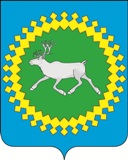 ИНФОРМАЦИОННЫЙВЕСТНИКСовета и администрациимуниципального образованиямуниципального района «Ижемский»№ 91.07.2016Ижма 2016 г.К Ы В К Ö Р Т Ö ДР Е Ш Е Н И Еот 31 мая 2016 года                                                                                    					№ 5-10/2 Республика Коми, Ижемский район, с. ИжмаОб утверждении местных нормативов градостроительного проектирования муниципального образования муниципального района «Ижемский»В соответствии со статьей 29.4 Градостроительного кодекса Российской Федерации, Федерального закона от 6 октября 2003 № 131-ФЗ «Об общих принципах организации местного самоуправления в Российской Федерации», статьей 19 Устава муниципального района «Ижемский», положения о порядке подготовки и утверждения местных нормативов градостроительного проектирования муниципального района «Ижемский» от 10 марта 2015 № 4-29/4,Совет муниципального района «Ижемский» Р Е Ш И Л:1. Утвердить местные нормативы градостроительного проектирования муниципального образования муниципального района «Ижемский» согласно приложению2. Настоящее решение вступает в силу со дня его официального  опубликования.Глава муниципального района «Ижемский» -председатель Совета района			                                   					Т.В. АртееваПриложение к решению Совета муниципального района «Ижемский»от 31 мая 2016 года № 5-10/2МЕСТНЫЕ НОРМАТИВЫ ГРАДОСТРОИТЕЛЬНОГО ПРОЕКТИРОВАНИЯ МУНИЦИПАЛЬНОГО ОБРАЗОВАНИЯ МУНИЦИПАЛЬНОГО РАЙОНА «ИЖЕМСКИЙ»Материалы по обоснованию расчетных показателей, содержащихся в основной части нормативов градостроительного проектированияСОДЕРЖАНИЕВВЕДЕНИЕ	31.  ТЕРМИНЫ И ОПРЕДЕЛЕНИЯ	42. ЦЕЛИ И ЗАДАЧИ	63.ОБЩАЯ ХАРАКТЕРИСТИКА СОСТАВА И СОДЕРЖАНИЯ МЕСТНЫХ НОРМАТИВОВ ГРАДОСТРОИТЕЛЬНОГО ПРОЕКТИРОВАНИЯ.	74.ОБЩАЯ  ХАРАКТЕРИСТИКА МЕТОДИКИ РАЗРАБОТКИ МЕСТНЫХ	8ГРАДОСТРОИТЕЛЬНЫХ НОРМАТИВОВ	85. АНАЛИЗ АДМИНИСТРАТИВНО- ТЕРРИТОРИАЛЬНОГО УСТРОЙСТВА, ПРИРОДНО-КЛИМАТИЧЕСКИХ И СОЦИАЛЬНО-ЭКОНОМИЧЕСКИХ УСЛОВИЙ РАЗВИТИЯ МО МР "ИЖЕМСКИЙ" РЕСПУБЛИКИ КОМИ	95.1 Характеристика территории МО МР «Ижемский»	95.2 Природно-климатические условия МО МР «Ижемский»	105.3 Социально-экономические условия развития МО МР «Ижемский»	105.3.1 Экономика	105.3.2 Производство и сельское хозяйство	135.3.3 Транспортный комплекс	135.3.4  Население	155.3.5 . Жилой фонд	155.3.6 Социальное развитие	156. ПОКАЗАТЕЛИ ГРАДОСТРОИТЕЛЬНОГО ПРОЕКТИРОВАНИЯ, УСТАНАВЛИВАЕМЫЕ МЕСТНЫМИ НОРМАТИВАМИ ГРАДОСТРОИТЕЛЬНОГО ПРОЕКТИРОВАНИЯ В ОБЛАСТИ	196.1 Жилищного строительства	196.2 Объекты образования	216.3  Объекты здравоохранения	226.4 Объекты физической культуры и спорта	226.5 Объекты культуры и социального обеспечения	236.6 Рекреации	256.7 Объекты энергетики и инженерной инфраструктуры	266.8 Автомобильные дороги местного значения автомобильные дороги вне границ населенных пунктов в границах муниципального района	306.9 Объекты , имеющие промышленное и коммунально-складское, сельскохозяйственное  значение	326.10  Предупреждения чрезвычайных ситуаций, стихийных бедствий, эпидемий и ликвидации их последствий	356.11  Утилизация и переработки бытовых и промышленных отходов	366.12   Область захоронений	376.13 Область  обеспечения  благоприятных условий жизнедеятельности населения, категории маломобильных, инвалидов и пожилых людей.	387 НОРМАТИВНЫЕ АКТЫ	41ВВЕДЕНИЕМестные нормативы градостроительного проектирования муниципального образования муниципального района  «Ижемский» (далее МО МР  «Ижемский»), устанавливаются в целях сохранения и дальнейшего повышения достигнутого уровня обеспечения благоприятных условий жизнедеятельности населения.Местные нормативы градостроительного проектирования МО МР  «Ижемский»  устанавливают совокупность расчетных показателей минимально допустимого уровня обеспеченности населения объектами местного значения и расчетных показателей максимально допустимого уровня территориальной доступности таких объектов для всех групп населения.Подготовка местных нормативов градостроительного проектирования МО МР  «Ижемский»  осуществлена с учетом требований нормативных, в том числе нормативно-технических документов. Местные нормативы градостроительного проектирования МО МР  «Ижемский»  конкретизируют и развивают основные положения действующих федеральных и территориальных строительных и санитарно-эпидемиологических норм и правил, норм и правил противопожарной безопасности, муниципальных правовых актов применительно к природно-климатическим, демографическим, ландшафтным и историческим особенностям территории и с учетом сложившихся архитектурно-градостроительных традиций и направлений перспективного развития МО МР  «Ижемский» .Подготовка местных нормативов градостроительного проектирования осуществлена с учетом: социально-демографического состава и плотности населения на территории муниципального района; планов и программ комплексного социально-экономического развития муниципального образования, предложений органов местного самоуправления, заинтересованных организаций и лиц.Местные нормативы градостроительного проектирования МО МР  «Ижемский»  подготовлены в соответствии со ст. 8, 24, ст. ст. 29.1-29.4 Градостроительного кодекса Российской Федерации от 29.12.2004 №190-ФЗ, статьей 16 Федерального закона от 06.10.2003 №131-ФЗ "Об общих принципах организации местного самоуправления в Российской Федерации".Сведения о разработчике:Местные нормативы градостроительного проектирования МО МР «Ижемский» подготовлены ООО Проектный институт «Комигражданпроект»1.  ТЕРМИНЫ И ОПРЕДЕЛЕНИЯВ настоящих нормативах применены следующие термины:градостроительная документация (документы градостроительного проектирования) – документы территориального планирования, документы градостроительного зонирования, документация по планировке территории;граница сельского населенного пункта: законодательно установленная линия, отделяющая земли сельского населенного пункта от иных категорий земель;земельный участок: часть поверхности земли, имеющая фиксированные границы, площадь, местоположение, правовой статус и другие характеристики, отражаемые в земельном кадастре и документах государственной регистрации;зона (район) застройки: застроенная или подлежащая застройке территория, имеющая установленные градостроительной документацией границы и режим целевого функционального назначения;квартал: основной элемент планировочной структуры  населенного пункта, ограниченный красными линиями застройки, а также иными линиями градостроительного регулирования, от территории улично-дорожной сети, иных элементов планировочной структуры населенного пункта;красная линия: граница, отделяющая территорию квартала, микрорайона и других элементов планировочной структуры от улиц, дорог, проездов, площадей, а также других земель общего пользования в сельских поселениях;линия регулирования застройки: граница застройки, устанавливаемая при размещении зданий, строений и сооружений, с отступом от красной линии или от границ земельного участка;зона усадебной застройки: территория, занятая преимущественно одно-, двухквартирными 1 - 2-этажными жилыми домами с хозяйственными постройками на участках от 1000 до  и более, предназначенными для садоводства, огородничества, а также в разрешенных случаях для содержания скота;блокированные жилые дома: жилые дома с числом этажей не более трех, состоящие из нескольких блоков, число которых не превышает десяти и каждый из которых предназначен для проживания одной семьи, имеет общую стену (стены) без проемов с соседним блоком или соседними блоками, расположен на отдельном земельном участке и имеет выход с участка на территорию общего пользования;особоохраняемые природные территории (ООПТ): территории с расположенными на них природными объектами, имеющими особое природоохранное, научное, культурное, эстетическое, рекреационное и оздоровительное значение, на которых в соответствии с законодательством установлен режим особой охраны: национальный парк, природный, природно-исторический парк, природный заказник, памятник природы, городской лес или лесопарк, водоохранная зона и другие категории особоохраняемых природных территорий; озелененные территории: часть территории природного комплекса, на которой располагаются природные и искусственно созданные садово-парковые комплексы и объекты - парк, сад, сквер, бульвар; территории жилых, общественно-деловых и других территориальных зон, менее 70 процентов поверхности которых занято зелеными насаждениями и другим растительным покровом;градостроительное зонирование: установление границ территориальных зон с регламентами их использования по функциональному назначению, параметрам застройки и ландшафтной организации;пешеходная зона: территория, предназначенная для передвижения пешеходов, на ней не допускается движения транспорта за исключением специального, обслуживающего эту территорию;хранение: пребывание автотранспортных средств, принадлежащих постоянному населению города, по месту регистрации автотранспортных средств;парковка: временное пребывание на стоянках автотранспортных средств, принадлежащих посетителям объектов различного функционального назначения;автомобильная дорога - объект транспортной инфраструктуры, предназначенный для движения транспортных средств и включающий в себя земельные участки в границах полосы отвода автомобильной дороги и расположенные на них или под ними конструктивные элементы (дорожное полотно, дорожное покрытие и подобные элементы) и дорожные сооружения, являющиеся ее технологической частью, - защитные дорожные сооружения, искусственные дорожные сооружения, производственные объекты, элементы обустройства автомобильных дорог;автостоянки: открытые площадки, предназначенные для хранения или парковки автомобилей. Автостоянки для хранения могут быть оборудованы навесами, легкими ограждениями боксов, смотровыми эстакадами. Автостоянки могут устраиваться внеуличными (в том числе в виде карманов при расширении проезжей части) либо уличными (на проезжей части, обозначенными разметкой);гаражи-стоянки: здания и сооружения, предназначенные для хранения или парковки автомобилей, не имеющие оборудования для технического обслуживания автомобилей, за исключением простейших устройств - моек, смотровых ям, эстакад. Гаражи-стоянки могут иметь полное или неполное наружное ограждение;гаражи: здания, предназначенные для длительного хранения, парковки, технического обслуживания автомобилей;природный объект: естественная экологическая система, природный ландшафт и составляющие их элементы, сохранившие свои природные свойства;природные территории: территории, в пределах которых расположены природные объекты, отличающиеся присутствием экосистем (лесных, луговых, болотных, водных и др.), преобладанием местных видов растений и животных, свойственных данному природному сообществу, определенной динамикой развития и пр. Они имеют преимущественно природоохранное, средообразующее, ресурсосберегающее, оздоровительное и рекреационное значение;зоны с особыми условиями использования территорий: охранные; санитарно-защитные зоны; зоны охраны объектов природно-культурного наследия (памятников истории и культуры); объекты культурного наследия народов Российской Федерации; водоохранные зоны; зоны охраны источников питьевого водоснабжения; зоны охраняемых объектов; иные зоны, устанавливаемые в соответствии с законодательством Российской Федерации и инструкций;места захоронения - кладбища, расположенные на территории населенного пункта (поселения);объекты местного значения - объекты капитального строительства, иные объекты, территории, которые необходимы для осуществления органами местного самоуправления полномочий по вопросам местного значения и в пределах переданных государственных полномочий в соответствии с федеральными законами, законом субъекта Российской Федерации, уставами муниципальных образований и оказывают существенное влияние на социально-экономическое развитие муниципальных районов, поселений.санитарно-защитная зона (СЗЗ) — специальная территория с особым режимом использования, которая устанавливается вокруг объектов и производств, являющихся источниками воздействия на среду обитания и здоровье человека. Размер СЗЗ обеспечивает уменьшение воздействия загрязнения на атмосферный воздух (химического, биологического, физического) до значений, установленных гигиеническими нормативами.Иные понятия, используемые в настоящих нормативах, употребляются в значениях, соответствующих значениям, содержащимся в Градостроительном кодексе Российской Федерации.2. ЦЕЛИ И ЗАДАЧИОсновной целью формирования местных градостроительных нормативов является обеспечение пространственного развития территории, соответствующего качеству жизни населения, предусмотренному документами стратегического планирования, определяющими и содержащими цели и задачи социально-экономического развития территории. обеспечения благоприятных условий жизнедеятельности населения (включая людей с инвалидностью) при реализации решений, содержащихся в документах территориального планирования, градостроительного зонирования, планировки территорий,архитектурно-строительного проектирования,определения новых требований и расчетных показателей минимально допустимого уровня обеспеченности объектами местного значения, объектами благоустройства территории, иными объектами местного значения населения (включая людей с инвалидностью) определения  расчетных показателей максимально допустимого уровня территориальной доступности таких объектов для населения (включая людей с инвалидностью).Местные нормативы градостроительного проектирования позволяют обеспечить согласованность решений и показателей развития территорий, устанавливаемых в документах стратегического и территориального планирования МО МР  «Ижемский», таких как стратегия социально-экономического развития и схема территориального планирования.Местные нормативы градостроительного проектирования МО МР  «Ижемский» направлены на решение следующих основных задач:1) установление минимального набора расчетных показателей, применение которых необходимо при разработке градостроительной документации;2) обеспечение оценки качества градостроительной документации в плане соответствия её решений целям повышения качества жизни населения, установленным  в документах стратегического планирования муниципального образования; 3) обеспечение контроля за соответствием решений градостроительной документации изменяющимся социально-экономическим условиям на территории муниципального района.3.ОБЩАЯ ХАРАКТЕРИСТИКА СОСТАВА И СОДЕРЖАНИЯ МЕСТНЫХ НОРМАТИВОВ ГРАДОСТРОИТЕЛЬНОГО ПРОЕКТИРОВАНИЯ. СОСТАВ НОРМАТИВОВ И ПОРЯДОК ИХ УТВЕРЖДЕНИЯ3.1. Нормативы градостроительного проектирования - совокупность установленных в целях обеспечения благоприятных условий жизнедеятельности человека расчетных показателей минимально допустимого уровня обеспеченности объектами (социального  назначения - детскими дошкольными учреждениями и общеобразовательными школами, объектами транспортной инфраструктуры, благоустройства и озеленения территории), и расчетных показателей максимально допустимого уровня территориальной доступности таких объектов для населения муниципальных образований.3.2. В состав местных нормативов градостроительного проектирования территории МО МР «Ижемский» включаются:расчетные показатели, устанавливаемые для объектов местного значения в области жилищного строительства;расчетные показатели, устанавливаемые для объектов местного значения в области образования;расчетные показатели, устанавливаемые для объектов местного значения в области здравоохранения;расчетные показатели, устанавливаемые для объектов местного значения в области физической культуры и спорта;расчетные показатели, устанавливаемые для объектов местного значения в области культуры и социального обеспечения;расчетные показатели, устанавливаемые для объектов местного значения в области рекреации;расчетные показатели, устанавливаемые для объектов местного значения в области энергетики и инженерной инфраструктуры;расчетные показатели, устанавливаемые для объектов местного значения в области автомобильных дорог местного значения;расчетные показатели, устанавливаемые для объектов местного значения, имеющих промышленное и коммунально-складское назначение;расчетные показатели, устанавливаемые для объектов местного значения в области сельского хозяйства;расчетные показатели, устанавливаемые для объектов местного значения в области предупреждения чрезвычайных ситуаций, стихийных бедствий, эпидемий и ликвидации их последствий;расчетные показатели, устанавливаемые для объектов местного значения в области утилизации и переработки бытовых и промышленных отходов;расчетные показатели, устанавливаемые для объектов местного значения в области захоронений;иные расчетные показатели, необходимые для подготовки документов территориального планирования, документации по планировке территорий-	3.3. Проект местных нормативов  градостроительного проектирования утверждается решением Совета МО МР «Ижемский»..3.4. Постановление об утверждении нормативов градостроительного проектирования подлежит опубликованию в порядке, установленном для официального опубликования муниципальных правовых актов и на официальном Интернет-портале администрации МО МР «Ижемский».4.ОБЩАЯ  ХАРАКТЕРИСТИКА МЕТОДИКИ РАЗРАБОТКИ МЕСТНЫХ ГРАДОСТРОИТЕЛЬНЫХ НОРМАТИВОВВ соответствии со статьей 29.2 Градостроительного кодекса Российской Федерации, нормативы градостроительного проектирования муниципального района устанавливают совокупность:расчетных показателей минимально допустимого уровня обеспеченности объектами местного значения муниципального района, относящимися к областям, а) электро- и газоснабжение поселений;б) автомобильные дороги местного значения вне границ населенных пунктов в границах муниципального района;в) образование;г) здравоохранение;д) физическая культура и массовый спорт;е) утилизация и переработка бытовых и промышленных отходов;ж) иные области в связи с решением вопросов местного значения муниципального района; расчетных показателей максимально допустимого уровня территориальной доступности таких объектов для населения муниципального района.На основе сравнения  рекомендаций нормативных, правовых и нормативно-технических документов и стандартов Российской Федерации и Республики Коми  и  оценки экономическо-географического, социально-демографического, производственного, природного потенциала развития  муниципального образования муниципального района «Ижемский» Республики Коми. 5. АНАЛИЗ АДМИНИСТРАТИВНО- ТЕРРИТОРИАЛЬНОГО УСТРОЙСТВА, ПРИРОДНО-КЛИМАТИЧЕСКИХ И СОЦИАЛЬНО-ЭКОНОМИЧЕСКИХ УСЛОВИЙ РАЗВИТИЯ МО МР "ИЖЕМСКИЙ" РЕСПУБЛИКИ КОМИ 5.1 Характеристика территории МО МР «Ижемский» Муниципальный район «Ижемский» является административно-территориальной единицей муниципальным районом Республики Коми расположен в северо-западной части республики Коми. Граничит на западе с МОМР «Усть-Цилемский», на севере – с МОГО «Усинск», на востоке – МОМР «Печора», на юге – с МОГО «Ухта» и МОМР «Сосногорск». в 544 км к северо-востоку от столицы Республики Коми  - города Сыктывкара. Площадь района 18435,6 км2.По комплексу характеристик - площадь и особенности организации территории муниципального района (соотношение территорий поселений и межселенных территорий);- величина и характер сельских поселений, входящих в состав района;- социально-экономический потенциал поселений и их центров;- доступность от центров поселений до центра района;- наличие межрайонных связей и межрайонного центра на территории Республики Коми МО МР «Ижемский» относится к III типу – периферийный район, большой по площади, с небольшим по величине районным центром и удаленными от него малыми по численности населения сельскими поселениями, специализируются на лесозаготовках и промысловом хозяйстве, что определяет рассредоточенный, малоинтенсивный характер использования территории. Характерны сложные природно-климатические условия и слаборазвитая транспортная сеть.По характеру организации территория муниципального района относится к 1группе: - район, территория которого состоит только из территорий сельских поселенийВ состав района входят 10 сельских поселений с административными центрами:сельское поселение «Брыкаланск»- с. Брыкалансксельское поселение «Ижма» - с. Ижмасельское поселение «Кельчиюр» - с. Кельчиюрсельское поселение «Кипиево»  - с. Кипиевосельское поселение  «Краснобор»- с. Красноборсельское поселение  «Мохча»- с. Мохчасельское поселение «Няшабож» - с. Няшабожсельское поселение «Сизябск» - с. Сизябсксельское поселение «Том» - п. Томсельское поселение «Щельяюр»- п. Щельяюр,в которых 34 населенных пункта.Территориальная планировочная организация МО МР «Ижемский», сформировались под влиянием индустриализированного лесо- и сельскохозяйственного освоения, которое практически заместило северное традиционное природопользование. Основные отличительные особенности планировочной структуры территории:контрастность внутрирайонной системы расселения;ограниченность расселения, выражающаяся линейностью формы расселения вдоль рек Печора и Ижма.Низкая плотность населенных пунктов.Мелкоселенность системы расселения означает преобладание малочисленных  населенных пунктов (менее 500 чел.)Линейная конфигурация расселения населения обусловлена реками в начале их хозяйственного освоения.Планировочная структура района построена следующим образом – имеет районный центр,  центры локальных систем с низким потенциалом и большие области периферии .Такая специфика территориальной структуры, присущая северным регионам, при определенных негативных условиях может оказаться критической для развития района в целом и его поселений. Она требует адекватной территориальной организации.5.2 Природно-климатические условия МО МР «Ижемский»МО МР «Ижемский» Климат умеренно-континентальный, лето короткое и прохладное, зима многоснежная, продолжительная и холодная. Климат формируется в условиях малого количества солнечной радиации зимой, под воздействием северных морей и интенсивного западного переноса воздушных масс. Вынос теплого морского воздуха, связанный с прохождением атлантических циклонов, и частые вторжения арктического воздуха с Северного Ледовитого океана придают погоде большую неустойчивость в течение всего года. Годовая амплитуда составляет 32,0°С. Самым теплым месяцем года является июль (средняя месячная температура +14,6°С), самым холодным месяцем – январь (-17,4°С). Среднегодовая температура воздуха по данным метеостанции Ижма равна -2,0°С. Число дней со средней суточной температурой воздуха выше нуля градусов составляет 164. Территория относится к зоне влажного климата с весьма развитой циклонической деятельностью. Особенно обильные осадки выпадают при циклонах, поступающих из районов Черного и Средиземного морей. Циклоны с Атлантики приносят осадки менее интенсивные, но более продолжительные. Среднегодовое количество осадков в Ижемском районе равно . Снежный покров является фактором, оказывающим существенное влияние на формирование климата в зимний период, в основном вследствие большой отражательной способности поверхности снега. В то же время снежный покров предохраняет почву от глубокого промерзания. Наиболее интенсивный рост высоты снежного покрова идет от ноября к январю, в месяцы с наибольшей повторяемостью циклонической погоды, когда сохраняются основные запасы снега. Наибольшей величины он достигает во второй декаде марта. Наибольшая за зиму средняя высота снежного покрова по данным снегомерной съемки в лесу составляет . В целом за год преобладают ветры южного направления. Среднегодовая скорость ветра 4,3 м/с. По схематической карте климатического районирования поселение «Ижма» относится к району I, подрайону I Д,В соответствии с Постановлением Правительства Российской Федерации от 23 мая 2000 года № 402 Ижемский район включен в Перечень районов крайнего Севера и приравненных к ним местностям с ограниченными сроками завоза грузов (продукции).5.3 Социально-экономические условия развития МО МР «Ижемский»5.3.1 ЭкономикаОснова экономики — заготовка леса, предприятия животноводства.   На территории муниципального района  «Ижемский»   отсутствуют крупные предприятия. В то же время субъекты малого и среднего предпринимательства осуществляют деятельность во всех сферах  экономики района: сельское хозяйство, лесозаготовительная и лесоперерабатывающая промышленность, рыболовство, переработка сельхозпродукции, хлебопечение, строительство, оптовая и розничная торговля; ремонт автотранспортных средств, транспорт и связь, бытовые услуги и другие. Сильные стороны  экономики района– конкурентные преимущества муниципального образования:-  наличие  автомобильных дорог внутри района, водных путей сообщения  с соседними территориями,  выхода к железной дороге,  взлетно-посадочной полосы;-  наличие земельных ресурсов для развития сельского хозяйства;-  наличие природно-ресурсного потенциала для развития лесозаготовительной, деревообрабатывающей и пищевой промышленности (включая переработку дикоросов и рыбы);  -  наличие  запасов общераспространенных полезных ископаемых, нефти;-  благоприятная экологическая ситуация;-  наличие производственной инфраструктуры;-   наличие свободной рабочей силы;-   самобытная  культура;-   рост индивидуального жилищного строительства;-   развитие ЛПХ и КФХ;-   поддержка малого и среднего бизнеса (реализация муниципальной программы);-  подготовка кадров  на базе ГПОУ «Ижемский политехнический техникум» в п. Щельяюр;-   внедрение ресурсосберегающих технологий в муниципальных учреждениях, жилищной сфере;-   повышение эффективности и результативности бюджетных расходов за счет перехода к финансовому обеспечению муниципальных услуг на основе муниципальных заданий.         Слабыми сторонами являются:-    недостаточный уровень развития  малого и среднего бизнеса;   -   слаборазвитая сеть бытовых услуг;-    высокая степень износа основных фондов предприятий промышленности, сельского хозяйства, инженерной инфраструктуры коммунального хозяйства;-    несертифицированная  с\х продукция;-    отсутствие лесовозных дорог,   низкий  процент освоения расчетной лесосеки;-    отсутствие пунктов по  приему и переработке дикоросов;-    низкая доля  обрабатывающих производств в структуре промышленного производства;-   недостаток собственных средств  для  ведения бизнеса, ограниченность  выбора финансовых компаний;-    низкая инвестиционная и инновационная активность;-     низкий уровень трудовой активности и мобильности населения;-     неполное соответствие профессиональной структуры трудовых ресурсов потребностям экономики, дефицит квалифицированных кадров;-    низкое качество дорожных покрытий в районе;-   высокая степень износа  материально-технической базы учреждений социальной сферы;-    высокий уровень преступности, алкоголизма;-   низкий уровень доходов населения,      высокий уровень безработицы;-   низкий уровень экологической ответственности  населения;-   отсутствие санкционированных свалок, мест утилизации твердых бытовых отходов;-   недостаточный  уровень обеспечения населения  производимой в районе продукцией;-   низкий уровень благоустройства жилфонда, высокая стоимость и низкое качество жилищно-коммунальных услуг;-    дотационность бюджета муниципального образования;-    несоответствие доходной части бюджета расходам, предусмотренным стандартами жизни и запросами населения.Благоприятные факторы: - наличие внутреннего спроса на товары местного производства;- спрос на туристические услуги;- спрос на продукцию   лесоперерабатывающей и пищевой промышленности, строительства;- наличие спроса на сельхозпродукцию,  дикоросы;- рост спроса на услуги в области здравоохранения, образования, культуры, жилищно-коммунальной и бытовой  сферы;- возможность разработки новых месторождений нефти;-завершение строительства второй цепи ВЛ 110 кВ Лемью-Ижма в 2016 году- наличие Федеральных и республиканских целевых программ,  реализация национальных проектов;- возможности для привлечения  средств    через конкурсы и гранты;- наличие образовательных программ, курсов повышения квалификации, других обучающих программ.Задачи повышения  доходов и обеспечение  занятости населения  за счет активизации развития малого бизнеса.1. Повышение роли малого бизнеса в социально-экономическом развитии  района, создание  правовых и экономических условий для свободного развития малого предпринимательства,  увеличение  вклада малого бизнеса  в экономику муниципального образования.2.  Развитие предпринимательства в сфере сельского хозяйства.3.  Развитие  рекреационной и туристической деятельности.4.  Развитие малого бизнеса в сфере услуг.5. Активизация развития традиционных и создание новых   видов экономической деятельности.Социально-экономическое положение муниципального района «Ижемский»  в 2014 году характеризовалась:увеличением  инвестиций в основной капитал на 22,8% , что составляет 823,6 млн. рублей, в том числе 153,8 млн. рублей за счет бюджетных средств, (619 млн. рублей вложено в строительство зданий и сооружений, 125,4 млн. рублей на увеличение основных фондов – приобретение машин, оборудования, транспортных средств);снижением оборота организаций по сравнению с аналогичным периодом  прошлого года, за 2014 года показатель составил 2 млрд. 551 млн., 455 тыс. рублей, что на 9,6% меньше, чем в 2013 году;В промышленном производстве произошло:снижение добычи полезных ископаемых в целом на 19,2 %,увеличение объемов обрабатывающих производств на 4,8% (производство цельномолочной продукции в перерасчете на молоко увеличилось на 36,7%, кондитерских изделий на  1,6%); увеличение производства  тепловой энергии по 16,9%.На территории района на конец 2014 года зарегистрировано 292 малых предприятия (2013 год - 290), за первый квартал 2015 года  количество  зарегистрированных индивидуальных предпринимателей составило 303. (Рост связан с предоставлением финансовой помощи начинающим предпринимателям – гранты, финансовой помощи КФХ, налоговыми каникулами.)Уровень безработицы  по состоянию на 01.01.2015 года  составлял 3,8%, на 01.07.2015 г. 3,6%. Стоимость минимального набора продуктов питания в расчете на одного человека  составила 3 734,44 руб., что больше на  11% по сравнению с прошлым годом. Среднемесячная номинальная начисленная заработная плата в 2014 году составила 32 209 рублей (2013 г - 28 681 рубль), что больше по сравнению с прошлым годом на 13%.5.3.2 Производство и сельское хозяйствоВ последние десятилетия. в муниципальном образовании муниципального района "Ижемский" наблюдался спад промышленного производства.Производство важнейших видов продукции на крупных и средних предприятиях  таблица 1                        * - Лесоматерилы продольно распильные, тыс.  куб. м.Агропромышленный потенциалМуниципальный район использует для сельскохозяйственных целей 0,36 % территории. Это объясняется неблагоприятными для сельского хозяйства природными условиями, огромными площадями, занятыми лесом, и малой ее населенностью.Благоприятное влияние на развитие молочно-мясного и мясомолочного скотоводства оказывает наличие естественной кормовой базы. Сенокосы и пастбища в районе представляют источник получения кормов. Потребительский рынок района формируется за счет ввоза продовольствия из других районов республики.Отраслевая структура ориентирована преимущественно на молочно-мясное скотоводство, а в качестве дополнительных отраслей – производство картофеля и овощей, а также обеспечение животноводства сочными и грубыми кормами.Сельскохозяйственным производством в муниципальном образовании занимается  сельскохозяйственные предприятия организационно-правовых форм: ООО (2 крупные организации) и КФХ(7 крупных организаций) в области переработки продукции и разведении крупного рогатого скота. Строящиеся  объекты в области сельского хозяйства: молочно-товарная ферма на 208 голов в с.Сизябск, реконструкция  имеющейся площадки под убойную площадку в д.Диюр.Планируемые объекты к строительству: молочная ферма на 100 голов коров  в д.Диюр.5.3.3 Транспортный комплексТерритория муниципального района «Ижемский»  имеет относительно низкую плотность автотранспортной сети, в районе 217км дорог общего пользования, из них 149км с усовершенствованным покрытием. Для транспортной сети района характерно использование зимних дорог к югу от райцентра к населенным пунктам поселения Том и к северу – к пунктам Няшабожского, Брыколанского и Кипиевского  поселений. На время распутицы связь осуществляется посредством воздушного транспорта, кроме сельского поселения Том. До поселения Том с райцентра нужно добиратья через станцию Керки по железной дороге.  Расстояние от районного центра с.Ижма  до г. Сыктывкара 569 кмОбщая протяженность сети автомобильных дорог имеет протяженность 533 км, из них 157 км (29%) – с твердым покрытием..  Основная связь со столицей республики и выход в центральную часть России осуществляется железнодорожным транспортом, ж/д станция Ираель (железная дорога Москва – Котлас – Воркута) находится примерно в 100 км. от районного центра – Ижмы МО МР «Ижемский» связан автомобильным сообщением с соседним Усть-Цилемским,  Печорским и Сосногорским районами (имеется дорога грунтовая и дорога частично с асфальтовым покрытием), налажено автобусное сообщение внутри района. Главной целью развития транспорта МР «Ижемский», является качественное удовлетворение  потребностей организаций и населения в  транспортных услугах.Ставятся задачи по:- обеспечение устойчивого сообщения со всеми населенными пунктами района;- увеличение протяженности дорог  общего пользования   с усовершенствованным покрытием;- обеспечить  развитие  пассажирского  транспорта  района (укрепление материально – технической  базы  автотранспортного  предприятия).Автомобильные дорогиГустота дорог общего пользования с твердым покрытием (протяженность путей на 1000 кв.км территории) составила 11,8 км, при среднем по республике показателе равном 13,7 км.  Протяженность автомобильных дорог общего пользования с усовершенствованным покрытием составляет 149 км.Сеть автомобильных дорог имеет протяженность 533 км, из них 157 км (29%) – с твердым покрытием. По плотности автомобильных дорог общего пользования с твердым покрытием район находится на 13 месте среди других городов и районов Республики Коми. поселений МР «Ижемский» по состоянию на 1 января 2012годаАвтотранспорт и автотранспортные перевозкиВ муниципальном районе «Ижемский» налажено автобусное сообщение между населенными пунктами – административными центрами сельских поселений. Так же существует возможность заказных автобусных рейсов.Перевозка грузов по территории района и связь с соседними регионами осуществляется в основном автомобильным транспортом.Водный транспортСудоходство на крупных реках Печора и Ижма осуществляется, в основном с использованием самоходных судов, мощностью от 66 до 330 кВт, водоизмещением от 20 до 126 т и несамоходных барж грузоподъемностью от 60 до 1000 т.Пассажирские перевозки внутренним водным транспортом между населенными пунктами района осуществляются катерами типа КС-110 по межмуниципальным  маршрутам, с.Усть-Цильма – д. Чаркабож, с. Щельяюр - Мутный Материк по р.Печора.Авиационный транспортВ периоды весенней и осенней распутицы для решения проблемы отсутствия дорог круглогодичного пользования с населенными пунктами  производятся вертолетные перевозки.Аэропорт расположен в с. Ижма и имеет бетонную взлетно-посадочную полосу. В настоящее время взлетная полоса требует капитального ремонта. 5.3.4  НаселениеОценка и анализ показателей численности, движения, возрастной структуры населения со стратегической точки зрения необходима, во-первых, для характеристики сложившегося на данной территории типа воспроизводства населения – одного из основных результатов предшествующего этапа и одной из фундаментальных предпосылок последующего этапа социально-экономического развития; во-вторых, для характеристики потенциала трудовых ресурсов, которые можно будет вовлекать в экономическую деятельность в долгосрочном периоде.Численность населения муниципального района «Ижемский» на 1 января 2012 г. составила 17,929 тыс. чел., 2013 г – 17,716 тыс человек, в 2014 году составила 17,634 тыс. человек, согласно статистики. Согласно градостроительным паспортам сельских поселений за 2014 год численность жителей постоянно проживающих и временно отсутствующих составляет 21, 1 тысяч человек. Численность населения по состоянию на 01.01.2015 года составляла 17 634 человека. Естественный прирост населения нашего района составил 94 человека. Родилось 376 человек, умерло 282 человека. В расчете на 1000 человек  населения естественный прирост самый большой по республике среди сельских районов - 5,3 промилле.Наблюдается благоприятное соотношение числа  браков и разводов. Так в 2014 году заключено 148 браков, разводов в 3 раза меньше – 49.Все население района относится к категории - сельское. Средняя плотность населения - 1,2 чел. на один квадратный километр.5.3.5 . Жилой фондПлощадь жилищного фонда на территории МО МР "Ижемский"  на  начало 2015 года составляет 406,69 тыс. кв.м.  Это малоэтажное строительство, муниципальной и частной собственности. Часть муниципального фонда -  ветхий и  составляет строения  с физическим износом более 70%  - общей площади 15,85 тыс.кв.м.Показатель ввода  в действие жилых домов  за счет всех источников финансирования за 2014 год  762 кв.м, что 37,1% к 2013 г., в том числе  за счет индивидуальных застройщиков 627 кв.м, (30,5% к 2013 г.).5.3.6 Социальное развитиеВ состав социальной инфраструктуры входят учреждения образования, здравоохранения, культуры (библиотеки, дома культуры, музеи) и потребительские услуги. По уровню обеспеченности населения объектами здравоохранения, образования и культуры в районе сложилась следующая ситуация: При высоком уровне заболеваемости населения снижается обеспеченность медицинской инфраструктурой и медицинским персоналом. Ощутим недостаток врачебных кадров и работников среднего медицинского звена. Важной проблемой является изношенная и устаревшая материально-техническая база, характеризующаяся высоким износом, особенно в сельских населенных пунктах.Культурно-досуговая деятельность района довольно разнообразна. На территории района функционируют библиотеки, клубные учреждения, которые предоставляют населению разнообразные услуги культурного, познавательного, развлекательного и оздоровительного характера, развивают творчество по всем видам и жанрам. Большое внимание в районе уделяется физической культуре и спорту.Существующая школьная сеть достаточна для обеспечения потребностей населения. Необходимо развивать существующую систему образования, совершенствовать ее содержание.Проблемы развития розничной торговли и общественного питания в районе должны решаться путем создания оптимальной сети предприятий, оснащения их современным техническим и технологическим оборудованием, создания условий для выездной торговли в удаленные населенные пункты.Развитию сельской службы быта способствовала бы административная и экономическая поддержка организаций, оказывающих бытовые услуги в сельской местности (восстановление, модернизация и открытие новых комплексных приемных пунктов), привлечение индивидуальных предпринимателей и организаций частной формы собственности к обслуживанию населения и предоставлению им приемлемых условий для оказания бытовых услуг, расширение выездного обслуживания.Образованиеполитика в сфере образования:организация предоставления общедоступного и бесплатного начального общего, основного общего, среднего (полного) общего образования по основным общеобразовательным программам, за исключением полномочий по финансовому обеспечению образовательного процесса, отнесенных к полномочиям органов государственной власти Республики Коми;организация предоставления дополнительного образования детям;организация отдыха детей в каникулярное время;обеспечение содержания зданий и сооружений, подведомственных Управлению образовательных учреждений и других учреждений, обеспечивающих работу отрасли «Образование» МО МР «Ижемский», обустройство прилегающих к данным зданиям и сооружениям территорий;учет детей, подлежащих обязательному обучению в подведомственных Управлению образовательных учреждениях, реализующих образовательные программы основного общего образования.Сеть образовательных учреждений : 22 общеобразовательных учреждения и  2 учреждения дополнительного образования; 20 дошкольных образовательных учреждений и  2 учреждения дополнительного образования Показатели общеобразовательных учреждений на 01.01.2015 годТаблица 2 Проектируемые объекты в 2014 году Строительство детского сада на 50 мест в с.Краснобор,на 120 мест в п.Щельяюрна 90 мест в д.Бакур Строительство начальной школы -детского сада  на 80 мест в д.Усть-ИжмаСтроительство Мохченской СОШ на 400 мест с пришкольным интернатом на 20 мест  в д. Бакур Ижемского района. Здравоохранение Показатели учреждений здравоохранения на 01.01.2015 годТаблица 3*в том числе  Центральная районная больница в с.Ижме,  Картаельская участковая больница,  Щельяюрская участковая больница, Мохченская амбулатория врача общей практики, Красноборская  врачебная амбулатория.** 2 ФАПа строительство 2014 года.Культура и спортПоказатели учреждений здравоохранения на 01.01.2015 годТаблица 4Корректировка проектной документации II очереди строительства детского спортивного оздоровительного центра в с. Ижма.  Торговля и услуги населению Торговые площади торгового зала  составляют за 2012 год- 6278,4 кв.м, наблюдается тенденция к снижению , в 2014г площади составляют 5721,32 кв.м.Объекты общественного питания 2 общедоступные столовые, 19 столовых учебных заведений, 1кафе.Количество мест в гостинице – 3 гостиницы – 42 места, база отдыха – 8 мест,.Услуги населению в области инженерной инфраструктурыЭлектропотребление- 1909,2 кВт.час на 1 человека в год;Водоснабжение -30,1 куб.м/год на 1 человекаВодоотведение- 47,5 куб.м/ год на 1 человека(приведено из общего потребления)5.3.7 Инженерная инфраструктураВодоснабжениеОсновным источником водоснабжения района  являются подземные водоисточники (артскважины). Всего на территории района 89 скважин, большая  часть которых не имеет правоустанавливающих документов, часть не эксплуатируется. Качество подаваемой в районе воды в основном не соответствует нормативам  по содержанию железа и мутности.   Существует централизованная система хозяйственно-питьевого водоснабжения в поселениях Ижма и Щельяюр.Протяженность распределительных сетей водопровода по району составляет  17,214 км, значительная часть находится в неудовлетворительном состоянии. Обеспеченность в области водоснабжения – 30,1 м3/год на 1 человека;ВодотведениеЦентрализованная система канализации имеется в  п. Щельяюр и в с. Ижма (ул. Больничный Городок).  Жилые районы застройки, предприятия и организации  не канализированы, стоки  отводятся в выгребные ямы и люфт-клозеты. Протяженность канализационных сетей предприятия - 5,66  км.- Водоотведение – 47,5 м3/год на 1 человека;(вычисление из общего потребления)ТеплоснабжениеСистема теплоснабжения потребителей базируется на котельных, работающих на нефти, угле и дровах. На балансе находятся 29 котельных:  26 – на угле  и 3 котельных на дровах.В основном имеющиеся котельные маломощные, лишь квартальная котельная в с. Ижма отапливает значительное количество объектов (81 жилой дом, 64 социальных объекта). Для большинства других населенных пунктов характерна децентрализованная схема теплоснабжения на базе мелких котельных, использующих уголь.Суммарная установленная мощность котельных составляет 35,8 Гкал/ч. Общая протяженность тепловых сетей порядка 22 км. Степень износа котельного оборудования – около 51%, износ тепловых сетей в среднем составляет 86%. ЭлектроснабжениеЦентрализованная система электроснабжения обеспечивает большинство потребителей района. Электроснабжение удаленных поселений (Брыкаланск, Няшабож, Кипиево) децентрализованное, на базе дизельных электростанций. Основные сети системы электроснабжения выполнены по воздушным линиям напряжением 110 и 10 кВ. На территории МО расположено 2 магистральные понижающие подстанции 110/10 кВ «Ижма» и «Щельяюр», расположенные в непосредственной близости с одноименными населенными пунктами. По этой же ЛЭП-110 кВ осуществляется электроснабжение Усть-Цилемского района. . Суммарная протяженность воздушных линий –  716,675      км, в том числе ВЛ 110 – 137,365 км; ВЛ -10 – 318,66 км; ВЛ-04 – 260,65 км., 172 трансформаторные подстанции (ТП), 3 подстанцииИнформация по обеспеченности в области энергетики: электропотребление 1909,2 кВт. Ч. на 1 человека в годСвязьДоля населения, охваченного электрической телефонной связью, 100%,  количество стационарных телефонных аппаратов общего пользования постепенно увеличивается. В населенных пунктах кроме припечорских сел и сельского поселения  «Том»  введена оптико-волоконная линия связи, что позволило обеспечить  предоставление большего спектра услуг связи учреждениям и населению района и значительно повысило  качество предоставляемых услуг связи. В районе действуют три цифровые станции: с. Ижма, с. Сизябск, д. Диюр.  Широкополосный доступ (ШПД)  в  Интернет имеют: с. Ижма, с. Сизябск,    с. Мохча, с. Кельчиюр, п. Щельяюр, с. Няшабож, д. Диюр, с. Кипиево, с. Брыкаланск. Кроме этого в с. Ижма доступен безлимитный Интернет. Сотовая связь действует почти на всей территории муниципального района. Оператор сотовой связи МТС покрывает все населенные пункты Ижемского района. Операторы Теле 2, Билайн и Мегафон также доступны на большинстве территории, за исключением поселений Том, Брыкаланск, Няшабож, Кипиево.Почтовой связью население  района полностью обеспечено, почтовая корреспонденция доставляется по всему району. В районе преобладают три канала телевещания, в отдаленных населенных пунктах качество низкое; падает спрос населения на услуги радиовещания.6. ПОКАЗАТЕЛИ ГРАДОСТРОИТЕЛЬНОГО ПРОЕКТИРОВАНИЯ, УСТАНАВЛИВАЕМЫЕ МЕСТНЫМИ НОРМАТИВАМИ ГРАДОСТРОИТЕЛЬНОГО ПРОЕКТИРОВАНИЯ В ОБЛАСТИ				6.1 Жилищного строительства 6.1.1 Расчетные показатели минимально допустимого уровня средней жилищной обеспеченности населения для МО МР  «Ижемский», входящих в его состав, установлены на основании положений Стратегии социально-экономического развития муниципального образования муниципального района «Ижемский» (далее – Стратегия), государственной программы Российской Федерации «Обеспечение доступным и комфортным жильем и коммунальными услугами граждан Российской Федерации», утвержденной постановлением Правительства Российской Федерации от 15.04.2014 № 323 (далее – Государственная программа).Согласно Программе комплексного социально-экономического развития МО МР «Ижемский» на 2011 – 2015 годы достижение средней обеспеченности общей площадью жилья в 2015 году должно быть на уровне – 24,6 кв. метров на человека.  Показатели жилищной обеспеченностиТаблица 5Таким образом, при разработке документов территориального планирования и документации по планировке территории, следует применять показатель жилищной обеспеченности, достигнутый на данный момент времени.Расчетные показатели минимальной обеспеченности общей площадью жилых помещений для индивидуальной жилой застройки не нормируются, а определяются исходя из среднего размера семьи.6.1.2 Максимальная высота  и этажность проектируемых жилых зданий  установить  с учетом технических параметров имеющихся в местном гарнизоне пожарной охраны пожарной техники, предназначенной для обеспечения спасательных работ и действий по тушению пожаров.6.1.3  Открытые стоянки для временного хранения легковых автомобилей (гостевые стоянки) в кварталах многоквартирной застройки следует предусматривать в соответствии с п.6.33 СП. 42.13330-2011.Допускается предусматривать открытые стоянки для временного хранения автомобилей в пределах внутриквартальных проездов, а также улиц и дорог, ограничивающих жилые кварталы. При этом следует не допускать сокращения габаритов проездов до ширины менее нормативнойРазмещение в жилой застройке гаражей боксового типа допускается для постоянного хранения автомобилей и других мототранспортных средств, принадлежащих инвалидам-опорникам. Такие гаражи должны располагаться группами на специально выделенных территориях, в радиусе пешеходной доступности не более 100 м от входов в жилые дома. Число мест принимается по заданию на проектирование. При установке боксовых гаражей необходимо соблюдать действующие противопожарные нормы и требования безопасности движения пешеходов и транспортных средств. Размещение гаражей не должно нарушать архитектурный облик застройки.6.1.4  Удельные размеры площадок различного функционального назначения, размещаемых на межмагистральной территории (в кварталах) многоквартирной застройки, следует принимать по таблице В кварталах застройки с приквартирными и приусадебными участками, в том числе в блокированной застройке, садово-дачной застройке, следует сокращать удельные показатели площадок относительно приведенных в таблице 4:для игр детей – на 50 % (размещая эти площадки в виде отдельного комплекса, например при общественном центре);для стоянки автомашин на межмагистральной территории (за пределами индивидуального участка) – на 50 % (размещая их в основном при общественном центре).В усадебной застройке следует принимать расстояния:от окон жилого здания до хозяйственных построек, расположенных на соседнем участке – не менее 10 м;от границ участка до хозяйственных построек – не менее 1 м. Допускается пристройка хозяйственного сарая, гаража, бани, теплицы к усадебному дому с соблюдением требований СНиП 31-02, санитарных и противопожарных норм, а также блокировка хозяйственных построек на соседних участках по обоюдному согласию владельцев.6.2 Объекты образованияРасчетные показатели минимального уровня обеспеченности объектами дошкольного и общего образования.Расчет нормы обеспеченности населения МО МР «Ижемский» образовательными учреждениями  Таблица 6*из расчета 19,7% от общей численности населенияОбъекты школьного и дошкольного образования размещаются в составе жилых зон или выделяются в отдельную зону только в составе документации по планировке территории. Расчетные показатели максимального уровня территориальной доступности объектов дошкольного и общего образования.Показатель максимального уровня территориальной доступности объектов в области дошкольного и общего образования принимается:дошкольные учрежденияпешеходная доступность – 500 метров;транспортная доступность – подвозка автобусами специального назначения «дошкольные» – не более 30 минут в одну сторону.общеобразовательные учрежденияпешеходная доступность - 1000 метров6.3  Объекты здравоохранения6.3.1  Расчетные показатели минимального уровня обеспеченности объектами здравоохранения.Расчет показателей для объектов здравоохранения поселений производился на основе данных об обеспеченности учреждениями здравоохраненияТаблица 7Нормативы обеспеченности лечебно-профилактическими медицинскими организациями, медицинскими организациями скорой медицинской помощи приняты в соответствии с Региональными нормативами градостроительного проектирования (РНГП) Республики Коми  лечебно-профилактические медицинские организации, оказывающие медицинскую помощь в амбулаторных условиях –33 посещений в смену на 1 тыс. человек;лечебно-профилактические медицинские организации, оказывающие медицинскую помощь в стационарных условиях – 14 коек на 1 тыс. человек;6.3.2 Расчетные показатели максимального уровня территориальной доступности объектов здравоохранения.Для учреждений здравоохранения рекомендуется применять радиус пешеходной доступности не более 1350 м., транспортная доступность не более  30 мин.6.3.3 Нормы расчета стоянок для временного хранения легковых автомобилей при общественных объектах следует принимать в соответствии с таблицТаблица 226.4 Объекты физической культуры и спорта6.4.1 Расчетные показатели минимального уровня обеспеченности объектами физической культуры и массового спорта.При сложившейся ситуации в муниципальном районе  показатели составляютФизкультурно-спортивные залы  220 кв.м пола на 1 тыс.жителей;Плоскостные открытые  сооружения 2003 кв.м на 1 тысячу жителейДля расчета удельных значений нормативов минимально допустимого уровня обеспеченности (кв. м площади пола спортивных залов и кв.м плоскостных сооружений на 1 тыс. человек) объектов физической культуры и спорта были использованы данные СОЦИАЛЬНЫЕ НОРМАТИВЫ И НОРМЫ (в ред. распоряжений Правительства РФ от 14.07.2001 N 942-р, от 13.07.2007 N 923-р) -физкультурно-спортивные залы – 350 кв. м площади пола на 1 тыс. человек; плоскостные сооружения – 1950 кв. м на 1 тыс. человек.Согласно информации Федеральной службы по надзору в сфере защиты прав потребителей и благополучия человека от 29.12.2012 «Об использовании помещений образовательных учреждений для занятия спортом и физкультурой» разрешается использование спортивных сооружений (физкультурно-спортивные залы, плоскостные сооружения) образовательных организаций для проведения различных форм спортивных занятий и оздоровительных мероприятий (секции, соревнования и другие) во время внеурочной деятельности для всех групп населения, при условии соблюдения режима уборки указанных помещений. Следовательно, мощностные характеристики спортивных сооружений, размещенных при образовательных организациях, должны быть учтены при оценке уровня обеспеченности населения спортивными сооружениями.Принимаютсяфизкультурно-спортивные залы – 350 кв. м площади пола на 1 тыс. человек;плоскостные сооружения – 2500 кв. м на 1 тыс. человек.Расчетные показатели максимального уровня территориальной доступности объектов физической культуры и массового спорта.Транспортная доступность объектов физической культуры и массового спорта для населения принимается равной не более 30 мин.6.4.2 Нормы расчета стоянок для временного хранения легковых автомобилей при общественных объектах следует принимать в соответствии с таблиц6.5 Объекты культуры и социального обеспечения6.5.1 Нормативы обеспеченности культуры, общественного питания и бытового обслуживания приняты в соответствии с Региональными нормативами градостроительного проектирования  Республики Коми  (РНГП), Размеры земельных участков для объектов в области торговли, общественного питания и бытового обслуживания определены СП  42.133330.2011 «Градостроительство. Планировка и застройка городских сельских поселений».предприятия  культуры, культурно-досуговые учреждения В настоящее время составляют 180 мест на тысячу жителей.   Нормативы обеспеченности необходимо принимать согласно РНГП  300 мест на 1тыс. жителей  в населенных пунктах с число жителей до 500человек;200 мест на 1тыс.жителей  в населенных пунктах с число жителей  от 500-1000человек;150 мест на 1 тыс.жителей  в населенных пунктах с число жителей от1000-до 2000человек;100 мест на 1тыс. жителей  в населенных пунктах с число жителей от 3000человек.предприятия общественного питания 35 мест на 1 тыс. человек. предприятия бытового обслуживания7 рабочих мест на 1 тыс. человек.библиотекиВ настоящее время  18 библиотек с 171,492 тыс. томов, что составляет 9,7 тыс. томов на 1 тысячу жителей. Расчетные показатели минимального уровня обеспеченности  массовыми  библиотеками принимаются - 1 объект  на населенный пункт с численностью от 300 человек;- 10 тыс. единиц хранения   на 1 тыс.жителейМинимальные размеры земельных участков для библиотек установлены согласно СНиП 31-06-2009 «Общественные здания и сооружения», а также ранее действовавших обоснованных расчетных показателей, с учётом сложившейся практики проектирования:универсальные библиотеки - 35 кв. м. на 1 тыс. ед. хранения;торговые учрежденияНормативы обеспеченности населения торговыми предприятиями необходимо принимать не менее в соответствии Постановлением Правительства Республики Коми от 22.02.2011 г. № 30 «Об утверждении нормативов минимальной обеспеченности населения площадью торговых объектов для Республики Коми, в том числе для входящих в ее состав муниципальных образований» (343 м2/1000 чел.). 350 квадратных метров  торговой площади6.5.2 Расчетные показатели максимального уровня территориальной доступности объектов культуры, общественного питания и бытового обслуживания, торговли  принимается  в пределах 30 минутной пешеходной доступности.6.5.3 Нормы расчета стоянок для временного хранения легковых автомобилей при общественных объектах следует принимать в соответствии с таблицТаблица 226.7 РекреацииРекреационные зоны предназначены для организации отдыха населения в зеленом окружении и создания благоприятной среды в пределах застройки населенных мест и включат в себя объекты отдыха, природные парки – заповедники  и заказники, зоны охраняемых ландшафтов; озелененные территории общего пользования населенных пунктов, озелененные территории ограниченного пользования и специального назначенияОбъекты отдыха (базы отдыха, мотели, кемпинги, палаточные лагеря и т.п.) желательно размещать с учетом традиционно сложившегося рекреационного тяготения на основе предварительной оценки рекреационных ресурсов, включающей:- выявление сочетаний различных факторов природного и антропогенного ландшафта, их картографирование и условную квалификационную оценку;- оценку рекреационной емкости ландшафта;- установление комплекса природоохранных мероприятий по инженерной подготовке территории;- определение очередности освоения и проведения природоохранных мероприятийОзелененные территории общего пользования населенного пункта включают объекты озеленения, представляющие собой озелененные территории свободного посещения:  лесопарки, рощи, лесополосы, районные парки,  скверы, бульвары.Согласно  Региональными нормативами градостроительного проектирования  Республики Коми  (РНГП) следует принимать суммарную площадь зеленых насаждений общего пользования для населенных мест не менее 5 кв.м на 1 человекаминимальную площадь объектов озеленения (парков, скверов, бульваров), размещаемых в жилой зоне населенных мест, следует принимать не ниже поселковые парки   1-2 га, скверы 0,5-1 га  в зависимости от агроклиматических районов .Озелененные территории ограниченного пользования - территории с зелеными насаждениями ограниченного посещения, предназначенные для создания благоприятной окружающей среды на территории предприятий, учреждений и организаций; Озелененные территории специального назначения - территории с зелеными насаждениями, имеющие специальное целевое назначение (противоэрозионные, противопожарные, санитарно-защитные и др.), или озеленение на территориях специальных объектов с закрытым для населения доступом.Уровень озелененности территорий таких объектов должен составлять не менее 20%.6.7.2 Расчетные показатели максимального уровня территориальной доступности в области благоустройства и озеленения территории поселения.Расчетные показатели минимально допустимого уровня территориальной доступности  объектов озеленения рекреационного назначения установлены в соответствии с климатическими характеристиками территории.Предельная пешеходная доступность объектов озеленения рекреационного назначения определена как расстояние, которое человек может преодолеть без вреда для здоровья при соответствующих климатических условиях, до 10 минут пешеходной доступности.6.7.3 Нормы расчета стоянок для временного хранения легковых автомобилей при общественных объектах следует принимать в соответствии с таблиц6.8 Объекты энергетики и инженерной инфраструктурыСистемы инженерного оборудования застройки следует проектировать на основе генерального плана развития поселений и схем водоснабжения, канализации, теплоснабжения, газоснабжения, электроснабжения, разработанных и утвержденных в установленном порядке. В отраслевых схемах должны быть решены принципиальные вопросы технологии, мощности, размеров сетей, даны рекомендации по очередности осуществления схемы. В проектах должны быть отражены вопросы эффективного использования ресурсов, способов энергосбережения, использования современных средств для регулирования и обеспечения безопасности в работе инженерных сооружений.энергоснабжениеРасход электроэнергии, потребность в тепле, и мощности источников энергоснабжения для хозяйственно-бытовых и коммунальных нужд следует определять в соответствии с требованиями СНиП 41-02, СНиП 42-01,  РД 34.20.185, "Правил устройства электроустановок". Укрупненные показатели электропотребления в соответствии с приведенными в СП 42.13330.2011«Градостроительство. Планировка и застройка городских и сельских поселений».Таблица8 Показатели электропотребления принимаются не ниже (1909,2 кВт.ч/год)существующего положения: 2500 кВт.ч/год на 1 человека.Максимальные расчетные показатели территориальной доступности не устанавливаются.ТеплоснабжениеВ сельских населенных пунктах возможно как централизованное, так и автономное обеспечение теплом на нужды отопления и горячего водоснабжения. Выбор варианта осуществляется на основании технико-экономических расчетов при условии соблюдения экологических требований.Количество и единичная производительность котлов устанавливаются по расчетной производительности котельной исходя из нагрузок максимально-зимнего периода.В районах с расчетной температурой наружного воздуха до минус 29 С  включительно в случае выхода из строя наиболее производительного котла оставшиеся должны обеспечивать отпуск тепла на отопление в количестве, определяемом режимом наиболее холодной пятидневки, а на горячее водоснабжение в количестве, определяемом режимом наиболее холодного месяца.В районах с температурой наружного воздуха для проектирования отопления ниже минус 30 С следует предусматривать установку резервного котла, равного по мощности котлу наибольшей производительности.При децентрализованном теплоснабжении применяются автономные генераторы тепла различных конструкций, работающие на местных видах топлива на нефти, угле и дровах. Строительство индивидуальных котельных допускается при отсутствии:-  резерва тепла на централизованном источнике (ТЭЦ или котельной);-  тепловых сетей;Индивидуальные котельные могут быть: отдельно стоящими, пристроенными к зданиям, встроенными в здания, крышными.Основание для проектирования и вид локальной котельной в каждом конкретном случае определяются по согласованию с энергоснабжающими организациями и органами архитектуры администрации СП.Вводимые в действие котельные должны иметь систему автоматического регулирования для эффективного использования энергоресурсовДля горячего водоснабжения жилых и общественных зданий допускается применение индивидуальных  электроводонагревателейПри согласовании с электроснабжающими организациями допускается электрическая система отопления. Для объектов, размещаемых в зонах охраняемого ландшафта, предпочтение следует отдавать электрокотельным.Применение электроэнергии возможно также для отдельно стоящих зданий при достаточной мощности источников электроснабжения.ВодоснабженияСистему водоснабжения следует проектировать в соответствии с требованиями СП 31.13330.2012 Водоснабжение. Наружные сети и сооружения.  Качество питьевой воды должно соответствовать требованиям СанПиН 2.1.4.1074Удельное среднесуточное (за год) водопотребление на хозяйственно-питьевые нужды населенияТаблица9Расход воды по отдельным объектам различной категории потребителей следует определять по действующим нормам Показатели водоснабженияТаблица 10ВодоотведениеУровень обеспеченности централизованным водоотведением для объектов общественно-деловой зоны и многоквартирной жилой застройки принят 100%.Проектирование систем хозяйственно-питьевого водоснабжения и канализации городов и других населенных пунктов следует производить в соответствии с требованиями СП 32.13330.Канализация. Наружные сети и сооружения. Водоотведение из населенных пунктов бытовых и промышленных стоков,  должно решаться комплексно, при этом полностью исключается сброс неочищенных сточных вод в водоемы. Выбор системы канализования следует производить на основе технико-экономического сравнения вариантов, полностью исключая сброс неочищенных сточных вод в водоемы. Если устройство системы централизованного водоснабжения отдельно стоящих зданий или их групп нецелесообразно (или невозможно), то водоснабжение таких зданий следует предусматривать по децентрализованной схеме, при этом рекомендуется сбор, совместный отвод и биологическая очистка сточных вод в искусственных условиях (сооружение для очистки может находиться за пределами застроенной территории). Стоки на очистные сооружения могут транспортироваться по трубопроводу или вывозиться транспортомРасчетные показатели максимального уровня территориальной доступности объектов электро и водоснабжения населения, теплоснабжения и водоотведения.Не устанавливаются.6.9 Автомобильные дороги местного значения автомобильные дороги вне границ населенных пунктов в границах муниципального районаВ соответствии со Схемой территориального планирования МО МР «Ижемский» густота дорог общего пользования с твердым покрытием (протяженность путей на 1000 кв.км территории) составила 11,8 км, при среднем по Республике Коми показателе равном 13,7 км.Расчетные показатели  плотности принимаются  13,7 км на 1000 кв.км территории.  Сеть улиц и дорогПри проектировании  сельских поселений следует предусматривать единую систему транспорта и улично-дорожной сети в увязке с планировочной структурой поселения и прилегающей к нему территории, обеспечивающую удобные, быстрые и безопасные транспортные связи со всеми функциональными зонами, с другими поселениями системы расселения, объектами, расположенными в пригородной зоне, объектами внешнего транспорта и автомобильными дорогами общей сетиДороги обслуживаемые администрациями сельских поселений МР «Ижемский» по состоянию на 1 января 2012года                                           таблица 11Категории улиц и дорог следует назначать в соответствии с классификацией и расчетными параметрами  таблица 12Таблици12Расчетные показатели минимального уровня обеспеченности автомобильными дорогами местного значения в границах населенных пунктов поселения (в километрах на квадратный километр территории). 6.9 Объекты , имеющие промышленное и коммунально-складское, сельскохозяйственное  значениеОбъекты , имеющих промышленное и коммунально-складское значение, объекты сельскохозяйственного  назначения для сельских поселений объединены в  производственную зону. В состав производственных зон могут включаться:
- коммунальные зоны - зоны размещения коммунальных и складских объектов, объектов жилищно-коммунального хозяйства, объектов транспорта, объектов оптовой торговли;
- производственные зоны - зоны размещения производственных объектов с различными нормативами воздействия на окружающую среду, как правило, требующие устройства санитарно-защитных зон шириной более 50 м, а также железнодорожных подъездных путей;
- иные виды производственной (научно-производственные зоны), инженерной и транспортной инфраструктур.
Производственные зоны предназначены для размещения промышленных предприятий, сельскохозяйственных и агропромышленных комплексов, коммунально-складских объектов и обеспечивающих их функционирование объектов инженерной и транспортной инфраструктуры.Производственные территории различаются по параметрам размещения производств:- класса вредности производства - I, II, III, IV, V классы (по убыванию вредности);- величины занимаемой территории:до ; 0,5 - ; 5,0 -  (участок); 25,0 -  и более (зона);- интенсивности использования территории:плотности застройки (кв.м/га) - 25000 - 30000; 10000 - 20000; менее 10000,коэффициенту застройки (процент застроенности) - 0,4 - 0,5; 0,3 - 0,4; менее 0,3;- величине грузооборота (принимается по большему из двух грузопотоков - прибытия или отправления):автомобилей/сутки - до 2; от 2 до 40; более 40,тонн в год - 40; от 40 до 100 тыс.; более 100 тыс.;- величине потребляемых ресурсов:водопотребление (тыс. куб.м/сутки) - до 5; от 5 до 20; более 20,теплопотребление (Гкал/час) - до 5; от 5 до 20; более 20.При размещении производственных зон необходимо обеспечивать их рациональную взаимосвязь с жилыми кварталами при минимальных затратах времени на трудовые передвиженияПроизводственную зону сельского поселения следует располагать по возможности с подветренной стороны по отношению к жилой зоне и ниже по рельефу местности.При организации производственной зоны объекты и сооружения желательно концентрировать на одной площадке с односторонним размещением относительно селитебной зоны. Сельскохозяйственные предприятия составляет большую долю производственных зон.Плотность застройки площадок сельскохозяйственных предприятий следует принимать по СНиП II-97, исходя из санитарных, ветеринарных и противопожарных требований и норм технологического проектирования. Территория, занимаемая площадками промышленных предприятий и других производственных объектов, учреждениями и предприятиями обслуживания, должна составлять не менее 60% всей территории промышленной зоны.Долю озеленения территории предприятий следует принимать не менее 20%.При размещении предприятий и других производственных объектов необходимо выполнять требования охраны окружающей среды: мероприятия по исключению загрязнения почв, поверхностных и подземных вод, атмосферного воздуха, восстановлению природной среды, рациональному использованию природных ресурсов, обеспечению экологической безопасности.Размещение промышленных предприятий в прибрежных защитных полосах водных объектов допускается только при необходимости непосредственного примыкания площадки предприятия к водоемам по согласованию с региональными органами по регулированию использования и охране поверхностных вод. Число и протяженность примыканий площадок предприятий к водным объектам должны быть минимальными.Размещение на прибрежных участках водных объектов складов минеральных удобрений, химических средств защиты растений, животноводческих и птицеводческих и других сельскохозяйственных предприятий запрещается.Размеры санитарно-защитных зон (СЗЗ) производственных и сельскохозяйственных предприятий и санитарные разрывы до жилой застройки устанавливаются в соответствии с требованиями СанПиН 2.2.1/2.1.1.1200.Производственные объекты, требующие больших санитарно-защитных зон, следует размещать в наиболее отдаленной от жилой зоны части производственной территории с подветренной стороны к другим производственным объектам (за исключением складов ядохимикатов). В разрыве между ними и жилой зоной допускается размещать объекты меньшего класса вредности с учетом требований СанПиН 2.2.1/2.1.1.1200 и могут быть размещены объекты, строительство которых допускается на территории этих зон. Перечень объектов, которые допускается размещать в пределах СЗЗ, указан в СанПиН 2.2.1/2.1.1.1200, к ним относятся, прежде всего, коммунально-складские объекты, за исключением складов и хранилищ пищевых продуктов. Санитарно-защитная зона или ее часть не может рассматриваться как резервная территория и использоваться для расширения промышленной площадки, а также перспективного развития жилых зон.При размещении производственных объектов необходимо предусматривать меры по исключению загрязнения почв, поверхностных и подземных вод, атмосферного воздуха с учетом требований   природоохранных мероприятий в состав  исходных данных входят:- материалы комплексных исследований природных условий (климатических, гидрологических, экологических, лесорастительных, почвенных, инженерно-геологических, гидротехнических и т.д.);- инженерно-геологическая оценка осваиваемой территории;- оценка воздействия проектируемых объектов на окружающую среду (ОВОС);- прогноз изменений инженерно-геологических и экологических условий осваиваемой территории.Противопожарные расстояния между производственными зданиями сельскохозяйственных предприятий следует принимать в соответствии СП 18.13330.2011 Генеральные планы промышленных предприятий. СП 19.13330.2011 Генеральные планы сельскохозяйственных предприятий .Коммунально-складскую часть производственной зоны составляют объекты инженерной инфраструктуры, склады общетоварные и специализированные (картофеле- и овощехранилища, фруктохранилища, холодильники).Санитарно-защитные зоны от промышленных и коммунально-складских предприятий  Таблица 12**Для котельных тепловой  мощностью менее 200 Гкал, работающих на твердом, жидком и газообразном топливе, размер санитарно-защитной зоны устанавливается в каждом конкретном случае на основании  рассеивания загрязнений атмосферного воздуха и физического воздействия на атмосферный воздух (шум, вибрация, ЭНП), а также на основании результатов натурных исследований и измерений.6.10  Предупреждения чрезвычайных ситуаций, стихийных бедствий, эпидемий и ликвидации их последствийИнженерно-технические мероприятия гражданской обороны и предупреждения чрезвычайных ситуаций (ИТМ ГО ЧС) - совокупность реализуемых проектных решений, направленных на защиту населения и территорий и снижение материального ущерба от чрезвычайных ситуаций (ЧС) техногенного и природного характера, от опасностей, возникающих при ведении военных действий или вследствие этих действий, а также при диверсиях и террористических актах. Для обеспечения спасательных работ и действий по тушению пожаров необходимо:разрабатывать мероприятия согласно СП 4.13130.2013 1.Ограничить максимальную высоту' и этажность проектируемых зданий е учетом технических параметров имеющейся в местном гарнизоне пожарной охраны пожарной техники, предназначенной для обеспечения спасательных работ и действий по тушению пожаров; 2. При разработке проектов планировки определить места и размеры (характеристику покрытия) мест установки пожарных автолестниц (автоподъемников) с учетом доступа с них в каждую квартиру или помещение. 3. При разработке проектов планировки определить места размещения разворотных площадок во внутридворовых территориях, размерами15х15 метров.Мероприятия гражданской обороны (ГО) должны устанавливаться техническими регламентамиИнженерно-технические мероприятия ГО и ЧС должны предусматриваться с учетом категорий объектов по ГО, а также с учетом отнесения территорий к группам по ГО, при разработке: - территориальных комплексных схем градостроительного планирования развития территории республики и ее частей;- генеральных планов поселений;- проектов черты населенных пунктов;- проектов планировки районов и кварталов жилой зоны, групп общественных зданий и сооружений;- проектов планировки производственных зон и промышленных узлов (районов) и отдельных предприятий, крупных инженерных сооружений;- проектов межевания территорийВ состав материалов входят мероприятия  по повышению устойчивости функционирования территории, защите и жизнеобеспечению населения в военное время и в ЧС техногенного и природного характерапо  защите территорий от опасных метеорологических явленийпо защите территорий при угрозе эпидемиипо защите территорий при угрозе террористических актовпо защите территорий при угрозе возникновения лесных пожаровпо защите территорий от опасных техногенных  процессов и чрезвычайных ситуацийпредупреждение чрезвычайных ситуацийпо обеспечению пожарной безопасности территории сельского поселенияпо размещению защитных сооружений гражданской обороныпо защите населения.6.11  Утилизация и переработки бытовых и промышленных отходовРасчетные показатели минимального уровня обеспеченности объектами утилизации и переработки бытовых и промышленных отходов.К твердым бытовым отходам, входящим в норму накопления от населения и удаляемым транспортом спецавтохозяйств, относятся отходы, образующиеся в жилых зданиях, включая отходы от текущего ремонта квартир, от отопительных устройств местного отопления, смет, опавшие листья, собираемые с дворовых территорий, и крупные предметы домашнего обихода (при отсутствии системы специализированного сбора крупногабаритных отходов).Нормы накопления устанавливаются для жилых зданий и для объектов общественного назначения (как встроенных в них, так и отдельно стоящих), имеющих основной удельный вес в общем балансе отходов и вывозимых спецавтохозяйствами.Нормы накопления отходов определяются: по жилым домам - на одного человека; по объектам культурно-бытового назначения (гостиницы, кинотеатры и т.д.) - на одно место; по магазинам и складам - на 1 кв. м торговой площади в единицу времени (день, год). Нормы накопления измеряются в единицах: кг или л, кубических метрах.Нормы накопления отходов изменяются в зависимости от благоустройства зданий (система отопления, наличие квартирных плит, водопровода и канализации), наличия раздельного сбора отдельных составляющих отходов (пищевых отходов, макулатуры и т.д.) и местных условий.Количество контейнеров для сбора отходов у населения определяется исходя из количества жителей обслуживаемого домовладения, принятой периодичности вывоза и нормы накопления отходов на одного человека в год, определяемой опытным путем. Таким образом, нормативы обеспеченности объектами утилизация и переработка бытовых и промышленных отходов следует принимать, исходя из объемов бытовых отходов:1) твердых бытовых отходов:для проживающих в муниципальном жилом фонде - 190 кг/чел. в год;для проживающих в индивидуальном жилом фонде - 270 кг/чел. в год;2) общее количество бытовых отходов по населенному пункту с учетом общественных зданий - 500 кг/чел. в год;3) нормы накопления крупногабаритных бытовых отходов следует принимать в размере 5 процентов от объема твердых бытовых отходов.Ежегодно в районе образуются около 5 000 тонн твердо – бытовых отходов (ТБО), которые размещаются на несанкционированных, не обустроенных свалках. В районе рядом с населенными пунктами находится 18 таких свалок. Требуется проведение работ по инвентаризации, паспортизации и составлению проектов реконструкции  для ряда существующих свалок.В результате гибели домашних животных ежегодно образуется от 5 до 25 тонн биоотходов. В ходе деятельности нефтедобывающей отрасли в районе из-за аварий ежегодно образуется большое количество нефтезагрязненных материалов. Так, в 2010 году, в результате разгерметизации нефтепровода «Щельяюрское месторождение – терминал Ираель» образовалось около 2000 тон таких отходов. Не решена проблема сбора, транспортировки и утилизации ртутьсодержащих ламп.Согласно Муниципальной программы «Развитие и модернизация объектов утилизации (захоронения) твердых бытовых, промышленных, строительных, биологических отходов на территории муниципального района «Ижемский» (2012-2015 годы) планируется строительство  межпоселенческого      полигона        твердых бытовых  отходов  в  с.Ижма  и размещение в  населенных пунктах объектов  накопления без постоянных или организацию мест отходов (площадок временного накопления), откуда отходы будут вывозиться не реже чем 2 раза в год на межпселенческий полигон  ТБО. Пункты приема вторичного сырья и опасных отходов должны располагаться во всех населенных пунктах в следующем количестве:в населенных пунктах от 300 до 5 тыс. чел. - 1 пункт приема вторичного сырья и опасных отходов;в населенных пунктах до 300 чел. – 1 пункт приема отходов (принимаются все виды отходов, обезвреживание которых самостоятельно невозможно).Расчетные показатели максимального уровня территориальной доступности объектов сбора и вывоза бытовых отходов и мусора не устанавливаются.Особого внимания требует проблема утилизации токсичных и экологически опасных отходов. Состав отходов разнообразен: отходы нефтепродуктов, строительный мусор, металлолом, отходы деревопереработки, ртутьсодержащие отходы (люминесцентные лампы, ртутные приборы, электрические батарейки). Складирование и обезвреживание медицинских и ртутносодержащих отходов планируется обезвреживать на специальной  установке по обезвреживанию медицинских отходов, приобретаемой для МО МР «Ижемский»в 2015 г.Для утилизации биологических отходов(трупов падших животных) планируется альтернативный вид скотомогильнику - приобретение установки по обезвреживанию биологических отходов (крематоров). Приобретение установки  для МО МР «Ижемский»  оснастить мобильным крематором, смонтированным на шасси автоприцепаРасчетные показатели максимального уровня территориальной доступности объектов утилизации и переработки бытовых и промышленных отходов.Уровень территориальной доступности объектов утилизации и переработки бытовых и промышленных отходов устанавливается в соответствии с нормативными размерами санитарно-защитные зоны на основании СанПиН 2.2.1/2.1.1.1200-03 «Санитарно-защитные зоны и санитарная классификация предприятий, сооружений и иных объектов».6.12   Область захороненийРасчетные показатели минимального уровня обеспеченности объектами ритуальных услуг.В соответствии с СП 42.13330.2011 обеспеченность объектами ритуальных услуг принимается равной:-для кладбищ  традиционного захоронения - не менее 0,24 га на 1000 человек населения,  с минимальными размерами земельного участка 0,16 га на объект . Следует  изолировать полосой  зеленых насаждений  и предусматривать  к  ним подъездные пути и стоянки автомобилей.. Расчетные показатели максимального уровня территориальной доступности объектов ритуальных услуг.Для объектов ритуальных услуг принимается транспортная доступность – не более 30 минут.6.13 Область  обеспечения  благоприятных условий жизнедеятельности населения, категории маломобильных, инвалидов и пожилых людей.Область  обеспечения  благоприятных условий жизнедеятельности населения людей  с ограниченными возможностями - маломобильных, инвалидов и пожилых людей - принцип создания равных возможностей, равные условия жизнедеятельности с другими категориями населения. Обеспечение и разработка жилой среды с планировочными элементами беспрепятственного доступа инвалидов к объектам  социальной инфраструктуры и жилой и производственной зоны.Нормативной базой, регламентирующей мероприятия по адаптации среды жизнедеятельности в соответствии с потребностями инвалидов и других маломобильных групп населения, является комплекс 35 отраслевых нормативных документов в области проектирования и строительства. Основополагающий блок документов:СП 59.13330.2012  «Доступность зданий и сооружений для маломобильных групп населения".СП 35-102-2001 "Жилая среда с планировочными элементами, доступными инвалидам";
СП 35-103-2001 "Общественные здания и сооружения, доступные маломобильным посетителям";
СП 35-104-2001 "Здания и помещения с местами труда для инвалидов".Требования и рекомендации документов направлены на создание полноценной архитектурной среды, обеспечивающей необходимый уровень доступности зданий и сооружений для всех категорий (в дальнейшем - МГН) и беспрепятственное пользование ими.Благоприятные условия жизнедеятельности маломобильных групп населения МГН это система:Требования к земельным участкам и  путям движения Должны  быть предусмотрены условия беспрепятственного, безопасного и удобного передвижения МГН по участку к доступному входу в здание с учетом требований СП 42.13330. Эти пути должны стыковаться с внешними по отношению к участку транспортными и пешеходными коммуникациями, специализированными парковочными местами, остановками общественного транспорта.Транспортные проезды на участке и пешеходные пути к объектам допускается совмещать при соблюдении градостроительных требований к параметрам путей движения.При этом следует делать ограничительную разметку пешеходных путей на проезжей части, которые обеспечат безопасное движение людей и автомобильного транспорта Ширина пешеходного пути с учетом встречного движения инвалидов на креслах-колясках должна быть не менее 2,0 м. В условиях сложившейся застройки допускается в пределах прямой видимости снижать ширину пути движения до 1,2 м. При этом следует устраивать не более чем через каждые 25 м горизонтальные площадки (карманы) размером не менее 2,01,8 м для обеспечения возможности разъезда инвалидов на креслах-колясках.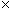 Продольный уклон путей движения, по которому возможен проезд инвалидов на креслах-колясках, не должен превышать 5%, поперечный - 2%.При устройстве съездов с тротуара на транспортный проезд уклон должен быть не более 1:12, а около здания и в затесненных местах допускается увеличивать продольный уклон до 1:10 на протяжении не более 10 м.Бордюрные пандусы на пешеходных переходах должны полностью располагаться в пределах зоны, предназначенной для пешеходов, и не должны выступать на проезжую часть. Перепад высот в местах съезда на проезжую часть не должен превышать 0,015 мВысоту бордюров по краям пешеходных путей на территории рекомендуется принимать не менее 0,05 м.Перепад высот бордюров, бортовых камней вдоль эксплуатируемых газонов и озелененных площадок, примыкающих к путям пешеходного движения, не должны превышать 0,025 м.Покрытие пешеходных дорожек, тротуаров и пандусов должно быть из твердых материалов, ровным, шероховатым, без зазоров, не создающим вибрацию при движении, а также предотвращающим скольжение, т.е. сохраняющим крепкое сцепление подошвы обуви, опор вспомогательных средств хождения и колес кресла-коляски при сырости и снеге.Покрытие из бетонных плит должно иметь толщину швов между плитами не более 0,015 м. Покрытие из рыхлых материалов, в том числе песка и гравия, не допускается.Входы в зданияВ здании должен быть как минимум один вход, доступный для МГН, с поверхности земли и из каждого доступного для МГН подземного или надземного уровня, соединенного с этим зданием Ширина лестничных маршей открытых лестниц должна быть не менее 1,35 м. Для открытых лестниц на перепадах рельефа ширину проступей следует принимать от 0,35 до 0,4 м, высоту подступенка - от 0,12 до 0,15 м. Все ступени лестниц в пределах одного марша должны быть одинаковыми по форме в плане, по размерам ширины проступи и высоты подъема ступеней. Поперечный уклон ступеней должен быть не более 2%.Поверхность ступеней должна иметь антискользящее покрытие и быть шероховатой.Не следует применять на путях движения МГН ступеней с открытыми подступенками.Марш открытой лестницы не должен быть менее трех ступеней и не должен превышать 12 ступеней. Недопустимо применение одиночных ступеней, которые должны заменяться пандусами. Расстояние между поручнями лестницы в чистоте должно быть не менее 1,0 мЛестницы должны дублироваться пандусами или подъемными устройствами.Наружные лестницы и пандусы должны быть оборудованы поручнями. Длина марша пандуса не должна превышать 9,0 м, а уклон не круче 1:20.Ширина между поручнями пандуса должна быть в пределах 0,9-1,0 м.Пандус с расчетной длиной 36,0 м и более или высотой более 3,0 м следует заменять подъемными устройствами.Длина горизонтальной площадки прямого пандуса должна быть не менее 1,5 м. В верхнем и нижнем окончаниях пандуса следует предусмотреть свободную зону размером не менее 1,51,5 м, а в зонах интенсивного использования не менее 2,12,1 м. Свободные зоны должны быть также предусмотрены при каждом изменении направления пандуса.Пандусы должны иметь двухстороннее ограждение с поручнями на высоте 0,9 м (допустимо от 0,85 до 0,92 м) и 0,7 м с учетом технических требований к опорным стационарным устройствам по ГОСТ Р 51261. Расстояние между поручнями должно быть в пределах 0,9-1,0 м. Колесоотбойные устройства высотой 0,1 м следует устанавливать на промежуточных площадках и на съезде.Поверхность пандуса должна быть нескользкой, отчетливо маркированной цветом или текстурой, контрастной относительно прилегающей поверхности.Входная площадка при входах, доступных МГН, должна иметь: навес, водоотвод, а в зависимости от местных климатических условий - подогрев поверхности покрытия. Размеры входной площадки при открывании полотна дверей наружу должны быть не менее 1,4х2,0 м или 1,5х1,85 м. Размеры входной площадки с пандусом не менее 2,2х2,2 м.Поверхности покрытий входных площадок и тамбуров должны быть твердыми, не допускать скольжения при намокании и иметь поперечный уклон в пределах 1-2%.Входные двери должны иметь ширину в свету не менее 1,2 м. Применение дверей на качающихся петлях и дверей вертушек на путях передвижения МГН не допускается.Наружные двери, доступные для МГН, могут иметь пороги. При этом высота каждого элемента порога не должна превышать 0,014 м.Глубина тамбуров и тамбур-шлюзов при прямом движении и одностороннем открывании дверей должна быть не менее 2,3 при ширине не менее 1,50 мАвтостоянки для инвалидов - Разметку места для стоянки автомашины инвалида на кресле-коляске следует предусматривать размером 6,03,6 м, что дает возможность создать безопасную зону сбоку и сзади машины - 1,2 м.Благоустройство территории  и места отдыха- На территории на основных путях движения людей рекомендуется предусматривать не менее чем через 100-150 м места отдыха, доступные для МГН, оборудованные навесами, скамьями, телефонами-автоматами, указателями, светильниками, сигнализацией и т.п.Требования к помещениям и их элементам- Пути движения в зданиях, санитарно-бытовые помещения, внутреннее оборудование и устройства  в жилых, общественных и производственных зданиях прописаны  в сводах правил основополагающего блока  документов. 7 НОРМАТИВНЫЕ АКТЫКодексы и Федеральные законыВоздушный кодекс Российской Федерации. Водный кодекс Российской Федерации.Градостроительный кодекс Российской Федерации.Земельный кодекс Российской Федерации. Кодекс внутреннего водного транспорта Российской Федерации. Лесной кодекс Российской Федерации. Федеральный закон от 21.02.1992 г. № 2395-1 «О недрах».Федеральный закон от 21.12.1994 г. № 69-ФЗ «О пожарной безопасности».Федеральный закон от 14.03.1995 г. № 33-ФЗ «Об особо охраняемых природных территориях».Федеральный закон от 24.04.1995 г. № 52-ФЗ «О животном мире».Федеральный закон от 24.11.1995 г. № 181-ФЗ «О социальной защите инвалидов в Российской Федерации».Федеральный закон от 10.12.1995 г. № 196-ФЗ «О безопасности дорожного движения».Федеральный закон от 09.01.1996 г. № 3-ФЗ «О радиационной безопасности населения».Федеральный закон от 24.11.1996 г. № 132-ФЗ «Об основах туристской деятельности в Российской Федерации». Федеральный закон от 24.06.1998 г. № 89-ФЗ «Об отходах производства и потребления».Федеральный закон от 21.12.1998 г. № 68-ФЗ «О защите населения и территорий от чрезвычайных ситуаций природного и техногенного характера». Федеральный закон от 04.05.1999 г. № 96-ФЗ «Об охране атмосферного воздуха».Федеральный закон от 10.01.2002 г. № 7-ФЗ «Об охране окружающей среды».Федеральный закон от 25.06.2002 г. № 73-ФЗ «Об объектах культурного наследия (памятниках истории и культуры) народов Российской Федерации».Федеральный закон от 06.10.2003 г. № 131-ФЗ «Об общих принципах организации местного самоуправления в Российской Федерации».Федеральный закон от 8.11.2007 г. № 257-ФЗ «Об автомобильных дорогах и о дорожной деятельности в Российской Федерации и о внесении изменений в отдельные законодательные акты Российской Федерации».Федеральный закон от 22.07.2008 г. № 123-ФЗ «Технический регламент о требованиях пожарной безопасности».Федеральный закон от 30.12.2009 г № 384-ФЗ «Технический регламент о безопасности зданий и сооружений».Федеральный закон от 22.10.2014 г. № 315-ФЗ «О внесении изменений в Федеральный закон «Об объектах культурного наследия (памятниках истории и культуры) народов Российской Федерации» и отдельные законодательные акты Российской Федерации».Указы Президента и Постановления Правительства Российской Федерации, постановления и приказы федеральных министерствУказ Президента Российской Федерации от 30.11.1992 г. № 1487 «Об особо ценных объектах культурного наследия народов Российской Федерации».Постановление Правительства Российской Федерации от 21.05.2007 г. № 304 «О классификации чрезвычайных ситуаций природного и техногенного характера».Постановление Правительства Российской Федерации от 30.06.2007 г. № 417 «Об утверждении Правил пожарной безопасности в лесах».Постановление Правительства Российской Федерации от 26.04.2008 г. № 315 «Об утверждении «Положения о зонах охраны культурного наследия (памятников истории и культуры) народов Российской Федерации».Постановление Правительства Российской Федерации от 14 декабря 2009 г. № 1007 «Об утверждении Положения об определении функциональных зон в лесопарковых зонах, площади и границ лесопарковых зон, зеленых зон».Постановление Правительства Российской Федерации от 16.01.2010 г. № 2 «Об утверждении Положения о порядке согласования с федеральным органом охраны объектов культурного наследия проектов генеральных планов поселений и городских округов, проектов документации по планировке территории, разрабатываемых для исторических поселений, а также градостроительных регламентов, устанавливаемых в пределах территорий объектов культурного наследия и их зон охраны».Постановление Правительства Российской Федерации от 24.09. 2010 г. № 754 «Об утверждении Правил установления нормативов минимальной обеспеченности населения площадью торговых объектов».Постановление Правительства Российской Федерации от 15.04.2014 г. № 302 «Об утверждении государственной программы Российской Федерации «Развитие физической культуры и спорта».Постановление Госстроя России от 21.08.2003 г. № 152 «Об утверждении Методических рекомендаций о порядке разработки генеральных схем очистки территорий населенных пунктов Российской Федерации».Постановление Госстроя России от 27.09.2003 г. № 170 «Об утверждении Правил и норм технической эксплуатации жилищного фонда».Распоряжение Правительства Российской Федерации от 03.07.1996 г. № 1063-р «О Социальных нормах и нормативах».Распоряжение Правительства Российской Федерации от 19.10.1999 г. № 1683-р «О Методике определения нормативной потребности субъектов Российской Федерации в объектах социальной инфраструктуры». Приказ Министерства культуры СССР от 13.05.1986 г. № 203 «Об утверждении инструкции о порядке учета, обеспечения сохранности, содержания, использования и реставрации недвижимых памятников истории и культуры».Приказ МЧС России от 28.02.2003 г. № 105 «Об утверждении Требований по предупреждению чрезвычайных ситуаций на потенциально опасных объектах и объектах жизнеобеспечения».Приказ МЧС России от 30.12.2005 г. № 1027 «О дополнительных мероприятиях по формированию федеральной противопожарной службы».Приказ МЧС РФ № 422, Мининформсвязи РФ № 90, Минкультуры РФ № 376 от 25.07.2006 г. «Об утверждении Положения о системах оповещения населения».Приказ МЧС России от 16.03.2007 г. № 141 «Об утверждении инструкции о порядке согласования отступлений от требований пожарной безопасности, а также не установленных нормативными документами дополнительных требований пожарной безопасности».Приказ Рослесхоза от 05.07.2011 г. №  287 «Об утверждении классификации природной пожарной опасности лесов и классификации пожарной опасности в лесах в зависимости от условий погоды».Приказ Министерства регионального развития Российской Федерации от 26.05.2011 г. № 244 «Об утверждении Методических рекомендаций по разработке проектов генеральных планов поселений и городских округов».  Приказ Рослесхоза от 12.12.2011 г. № 516 «Об утверждении Лесоустроительной инструкции».Приказ Рослесхоза от 21.02.2012 г. № 62 «Об утверждении Правил использования лесов для осуществления рекреационной деятельности».Приказ Рослесхоза от 27.04.2012 г. № 174 «Об утверждении Нормативов противопожарного обустройства лесов».Приказ Минздравсоцразвития России от 15.05.2012 г. № 543н «Об утверждении Положения об организации оказания первичной медико-санитарной помощи взрослому населению».Приказ Министерства регионального развития Российской Федерации от 19.04.2013 г. № 169 «Об утверждении методических рекомендаций по подготовке схем территориального планирования субъектов Российской Федерации».Приказ Минэкономразвития России от 01.09.2014 г. № 540 «Об утверждении классификатора видов разрешенного использования земельных участков». ГОСТыГОСТ 12.1.033 ССБТ. Пожарная безопасность. Термины и определения.ГОСТ 17.0.0.01-76 Система стандартов в области охраны природы и улучшения использования природных ресурсов. Основные положения (с Изменениями № 1, 2).ГОСТ 17.1.1.04-80 Охрана природы. Гидросфера. Классификация подземных вод по целям водопользования.ГОСТ 17.1.3.05-82 Охрана природы. Гидросфера. Общие требования к охране поверхностных и подземных вод от загрязнения нефтью и нефтепродуктами.ГОСТ 17.1.3.06-82 Охрана природы. Гидросфера. Общие требования к охране подземных вод.ГОСТ 17.1.3.10-83 Охрана природы. Гидросфера. Общие требования к охране поверхностных и подземных вод от загрязнения нефтью и нефтепродуктами при транспортировании по трубопроводу.ГОСТ 17.1.3.13-86 Охрана природы. Гидросфера. Общие требования к охране поверхностных вод от загрязнения.ГОСТ 17.1.5.02-80 Гигиенические требования к зонам рекреации водных объектов. ГОСТ 17.5.1.02-85 Охрана природы. Земли. Классификация нарушенных земель для рекультивации.ГОСТ 17.5.3.01-78* Охрана природы. Земли. Состав и размер зеленых зон городов.ГОСТ 17.5.3.04-83 Охрана природы. Земли. Общие требования к рекультивации земель.ГОСТ 17.8.1.02-88 Охрана природы. Ландшафты. Классификация.ГОСТ 22.0.02–94 Безопасность в чрезвычайных ситуациях. Термины и определения основных понятий.ГОСТ 22.0.03–97 Безопасность в чрезвычайных ситуациях. Природные чрезвычайные ситуации. Термины и определения.ГОСТ 22.0.05–97 Безопасность в чрезвычайных ситуациях. Техногенные чрезвычайные ситуации. Термины и определения.ГОСТ 22.0.06–95 Безопасность в чрезвычайных ситуациях. Источники природных чрезвычайных ситуаций. Поражающие факторы. Номенклатура поражающих воздействий.ГОСТ 22.0.07–95 Безопасность в чрезвычайных ситуациях. Источники техногенных чрезвычайных ситуаций. Классификация и номенклатура поражающих факторов и их параметров.ГОСТ 30774-2001 Ресурсосбережение. Обращение с отходами. Паспорт опасности отходов. Основные требования. ГОСТ 22283-2014 Шум авиационный. Допустимые уровни шума на территории жилой застройки и методы его измерения.ГОСТ Р 23.0.01-94 Безопасность в чрезвычайных ситуациях. Основные положения.ГОСТ Р 23.0.02-94 Безопасность в чрезвычайных ситуациях. Термины и определения основных понятий (с изменением № 1, введенным в действие 01.01.2001 г. Постановлением Госстандарта России от 31.05.200 г. № 148-ст).ГОСТ Р 50597-93 Автомобильные дороги и улицы. Требования к эксплуатационному состоянию, допустимому по условиям обеспечения безопасности дорожного движения.ГОСТ Р 50681-94 Туристско-экскурсионное обслуживание. Проектирование туристских услуг.ГОСТ Р 50690-2000 Туристские услуги. Общие требования.ГОСТ Р 51185-98 Туристские услуги. Средства размещения. Общие требования.ГОСТ Р 52023-2003 Сети распределительные систем кабельного телевидения. Основные параметры. Технические требования. Методы измерений и испытаний.ГОСТ Р 52108-2003 Ресурсосбережение. Обращение с отходами. Основные положения (с Изменением № 1).ГОСТ Р 52398-2005 Классификация автомобильных дорог. Основные параметры и требования.ГОСТ Р 52399-2005 Геометрические элементы автомобильных дорог.ГОСТ Р 52766-2007 Дороги автомобильные общего пользования. Элементы обустройства. Общие требования.ГОСТ Р 53691-2009 Ресурсосбережение. Обращение с отходами. Паспорт отхода I-IV класса опасности. Основные требования.СНиПыСНиП 11-04-2003 Инструкция о порядке разработки, согласования, экспертизы и утверждения градостроительной документации.СНиП 2.01.15-90 Инженерная защита территорий, зданий и сооружений от опасных геологических процессов. Основные положения проектирования.СНиП 2.01.28-85 Полигоны по обезвреживанию и захоронению токсичных промышленных отходов. Основные положения по проектированию.СНиП 2.01.51-90 Инженерно-технические мероприятия гражданской обороны.СНиП 2.01.53-84 Световая маскировка населенных пунктов и объектов народного хозяйства.СНиП 2.01.57-85 Приспособление объектов коммунально-бытового назначения для санитарной обработки людей, специальной обработки одежды и подвижного состава автотранспорта.СНиП 2.06.01-86 Гидротехнические сооружения. Основные положения проектирования.СНиП 2.06.03-85 Мелиоративные системы и сооружения. СНиП 2.06.15-85 Инженерная защита территорий от затопления и подтопления.СНиП 2.08.02-89* Общественные здания и сооружения.СНиП 2.10.05-85 Предприятия, здания и сооружения по хранению и переработке зерна.СНиП 22-01-95 Геофизика опасных природных воздействий. СНиП 23-01-99 Строительная климатология.СНиП 30-02-97* Планировка и застройка территорий садоводческих объединений граждан, здания и сооружения.СНиП 31-03-2001 Производственные здания.СНиП 31-04-2001 Складские здания.СНиП 31-05-2003 Общественные здания административного назначения.СНиП 41-02-2003 Тепловые сети.СНиП 42-01-2002 Газораспределительные системы.СНиП II-7-81* Строительство в сейсмических районах.СНиП Инструкция по проектированию крышных котельных (дополнение к СНиП II-35-76 Котельные установки и СНиП 2.04.08-87* Газоснабжение).Своды правилСП 105.13330.2012 Здания и помещения для хранения и переработки сельскохозяйственной продукции.СП 106.13330.2012 Животноводческие, птицеводческие и звероводческие здания и помещения.СП 11-112-2001 Порядок разработки и состав раздела «Инженерно-технические мероприятия гражданской обороны. Мероприятия по предупреждению чрезвычайных ситуаций» градостроительной документации для территорий городских и сельских поселений, других муниципальных образований.СП 11.13130.2009 Места дислокации подразделений пожарной охраны. Порядок и методика определения. СП 113.13330.2012 Стоянки автомобилей. СП 118.13330.2012 Общественные здания и сооружения.СП 121.13330.2012 Аэродромы. СП 124.13330.2012 Тепловые сети. СП 125.13330.2012 Нефтепродуктопроводы, прокладываемые на территории городов и других населенных пунктов. СП 155.13130.2014 Требования пожарной безопасности. Склады нефти и нефтепродуктов.СП 18.13330.2011 Генеральные планы промышленных предприятий.СП 19.13330.2011 Генеральные планы сельскохозяйственных предприятий.СП 2.1.5.1059-01 Гигиенические требования к охране подземных вод от загрязнения.СП 2.1.7.1038-01 Гигиенические требования к устройству и содержанию полигонов для твердых бытовых отходов.СП 2.1.7.1386-03 Санитарные правила по определению класса опасности токсичных отходов производства и потребления.СП 2.13130.2012 «Обеспечение огнестойкости объектов защиты».СП 30-102-99 Планировка и застройка территорий малоэтажного жилищного строительства.СП 31-102-99 Требования доступности общественных зданий и сооружений для инвалидов и других маломобильных посетителей.СП 31-103-99 Проектирование и строительство зданий, сооружений и комплексов православных храмов.СП 31-112-2004 Физкультурно-спортивные залы.СП 31.13330.2012 Водоснабжение. Наружные сети и сооружения. СП 32.13330.2012 Канализация. Наружные сети и сооружения. СП 34.13330.2012 Автомобильные дороги. СП 35-101-2001 Проектирование зданий и сооружений с учетом доступности для маломобильных групп населения. Общие положения.СП 35-102-2001 Жилая среда с планировочными элементами, доступными инвалидам.СП 35-103-2001 Общественные здания и сооружения, доступные маломобильным посетителям.СП 35-104-2001 Здания и помещения с местами труда для инвалидов.СП 35-106-2003 Расчет и размещение учреждений социального обслуживания пожилых людей.СП 4.13130.2013 Системы противопожарной защиты. Ограничение распространения пожара на объектах защиты. Требования к объемно-планировочным и конструктивным решениям.СП 42.13330.2011 Градостроительство. Планировка и застройка городских и сельских поселений. СП 4.13130.2013 Системы противопожарной защиты. Ограничение распространения пожара на объектах защиты. Требования к объемно-планировочным и конструктивным решениям.СП 43.13330.2012 Сооружения промышленных предприятий.СП 44.13330.2011 Административные и бытовые здания.СП 46.13330.2012 Мосты и трубы. СП 4690-88 Санитарные правила содержания территорий населенных местСП 51.13330.2011 Защита от шума. СП 54.13330.2011 Здания жилые многоквартирные.СП 55.13330.2011 Дома жилые одноквартирные.СП 59.13330.2012 Доступность зданий и сооружений для маломобильных групп населения.СП 78.13330.2012 Автомобильные дороги. СП 8.13130.2009 Системы противопожарной защиты. Источники наружного противопожарного водоснабжения. Требования пожарной безопасности.СП 88.13330.2014 Защитные сооружения гражданской обороны.СП 99.13330.2012 Внутрихозяйственные автомобильные дороги в колхозах, совхозах и других сельскохозяйственных предприятиях и организациях. Санитарные нормы и правила, санитарные нормыСанПиН 2.1.1279-03 Гигиенические требования к размещению, устройству и содержанию кладбищ, зданий и сооружений похоронного назначения.СанПиН 2.1.4.1074-01 Питьевая вода. Гигиенические требования к качеству воды централизованного питьевого водоснабжения. Контроль качества.СанПиН 2.1.4.1110-02 Зоны санитарной охраны источников водоснабжения и водопроводов питьевого назначения.СанПиН 2.1.4.1175-02 Гигиенические требования к качеству воды нецентрализованного водоснабжения. Санитарная охрана источников.СанПиН 2.1.5.980-00 Гигиенические требования к охране поверхностных вод.СанПиН 2.1.6.1032-01 Гигиенические требования к обеспечению качества атмосферного воздуха населенных мест.СанПиН 2.1.7.1287-03 Санитарно-эпидемиологические требования к качеству почвы.СанПиН 2.1.7.1322-03 Гигиенические требования к размещению и обезвреживанию отходов производства и потребления.СанПиН 2.1.7.2790-10 Санитарно-эпидемиологические требования к обращению с медицинскими отходами.СанПиН 2.1.8/2.2.4.1190-03 Гигиенические требования к размещению и эксплуатации средств сухопутной подвижной радиосвязи.СанПиН 2.1.3.2630-10 Санитарно-эпидемиологические требования к организациям, осуществляющим медицинскую деятельность.СанПиН 2.2.1/2.1.1.1076-01 Гигиенические требования к инсоляции и солнцезащите помещений жилых и общественных зданий и территорий.СанПиН 2.2.1/2.1.1.1200-03 Санитарно-защитные зоны и санитарная классификация предприятий, сооружений  и иных объектов. Санитарно-эпидемиологические правила и нормативы.СанПиН 2.4.1.2660-10 Санитарно-эпидемиологические требования к устройству, содержанию и организации режима работы в дошкольных организациях.СанПиН 42-128-4690-88 Санитарные правила содержания территорий населенных мест.РДС, МДС, СН РДС 35-201-99 Порядок реализации требований доступности для инвалидов к объектам социальной инфраструктуры.МДС 15-1.99 Методические рекомендации по разработке Порядка участия граждан в обсуждении и принятии решений по вопросам застройки и использования территорий городов и иных поселений.МДС 15-2.99 Инструкция о порядке осуществления государственного контроля за использованием и охраной земель в городских и сельских поселениях.СН 457-74 Нормы отвода земель для аэропортов.СН 467-74 Нормы отвода земель для автомобильных дорог.Иные нормативные и методические документыОДМ 218.2.007-2011 Методические рекомендации по проектированию мероприятий по обеспечению доступа инвалидов к объектам дорожного хозяйства.ОДМ 218.2.013-2011 Методические рекомендации по защите от транспортного шума территорий, прилегающих к автомобильным дорогам.ОДМ 218.3.031-2013 Методические рекомендации по охране окружающей среды при строительстве, ремонте и содержании автомобильных дорог.ОНД-86 Методика расчета концентраций в атмосферном воздухе вредных веществ, содержащихся в выбросах предприятий. ОСН АПК 2.10.14.001-04 Нормы по проектированию административных, бытовых зданий и помещений для животноводческих, звероводческих и птицеводческих предприятий и других объектов сельскохозяйственного назначения.РД 45.120-2000 (НТП 112-2000) Нормы технологического проектирования. Городские и сельские телефонные сети.ТК Технологические карты на устройство земляного полотна и дорожной одежды (введены в действие распоряжением Минтранса России от 23.05.2003 г. № ОС-468-р).Законы Республики Коми, постановления и распоряжения Правительства Республики КомиЗакон Республики Коми от 19.10.1999 N 48-РЗ «О защите населения и территорий Республики Коми от чрезвычайных ситуаций природного и техногенного характера».Закон Республики Коми от 14.05.2005 г. № 42-РЗ «О регулировании отношений в области охраны окружающей среды в Республике Коми».Постановление Правительства Республики Коми от 10.09.2007 г. № 209 «О Порядке отнесения земель к землям особо охраняемых территорий регионального значения, использования и охраны земель особо охраняемых территорий регионального значения».Постановление Правительства Республики Коми от 29.04.2009 г. № 102  «О Порядке сбора и обмена информацией в области защиты населения и территорий Республики Коми от чрезвычайных ситуаций природного и техногенного характера».Постановление Правительства Республики Коми от 10.07.2014 г. № 275 «О режиме использования особо охраняемых природных территорий республиканского значения в туристских и иных рекреационных целях».Распоряжение Правительства Республики Коми от 30.11.2009 г. № 438-р «Об утверждении перечня автомобильных дорог общего пользования регионального или межмуниципального значения Республики Коми».Распоряжение Правительства Республики Коми от 14.07.2011 г. № 270-р «Об утверждении Перечня объектов экономики, организаций, летних оздоровительных учреждений (с массовым пребыванием людей), населенных пунктов, садоводческих некоммерческих товариществ, расположенных на территории Республики Коми и подверженных угрозе лесных пожаров».Распоряжение Правительства РК от 27.05.2013 г. № 194-р «О комплексе работ, направленных на совершенствование системы стратегического планирования в Республике Коми».Распоряжение Правительства Республики Коми от 29.05.2013 г. № 198-р  «Об утверждении перечней населенных пунктов в Республике Коми, подверженных угрозе лесных пожаров, затопления, на территории которых действуют потенциально опасные объекты».Распоряжение Правительства Республики Коми от 29.10.2014 г. № 356-р «Об утверждении Перечня населенных пунктов и объектов экономики, участков нефтегазопроводов, автомобильных и железных дорог, мостов, участков линий электропередач и связи, скотомогильников, подверженных угрозе подтопления».Лесной план Республики Коми (утвержден Распоряжением главы Республики Коми от 05.08.2011 г. № 246-р).Муниципальные программыО Стратегии социально-экономического развития Республики Коми на период до 2020 года, утвержденные постановлением Правительства Республики Коми от 27 марта 2006 года №45.Программа комплексного социально-экономического развития МО МР «Ижемский» на 2011 – 2015 годы Решение Совета МР «Ижемский» от 14 декабря .   № 3-34/7Муниципальной программы «Малое и среднее предпринимательство в Ижемском районе" утвержденной Постановлением администрации муниципального района «Ижемский» №1184, от 26.12.2013 г.Муниципальной программы «Организация транспортного обслуживания населения на территории муниципального района «Ижемский» (2014-2016 годы)» утвержденной Постановлением администрации муниципального района «Ижемский» №1078, от 22.11.2013 г.Муниципальной программы «Повышение пожарной безопасности на территории муниципального района «Ижемский» (2013-2017годы)», утвержденной Постановлением администрации муниципального района «Ижемский» №314, от 29.04.2013 г.Муниципальной программы «Развитие внутреннего и въездного туризма на территории муниципального района «Ижемский» на 2013-2015 годы». утвержденной Постановлением администрации муниципального района «Ижемский» №1267, от 25.12.2012 г.Муниципальной программы «Развитие и модернизация объектов утилизации (захоронения) твердых бытовых, промышленных, строительных, биологических отходов на территории муниципального района «Ижемский» (2012-2015 годы)» утвержденной Постановлением администрации муниципального района «Ижемский» №1077, от 2.12.2011 г.Муниципальной программы «Развитие и сохранение культуры Ижемского района (2013-2015гг.)» утвержденной Постановлением администрации муниципального района «Ижемский» №1079, от 13.12.2012 г.МЕСТНЫЕ НОРМАТИВЫ ГРАДОСТРОИТЕЛЬНОГО ПРОЕКТИРОВАНИЯ МУНИЦИПАЛЬНОГО ОБРАЗОВАНИЯМУНИЦИПАЛЬНОГО РАЙОНА «ИЖЕМСКИЙ»Основная часть.СОДЕРЖАНИЕ1. ОБЩИЕ ПОЛОЖЕНИЯ	32. НОРМАТИВНЫЕ ССЫЛКИ	44. ТЕРМИНЫ И ОПРЕДЕЛЕНИЯ	135.1. РАСЧЕТНЫЕ ПОКАЗАТЕЛИ, УСТАНАВЛИВАЕМЫЕ ДЛЯ ОБЪЕКТОВ МЕСТНОГО ЗНАЧЕНИЯ В ОБЛАСТИ ЖИЛИЩНОГО СТРОИТЕЛЬСТВА	135.2. РАСЧЕТНЫЕ ПОКАЗАТЕЛИ, УСТАНАВЛИВАЕМЫЕ ДЛЯ ОБЪЕКТОВ МЕСТНОГО ЗНАЧЕНИЯ В ОБЛАСТИ ОБРАЗОВАНИЯ	135.3. РАСЧЕТНЫЕ ПОКАЗАТЕЛИ, УСТАНАВЛИВАЕМЫЕ ДЛЯ ОБЪЕКТОВ МЕСТНОГО ЗНАЧЕНИЯ В ОБЛАСТИ ЗДРАВООХРАНЕНИЯ	145.4. РАСЧЕТНЫЕ ПОКАЗАТЕЛИ, УСТАНАВЛИВАЕМЫЕ ДЛЯ ОБЪЕКТОВ МЕСТНОГО ЗНАЧЕНИЯ В ОБЛАСТИ ФИЗИЧЕСКОЙ КУЛЬТУРЫ И СПОРТА	145.5. РАСЧЕТНЫЕ ПОКАЗАТЕЛИ, УСТАНАВЛИВАЕМЫЕ ДЛЯ ОБЪЕКТОВ МЕСТНОГО ЗНАЧЕНИЯ В ОБЛАСТИ КУЛЬТУРЫ И СОЦИАЛЬНОГО ОБЕСПЕЧЕНИЯ	145.6. РАСЧЕТНЫЕ ПОКАЗАТЕЛИ, УСТАНАВЛИВАЕМЫЕ ДЛЯ ОБЪЕКТОВ МЕСТНОГО ЗНАЧЕНИЯ В ОБЛАСТИ РЕКРЕАЦИИ	155.7. РАСЧЕТНЫЕ ПОКАЗАТЕЛИ, УСТАНАВЛИВАЕМЫЕ ДЛЯ ОБЪЕКТОВ МЕСТНОГО ЗНАЧЕНИЯ В ОБЛАСТИ ЭНЕРГЕТИКИ И ИНЖЕНЕРНОЙ ИНФРАСТРУКТУРЫ	155.8. РАСЧЕТНЫЕ ПОКАЗАТЕЛИ, УСТАНАВЛИВАЕМЫЕ ДЛЯ ОБЪЕКТОВ МЕСТНОГО ЗНАЧЕНИЯ  В ОБЛАСТИ АВТОМОБИЛЬНЫХ ДОРОГО МЕСТНОГО ЗНАЧЕНИЯ	165.9. РАСЧЕТНЫЕ ПОКАЗАТЕЛИ, УСТАНАВЛИВАЕМЫЕ ДЛЯ ОБЪЕКТОВ МЕСТНОГО ЗНАЧЕНИЯ ИМЕЮЩИХ ПРОМЫШЛЕННОЕ И КОММУНАЛЬНО-СКЛАДСКОЕ НАЗНАЧЕНИЕ, СЕЛЬСКОГО ХОЗЯЙСТВА	165.10. РАСЧЕТНЫЕ ПОКАЗАТЕЛИ, УСТАНАВЛИВАЕМЫЕ ДЛЯ ОБЪЕКТОВ МЕСТНОГО ЗНАЧЕНИЯ В ОБЛАСТИ ПРЕДУПРЕЖДЕНИЯ ЧРЕЗВЫЧАЙНЫХ СИТУАЦИЙ, СТИХИЙНЫХ БЕДСТВИЙ, ЭПИДЕМИЙ И ЛИКВИДАЦИИ ИХ ПОСЛЕДСТВИЙ	185.11. РАСЧЕТНЫЕ ПОКАЗАТЕЛИ, УСТАНАВЛИВАЕМЫЕ ДЛЯ ОБЪЕКТОВ МЕСТНОГО ЗНАЧЕНИЯ В ОБЛАСТИ УТИЛИЗАЦИИ И ПЕРЕРАБОТКИ БЫТОВЫХ И ПРОМЫШЛЕННЫХ  ОТХОДОВ	185.12. РАСЧЕТНЫЕ ПОКАЗАТЕЛИ, УСТАНАВЛИВАЕМЫЕ ДЛЯ ОБЪЕКТОВ МЕСТНОГО ЗНАЧЕНИЯ В ОБЛАСТИ ЗАХОРОНЕНИЙ	185.13 ОБЛАСТЬ  ОБЕСПЕЧЕНИЯ  БЛАГОПРИЯТНЫХ УСЛОВИЙ ЖИЗНЕДЕЯТЕЛЬНОСТИ НАСЕЛЕНИЯ, КАТЕГОРИИ МАЛОМОБИЛЬНЫХ, ИНВАЛИДОВ И ПОЖИЛЫХ ЛЮДЕЙ	196. ПРАВИЛА И ОБЛАСТЬ ПРИМЕНЕНИЯ РАСЧЕТНЫХ ПОКАЗАТЕЛЕЙ МЕСТНЫХ НОРМАТИВОВ ГРАДОСТРОИТЕЛЬНОГО ПРОЕКТИРОВАНИЯ МО МР «ИЖЕМСКИЙ»	21Приложение1	22Приложение 2												251. ОБЩИЕ ПОЛОЖЕНИЯ1.1. Местные нормативы градостроительного проектирования муниципального образования муниципального района  «Ижемский» (далее – нормативы градостроительного проектирования) разработаны на основании Градостроительного Кодекса Российской Федерации, в соответствии с законодательством Российской Федерации. 1.2. Настоящие нормативы градостроительного проектирования распространяются на территорию муниципального образования муниципального района  «Ижемский» (далее – МО  МР «Ижемский») в пределах его границ в части разработки схемы территориального планирования МО МР «Ижемский», генеральных планов сельских поселений, документации по планировке территории, правил землепользования и застройки.1.3. Настоящие нормативы разработаны для обеспечения градостроительной деятельности на территории МО МР «Ижемский» с учетом особенностей  застройки, климатических условий, с целью:обеспечения благоприятных условий жизнедеятельности населения (включая людей с инвалидностью) при реализации решений, содержащихся в документах территориального планирования, градостроительного зонирования, планировки территорий,архитектурно-строительного проектирования,определения новых требований и расчетных показателей минимально допустимого уровня обеспеченности объектами местного значения, объектами благоустройства территории, иными объектами местного значения населения (включая людей с инвалидностью) определения  расчетных показателей максимально допустимого уровня территориальной доступности таких объектов для населения (включая людей с инвалидностью).1.4. Местные нормативы градостроительного проектирования МО МР «Ижемский» содержат расчетные показатели предельные значения расчетных показателей минимально допустимого уровня обеспеченности объектами местного значения населения городского округа и предельные значения расчетных показателей максимально допустимого уровня территориальной доступности таких объектов.1.5. Нормативы градостроительного проектирования включают в себя:Основную часть - содержит расчетные показатели минимально допустимого уровня обеспеченности населения объектами местного значения, а также расчетные показатели максимально допустимого уровня территориальной доступности таких объектов для населения (включая людей с инвалидностью) (далее – расчетные показатели);Материалы по обоснованию расчетных показателей, содержащихся в основной части нормативов градостроительного проектирования.Правила и область применения расчетных показателей, содержащихся в основной части2. НОРМАТИВНЫЕ ССЫЛКИКодексы и Федеральные законыВоздушный кодекс Российской Федерации. Водный кодекс Российской Федерации.Градостроительный кодекс Российской Федерации.Земельный кодекс Российской Федерации. Кодекс внутреннего водного транспорта Российской Федерации. Лесной кодекс Российской Федерации. Федеральный закон от 21.02.1992 г. № 2395-1 «О недрах».Федеральный закон от 21.12.1994 г. № 69-ФЗ «О пожарной безопасности».Федеральный закон от 14.03.1995 г. № 33-ФЗ «Об особо охраняемых природных территориях».Федеральный закон от 24.04.1995 г. № 52-ФЗ «О животном мире».Федеральный закон от 24.11.1995 г. № 181-ФЗ «О социальной защите инвалидов в Российской Федерации».Федеральный закон от 10.12.1995 г. № 196-ФЗ «О безопасности дорожного движения».Федеральный закон от 09.01.1996 г. № 3-ФЗ «О радиационной безопасности населения».Федеральный закон от 24.11.1996 г. № 132-ФЗ «Об основах туристской деятельности в Российской Федерации». Федеральный закон от 24.06.1998 г. № 89-ФЗ «Об отходах производства и потребления».Федеральный закон от 21.12.1998 г. № 68-ФЗ «О защите населения и территорий от чрезвычайных ситуаций природного и техногенного характера». Федеральный закон от 04.05.1999 г. № 96-ФЗ «Об охране атмосферного воздуха».Федеральный закон от 10.01.2002 г. № 7-ФЗ «Об охране окружающей среды».Федеральный закон от 25.06.2002 г. № 73-ФЗ «Об объектах культурного наследия (памятниках истории и культуры) народов Российской Федерации».Федеральный закон от 06.10.2003 г. № 131-ФЗ «Об общих принципах организации местного самоуправления в Российской Федерации».Федеральный закон от 8.11.2007 г. № 257-ФЗ «Об автомобильных дорогах и о дорожной деятельности в Российской Федерации и о внесении изменений в отдельные законодательные акты Российской Федерации».Федеральный закон от 22.07.2008 г. № 123-ФЗ «Технический регламент о требованиях пожарной безопасности».Федеральный закон от 30.12.2009 г № 384-ФЗ «Технический регламент о безопасности зданий и сооружений».Федеральный закон от 22.10.2014 г. № 315-ФЗ «О внесении изменений в Федеральный закон «Об объектах культурного наследия (памятниках истории и культуры) народов Российской Федерации» и отдельные законодательные акты Российской Федерации».Указы Президента и Постановления Правительства Российской Федерации, постановления и приказы федеральных министерствУказ Президента Российской Федерации от 30.11.1992 г. № 1487 «Об особо ценных объектах культурного наследия народов Российской Федерации».Постановление Правительства Российской Федерации от 21.05.2007 г. № 304 «О классификации чрезвычайных ситуаций природного и техногенного характера».Постановление Правительства Российской Федерации от 30.06.2007 г. № 417 «Об утверждении Правил пожарной безопасности в лесах».Постановление Правительства Российской Федерации от 26.04.2008 г. № 315 «Об утверждении «Положения о зонах охраны культурного наследия (памятников истории и культуры) народов Российской Федерации».Постановление Правительства Российской Федерации от 14 декабря 2009 г. № 1007 «Об утверждении Положения об определении функциональных зон в лесопарковых зонах, площади и границ лесопарковых зон, зеленых зон».Постановление Правительства Российской Федерации от 16.01.2010 г. № 2 «Об утверждении Положения о порядке согласования с федеральным органом охраны объектов культурного наследия проектов генеральных планов поселений и городских округов, проектов документации по планировке территории, разрабатываемых для исторических поселений, а также градостроительных регламентов, устанавливаемых в пределах территорий объектов культурного наследия и их зон охраны».Постановление Правительства Российской Федерации от 24.09. 2010 г. № 754 «Об утверждении Правил установления нормативов минимальной обеспеченности населения площадью торговых объектов».Постановление Правительства Российской Федерации от 15.04.2014 г. № 302 «Об утверждении государственной программы Российской Федерации «Развитие физической культуры и спорта».Постановление Госстроя России от 21.08.2003 г. № 152 «Об утверждении Методических рекомендаций о порядке разработки генеральных схем очистки территорий населенных пунктов Российской Федерации».Постановление Госстроя России от 27.09.2003 г. № 170 «Об утверждении Правил и норм технической эксплуатации жилищного фонда».Распоряжение Правительства Российской Федерации от 03.07.1996 г. № 1063-р «О Социальных нормах и нормативах».Распоряжение Правительства Российской Федерации от 19.10.1999 г. № 1683-р «О Методике определения нормативной потребности субъектов Российской Федерации в объектах социальной инфраструктуры». Приказ Министерства культуры СССР от 13.05.1986 г. № 203 «Об утверждении инструкции о порядке учета, обеспечения сохранности, содержания, использования и реставрации недвижимых памятников истории и культуры».Приказ МЧС России от 28.02.2003 г. № 105 «Об утверждении Требований по предупреждению чрезвычайных ситуаций на потенциально опасных объектах и объектах жизнеобеспечения».Приказ МЧС России от 30.12.2005 г. № 1027 «О дополнительных мероприятиях по формированию федеральной противопожарной службы».Приказ МЧС РФ № 422, Мининформсвязи РФ № 90, Минкультуры РФ № 376 от 25.07.2006 г. «Об утверждении Положения о системах оповещения населения».Приказ МЧС России от 16.03.2007 г. № 141 «Об утверждении инструкции о порядке согласования отступлений от требований пожарной безопасности, а также не установленных нормативными документами дополнительных требований пожарной безопасности».Приказ Рослесхоза от 05.07.2011 г. №  287 «Об утверждении классификации природной пожарной опасности лесов и классификации пожарной опасности в лесах в зависимости от условий погоды».Приказ Министерства регионального развития Российской Федерации от 26.05.2011 г. № 244 «Об утверждении Методических рекомендаций по разработке проектов генеральных планов поселений и городских округов».  Приказ Рослесхоза от 12.12.2011 г. № 516 «Об утверждении Лесоустроительной инструкции».Приказ Рослесхоза от 21.02.2012 г. № 62 «Об утверждении Правил использования лесов для осуществления рекреационной деятельности».Приказ Рослесхоза от 27.04.2012 г. № 174 «Об утверждении Нормативов противопожарного обустройства лесов».Приказ Минздравсоцразвития России от 15.05.2012 г. № 543н «Об утверждении Положения об организации оказания первичной медико-санитарной помощи взрослому населению».Приказ Министерства регионального развития Российской Федерации от 19.04.2013 г. № 169 «Об утверждении методических рекомендаций по подготовке схем территориального планирования субъектов Российской Федерации».Приказ Минэкономразвития России от 01.09.2014 г. № 540 «Об утверждении классификатора видов разрешенного использования земельных участков». ГОСТыГОСТ 12.1.033 ССБТ. Пожарная безопасность. Термины и определения.ГОСТ 17.0.0.01-76 Система стандартов в области охраны природы и улучшения использования природных ресурсов. Основные положения (с Изменениями № 1, 2).ГОСТ 17.1.1.04-80 Охрана природы. Гидросфера. Классификация подземных вод по целям водопользования.ГОСТ 17.1.3.05-82 Охрана природы. Гидросфера. Общие требования к охране поверхностных и подземных вод от загрязнения нефтью и нефтепродуктами.ГОСТ 17.1.3.06-82 Охрана природы. Гидросфера. Общие требования к охране подземных вод.ГОСТ 17.1.3.10-83 Охрана природы. Гидросфера. Общие требования к охране поверхностных и подземных вод от загрязнения нефтью и нефтепродуктами при транспортировании по трубопроводу.ГОСТ 17.1.3.13-86 Охрана природы. Гидросфера. Общие требования к охране поверхностных вод от загрязнения.ГОСТ 17.1.5.02-80 Гигиенические требования к зонам рекреации водных объектов. ГОСТ 17.5.1.02-85 Охрана природы. Земли. Классификация нарушенных земель для рекультивации.ГОСТ 17.5.3.01-78* Охрана природы. Земли. Состав и размер зеленых зон городов.ГОСТ 17.5.3.04-83 Охрана природы. Земли. Общие требования к рекультивации земель.ГОСТ 17.8.1.02-88 Охрана природы. Ландшафты. Классификация.ГОСТ 22.0.02–94 Безопасность в чрезвычайных ситуациях. Термины и определения основных понятий.ГОСТ 22.0.03–97 Безопасность в чрезвычайных ситуациях. Природные чрезвычайные ситуации. Термины и определения.ГОСТ 22.0.05–97 Безопасность в чрезвычайных ситуациях. Техногенные чрезвычайные ситуации. Термины и определения.ГОСТ 22.0.06–95 Безопасность в чрезвычайных ситуациях. Источники природных чрезвычайных ситуаций. Поражающие факторы. Номенклатура поражающих воздействий.ГОСТ 22.0.07–95 Безопасность в чрезвычайных ситуациях. Источники техногенных чрезвычайных ситуаций. Классификация и номенклатура поражающих факторов и их параметров.ГОСТ 30774-2001 Ресурсосбережение. Обращение с отходами. Паспорт опасности отходов. Основные требования. ГОСТ 22283-2014 Шум авиационный. Допустимые уровни шума на территории жилой застройки и методы его измерения.ГОСТ Р 23.0.01-94 Безопасность в чрезвычайных ситуациях. Основные положения.ГОСТ Р 23.0.02-94 Безопасность в чрезвычайных ситуациях. Термины и определения основных понятий (с изменением № 1, введенным в действие 01.01.2001 г. Постановлением Госстандарта России от 31.05.200 г. № 148-ст).ГОСТ Р 50597-93 Автомобильные дороги и улицы. Требования к эксплуатационному состоянию, допустимому по условиям обеспечения безопасности дорожного движения.ГОСТ Р 50681-94 Туристско-экскурсионное обслуживание. Проектирование туристских услуг.ГОСТ Р 50690-2000 Туристские услуги. Общие требования.ГОСТ Р 51185-98 Туристские услуги. Средства размещения. Общие требования.ГОСТ Р 52023-2003 Сети распределительные систем кабельного телевидения. Основные параметры. Технические требования. Методы измерений и испытаний.ГОСТ Р 52108-2003 Ресурсосбережение. Обращение с отходами. Основные положения (с Изменением № 1).ГОСТ Р 52398-2005 Классификация автомобильных дорог. Основные параметры и требования.ГОСТ Р 52399-2005 Геометрические элементы автомобильных дорог.ГОСТ Р 52766-2007 Дороги автомобильные общего пользования. Элементы обустройства. Общие требования.ГОСТ Р 53691-2009 Ресурсосбережение. Обращение с отходами. Паспорт отхода I-IV класса опасности. Основные требования.СНиПыСНиП 11-04-2003 Инструкция о порядке разработки, согласования, экспертизы и утверждения градостроительной документации.СНиП 2.01.15-90 Инженерная защита территорий, зданий и сооружений от опасных геологических процессов. Основные положения проектирования.СНиП 2.01.28-85 Полигоны по обезвреживанию и захоронению токсичных промышленных отходов. Основные положения по проектированию.СНиП 2.01.51-90 Инженерно-технические мероприятия гражданской обороны.СНиП 2.01.53-84 Световая маскировка населенных пунктов и объектов народного хозяйства.СНиП 2.01.57-85 Приспособление объектов коммунально-бытового назначения для санитарной обработки людей, специальной обработки одежды и подвижного состава автотранспорта.СНиП 2.06.01-86 Гидротехнические сооружения. Основные положения проектирования.СНиП 2.06.03-85 Мелиоративные системы и сооружения. СНиП 2.06.15-85 Инженерная защита территорий от затопления и подтопления.СНиП 2.08.02-89* Общественные здания и сооружения.СНиП 2.10.05-85 Предприятия, здания и сооружения по хранению и переработке зерна.СНиП 22-01-95 Геофизика опасных природных воздействий. СНиП 23-01-99 Строительная климатология.СНиП 30-02-97* Планировка и застройка территорий садоводческих объединений граждан, здания и сооружения.СНиП 31-03-2001 Производственные здания.СНиП 31-04-2001 Складские здания.СНиП 31-05-2003 Общественные здания административного назначения.СНиП 41-02-2003 Тепловые сети.СНиП 42-01-2002 Газораспределительные системы.СНиП II-7-81* Строительство в сейсмических районах.СНиП Инструкция по проектированию крышных котельных (дополнение к СНиП II-35-76 Котельные установки и СНиП 2.04.08-87* Газоснабжение).Своды правилСП 105.13330.2012 Здания и помещения для хранения и переработки сельскохозяйственной продукции.СП 106.13330.2012 Животноводческие, птицеводческие и звероводческие здания и помещения.СП 11-112-2001 Порядок разработки и состав раздела «Инженерно-технические мероприятия гражданской обороны. Мероприятия по предупреждению чрезвычайных ситуаций» градостроительной документации для территорий городских и сельских поселений, других муниципальных образований.СП 11.13130.2009 Места дислокации подразделений пожарной охраны. Порядок и методика определения. СП 113.13330.2012 Стоянки автомобилей. СП 118.13330.2012 Общественные здания и сооружения.СП 121.13330.2012 Аэродромы. СП 124.13330.2012 Тепловые сети. СП 125.13330.2012 Нефтепродуктопроводы, прокладываемые на территории городов и других населенных пунктов. СП 155.13130.2014 Требования пожарной безопасности. Склады нефти и нефтепродуктов.СП 18.13330.2011 Генеральные планы промышленных предприятий.СП 19.13330.2011 Генеральные планы сельскохозяйственных предприятий.СП 2.1.5.1059-01 Гигиенические требования к охране подземных вод от загрязнения.СП 2.1.7.1038-01 Гигиенические требования к устройству и содержанию полигонов для твердых бытовых отходов.СП 2.1.7.1386-03 Санитарные правила по определению класса опасности токсичных отходов производства и потребления.СП 2.13130.2012 «Обеспечение огнестойкости объектов защиты».СП 30-102-99 Планировка и застройка территорий малоэтажного жилищного строительства.СП 31-102-99 Требования доступности общественных зданий и сооружений для инвалидов и других маломобильных посетителей.СП 31-103-99 Проектирование и строительство зданий, сооружений и комплексов православных храмов.СП 31-112-2004 Физкультурно-спортивные залы.СП 31.13330.2012 Водоснабжение. Наружные сети и сооружения. СП 32.13330.2012 Канализация. Наружные сети и сооружения. СП 34.13330.2012 Автомобильные дороги. СП 35-101-2001 Проектирование зданий и сооружений с учетом доступности для маломобильных групп населения. Общие положения.СП 35-102-2001 Жилая среда с планировочными элементами, доступными инвалидам.СП 35-103-2001 Общественные здания и сооружения, доступные маломобильным посетителям.СП 35-104-2001 Здания и помещения с местами труда для инвалидов.СП 35-106-2003 Расчет и размещение учреждений социального обслуживания пожилых людей.СП 4.13130.2013 Системы противопожарной защиты. Ограничение распространения пожара на объектах защиты. Требования к объемно-планировочным и конструктивным решениям.СП 42.13330.2011 Градостроительство. Планировка и застройка городских и сельских поселений. СП 4.13130.2013 Системы противопожарной защиты. Ограничение распространения пожара на объектах защиты. Требования к объемно-планировочным и конструктивным решениям.СП 43.13330.2012 Сооружения промышленных предприятий.СП 44.13330.2011 Административные и бытовые здания.СП 46.13330.2012 Мосты и трубы. СП 4690-88 Санитарные правила содержания территорий населенных местСП 51.13330.2011 Защита от шума. СП 54.13330.2011 Здания жилые многоквартирные.СП 55.13330.2011 Дома жилые одноквартирные.СП 59.13330.2012 Доступность зданий и сооружений для маломобильных групп населения.СП 78.13330.2012 Автомобильные дороги. СП 8.13130.2009 Системы противопожарной защиты. Источники наружного противопожарного водоснабжения. Требования пожарной безопасности.СП 88.13330.2014 Защитные сооружения гражданской обороны.СП 99.13330.2012 Внутрихозяйственные автомобильные дороги в колхозах, совхозах и других сельскохозяйственных предприятиях и организациях. Санитарные нормы и правила, санитарные нормыСанПиН 2.1.1279-03 Гигиенические требования к размещению, устройству и содержанию кладбищ, зданий и сооружений похоронного назначения.СанПиН 2.1.4.1074-01 Питьевая вода. Гигиенические требования к качеству воды централизованного питьевого водоснабжения. Контроль качества.СанПиН 2.1.4.1110-02 Зоны санитарной охраны источников водоснабжения и водопроводов питьевого назначения.СанПиН 2.1.4.1175-02 Гигиенические требования к качеству воды нецентрализованного водоснабжения. Санитарная охрана источников.СанПиН 2.1.5.980-00 Гигиенические требования к охране поверхностных вод.СанПиН 2.1.6.1032-01 Гигиенические требования к обеспечению качества атмосферного воздуха населенных мест.СанПиН 2.1.7.1287-03 Санитарно-эпидемиологические требования к качеству почвы.СанПиН 2.1.7.1322-03 Гигиенические требования к размещению и обезвреживанию отходов производства и потребления.СанПиН 2.1.7.2790-10 Санитарно-эпидемиологические требования к обращению с медицинскими отходами.СанПиН 2.1.8/2.2.4.1190-03 Гигиенические требования к размещению и эксплуатации средств сухопутной подвижной радиосвязи.СанПиН 2.1.3.2630-10 Санитарно-эпидемиологические требования к организациям, осуществляющим медицинскую деятельность.СанПиН 2.2.1/2.1.1.1076-01 Гигиенические требования к инсоляции и солнцезащите помещений жилых и общественных зданий и территорий.СанПиН 2.2.1/2.1.1.1200-03 Санитарно-защитные зоны и санитарная классификация предприятий, сооружений  и иных объектов. Санитарно-эпидемиологические правила и нормативы.СанПиН 2.4.1.2660-10 Санитарно-эпидемиологические требования к устройству, содержанию и организации режима работы в дошкольных организациях.СанПиН 42-128-4690-88 Санитарные правила содержания территорий населенных мест.РДС, МДС, СН РДС 35-201-99 Порядок реализации требований доступности для инвалидов к объектам социальной инфраструктуры.МДС 15-1.99 Методические рекомендации по разработке Порядка участия граждан в обсуждении и принятии решений по вопросам застройки и использования территорий городов и иных поселений.МДС 15-2.99 Инструкция о порядке осуществления государственного контроля за использованием и охраной земель в городских и сельских поселениях.СН 457-74 Нормы отвода земель для аэропортов.СН 467-74 Нормы отвода земель для автомобильных дорог.Иные нормативные и методические документыОДМ 218.2.007-2011 Методические рекомендации по проектированию мероприятий по обеспечению доступа инвалидов к объектам дорожного хозяйства.ОДМ 218.2.013-2011 Методические рекомендации по защите от транспортного шума территорий, прилегающих к автомобильным дорогам.ОДМ 218.3.031-2013 Методические рекомендации по охране окружающей среды при строительстве, ремонте и содержании автомобильных дорог.ОНД-86 Методика расчета концентраций в атмосферном воздухе вредных веществ, содержащихся в выбросах предприятий. ОСН АПК 2.10.14.001-04 Нормы по проектированию административных, бытовых зданий и помещений для животноводческих, звероводческих и птицеводческих предприятий и других объектов сельскохозяйственного назначения.РД 45.120-2000 (НТП 112-2000) Нормы технологического проектирования. Городские и сельские телефонные сети.ТК Технологические карты на устройство земляного полотна и дорожной одежды (введены в действие распоряжением Минтранса России от 23.05.2003 г. № ОС-468-р).Законы Республики Коми, постановления и распоряжения Правительства Республики КомиО Стратегии социально-экономического развития Республики Коми на период до 2020 года, утвержденные постановлением Правительства Республики Коми от 27 марта 2006 года №45.Закон Республики Коми от 19.10.1999 N 48-РЗ «О защите населения и территорий Республики Коми от чрезвычайных ситуаций природного и техногенного характера».Закон Республики Коми от 14.05.2005 г. № 42-РЗ «О регулировании отношений в области охраны окружающей среды в Республике Коми».Постановление Правительства Республики Коми от 10.09.2007 г. № 209 «О Порядке отнесения земель к землям особо охраняемых территорий регионального значения, использования и охраны земель особо охраняемых территорий регионального значения».Постановление Правительства Республики Коми от 29.04.2009 г. № 102  «О Порядке сбора и обмена информацией в области защиты населения и территорий Республики Коми от чрезвычайных ситуаций природного и техногенного характера».Постановление Правительства Республики Коми от 10.07.2014 г. № 275 «О режиме использования особо охраняемых природных территорий республиканского значения в туристских и иных рекреационных целях».Распоряжение Правительства Республики Коми от 30.11.2009 г. № 438-р «Об утверждении перечня автомобильных дорог общего пользования регионального или межмуниципального значения Республики Коми».Распоряжение Правительства Республики Коми от 14.07.2011 г. № 270-р «Об утверждении Перечня объектов экономики, организаций, летних оздоровительных учреждений (с массовым пребыванием людей), населенных пунктов, садоводческих некоммерческих товариществ, расположенных на территории Республики Коми и подверженных угрозе лесных пожаров».Распоряжение Правительства РК от 27.05.2013 г. № 194-р «О комплексе работ, направленных на совершенствование системы стратегического планирования в Республике Коми».Распоряжение Правительства Республики Коми от 29.05.2013 г. № 198-р  «Об утверждении перечней населенных пунктов в Республике Коми, подверженных угрозе лесных пожаров, затопления, на территории которых действуют потенциально опасные объекты».Распоряжение Правительства Республики Коми от 29.10.2014 г. № 356-р «Об утверждении Перечня населенных пунктов и объектов экономики, участков нефтегазопроводов, автомобильных и железных дорог, мостов, участков линий электропередач и связи, скотомогильников, подверженных угрозе подтопления».Лесной план Республики Коми (утвержден Распоряжением главы Республики Коми от 05.08.2011 г. № 246-р).Муниципальные программыПрограмма комплексного социально-экономического развития МО МР «Ижемский» на 2011 – 2015 годы Решение Совета МР «Ижемский» от 14 декабря 2010 г.   № 3-34/7Муниципальной программы «Малое и среднее предпринимательство в Ижемском районе" утвержденной Постановлением администрации муниципального района «Ижемский» №1184, от 26.12.2013 г.Муниципальной программы «Организация транспортного обслуживания населения на территории муниципального района «Ижемский» (2014-2016 годы)» утвержденной Постановлением администрации муниципального района «Ижемский» №1078, от 22.11.2013 г.Муниципальной программы «Повышение пожарной безопасности на территории муниципального района «Ижемский» (2013-2017годы)», утвержденной Постановлением администрации муниципального района «Ижемский» №314, от 29.04.2013 г.Муниципальной программы «Развитие внутреннего и въездного туризма на территории муниципального района «Ижемский» на 2013-2015 годы». утвержденной Постановлением администрации муниципального района «Ижемский» №1267, от 25.12.2012 г.Муниципальной программы «Развитие и модернизация объектов утилизации (захоронения) твердых бытовых, промышленных, строительных, биологических отходов на территории муниципального района «Ижемский» (2012-2015 годы)» утвержденной Постановлением администрации муниципального района «Ижемский» №1077, от 2.12.2011 г.Муниципальной программы «Развитие и сохранение культуры Ижемского района (2013-2015гг.)» утвержденной Постановлением администрации муниципального района «Ижемский» №1079, от 13.12.2012 г.3. СОСТАВ НОРМАТИВОВ И ПОРЯДОК ИХ УТВЕРЖДЕНИЯ3.1. Нормативы градостроительного проектирования - совокупность установленных в целях обеспечения благоприятных условий жизнедеятельности человека расчетных показателей минимально допустимого уровня обеспеченности объектами (социального  назначения - детскими дошкольными учреждениями и общеобразовательными школами, объектами транспортной инфраструктуры, благоустройства и озеленения территории), и расчетных показателей максимально допустимого уровня территориальной доступности таких объектов для населения муниципальных образований.3.2. В состав местных нормативов градостроительного проектирования территории МО МР «Ижемский» включаются:расчетные показатели, устанавливаемые для объектов местного значения в области жилищного строительства;расчетные показатели, устанавливаемые для объектов местного значения в области образования;расчетные показатели, устанавливаемые для объектов местного значения в области здравоохранения;расчетные показатели, устанавливаемые для объектов местного значения в области физической культуры и спорта;расчетные показатели, устанавливаемые для объектов местного значения в области культуры и социального обеспечения;расчетные показатели, устанавливаемые для объектов местного значения в области рекреации;расчетные показатели, устанавливаемые для объектов местного значения в области энергетики и инженерной инфраструктуры;расчетные показатели, устанавливаемые для объектов местного значения в области автомобильных дорог местного значения;расчетные показатели, устанавливаемые для объектов местного значения, имеющих промышленное и коммунально-складское назначение;расчетные показатели, устанавливаемые для объектов местного значения в области сельского хозяйства;расчетные показатели, устанавливаемые для объектов местного значения в области предупреждения чрезвычайных ситуаций, стихийных бедствий, эпидемий и ликвидации их последствий;расчетные показатели, устанавливаемые для объектов местного значения в области утилизации и переработки бытовых и промышленных отходов;расчетные показатели, устанавливаемые для объектов местного значения в области захоронений;иные расчетные показатели, необходимые для подготовки документов территориального планирования, документации по планировке территорий - Область  обеспечения  благоприятных условий жизнедеятельности населения, категории маломобильных, инвалидов и пожилых людей-	3.3. Проект местных нормативов  градостроительного проектирования утверждается решением Совета МО МР «Ижемский»..3.4. Постановление об утверждении нормативов градостроительного проектирования подлежит опубликованию в порядке, установленном для официального опубликования муниципальных правовых актов и на официальном Интернет-портале администрации МО МР «Ижемский».4. ТЕРМИНЫ И ОПРЕДЕЛЕНИЯВ настоящих нормативах применены следующие термины: приложение 15. ОСНОВНЫЕ РАСЧЕТНЫЕ ПОКАЗАТЕЛИ5.1. РАСЧЕТНЫЕ ПОКАЗАТЕЛИ, УСТАНАВЛИВАЕМЫЕ ДЛЯ ОБЪЕКТОВ МЕСТНОГО ЗНАЧЕНИЯ В ОБЛАСТИ ЖИЛИЩНОГО СТРОИТЕЛЬСТВА5.1.1.Показатели минимального уровня жилищной обеспеченности (метров квадратных на 1 человека).Показатели жилищной обеспеченности принимаются в соответствии с таблицей 1.Таблица 15.1.2 Показатель максимального уровня территориальной доступности объектов местного значения в области жилищной обеспеченности.Не устанавливается.5.1.3 Максимальная высота  и этажность проектируемых жилых зданий  установить  с учетом технических параметров имеющихся в местном гарнизоне пожарной охраны пожарной техники, предназначенной для обеспечения спасательных работ и действий по тушению пожаров.5.1.4  Удельные размеры площадок различного функционального назначения, размещаемых на межмагистральной территории (в кварталах) многоквартирной застройки, следует принимать по таблице2 Таблица25.2. РАСЧЕТНЫЕ ПОКАЗАТЕЛИ, УСТАНАВЛИВАЕМЫЕ ДЛЯ ОБЪЕКТОВ МЕСТНОГО ЗНАЧЕНИЯ В ОБЛАСТИ ОБРАЗОВАНИЯ5.2.1 Показатель минимального уровня обеспеченности объектами дошкольного образования (мест на 1000 человек).Минимальный уровень обеспеченности объектами дошкольного образования составляет не менее 66-70 мест на 1000 человек.5.2.2 Показатель минимального уровня обеспеченности объектами общего образования (мест на 1000 человек).Минимальный уровень обеспеченности объектами общего образования составляет не менее 123-125 мест на 1000 человек.5.2.3 Показатель максимального уровня территориальной доступности объектов в области дошкольного и общего образования (в метрах, минутах).Показатель максимального уровня территориальной доступности объектов в области дошкольного и общего образования принимается:дошкольные учрежденияпешеходная доступность – 450 метров;транспортная доступность – подвозка автобусами специального назначения «дошкольные» – не более 30 минут в одну сторону.общеобразовательные учрежденияпешеходная доступность - 900 метровтранспортная доступность – подвозка автобусами специального назначения «школьные» – не более 30 минут в одну сторону.5.3. РАСЧЕТНЫЕ ПОКАЗАТЕЛИ, УСТАНАВЛИВАЕМЫЕ ДЛЯ ОБЪЕКТОВ МЕСТНОГО ЗНАЧЕНИЯ В ОБЛАСТИ ЗДРАВООХРАНЕНИЯ5.3.1. Показатель минимального уровня обеспеченности поликлиниками (посещений в смену на 1000 человек).Расчетные показатели минимального уровня обеспеченности поликлиниками принимается 33 посещения в смену на 1000 человек.5.3.2. Показатель минимального уровня обеспеченности стационарами (коек на 1000 человек).Расчетные показатели минимального уровня обеспеченности стационарами принимается 14 коек на 1000 человек.5.3.3. Показатель максимального уровня территориальной доступности объектов здравоохранения (в метрах, минутах).Показатель максимального уровня территориальной доступности объектов здравоохранения принимается:пешеходная - не более 1350 метров,транспортная доступность – 30 минут.5.4. РАСЧЕТНЫЕ ПОКАЗАТЕЛИ, УСТАНАВЛИВАЕМЫЕ ДЛЯ ОБЪЕКТОВ МЕСТНОГО ЗНАЧЕНИЯ В ОБЛАСТИ ФИЗИЧЕСКОЙ КУЛЬТУРЫ И СПОРТА5.4.1. Показатель минимального уровня обеспеченности объектами физической культуры и массового спорта (в метрах квадратных на 1000 человек).Показатель минимального уровня обеспеченности объектами физической культуры и массового спорта составляет:для физкультурно-спортивных залов – 350 кв. м площади пола на 1 тыс. человек;для плоскостных сооружений – 2500 кв. м на 1 тыс. человек.5.4.2. Показатель максимального уровня территориальной доступности объектов физической культуры и массового спорта (в метрах).Показатель максимального уровня территориальной доступности объектов физической культуры и массового спорта  Пешеходная до 800 метровТранспортная доступность  30 мин.5.5. РАСЧЕТНЫЕ ПОКАЗАТЕЛИ, УСТАНАВЛИВАЕМЫЕ ДЛЯ ОБЪЕКТОВ МЕСТНОГО ЗНАЧЕНИЯ В ОБЛАСТИ КУЛЬТУРЫ И СОЦИАЛЬНОГО ОБЕСПЕЧЕНИЯ5.5.1.Показатель минимального уровня обеспеченности культурно- досуговыми  объектами (на 1000 человек).300 мест на 1тыс. жителей  в населенных пунктах с число жителей до 500человек;200 мест на 1тыс.жителей  в населенных пунктах с число жителей  от 500-1000человек;150 мест на 1 тыс.жителей  в населенных пунктах с число жителей от1000-до 2000человек;100 мест на 1тыс. жителей  в населенных пунктах с число жителей от 3000человек5.5.2. Показатель минимального уровня обеспеченности объектами общественного питания и торговли , бытового обслуживания (мест на 1000 человек, кв. м. торговой площади на 1000 человек, рабочих мест на 1000 человек).предприятия общественного питания 35 мест на 1 тыс. человек. предприятия бытового обслуживания7 рабочих мест на 1 тыс. человек.предприятия торговли350 квадратных метров  торговой площади5.5.4 Показатели максимального уровня территориальной доступности культурно- досуговых  объектов и объектов  бытового обслуживания населения (в метрах, минутах).Показатели максимального уровня территориальной доступности объектов культуры, общественного питании, бытового обслуживания, торговли населения принимается в пределах 30 минутной пешеходной доступности.5.6. РАСЧЕТНЫЕ ПОКАЗАТЕЛИ, УСТАНАВЛИВАЕМЫЕ ДЛЯ ОБЪЕКТОВ МЕСТНОГО ЗНАЧЕНИЯ В ОБЛАСТИ РЕКРЕАЦИИ5.6.1. Расчетные показатели минимального уровня обеспеченности объектами в области благоустройства и озеленения территории поселения.Расчетный показатель минимально допустимого уровня обеспеченности объектами озеленения рекреационного назначения (парки, сады, скверы) принимается равным 5 м. кв./чел.минимальную площадь объектов озеленения (парков, скверов, бульваров), размещаемых в жилой зоне населенных мест, следует принимать не ниже парки   1-2 га, скверы 0,5-1 га  .5.6.2 Расчетные показатели максимального уровня территориальной доступности в области благоустройства и озеленения территории поселения.Расчетные показатели минимально допустимого уровня территориальной доступности  объектов озеленения рекреационного назначения составляют:пешеходная доступность – до 10 минут пешеходной доступности.5.7. РАСЧЕТНЫЕ ПОКАЗАТЕЛИ, УСТАНАВЛИВАЕМЫЕ ДЛЯ ОБЪЕКТОВ МЕСТНОГО ЗНАЧЕНИЯ В ОБЛАСТИ ЭНЕРГЕТИКИ И ИНЖЕНЕРНОЙ ИНФРАСТРУКТУРЫ5.7.1 Показатель минимального уровня обеспеченности объектами местного значения в области электропотребления (в киловатт-часах на 1 человека в год).Нормативы электропотребления устанавливаются 2500 киловатт-часов на  1 человека в год.5.7.2 Показатели минимального уровня обеспеченности объектами местного значения в области водоснабжения и водоотведения (в метрах кубических на 1 человека в месяц, в год).Показатель минимального уровня обеспеченности объектами местного значения в области водоснабжения принимается в соответствии с приложением 2.Уровень обеспеченности централизованным водоотведением для общественно-деловой и жилой застройки принят 100%.5.7.3 Расчетные показатели максимального уровня территориальной доступности объектов электро и водоснабжения населения, водоотведения.Не устанавливаются.5.8. РАСЧЕТНЫЕ ПОКАЗАТЕЛИ, УСТАНАВЛИВАЕМЫЕ ДЛЯ ОБЪЕКТОВ МЕСТНОГО ЗНАЧЕНИЯ  В ОБЛАСТИ АВТОМОБИЛЬНЫХ ДОРОГО МЕСТНОГО ЗНАЧЕНИЯ 5.8.1 Расчетные показатели минимального уровня обеспеченности автомобильными дорогами местного значения вне границах населенных пунктов поселения (в километрах на квадратный километр территории).Расчетные показатели  плотности принимаются  13,7 км на 1000 кв.км территории.  5.8.2 Расчетные показатели минимального уровня обеспеченности автомобильными дорогами местного значения в границах населенных пунктов поселения (в километрах на квадратный километр территории).Расчетные показатели минимального уровня обеспеченности автомобильными дорогами местного значения в границах населенных пунктов поселения принимаются 4,65 (километров на квадратный километр территории)5.9. РАСЧЕТНЫЕ ПОКАЗАТЕЛИ, УСТАНАВЛИВАЕМЫЕ ДЛЯ ОБЪЕКТОВ МЕСТНОГО ЗНАЧЕНИЯ ИМЕЮЩИХ ПРОМЫШЛЕННОЕ И КОММУНАЛЬНО-СКЛАДСКОЕ НАЗНАЧЕНИЕ, СЕЛЬСКОГО ХОЗЯЙСТВАОбъекты , имеющих промышленное и коммунально-складское значение, объекты сельскохозяйственного  назначения для сельских поселений объединены в  производственную зону.Производственные зоны предназначены для размещения промышленных предприятий, сельскохозяйственных и агропромышленных комплексов, коммунально-складских объектов и обеспечивающих их функционирование объектов инженерной и транспортной инфраструктурыПри размещении производственных зон необходимо обеспечивать их рациональную взаимосвязь с жилыми кварталами при минимальных затратах времени на трудовые передвиженияПроизводственную зону сельского поселения следует располагать по возможности с подветренной стороны по отношению к жилой зоне и ниже по рельефу местности.При организации производственной зоны объекты и сооружения желательно концентрировать на одной площадке с односторонним размещением относительно селитебной зоны.Санитарно-защитные зоны от промышленных и коммунально-складских предприятий **Для котельных тепловой  мощностью менее 200 Гкал, работающих на твердом, жидком и газообразном топливе, размер санитарно-защитной зоны устанавливается в каждом конкретном случае на основании  рассеивания загрязнений атмосферного воздуха и физического воздействия на атмосферный воздух (шум, вибрация, ЭНП), а также на основании результатов натурных исследований и измерений5.10. РАСЧЕТНЫЕ ПОКАЗАТЕЛИ, УСТАНАВЛИВАЕМЫЕ ДЛЯ ОБЪЕКТОВ МЕСТНОГО ЗНАЧЕНИЯ В ОБЛАСТИ ПРЕДУПРЕЖДЕНИЯ ЧРЕЗВЫЧАЙНЫХ СИТУАЦИЙ, СТИХИЙНЫХ БЕДСТВИЙ, ЭПИДЕМИЙ И ЛИКВИДАЦИИ ИХ ПОСЛЕДСТВИЙ5.10.1 Инженерно-технические мероприятия ГО и ЧС должны предусматриваться с учетом категорий объектов по ГО, а также с учетом отнесения территорий к группам по ГО, при разработке: - территориальных комплексных схем градостроительного планирования развития территории республики и ее частей;- генеральных планов поселений;- проектов черты населенных пунктов;- проектов планировки районов и кварталов жилой зоны, групп общественных зданий и сооружений;- проектов планировки производственных зон и промышленных узлов (районов) и отдельных предприятий, крупных инженерных сооружений;- проектов межевания территорий5.10.2 Для обеспечения спасательных работ и действий по тушению пожаров необходимо:разрабатывать мероприятия согласно СП 4.13130.2013 1.Ограничить максимальную высоту' и этажность проектируемых зданий е учетом технических параметров имеющейся в местном гарнизоне пожарной охраны пожарной техники, предназначенной для обеспечения спасательных работ и действий по тушению пожаров; 2. При разработке проектов планировки определить места и размеры (характеристику покрытия) мест установки пожарных автолестниц (автоподъемников) с учетом доступа с них в каждую квартиру или помещение. 3. При разработке проектов планировки определить места размещения разворотных площадок во внутридворовых территориях, размерами15х15 метров5.11. РАСЧЕТНЫЕ ПОКАЗАТЕЛИ, УСТАНАВЛИВАЕМЫЕ ДЛЯ ОБЪЕКТОВ МЕСТНОГО ЗНАЧЕНИЯ В ОБЛАСТИ УТИЛИЗАЦИИ И ПЕРЕРАБОТКИ БЫТОВЫХ И ПРОМЫШЛЕННЫХ  ОТХОДОВ5.12.1. Расчетные показатели минимального уровня обеспеченности объектами сбора и вывоза бытовых отходов и мусора.1) твердых бытовых отходов:для проживающих в муниципальном жилом фонде - 190 кг/чел. в год;для проживающих в индивидуальном жилом фонде - 270 кг/чел. в год;2) общее количество бытовых отходов по населенному пункту с учетом общественных зданий - 500 кг/чел. в год;3) нормы накопления крупногабаритных бытовых отходов следует принимать в размере 5 процентов от объема твердых бытовых отходов5.12.2 Показатели максимального уровня территориальной доступности объектов утилизации и переработки бытовых и промышленных отходов.Уровень территориальной доступности объектов утилизации и переработки бытовых и промышленных отходов устанавливается в соответствии с нормативными размерами санитарно-защитные зоны на основании СанПиН 2.2.1/2.1.1.1200-03 «Санитарно-защитные зоны и санитарная классификация предприятий, сооружений и иных объектов».5.12. РАСЧЕТНЫЕ ПОКАЗАТЕЛИ, УСТАНАВЛИВАЕМЫЕ ДЛЯ ОБЪЕКТОВ МЕСТНОГО ЗНАЧЕНИЯ В ОБЛАСТИ ЗАХОРОНЕНИЙ5.13.1 Показатель минимального уровня обеспеченности объектами ритуальных услуг (в гектарах на 1 человека).Показатель минимального уровня обеспеченности объектами ритуальных услуг устанавливается:-для кладбищ смешанного и традиционного захоронения - не менее 0,24 га на 1000 человек населения, с минимальными размерами земельного участка 0,16 га на объект .5.13.2 Расчетные показатели максимального уровня территориальной доступности объектов ритуальных услуг.Для объектов ритуальных услуг принимается транспортная доступность – не более 30 минут.5.13 ОБЛАСТЬ  ОБЕСПЕЧЕНИЯ  БЛАГОПРИЯТНЫХ УСЛОВИЙ ЖИЗНЕДЕЯТЕЛЬНОСТИ НАСЕЛЕНИЯ, КАТЕГОРИИ МАЛОМОБИЛЬНЫХ, ИНВАЛИДОВ И ПОЖИЛЫХ ЛЮДЕЙОсновополагающий блок документов:СП 59.13330.2012  «Доступность зданий и сооружений для маломобильных групп населения".СП 35-102-2001 "Жилая среда с планировочными элементами, доступными инвалидам";
СП 35-103-2001 "Общественные здания и сооружения, доступные маломобильным посетителям";
СП 35-104-2001 "Здания и помещения с местами труда для инвалидов".Требования и рекомендации документов направлены на создание полноценной архитектурной среды, обеспечивающей необходимый уровень доступности зданий и сооружений для всех категорий (в дальнейшем - МГН) и беспрепятственное пользование ими.Благоприятные условия жизнедеятельности маломобильных групп населения МГН это система:Требования к земельным участкам и  путям движения Должны  быть предусмотрены условия беспрепятственного, безопасного и удобного передвижения МГН по участку к доступному входу в здание с учетом требований СП 42.13330. Эти пути должны стыковаться с внешними по отношению к участку транспортными и пешеходными коммуникациями, специализированными парковочными местами, остановками общественного транспорта.Транспортные проезды на участке и пешеходные пути к объектам допускается совмещать при соблюдении градостроительных требований к параметрам путей движения.При этом следует делать ограничительную разметку пешеходных путей на проезжей части, которые обеспечат безопасное движение людей и автомобильного транспорта Ширина пешеходного пути с учетом встречного движения инвалидов на креслах-колясках должна быть не менее 2,0 м. В условиях сложившейся застройки допускается в пределах прямой видимости снижать ширину пути движения до 1,2 м. При этом следует устраивать не более чем через каждые 25 м горизонтальные площадки (карманы) размером не менее 2,01,8 м для обеспечения возможности разъезда инвалидов на креслах-колясках.Продольный уклон путей движения, по которому возможен проезд инвалидов на креслах-колясках, не должен превышать 5%, поперечный - 2%.При устройстве съездов с тротуара на транспортный проезд уклон должен быть не более 1:12, а около здания и в затесненных местах допускается увеличивать продольный уклон до 1:10 на протяжении не более 10 м.Бордюрные пандусы на пешеходных переходах должны полностью располагаться в пределах зоны, предназначенной для пешеходов, и не должны выступать на проезжую часть. Перепад высот в местах съезда на проезжую часть не должен превышать 0,015 мВысоту бордюров по краям пешеходных путей на территории рекомендуется принимать не менее 0,05 м.Перепад высот бордюров, бортовых камней вдоль эксплуатируемых газонов и озелененных площадок, примыкающих к путям пешеходного движения, не должны превышать 0,025 м.Покрытие пешеходных дорожек, тротуаров и пандусов должно быть из твердых материалов, ровным, шероховатым, без зазоров, не создающим вибрацию при движении, а также предотвращающим скольжение, т.е. сохраняющим крепкое сцепление подошвы обуви, опор вспомогательных средств хождения и колес кресла-коляски при сырости и снеге.Покрытие из бетонных плит должно иметь толщину швов между плитами не более 0,015 м. Покрытие из рыхлых материалов, в том числе песка и гравия, не допускается.Входы в зданияВ здании должен быть как минимум один вход, доступный для МГН, с поверхности земли и из каждого доступного для МГН подземного или надземного уровня, соединенного с этим зданием Ширина лестничных маршей открытых лестниц должна быть не менее 1,35 м. Для открытых лестниц на перепадах рельефа ширину проступей следует принимать от 0,35 до 0,4 м, высоту подступенка - от 0,12 до 0,15 м. Все ступени лестниц в пределах одного марша должны быть одинаковыми по форме в плане, по размерам ширины проступи и высоты подъема ступеней. Поперечный уклон ступеней должен быть не более 2%.Поверхность ступеней должна иметь антискользящее покрытие и быть шероховатой.Не следует применять на путях движения МГН ступеней с открытыми подступенками.Марш открытой лестницы не должен быть менее трех ступеней и не должен превышать 12 ступеней. Недопустимо применение одиночных ступеней, которые должны заменяться пандусами. Расстояние между поручнями лестницы в чистоте должно быть не менее 1,0 мЛестницы должны дублироваться пандусами или подъемными устройствами.Наружные лестницы и пандусы должны быть оборудованы поручнями. Длина марша пандуса не должна превышать 9,0 м, а уклон не круче 1:20.Ширина между поручнями пандуса должна быть в пределах 0,9-1,0 м.Пандус с расчетной длиной 36,0 м и более или высотой более 3,0 м следует заменять подъемными устройствами.Длина горизонтальной площадки прямого пандуса должна быть не менее 1,5 м. В верхнем и нижнем окончаниях пандуса следует предусмотреть свободную зону размером не менее 1,51,5 м, а в зонах интенсивного использования не менее 2,12,1 м. Свободные зоны должны быть также предусмотрены при каждом изменении направления пандуса.Пандусы должны иметь двухстороннее ограждение с поручнями на высоте 0,9 м (допустимо от 0,85 до 0,92 м) и 0,7 м с учетом технических требований к опорным стационарным устройствам по ГОСТ Р 51261. Расстояние между поручнями должно быть в пределах 0,9-1,0 м. Колесоотбойные устройства высотой 0,1 м следует устанавливать на промежуточных площадках и на съезде.Поверхность пандуса должна быть нескользкой, отчетливо маркированной цветом или текстурой, контрастной относительно прилегающей поверхности.Входная площадка при входах, доступных МГН, должна иметь: навес, водоотвод, а в зависимости от местных климатических условий - подогрев поверхности покрытия. Размеры входной площадки при открывании полотна дверей наружу должны быть не менее 1,4х2,0 м или 1,5х1,85 м. Размеры входной площадки с пандусом не менее 2,2х2,2 м.Поверхности покрытий входных площадок и тамбуров должны быть твердыми, не допускать скольжения при намокании и иметь поперечный уклон в пределах 1-2%.Входные двери должны иметь ширину в свету не менее 1,2 м. Применение дверей на качающихся петлях и дверей вертушек на путях передвижения МГН не допускается.Наружные двери, доступные для МГН, могут иметь пороги. При этом высота каждого элемента порога не должна превышать 0,014 м.Глубина тамбуров и тамбур-шлюзов при прямом движении и одностороннем открывании дверей должна быть не менее 2,3 при ширине не менее 1,50 мАвтостоянки для инвалидов - Разметку места для стоянки автомашины инвалида на кресле-коляске следует предусматривать размером 6,03,6 м, что дает возможность создать безопасную зону сбоку и сзади машины - 1,2 м.Благоустройство территории  и места отдыха- На территории на основных путях движения людей рекомендуется предусматривать не менее чем через 100-150 м места отдыха, доступные для МГН, оборудованные навесами, скамьями, телефонами-автоматами, указателями, светильниками, сигнализацией и т.п.6. ПРАВИЛА И ОБЛАСТЬ ПРИМЕНЕНИЯ РАСЧЕТНЫХ ПОКАЗАТЕЛЕЙ МЕСТНЫХ НОРМАТИВОВ ГРАДОСТРОИТЕЛЬНОГО ПРОЕКТИРОВАНИЯ МО МР «ИЖЕМСКИЙ»Нормативы градостроительного проектирования МО МР «Ижемский» – документ, разработанный в соответствии с Градостроительным Кодексом Российской Федерации, законодательством Республики Коми, Свода правил СП 42.13330.2011 «Градостроительство. Планировка и застройка городских и сельских поселений».Нормативы направлены на сохранение и дальнейшее повышение достигнутого в городском округе уровня обеспечения благоприятных условий жизнедеятельности населения, разработаны с учетом перспективы развития МО МР  «Ижемский». Нормативы распространяются на планировку, застройку и реконструкцию территорий . Местные нормативы градостроительного проектирования МО МР «Ижемский» подлежат применению:-	органами местного самоуправления при осуществлении постоянного контроля соответствия проектных решений градостроительной документации изменяющимся социально-экономическим условиям на территории;- разработчиками градостроительной документации, заказчиками градостроительной документации и иными заинтересованными лицами при оценке качества градостроительной документации в целях обеспечения благоприятных условий жизнедеятельности человека на территории в границах подготовки соответствующего проекта.Расчетные показатели минимально допустимого уровня обеспеченности объектами местного значения  и расчетные показатели максимально допустимого уровня территориальной доступности таких объектов для населения муниципального района, установленные в местных нормативах градостроительного проектирования, применяются при подготовке генеральных планах сельских поселений МО  МР «Ижемский», уточнения показателей прогноза социально-экономического развития муниципального района, документации по планировке территории, правил землепользования и застройки.При изменении федерального и регионального законодательства в сфере градостроительства в местные нормативы вносятся соответствующие изменения.По вопросам, не рассматриваемым в настоящих нормативах, следует руководствоваться законами и нормативно-техническими документами, действующими на территории Российской Федерации в соответствии с требованиями Федерального закона от 27.12.2002 г. № 184-ФЗ «О техническом регулировании». При отмене и/или изменении действующих нормативных документов, в том числе тех, на которые дается ссылка в настоящих нормах, следует руководствоваться нормами, вводимыми взамен отмененных.Приложение1 ТЕРМИНЫ И ОПРЕДЕЛЕНИЯградостроительная документация (документы градостроительного проектирования) – документы территориального планирования, документы градостроительного зонирования, документация по планировке территории;граница сельского населенного пункта: законодательно установленная линия, отделяющая земли сельского населенного пункта от иных категорий земель;земельный участок: часть поверхности земли, имеющая фиксированные границы, площадь, местоположение, правовой статус и другие характеристики, отражаемые в земельном кадастре и документах государственной регистрации;зона (район) застройки: застроенная или подлежащая застройке территория, имеющая установленные градостроительной документацией границы и режим целевого функционального назначения;квартал: основной элемент планировочной структуры  населенного пункта, ограниченный красными линиями застройки, а также иными линиями градостроительного регулирования, от территории улично-дорожной сети, иных элементов планировочной структуры населенного пункта;красная линия: граница, отделяющая территорию квартала, микрорайона и других элементов планировочной структуры от улиц, дорог, проездов, площадей, а также других земель общего пользования в сельских поселениях;линия регулирования застройки: граница застройки, устанавливаемая при размещении зданий, строений и сооружений, с отступом от красной линии или от границ земельного участка;зона усадебной застройки: территория, занятая преимущественно одно-, двухквартирными 1 - 2-этажными жилыми домами с хозяйственными постройками на участках от 1000 до 2000 кв. метров и более, предназначенными для садоводства, огородничества, а также в разрешенных случаях для содержания скота;блокированные жилые дома: жилые дома с числом этажей не более трех, состоящие из нескольких блоков, число которых не превышает десяти и каждый из которых предназначен для проживания одной семьи, имеет общую стену (стены) без проемов с соседним блоком или соседними блоками, расположен на отдельном земельном участке и имеет выход с участка на территорию общего пользования;территории природного комплекса (ПК) города, сельского населенного пункта: территории с преобладанием растительности и (или) водных объектов, выполняющие преимущественно средозащитные, природоохранные, рекреационные, оздоровительные и ландшафтообразующие функции;особоохраняемые природные территории (ООПТ): территории с расположенными на них природными объектами, имеющими особое природоохранное, научное, культурное, эстетическое, рекреационное и оздоровительное значение, на которых в соответствии с законодательством установлен режим особой охраны: национальный парк, природный, природно-исторический парк, природный заказник, памятник природы, городской лес или лесопарк, водоохранная зона и другие категории особоохраняемых природных территорий; озелененные территории: часть территории природного комплекса, на которой располагаются природные и искусственно созданные садово-парковые комплексы и объекты - парк, сад, сквер, бульвар; территории жилых, общественно-деловых и других территориальных зон, менее 70 процентов поверхности которых занято зелеными насаждениями и другим растительным покровом;градостроительное зонирование: установление границ территориальных зон с регламентами их использования по функциональному назначению, параметрам застройки и ландшафтной организации;пешеходная зона: территория, предназначенная для передвижения пешеходов, на ней не допускается движения транспорта за исключением специального, обслуживающего эту территорию;хранение: пребывание автотранспортных средств, принадлежащих постоянному населению города, по месту регистрации автотранспортных средств;парковка: временное пребывание на стоянках автотранспортных средств, принадлежащих посетителям объектов различного функционального назначения;автомобильная дорога - объект транспортной инфраструктуры, предназначенный для движения транспортных средств и включающий в себя земельные участки в границах полосы отвода автомобильной дороги и расположенные на них или под ними конструктивные элементы (дорожное полотно, дорожное покрытие и подобные элементы) и дорожные сооружения, являющиеся ее технологической частью, - защитные дорожные сооружения, искусственные дорожные сооружения, производственные объекты, элементы обустройства автомобильных дорог;автостоянки: открытые площадки, предназначенные для хранения или парковки автомобилей. Автостоянки для хранения могут быть оборудованы навесами, легкими ограждениями боксов, смотровыми эстакадами. Автостоянки могут устраиваться внеуличными (в том числе в виде карманов при расширении проезжей части) либо уличными (на проезжей части, обозначенными разметкой);гаражи-стоянки: здания и сооружения, предназначенные для хранения или парковки автомобилей, не имеющие оборудования для технического обслуживания автомобилей, за исключением простейших устройств - моек, смотровых ям, эстакад. Гаражи-стоянки могут иметь полное или неполное наружное ограждение;гаражи: здания, предназначенные для длительного хранения, парковки, технического обслуживания автомобилей;природный объект: естественная экологическая система, природный ландшафт и составляющие их элементы, сохранившие свои природные свойства;естественная экологическая система (экосистема): объективно существующая часть природной среды, которая имеет пространственно-территориальные границы, в которой живые (растения, животные и другие организмы) и неживые ее элементы взаимодействуют как единое функциональное целое и связаны между собой обменом веществ и энергией;природные территории: территории, в пределах которых расположены природные объекты, отличающиеся присутствием экосистем (лесных, луговых, болотных, водных и др.), преобладанием местных видов растений и животных, свойственных данному природному сообществу, определенной динамикой развития и пр. Они имеют преимущественно природоохранное, средообразующее, ресурсосберегающее, оздоровительное и рекреационное значение;зоны с особыми условиями использования территорий: охранные; санитарно-защитные зоны; зоны охраны объектов природно-культурного наследия (памятников истории и культуры); объекты культурного наследия народов Российской Федерации; водоохранные зоны; зоны охраны источников питьевого водоснабжения; зоны охраняемых объектов; иные зоны, устанавливаемые в соответствии с законодательством Российской Федерации и инструкций;зеленая зона: территория лесного фонда, расположенная за пределами городской черты, занятая лесами и лесопарками, выполняющими защитные и санитарно-гигиенические функции и являющимися местом отдыха населения (ГОСТ 17.5.3.01-01-78)места захоронения - кладбища, крематории, колумбарии, расположенные на территории населенного пункта (поселения);объекты местного значения - объекты капитального строительства, иные объекты, территории, которые необходимы для осуществления органами местного самоуправления полномочий по вопросам местного значения и в пределах переданных государственных полномочий в соответствии с федеральными законами, законом субъекта Российской Федерации, уставами муниципальных образований и оказывают существенное влияние на социально-экономическое развитие муниципальных районов, поселений, городских округов;санитарно-защитная зона (СЗЗ) — специальная территория с особым режимом использования, которая устанавливается вокруг объектов и производств, являющихся источниками воздействия на среду обитания и здоровье человека. Размер СЗЗ обеспечивает уменьшение воздействия загрязнения на атмосферный воздух (химического, биологического, физического) до значений, установленных гигиеническими нормативами.Иные понятия, используемые в настоящих нормативах, употребляются в значениях, соответствующих значениям, содержащимся в Градостроительном кодексе Российской Федерации.Приложение 2.ПОКАЗАТЕЛИ ОБЕСПЕЧЕННОСТИ ОБЪЕКТАМИ ВОДОСНАБЖЕНИЯМЕСТНЫЕ НОРМАТИВЫ ГРАДОСТРОИТЕЛЬНОГО ПРОЕКТИРОВАНИЯ МУНИЦИПАЛЬНОГО ОБРАЗОВАНИЯ МУНИЦИПАЛЬНОГО РАЙОНА «ИЖЕМСКИЙ»ЧАСТЬ IIIПравила и область применения расчетных показателейместных нормативов градостроительного проектированияСыктывкар 2015МЕСТНЫЕ НОРМАТИВЫ ГРАДОСТРОИТЕЛЬНОГО ПРОЕКТИРОВАНИЯ МУНИЦИПАЛЬНОГО ОБРАЗОВАНИЯ МУНИЦИПАЛЬНОГО РАЙОНА «ИЖЕМСКИЙ»ЧАСТЬ IIIПравила и область применения расчетных показателейместных нормативов градостроительного проектированияПРОЕКТЗаказчик: 	Администрация муниципального района «Ижемский» Муниципальный контракт № 0107300020415000016 от 28.05.2015Исполнитель: ООО Проектный институт  «Комигражданпроект»Заказ №: 2300-2015Генеральный директор	 		А.В. Некрасов   ___________Руководитель проекта	 		Т.Г. Пушко        ___________Сыктывкар 2015СОДЕРЖАНИЕ1. ПРАВИЛА ПРИМЕНЕНИЯ РАСЧЕТНЫХ ПОКАЗАТЕЛЕЙ МЕСТНЫХ НОРМАТИВОВ ГРАДОСТРОИТЕЛЬНОГО ПРОЕКТИРОВАНИЯ муниципального образования муниципального района  «Ижемский»Установления совокупности расчетных показателей минимально допустимого уровня обеспеченности объектами местного значения муниципального района, установление минимально допустимого уровня обеспеченности объектами благоустройства территории в местных нормативах градостроительного проектирования производится для определения местоположения планируемых к размещению объектов местного значения  сельских паоселений муниципального района в документах территориального планирования, зон планируемого размещения объектов местного значения в документации по планировке территории (в проектах планировки территории) в целях обеспечения благоприятных условий жизнедеятельности человека на территории в границах подготовки соответствующего проекта.При определении местоположения планируемых к размещению тех или иных объектов местного значения в целях подготовки документов территориального планирования, документации по планировке территории следует учитывать наличие на территории в границах проекта таких же объектов, их параметры (площадь, ёмкость, вместимость, проч.), нормативный уровень территориальной доступности как для существующих, так и для планируемых к размещению объектов. При определении границ зон планируемого размещения того или иного объекта местного значения следует учитывать параметры объекта местного значения и нормы отвода земель для объекта таких параметров. Максимально допустимый уровень территориальной доступности того или иного объекта местного значения в целях градостроительного проектирования установлен настоящими нормативами. Параметры планируемого к размещению объекта местного значения следует определять исходя из минимально допустимого уровня обеспеченности объектами (ресурсами), установленного настоящими нормативами, площадью территории в границах максимально допустимого уровня территориальной доступности этого объекта.2. ОБЛАСТЬ ПРИМЕНЕНИЯ РАСЧЕТНЫХ ПОКАЗАТЕЛЕЙ МЕСТНЫХ НОРМАТИВОВ ГРАДОСТРОИТЕЛЬНОГО ПРОЕКТИРОВАНИЯ муниципального образования муниципального района  «Ижемский»Действие местных нормативов градостроительного проектирования МО Мр «Ижемский" распространяется на всю территорию муниципального района «Ижемский". Местные нормативы градостроительного проектирования являются обязательными для применения всеми участниками деятельности, связанной с градостроительным проектированием, на территории МО МР «Ижемский" независимо от ведомственной подчиненности и форм собственности: государственными органами и органами местного самоуправления, юридическими и физическими лицами.Местные нормативы градостроительного проектирования МО МО «Ижемский» применяются:- при подготовке, согласовании и утверждении документов территориального планирования, при подготовке и утверждении документации по планировке территорий МО МР  «Ижемский». Применение местных нормативов градостроительного проектирования при подготовке документов территориального планирования и документации по планировке территорий МО  МР  «Ижемский» исполнителями работ по подготовке названной документации обязательно, так как эта документация предполагает при её подготовке широкое применение всевозможных расчетных показателей обеспечения благоприятных условий жизнедеятельности.Местные нормативы градостроительного проектирования также применяются:- при проверке подготовленной документации по планировке территории на соответствие документам территориального планирования, правилам землепользования и застройки, требованиям технических регламентов, градостроительных регламентов, границ зон с особыми условиями использования территорий;- при проведении публичных слушаний по проектам генеральных планов поселений, проектам планировки территорий и проектам межевания территорий, подготовленным в составе документации по планировке территорий;- при осуществлении органами местного самоуправления контроля соблюдения участниками градостроительной деятельности законодательства о градостроительной деятельности.При отмене и (или) изменении действующих нормативных документов Российской Федерации и Республики Коми, в том числе тех, требования которых были учтены при подготовке настоящих местных нормативов градостроительного проектирования и на которые дается ссылка в настоящих нормативах, следует руководствоваться нормами, вводимыми взамен отмененных. Настоящие нормативы могут также применяться уполномоченным органом МО МР  «Ижемский» при осуществлении контроля соблюдения законодательства о градостроительной деятельности органами местного самоуправления городского округа.Область применения местных нормативов градостроительного проектирования устанавливается местными нормативами  МО МР  «Ижемский».К Ы В К Ö Р Т Ö ДР Е Ш Е Н И Еот 31 мая 2016 года                                                                                   					№ 5-10/6Республика Коми, Ижемский район, с. ИжмаОб исполнении решения Совета муниципального района «Ижемский» от 05 февраля 2016 года № 5-7/6 «О внесении изменений в решение Совета муниципального района «Ижемский» от 25 сентября 2008 года № 3-13/5 «Об утверждении положения о порядке, условиях и нормах расходов, связанных со служебными командировками работников муниципальных учреждений муниципального района «Ижемский», финансируемых из средств бюджета муниципального района «Ижемский»В соответствии с  Уставом муниципального образования муниципального района «Ижемский»,Совет муниципального района «Ижемский»Р Е Ш И Л:1. Финансирование расходов, связанных с реализацией решения Совета муниципального района «Ижемский» от 05 февраля 2016 года № 5-7/6 «О внесении изменений в решение Совета муниципального района «Ижемский» от 25 сентября 2008 года № 3-13/5 «Об утверждении положения о порядке, условиях и нормах расходов, связанных со служебными командировками работников муниципальных учреждений муниципального района «Ижемский», финансируемых из средств бюджета муниципального района «Ижемский»   осуществлять за счет средств, предусмотренных в сметах расходов муниципальных учреждений муниципального района «Ижемский», финансируемых из средств бюджета муниципального района «Ижемский»,  на соответствующий финансовый год.».2. Настоящее решение вступает в силу со дня официального опубликования и распространяется на правоотношения, возникшие с 09 февраля 2016 года.Глава муниципального района «Ижемский» - председатель Совета района                                                               						Т.В. АртееваК Ы В К Ö Р Т Ö ДР Е Ш Е Н И Еот  31 мая 2016 года		 	                                     		   				 № 5-10/7Республика Коми, Ижемский район, с. Ижма Руководствуясь Федеральным законом от 07.02.2011 № 6-ФЗ «Об общих принципах организации и деятельности контрольно-счетных органов субъектов Российской Федерации и муниципальных образований», Уставом муниципального района «Ижемский»,Совет муниципального района «Ижемский» Р Е Ш И Л:Преамбулу решения Совета муниципального района «Ижемский» от 20 июня 2012 года № 4-13/6 «О создании контрольно-счетного органа муниципального района «Ижемский» изложить в следующей редакции:«Руководствуясь статьей 38 Федерального закона от 06.10.2003 № 131-ФЗ «Об общих принципах организации местного самоуправления в Российской Федерации», Федеральным законом от 07.02.2011 № 6-ФЗ «Об общих принципах организации и деятельности контрольно-счетных органов субъектов Российской Федерации и муниципальных образований», статьями 17, 19 Устава муниципального образования муниципального района «Ижемский»,».Внести в Положение о контрольно-счетном органе муниципального района «Ижемский» -  контрольно-счетной комиссии муниципального района «Ижемский», утвержденном решением Совета муниципального района «Ижемский» от 20 июня 2012 года № 4-13/6 «О создании контрольно-счетного органа муниципального района «Ижемский», следующее изменение: в пункте 3 статьи 6 слова «и дети супругов» заменить словами «, дети супругов и супруги детей».Настоящее решение вступает в силу со дня официального опубликования (обнародования).Глава муниципального района «Ижемский» -председатель Совета района                      	      		                    					Т.В. АртееваК Ы В К Ö Р Т Ö ДР Е Ш Е Н И Е от 27 июня 2016 года                                                                                     					№ 5-11/1Республика Коми, Ижемский район, с. ИжмаОб исполнении бюджета муниципального образования муниципального района  «Ижемский» за 2015 годРуководствуясь Уставом муниципального образования муниципального района «Ижемский», Совет муниципального района «Ижемский»Р Е Ш И Л:Статья 1. Утвердить отчет об исполнении бюджета муниципального образования муниципального района «Ижемский» за 2015 год по доходам в сумме 927 543,24 тыс. рублей, по расходам в сумме 932 104,96 тыс. рублей с превышением расходов над доходами (дефицитом) в сумме 4 561,72 тыс. рублей и со следующими показателями:1) по доходам бюджета муниципального образования муниципального района «Ижемский» за 2015 год по кодам классификации доходов бюджетов согласно приложению 1 к настоящему решению;2) по расходам бюджета муниципального образования муниципального района «Ижемский» за 2015 год по разделам, подразделам классификации расходов бюджетов Российской Федерации согласно приложению 2 к настоящему решению;3) по расходам бюджета муниципального образования муниципального района «Ижемский» за 2015 год по ведомственной структуре расходов бюджета муниципального образования  муниципального района «Ижемский» согласно приложению 3 к настоящему решению;4) по источникам финансирования дефицита бюджета муниципального образования муниципального района «Ижемский» за 2015 год по кодам классификации источников финансирования дефицитов бюджетов Российской Федерации согласно приложению 4 к настоящему решению.Статья 2. Настоящее решение вступает в силу со дня его опубликования.Глава муниципального района «Ижемский» - председатель Совета района                                                                 				Т.В. АртееваК Ы В К Ö Р Т Ö Д Р Е Ш Е Н И Е от  27 июня 2016 года                                                                                   					№  5-11/2   Республика Коми, Ижемский район, с. ИжмаО внесении изменений в решение Совета муниципального района «Ижемский»от 14 декабря 2015 года  № 5-5/1 «О бюджете муниципального образования муниципального района  «Ижемский» на 2016 год и плановый период 2017 и 2018 годов»Руководствуясь Уставом муниципального образования муниципального района «Ижемский»,Совет муниципального района «Ижемский» Р Е Ш И Л:1. Внести в решение Совета муниципального района «Ижемский» от 14 декабря 2015 года  № 5-5/1 «О бюджете муниципального образования муниципального района  «Ижемский» на 2016 год и плановый период 2017 и 2018 годов» (далее – Решение) следующие изменения:1) статью 1 Решения изложить в следующей редакции:«Статья 1.Утвердить основные характеристики бюджета муниципального образования муниципального  района «Ижемский» (далее – бюджет МР «Ижемский») на 2016 год:общий объем доходов в сумме  916 106,8 тыс. рублей;общий объем расходов в сумме 1 002 331,0 тыс. рублей;дефицит  в сумме 86 224,2 тыс. рублей.»;2) пункт 1 статьи 5 изложить в следующей редакции:«1. Утвердить объем безвозмездных поступлений в бюджет МР «Ижемский» в 2016 году в сумме 691 653,3 тыс. рублей, в том числе объем межбюджетных трансфертов, получаемых из других бюджетов бюджетной системы Российской Федерации, в сумме 681 087,0 тыс. рублей.»;3) пункт 4 статьи 5 изложить в следующей редакции:«4. Утвердить объем межбюджетных трансфертов, предоставляемых из бюджета МР «Ижемский» другим бюджетам бюджетной системы Российской Федерации в 2016 году, в сумме 38 045,4 тыс. рублей, в том числе объем межбюджетных трансфертов бюджетам сельских поселений в сумме 38 045,4 тыс. рублей.»;4) приложение 1 к Решению изложить в редакции согласно приложению 1 к настоящему решению;5) приложение 3 к Решению изложить в редакции согласно приложению 2 к настоящему решению;6) приложение 5 к Решению изложить в редакции согласно приложению 3 к настоящему решению;7) приложение 7 к Решению изложить в редакции согласно приложению 4 к настоящему решению;8) таблицу 2 приложения 10 к Решению изложить в редакции согласно приложению 5 к настоящему решению.2. Настоящее решение вступает в силу со дня его официального опубликования.Глава муниципального района «Ижемский» –Председатель  Совета района                                                               					Т.В. АртееваК Ы В К Ö Р Т Ö Д Р Е Ш Е Н И Еот 27 июня 2016 года                                                                                    					№ 5-11/3     Республика Коми, Ижемский район, с. ИжмаО внесении изменений в решение Совета муниципального района «Ижемский» от 05 октября 2012 года № 4-15/5 «Об утверждении положения «О бюджетном процессе в муниципальном образовании муниципального района «Ижемский»Руководствуясь Бюджетным кодексом Российской Федерации, в связи с совершенствованием бюджетного процессаСовет муниципального района «Ижемский» Р Е Ш И Л:Внести в приложение к решению Совета муниципального района «Ижемский» от 05 октября 2012 года № 4-15/5 «Об утверждении положения «О бюджетном процессе в муниципальном образовании муниципального района «Ижемский» следующее изменение:приостановить действие статьи 4.1 до 1 января 2018 года.2. Настоящее решение вступает в силу со дня его опубликования.Глава муниципального района «Ижемский» –Председатель  Совета района                                                               						Т.В. АртееваК Ы В К Ö Р Т Ö ДР Е Ш Е Н И Еот 27 июня 2015 года                                                                                 					№  5-11/4   Республика Коми, Ижемский район, с. ИжмаРуководствуясь частью 11.1 статьи 35 Федерального закона от 06.10.2003 № 131-ФЗ «Об общих принципах организации местного самоуправления в Российской Федерации», частью 2 статьи 19 Устава муниципального образования муниципального района «Ижемский», решением Совета муниципального района «Ижемский» от 13.04.2011 № 4-2/3 «Об утверждении условий контракта с руководителем администрации муниципального района «Ижемский» в части, касающейся осуществления полномочий по решению вопросов местного значения»,Совет муниципального района «Ижемский»Р Е Ш И Л:1. Признать отчет руководителя администрации муниципального района «Ижемский» о результатах своей деятельности и деятельности администрации района «Ижемский» за 2015 год  удовлетворительным.2. Настоящее решение не позднее 10 дней после его рассмотрения на заседании Совета подлежит официальному опубликованию  в Информационном вестнике  Совета и администрации муниципального района «Ижемский»  и размещению  на официальном сайте муниципального района «Ижемский» izhma.ru.Глава муниципального района «Ижемский» -председатель Совета района                                                         						Т.В. АртееваПОКАЗАТЕЛИэффективности и результативности деятельности руководителя администрации муниципального района «Ижемский»  за 2015 год* – информация о значениях показателя представляется, начиная с итогов деятельности за 2015 г.Приложение к решению Совета муниципального района «Ижемский»от 27 июня 2016 года № 5-11/4ОТЧЕТ РУКОВОДИТЕЛЯАДМИНИСТРАЦИИ МУНИЦИПАЛЬНОГО РАЙОНА "ИЖЕМСКИЙ"О РЕЗУЛЬТАТАХ СВОЕЙ ДЕЯТЕЛЬНОСТИ И ДЕЯТЕЛЬНОСТИ АДМИНИСТРАЦИИ МУНИЦИПАЛЬНОГО РАЙОНА "ИЖЕМСКИЙ"Уважаемые депутаты! Уважаемые присутствующие! Предлагаю вашему вниманию отчет о деятельности администрации муниципального района «Ижемский» и результатах  деятельности руководителя администрации муниципального района «Ижемский» за 2015 год.Администрация муниципального района «Ижемский» осуществляет свою деятельность, руководствуясь Конституциями Российской Федерации  и Республики Коми, федеральными и республиканскими законами, Уставом муниципального образования муниципального района «Ижемский», иными нормативными правовыми актами.Основные задачи, которые стояли перед администрацией муниципального района «Ижемский», вытекают из перечня вопросов местного значения, отнесенных к компетенции муниципального образования, а также по решению отдельных переданных на уровень муниципалитета государственных полномочий.В целях реализации  распоряжения Правительства Республики Коми от 27 мая 2013 г. № 194-р о реализации проекта «Внедрение унифицированной процедуры стратегического управления развитием муниципальных образований» администрацией муниципального района «Ижемский» утвержден комплексный План мероприятий по реализации муниципальных стратегических документов на 2015 год.  Главные приоритеты стратегического развития  сгруппированы  в четыре блока: экономическое развитие, социальное развитие, развитие системы муниципального управления, обеспечение безопасности жизнедеятельности населения. Планом предусмотрено решение 17 задач (102 мероприятия), из которых выполнены 15, частично не выполнены 2 задачи (3 мероприятия): не проведено обучение для граждан по вопросам организации и развития своего дела (в связи с недобором группы до 20 человек); не проведены 2 мероприятия по развитию туризма (в связи со снятием денежных средств).В течение 2015 года в районе действовало  8 муниципальных программ, утвержденных постановлением администрации МР «Ижемский» от 08.04.2014 № 287 «Об утверждении перечня муниципальных программ муниципального района «Ижемский»:МП МО МР «Ижемский» «Развитие  физической культуры и спорта»МП МО МР «Ижемский» «Развитие образования»МП МО МР «Ижемский» «Развитие и сохранение культуры»МП МО МР «Ижемский» «Территориальное развитие»МП МО МР «Ижемский» «Развитие экономики»МП МО МР «Ижемский» «Безопасность жизнедеятельности населении»МП МО МР «Ижемский» «Развитие транспортной системы» МП МО МР «Ижемский» «Муниципальное управление».Также деятельность администрации осуществлялась в соответствии разработанной в 2013 году муниципальной адресной программой «Переселение граждан из аварийного жилищного фонда на территории муниципального района «Ижемский» на 2013-2015 годы».ЧИСЛЕННОСТЬ НАСЕЛЕНИЯ, МИГРАЦИЯ, БРАКИ И РАЗВОДЫ, БЕЗРАБОТИЦАЧисленность населения по состоянию на 01.01.2016г. составляла 17557 человек. В 2015 году естественный прирост населения Ижемского района составил 70 человек. Родилось 332 человек, умерло 262 человека. В расчете на 1000 человек  населения в нашем районе естественный прирост самый большой по республике среди сельских районов – 4,0 промилле. По сравнению с 2014г. численность населения сократилась на 0,4%. Миграционная убыль составила -147 человек (число прибывших – 625 человек, число выбывших – 772 человека) (в 2014 году – -176 человек, в т.ч. число прибывших – 535 человек, число выбывших – 711 человек).Наблюдается благоприятное соотношение числа  браков и разводов. Так в 2015 году заключено 152 брака ( в 2014г. – 148, динамика +2,7%), разводов в 3,8 раза меньше – 40 (в 2014г. – 49, динамика -18,4%).Уровень безработицы  по состоянию на 01.01.2016 года  составлял 3,1% (число граждан, не занятых трудовой деятельностью, состоящих на учете, – 289. Экономически активное население – 9250 человек). Далее более подробно остановлюсь на реализации программ и мероприятий по отраслям.ЭКОНОМИЧЕСКОЕ РАЗВИТИЕ РАЙОНАНа 1 января 2016г. зарегистрировано всего (без филиалов, представительств и других обособленных подразделений) 182 юридических лица  (96,3 % к 2014г.), из них 60 -  ООО, 10 – потребительские кооперативы, 87 - учреждения, 10 – общественные объединения, 5 – религиозные организации, 9 – прочие. В 2015 году зарегистрировано 3 организации, официально ликвидировано 9 организаций.На 01.01.2016г. зарегистрировано 25 малых предприятий (по состоянию на 01.01.2015г. – 26). Среднесписочная численность малых предприятий составляет 592 человека, оборот организаций – 776,5 млн.руб. (78,5% к 2014г.). В то же время рост инвестиций составил 9,4 млн.руб. (возросли в 3,6 раза). Среднемесячная заработная плата в 2015 году составила 14061 рубль (103,2% к 2014г.). Виды деятельности малых предприятий:- обрабатывающие производства (3 предприятия); - строительство (3 предприятия);- оптовая и розничная торговля, ремонт автотранспортных средств, бытовых изделий и предметов личного пользования (11 предприятий);- транспорт (4 предприятия);- связь (1 предприятие). Количество зарегистрированных индивидуальных предпринимателей на 01.01.2016г. – 308, количество зарегистрированных ИП в 2016 году возросло на 18 ед. (6,2%). Основными видами деятельности являются:- оптовая и розничная торговля, ремонт автотранспортных средств, бытовых изделий и предметов личного пользования (100 предприятий);- транспорт и связь (78 предприятий);- сельское хозяйство (52 предприятия);- обрабатывающие производства (18 предприятий);- операции с недвижимым имуществом, аренда и предоставление услуг (16 предприятий);- строительство (15 предприятий);- предоставление прочих коммунальных, социальных и персональных услуг (12 предприятий);- гостиницы и рестораны (5);- рыболовство (4);- финансовая деятельность (2);- образование (2);- производство и распределение электроэнергии, газа и воды (1);- здравоохранение и предоставление социальных услуг (1).По 1 ИП конкретные виды деятельности не установлены.Общая обстановка в мире отразилась на социально-экономических показателях развития района. Положительные темпы роста в 2015 году сохранились в отдельных отраслях экономики, но падение мировых цен на нефть и изменения курса доллара косвенно повлияли на все остальные сферы деятельности. Опережающий темп роста цен на услуги и продукты питания над заработной платой сказался на покупательной способности населения, что вызвало снижение объемов реализации продукции, работ и услуг.Объем инвестиций в основной капитал организаций в 2015г. сократился на 40,2% и составил 492372 тыс.руб. (в 2014г. 823596 тыс.руб.). По источникам финансирования инвестировано собственных средств организаций 354282 тыс.руб. (72%); привлеченных средств 138090тыс.руб. (28%), в т.ч. 117025 тыс.руб. (85% всех привлеченных средств) – это бюджетные средства. Оборот организаций (без субъектов малого предпринимательства) составил 2407196 тыс.руб. (91,6% к 2014г.), в т.ч. по товарам собственного производства, выполнения работ и оказания услуг собственными силами – 2075842 тыс.руб. (91,2% к 2014г.). В промышленном производстве произошло:- снижение добычи полезных ископаемых в целом на 2,9 %;- увеличение объемов обрабатывающих производств на 11,6% (производство продукции в перерасчете на молоко увеличилось на 3%, мяса и субпродуктов – на 61%, колбасных изделий – на 6%; наблюдается снижение по производству хлеба и хлебобулочных изделий на 8,7%, лесоматериалов – на 52,5%).Поддержка субъектов малого и среднего предпринимательстваВ сохранении стабильности и  развития района важным является поддержка развития малого и среднего предпринимательства, а также предприятий агропромышленного комплекса.   В целях содействия устойчивому и динамичному развитию субъектов малого и среднего предпринимательства в нашем районе  поддержка субъектов малого и среднего предпринимательства осуществлялась в рамках муниципальной программы  МО МР «Ижемский» «Развитие экономики» (подпрограмма «Малое и среднее предпринимательство в Ижемском районе» и «Развитие агропромышленного комплекса в Ижемском районе»). Объем финансирования Программы из бюджета муниципального района «Ижемский» в 2015 году составила  7220,7 тыс.рублей, в том числе:в 2015 году Программой привлечены средства республиканского бюджета Республики Коми в размере 853,4 тыс. рублей и средства федерального бюджета в размере 1535,1 тыс. рублей. В рамках программы в 2015 году оказана: - финансовая поддержка 14 субъектам малого и среднего предпринимательства на 6927,1 тыс. рублей;- информационная и консультационная поддержка субъектов малого и среднего предпринимательства через средства массовой информации -  газета «Новый Север»,  на сайте Ижемского района, через  информационно-маркетинговый центр малого и среднего предпринимательства на базе муниципального бюджетного учреждения культуры «Ижемская Центральная Библиотечная Система» (предоставлено 2407 консультаций);- организационная поддержка субъектов малого и среднего предпринимательства через содействие  субъектам малого и среднего предпринимательства в участии на Республиканских выставках-ярмарках, конкурсах (В целях повышения привлекательности Ижемского района в июне текущего года ИП Вокуева З.П. приняла участие и представила Ижемский район в международном этнофестивале «Люди леса»);- имущественная поддержка субъектов малого и среднего предпринимательства. Предоставляется в аренду муниципальное имущество муниципального района «Ижемский», включенное в Перечень муниципального имущества, свободного от прав третьих лиц (за исключением имущественных прав субъектов малого и среднего предпринимательства), в целях предоставления его на долгосрочной основе во владение и (или) пользование субъектам малого и среднего предпринимательства и организациям, (в том числе по льготным ставкам арендной платы).В рамках подпрограммы «Малое и среднее предпринимательство в Ижемском районе» финансовая помощь была оказана следующим предпринимателям и хозяйствующим субъектам:1) субсидирование субъектам малого и среднего предпринимательства, производящим продовольственное сырье и пищевую продукцию, части затрат на проведению обязательного подтверждения соответствия продовольственного сырья и пищевой продукции в размере 206,2 тыс.рублей (Кипиевское сельпо, ПО «Конкурент»,  ИП Артеев О.С., ИП Глушкова В.Г., ИП Степанец В.С., глава КФХ);2) субсидирование части расходов субъектов малого и среднего субъектов малого и среднего предпринимательства, связанных с приобретением оборудования в целях создания и (или) развития либо модернизации производства товаров (работ, услуг) в размере 1957,5 тыс. рублей (ИП Канев Н.А., глава КФХ, ИП Глушкова В.Г., ООО «Молочный завод «Диюрский», ИП Витязев Г.М. глава КФХ, ИП Артеев О.С., ИП Канев М.Ф., глава КФХ, ИП Чупров А.Г., глава КФХ, ИП Филиппова Р.В., глава КФХ, ИП Терентьева О.Н., глава КФХ); 3) на начало предпринимательской деятельности (гранты)  в размере 300,0 тыс. рублей (ИП Рочева В.К.).В рамках программы «Дополнительные меры, направленные на снижение напряженности на рынке труда РК» в  2015 году рассмотрено 6 бизнес-планов, все из них получили разовую выплату в размере 58,8 тыс. рублей. Поддержка  сельскохозяйственных производителейОдним из направлений развития района является агропромышленный комплекс. Его развитию в районе уделяется особое внимание. По состоянию на 01.01.2016 г. на территории Ижемского района функционирует 1 сельскохозяйственная организация, 1 перерабатывающее производство, 38 крестьянских фермерских хозяйств, 4 индивидуальных предпринимателя по ловле рыбы и 6389 личных подсобных хозяйств граждан.В 2015 году поголовье крупного рогатого скота  в организациях и крестьянско-фермерских хозяйствах составляло 871 голова, в том числе  коров – 460 голов. Произведено молока 1440 тонн. Надой  молока на одну корову составил 3410 кг. Реализация  скота в живой массе на убой составила 110 тонн.              Поддержка предприятий агропромышленного комплекса в 2015 году осуществлялась в рамках подпрограммы «Развитие агропромышленного комплекса в Ижемском районе», оказана финансовая поддержка в виде:1) субсидии на реализацию малого проекта в сфере сельского хозяйства «Реконструкция  имеющегося здания под убойную площадку» в размере 563,5 тыс. рублей (ООО «Молочный завод «Диюрский»);2) субсидии на реализацию инвестиционного проекта «Строительство молочно-товарной фермы ООО «Заречье» на 208 голов КРС с. Сизябск Ижемского района Республики Коми» в размере 3900,00 тыс. рублей.В 2016 году сумма запланированных бюджетных средств на оказание финансовой помощи предприятию составляет 1 млн. рублей, на субсидирование части затрат организациям, крестьянским (фермерским) хозяйствам на строительство (реконструкцию) животноводческих помещений для содержания крупного рогатого скота.Пассажирские перевозки	Пассажирские перевозки  на территории нашего района осуществляются автомобильным, воздушным и водным транспортом.С августа 2012 года  ООО «Региональная транспортная компания» выполняет регулярные пассажирские перевозки водным транспортом в Припечорские села -  шесть раз в неделю. В  2015 году по итогам проведенного открытого конкурса на право заключения договора на выполнение пассажирских внутримуниципальных водных перевозок в Печорском бассейне в территориальных границах Республики Коми на территории муниципального района «Ижемский» перевозку пассажиров осуществляло ООО «Региональная транспортная компания».Размер суммы возмещения выпадающих доходов на речные перевозки в 2015 году составил 4 млн. 431тыс. рублей (в т.ч. за средств местного бюджета 227,00 тыс.руб.).Воздушные пассажирские перевозки в труднодоступные населенные пункты выполнялись  ОАО «Комиавиатранс».  В 2015 году для обеспечения населения пассажирскими перевозками автомобильным транспортом был объявлен конкурс.  По итогам конкурса договора на выполнение социально-значимых маршрутов заключены с ООО «Ижемское автотранспортное предприятие» и ИМУП «Дорожно-эксплуатационный участок», имеющими лицензию на осуществление пассажирских перевозок.  В 2015 году по сравнению с 2014 годом размер возмещения выпадающих доходов на автомобильные перевозки был увеличен с 2 627,2 тыс. рублей до  3392,1 тыс. рублей, что составляет 34,6%.Доходы населенияСреднемесячная номинальная начисленная заработная плата в 2015 году составила:- в целом по району 32 561 рубль (2014 году– 32209 рублей);- в муниципальных общеобразовательных учреждениях – 29134 рублей (в 2014 году - 28574 рубля);- учителей муниципальных общеобразовательных учреждений – 45853 рубля (в 2014 году – 46048,00 рублей);- в муниципальных дошкольных образовательных учреждениях – 18214 рублей (в 2014 году – 18331 рубль);- педагогов дошкольных образовательных учреждений – 34456 рублей (в 2014 году – 36554 рубля);- в муниципальных учреждениях культуры и искусства – 26486 рублей (в 2014 году – 25776 рублей);- в муниципальных учреждениях физической культуры и спорта – 39571 рубль ( в 2014 году – 39785 рублей);- в сфере здравоохранения и социального обслуживания – 30269 рублей (в 2014 году –29402 рублей);- органы местного самоуправления – 36463 рублей (в 2014 году – 33657 рублей);-  малые предприятия – 14061 рублей (в 2013 году - 13818 рублей);- средний размер пенсии на конец года  – 13950 рублей (в 2014 году - 12540  рублей).БЮДЖЕТБюджет муниципального района имеет социальную направленность (70,4%).2015 год стал непростым годом для всех нас – замедление темпов экономического роста, ухудшение макроэкономических показателей сказалось на состоянии бюджетной сферы. Тем не менее, администрации района удалось обеспечить сбалансированность бюджетной системы и выполнить все социальные обязательства перед населением.По итогам 2015 года бюджет муниципального района «Ижемский» исполнен на общую сумму 937131,2 тыс. руб., или на 99 % к уточненным бюджетным назначениям, в части налоговых и неналоговых доходов на сумму 226278,0 тыс. руб., или на 98,7%, по безвозмездным поступлениям – на 710853,2 тыс. рублей или на 99,1%.В 2015 году основную долю в общем объеме  поступивших  доходов (75,9%) занимают безвозмездные поступления (в 2014 году –79,3%). Доля собственных доходов (налоговых, неналоговых) в общем объеме доходной части составляет 24,1%. Всего поступило налоговых,неналоговых доходов в сумме 226,3 млн. руб. или 98,7%  к  уточненному годовому  плану. Основную часть в составе собственных доходов занимают налоговые доходы (95%), их  поступило в 2015 году 215,05 млн. руб., что на 3,5%  меньше уровня  2014 года (234,6 млн. рублей).Наибольший удельный вес в структуре поступлений занимают:налог на доходы физических лиц  – 84,4% (191060,9 тыс. руб.),единый налог, взимаемый в связи с применением упрощенной системы налогообложения – 2,3% (5214,3 тыс. руб.),единый налог на вмененный доход – 4,9% (10993,4 тыс. руб.),доходы от использования имущества – 3,2% (7238,3 тыс. руб.),штрафы, санкции, возмещение ущерба – 0,9% (1962,6 тыс. руб.). По отношению к прошлому году  поступление НДФЛ сократилось на 8587,9 тыс. руб., или на 4,3%. Основное снижение поступлений произошло по предприятию, осуществляющему  геологоразведочные работы, на 10138 тыс. рублей, в том числе по результатам контрольной работы на 5238 тыс. рублей, текущие платежи на 4899 тыс. рублей. Причина – сокращение объемов работ (подразделение снято с учета в декабре 2015 года).По упрощенной системе налогообложения за 2015 год в бюджет района перечислено 5214,3 тыс. рублей, что на 694,8 тыс. рублей больше аналогичного периода прошлого года (4519,5 тыс. рублей). Темп роста составил 115,4 процентов. Рост поступлений обеспечен индивидуальным предпринимателем (вид деятельности «торговля») на 1716 тыс. рублей, в связи с представлением уточненных деклараций за 2012-2013 годы к уплате на сумму 1550 тыс. рублей. По единому налогу на вмененный доход за 2015 год поступления в бюджет района составили 10993,4 тыс. руб., что на 1501,3 тыс. рублей больше поступлений 2014 года (9492,1 тыс. рублей). Темп роста составил 115,8%. Увеличение поступлений обусловлено ростом коэффициента – дефлятора на 7,5 процентов.Поступления налога на имущество физических лиц составили 692,4 тыс. руб., что на 92,9 тыс. рублей больше поступлений соответствующего периода прошлого года (599,5 тыс. рублей). Поступления земельного налога за 2015 год составили 963,7 тыс. рублей, что на 412,6 тыс. рублей меньше поступлений прошлого года (1376,3 тыс. руб.). Темп роста 70%.Снижение поступлений земельного налога с организаций произошло в связи с досрочной уплатой налога за 2014 год в декабре 2014 года (120 тыс. рублей), а также по причине снижения кадастровой стоимости земельных объектов. Поступления земельного налога с физических лиц составили 692,3 тыс.руб.. что на 92,8 тыс.руб. больше поступлений 2014 года (599,4 тыс.руб.).В целях увеличения налогооблагаемой базы на имущество физических лиц и земельному налогу на территории района, как и в целом по Российской Федерации, с 2013 года проводится сплошная инвентаризация имущества. Неналоговые доходы составляют 5 % от общего объема поступивших собственных доходов (в 2014 году – 4%). В 2015 году поступление неналоговых доходов составляет 11,23 млн.руб., что меньше  поступлений 2014 года на 1,37млн.руб.Структура неналоговых платежей следующая:- доходы от использования имущества, находящегося в государственной и муниципальной собственности- 64,5% (7,24 млн.руб.);- поступления по денежным взысканиям (штрафы) – 17,5% (1,96 млн.руб.);- доходы от оказания платных услуг  и компенсации затрат государства – 13,1% (1,47 млн.руб.);- платежа при пользовании природными ресурсами (плата за негативное воздействие на окружающую среду) – 2,9% (0,33 млн. руб.);- доходы от продажи материальных и нематериальных активов – 2% (0,23 млн.руб.).Поступления по доходам от использования имущества, находящегося в государственной и муниципальной собственности,  составили 7238,3 тыс. рублей, что меньше на 1858,4 тыс. рублей поступлений за 2014 год (9096,7 тыс.рублей).Снизились поступления по аренде земли на 2488,2 тыс. рублей, что связано с понижением ставок арендной платы за земельные участки по основным арендаторам (постановление Правительства Республики Коми № 90 от 01.03.2015г. «О порядке определения размера арендной платы за земельные участки, находящиеся в государственной собственности Республики коми, и земельные участки на территории Республики Коми, государственная собственность на которые не разграничена, предоставленные в аренду без торгов»). Увеличение доходной части бюджета от использования имущества на 808,9 тыс. рублей произошло за счет сдачи в субаренду здания бывшего РКЦ.Поступления по денежным взысканиям (штрафы) составили 1962,6 тыс. руб., что на 304,6 тыс. рублей больше, чем в прошлом году (1658,0 тыс. рублей). Увеличение поступлений связано с изменением нормативов распределения доходов от взыскания штрафов между бюджетами бюджетной системы.Поступления по доходам от оказания платных услуг (работ) и компенсации затрат государства  составили  1473,3 тыс.рублей  и  увеличились по сравнению с прошлым годом на 660,2 тыс.рублей  или на 81,2%. Увеличение поступлений от компенсации затрат произошло за счет сдачи в субаренду здания бывшего РКЦ (возмещение коммунальных услуг субарендаторами).По платежам при пользовании природными ресурсами в бюджет поступила сумма 330,1 тыс. рублей, что больше поступлений за 2014 год на 53,8 тыс. рублей. Платежи поступают в пределах расчетов по установленным нормативам и лимитам.Доходы от продажи материальных и нематериальных активов составили 230,2 тыс. рублей, что меньше по сравнению с прошлым годом на 503,2 тыс.рублей. Уменьшение поступлений связано с отсутствием продажи муниципального имущества. В 3 квартале 2015 года была выставлена для продажи на открытый аукцион автомашина ГАЗ-53 К0503Б, но ни одной заявки на покупку не поступило.Безвозмездные поступления из бюджетов бюджетной системы РФ в 2015 году составили710,9 млн. руб., что на 6,1 млн. руб. меньше запланированного объема, и меньше по сравнению с 2014 годом на 46,6 млн.руб.В структуре безвозмездных поступлений  2015 года основную часть (69,8%) занимают субвенции, которые поступили в сумме 496,4 млн.руб. По сравнению с прошлым годом субвенций поступило больше на 30,13млн.руб. (в основном за счет увеличения  субвенций на выполнение передаваемых полномочий – 14,48 млн.руб.; на компенсацию части родительской платы за содержание ребенка в образовательных учреждениях на 2,59 млн.руб.; прочих субвенций на 11,06 млн.руб.).Дотации поступили в пределах запланированных  на сумму  175,82млн.руб.,  в структуре  безвозмездных поступлений - 24,7%. По сравнению с прошлым годом уменьшение на 37,15 млн.руб.Субсидии занимают небольшой удельный вес – 2,7%, и их поступление составляет 19,31 млн.руб. В расходной части бюджета львиную долю занимают расходы на образование – 70,6%, по отрасли культуры доля расходов бюджета составляет 9,3%.В рамках реализации мероприятий по развитию и поддержке физической культуры и спорта в муниципальном районе "Ижемский" подготовлено и проведено 56 спортивно – массовых мероприятий по району. Организованы выезды  на 29 соревнований за пределы района, из них 8 на российские соревнования. Соревнования проведены по следующим видам: лыжные гонки, национальные виды северного многоборья, баскетбол, волейбол, футбол, тяжелая атлетика, пауэрлифтинг, стрельба, настольный теннис и др. Самое большое количество мероприятий состоялось по лыжным гонкам. В течение года организованы и проведены  Спартакиады:- среди школьников  по 5 видам  соревнований: волейбол, баскетбол, легкая атлетика, туризм, итоги «Президентских состязаний»; - среди сельских поселений по 9 видам соревнований: лыжные гонки (эстафета), волейбол (мужчины, женщины), полиатлон, легкоатлетическая эстафета, настольный теннис, шахматы, русские шашки, стрельба.Среди массовых районных мероприятий следует отметить Соревнования в честь Дня Победы в Великой Отечественной войне, которые прошли с 1 – 31 мая при  участии  800 человек.Уже в традицию вошли конные скачки – наиболее зрелищные и захватывающие состязания лучших скакунов  района. На дистанции соревновались 20 наездников из населенных пунктов Варыш, Усть-Ижма, Гам, Мохча, Сизябск, Бакур, Ижма, Краснобор, Кельчиюр.  Лучший из наездников  получил звание «Чемпион района - 2015».  08 февраля 2015 года в Ижемском районе проведен спортивный праздник «Лыжня России-2015», в котором  приняли участие все школы района, детские сады, трудовые коллективы и местное население, всего –  более 450 человек.26-29 марта 2015 года проводился спортивный фестиваль «Ижемские состязания», который объединяет народные традиции и здоровый образ жизни. В программу которого вошли: Чемпионат и Первенство Республики Коми по северному многоборью, классический жим штанги лежа, лыжные гонки (эстафета), конные соревнования с санными повозками, традиционный «Праздника Охотника». В фестивале приняли участие около 300 человек: из г. Сыктывкар, г. Ухта,г. Воркута, Усть-Вымского района, Прилузкого района, Ижемского района, Усть-Цилемского района, Сысольского района, Койгородского района.В августе 2015 года на территории муниципального района «Ижемский» прошли физкультурно-массовые мероприятия, посвященные празднованию всероссийского «Дня физкультурника» приняли участие около 350 человек. Были проведены соревнования по лыжероллерам, пляжному волейболу, футболу, шахматам, мини-футболу, настольному теннису, кроме  того  велогонки, велоэстафета, легкоатлетический кросс, физкультурно-оздоровительный комплекс ГТО. Все сельские поселения активно участвовали в праздновании Дня физкультурника.Во всероссийском дне бега «Кросс Наций – 2015» в Ижемском районе  приняли участие более 330 человек. Были привлечены школы района, трудовые коллективы и местное население. Некоторые ижемцы выходили на старт целыми семьями. Всем участникам были вручены значки и вымпелы с логотипом «Кросс Наций -2015».МБУ ДО «Ижемская ДЮСШ» специализируется на предпрофессиональной подготовке спортсменов по лыжным гонкам и северному многоборью. Численность занимающихся – 525 человек. В 2015 году в ДЮСШ подготовлены 3 кандидата в мастера спорта, 25 – первого разряда, 132 массовых разряда.В 2015 году команда Ижемского района выезжала на Первенство России по национальным видам «Северное многоборье» в г. Ноябрьск (ЯНАО), где достойно представила Республику Коми. Рочев Иван, Карпенко Борис и Рочев Алексей (Кипиево) Карпенко Борис выполнил норматив мастера спорта России.В рамках муниципальной программы «Развитие физической культуры и спорта» № 1237 от 29.12.2014г. предусмотрено финансирование физкультурных и спортивных мероприятий и участие в Республиканских физкультурных и спортивных мероприятиях среди людей с ограниченными физическими возможностями. В 2015 году проходил шашечный турнир среди людей с ограниченными физическими возможностями, в зачет XII круглогодичной Спартакиады среди сельских поселений муниципального района «Ижемский»,в котором приняли участие  4 сельских поселения Ижемского района.Для привлечения людей с ограниченными физическими возможностями к систематическим занятиям физической культурой и спортом, отделом ФКСиТ администрации МР «Ижемский» совместно с центром по социальной защите населения по Ижемскому району ежегодно проводятся мероприятия среди людей с ограниченными физическими возможностями. В декабре 2015 года проводился семейный физкультурно-оздоровительный праздник, посвященный «Международному дню инвалида».В 2015 году спртсмены-инвалиды приняли участие в 2-х республиканских соревнованиях: по пауэрлифтингу (жим штанги лежа) и в стрельбе из пневматического оружия.На базе МБОУ ДОД «Ижемский РЦДТ» в спортивном клубе «Пера» и МБУ «Межпоселенческий спортивный комплекс в п. Щельяюр» по индивидуальной программе ведутся занятия с инвалидами – 4 чел. занимаются пауэрлифтингом. А также  на территории сельских поселений района занимаются русскими шашками, настольным теннисом, волейболом  – 22 чел.В рамках соглашения о предоставлении  в 2015 году субсидий республиканского бюджета на реализацию малых проектов в сфере физической культуры и спорта было выделено 640 000 руб. для оборудования спортивных площадок в с. Мохча и  с. Сизябск. В сентябре 2015 года торжественно открылся оборудованный стадион.ОБРАЗОВАНИЕВ 2015 году  сеть образовательных организаций  района была представлена 32 образовательными организациями; 11 ДОУ; 19 образовательными организациями среднего, основного и начального образования. Из них 10 школ с правом дошкольного образования, 2 начальные школы, 5 основных школ, 12 средних школ, 2 образовательные организации дополнительного образования.                                                                          На начало года в школах района  обучалось 2130 обучающихся, из них в начальных классах (1-4 классы) – 909 обучающихся, в 5-9 классах  - 1006, в 10-11 классах -  226, в детских садах - 1421 воспитанник.  По сравнению с 2013-2014 учебным годом количество учащихся в муниципальных общеобразовательных организациях  увеличилось на   23   человека. В образовательные организации района прибыло 11 молодых специалистов: С целью  поддержки талантливой молодежи  в 2015 году на   муниципальном  этапе  конкурса Претендентов на присуждение Малой Нобелевской Премии Республики Коми приняли участие 43 обучающихся из 13 образовательных учреждений.  10 обучающихся стали победителями муниципального этапа.  Победителем регионального этапа в номинации «За достижения в изучении обществознания»  стала обучающаяся   МБОУ «Ижемская  СОШ» Канева Кристина, в номинации «За спортивные достижения» стала обучающаяся   МБОУ «Щельяюрская СОШ» Чупрова Елена.	Традиционным стал приём у руководителя  администрации МР «Ижемский» с   талантливой молодежью  района. В 2015 году     награждены благодарственными  письмами от имени руководителя администрации района и поощрительными грантами (29 тысяч рублей):В рамках муниципальной программы «Развитие образования», в целях содействия развитию способностей обучающихся в районе создаются условия для расширения возможностей олимпиадного движения, увеличения состава его участников.В 2014-2015 учебном году районные  олимпиады прошли по 17 предметам. За последние три года возросло количество призеров и победителей муниципальных  предметных олимпиад (2011-2012гг. учебный год – 174; 2013-2014гг. – 186, 2014-2015гг. – 186). Увеличилось количество обучающихся, принявших  активное участие в конкурсах, конференциях различного уровня. По итогам участия на муниципальном уровне вручены 242 грамоты и медали школьникам; 14 кубков и статуэток, 85 грамот – образовательным учреждениям (295 призеров). На региональном уровне получили 9 кубков, 55 грамот и медалей.По состоянию на 01 января 2016 года муниципальные бюджетные дошкольные образовательные учреждения посещали 1435 воспитанников. Обеспеченность местами  в детских садах детей в возрасте от 3 лет  составляет (100%)  1030 человек. Общая очередь в дошкольные образовательные организации составила – 307 детей от 0 до 3 лет.  Острая ситуация по дефициту мест остается в МБДОУ «Детский сад № 35» п. Щельяюр – 20 нуждающихся.В соответствии с приказом Министерства образования и науки Российской Федерации от 06.10.2009 г. № 373 «Об утверждении и введении в действие федерального государственного образовательного стандарта начального общего образования» в муниципальных общеобразовательных организациях  осуществляется внедрение  ФГОС начального общего образования.В штатном  режиме реализуется ФГОС  основного общего образования.По результатам экзаменов из 102 выпускников, сдававших ЕГЭ, 99 выпускников преодолели минимальный порог по основным учебным предметам – русскому языку и математике –  и получили аттестат о среднем  общем образовании. В итоге доля выпускников, сдавших ЕГЭ по русскому языку и математике и получившим аттестат о среднем общем образовании, составила 97,1%,  что ниже показателя прошлого года на 2,9%. С учетом двоих выпускников, не допущенных к государственной итоговой аттестации, доля выпускников, не получивших аттестат об основном (среднем) общем образовании в 2015 году, составила 1,8%.	В  целом по  району  улучшились результаты ЕГЭ по математике, русскому языку, химии, информатике, физике, истории, обществознанию. Ухудшились результаты по литературе, географии.Два  учреждения дополнительного образования  Детско-юношеская спортивная школа, Районный центр  детского творчества с. Ижма в 2015 году посещали 1965 обучающихся (1509 обучающихся в 2014 году).Строительство зданий организаций общего образования, разработка проектно-сметной документации на строительствоСтроительство и реконструкция объектов образования на территории МО МР «Ижемский» за счет средств субсидий из республиканского бюджета в 2015 году не производилось.Разработка проектно-сметной документации:- Мохченская СОШ  с пришкольным интернатом на 20 мест в Ижемском районе (проект готов, государственная экспертиза пройдена);- Школа-детский  сад на 80 мест в д. Усть-Ижма (проект готов, государственная экспертиза пройдена);- Детский  сад на 90 мест в д. Бакур (проект находится на корректировке);- Детский  сад на 50 мест в с. Краснобор (проект в стадии разработки).Капитальный и текущий ремонт зданий образовательных организаций:- Капитальный ремонт в МБОУ «Красноборская СОШ»   (стоимость 13,4 млн.руб.) (ремонт не завершен в связи с недобросовестностью подрядчиков по причинам, не зависящим от заказчика – «МБОУ «Красноборская СОШ»);- Ремонт спортивных залов 2015 – 2 (Ласта, Няшабож) (3,6 млн.руб.).	В рамках обеспечения комплексной безопасности образовательных организаций в 2015 году проведены мероприятия:- установлены системы оповещения о пожаре «Стрелец – мониторинг» в 6 образовательных организациях (детские сады – Мохча, Ижма (№1,№3),Щельяюр; школы – Бакур, Щельяюр) (стоимость работ – 570, 0 тыс. руб.);- проведена замена электропроводки в детском саду д. Малое Галово (199,0 тыс. руб.), в детском саду п. Щельяюр (более 750,0 тыс. руб.);- проведена замена теплотрассы в школе д. Мошъюга (300, 0 тыс. рублей);- установлены приборы учета тепловой энергии  (600,0 тыс. руб.).Реализованы мероприятия по энергосбережению в образовательных организациях (замена окон, ремонт кровли, замена теплотрассы, установка теплосчетчиков, замена электропроводки, ремонт фундамента, крыльца) (7579,7 тыс.руб.).В 2015 году проведены работы по объекту «Пандус для маломобильных групп населения в МБОУ «Щельяюрская СОШ» (сумма 1213,8 тыс.руб.).В рамках проведения мероприятий по укреплению материально-технической базы образовательных организаций приобретены:- школьный автобус  (Диюр) (приобретен Министерством образования РК);- учебники на сумму более 1,445 млн. руб.;- компьютерная техника, мультимедийного оборудование (Диюр, Мохча) (1203,6 тыс.руб.);- учебного оборудования (Том) (250,7 тыс.руб.);- спортивное оборудование для МБОУ "Ластинская НОШ" (94,715 тыс. руб.);- производственное оборудование для столовых – школы – Краснобор, Кельчиюр, Щельяюр, Няшабож, Кипиево, Брыкаланск, Ветреп, Мошъюга, Ласта, детские сады – с. Ижма №3, Краснобор, Бакур, Щельяюр, Кельчиюр, Варыш, Мохча) (сумма 664,4 тыс.руб);- ученическая  мебель (школы – Ижма, Бакур, Брыкаланск, Койю, Усть-Ижма; детские сады – Вертеп, Щельяюр, Сизябск, Мохча) (сумма 1702,8 тыс.руб).	В рамках соглашения с  ООО «ЛУКОЙЛ-КОМИ»:	- проведена установка пластиковых окон, дверей, замена электропроводки, ремонт крылец в детском саду п. Щельяюр (Более 4,0 млн. руб.);- приобретена ученическая мебель,  оборудование для столовой, игрушки для детского сада д. Вертеп (360 тыс. руб.);- приобретена ученическая мебель,  оборудование для столовой, игрушки для детского сада с. Сизябск (360 тыс. руб.);- проведена установка пластиковых окон в детском саду с. Мохча (775 тыс. руб.).	К началу нового 2015-2016 учебного годавсе образовательные организации МО МР «Ижемский» провели в подведомственных организациях косметический ремонт. ЗДРАВООХРАНЕНИЕОдной из основных задач остается обеспечение здоровья наших жителей.  В 2015  году показатель общей заболеваемости по району  составил-2795,3 (2014г.-2686,7).Показатель заболеваемости в динамике возрос за счет лучшей выявляемости, проведения диспансеризации и активной выездной работы врачей-специалистов по району. За 2015 год выполнено 375 выездов разными специалистами, выполнено 24928 посещений.В рамках реализации  программы модернизации здравоохранения в 2015 году было открыто два  фельдшерско-акушерских пункта в д. Усть-Ижма и с. Кипиево. В 2015 году был проведен косметический ремонт в детском отделении ГБУЗ «Ижемская ЦРБ».Кроме того, в 2015 году продолжилась работа по обновлению медицинской мебели и приобретению медицинского оборудования, необходимого в соответствии с табелем оснащения. Были приобретены  электрокардиографы, стоматологические установки, ингаляторы, аппараты для дезинфекции инструментов и иное оборудование на общую сумму порядка  3,8 млн. руб.В 2015 году получены лицензии на осуществление медицинской деятельности по следующим видам помощи:Паллиативная помощь (поликлиника, стационар);  Клинико-лабораторная диагностика  Первичная медико-санитарная помощь в с.Кипиево, д.Усть-Ижма.  Лечебная физкультура и спортивная медицина   Медицинский кабинет детский сад №2 с.Ижма;  Медицинский кабинет Политехнический Укомплектованность штатами за 2015 год по врачам возросла с 68% до 75%,по среднему медицинскому персоналу с 95% до 96%,по младшему медицинскому персоналу имеет единый показатель 100%.    В 2015 году в учреждение прибыло 6 врачей (офтальмолог, врач-лаборант, 3 терапевта, акушер-гинеколог) и 18 среднего медицинского персонала.Проведена работа по выделению земельных участков для строительства и эксплуатации медицинских объектов в районе. Согласованный с АМР «Ижемский»  перечень объектов, требующих строительства в первоочередном порядке и для включения в адресную инвестиционную программу на 2017г. и плановый период 2018-2019гг., направлен в Министерство здравоохранения Республики Коми.Перечень объектов:АВОП с. Мохча, Ижемский район, Республика Коми;ФАП с. Кельчиюр, Ижемский район, Республика Коми;ФАП д. Ырген-Шар, Ижемский район, Республика Коми;ФАП д. Ласта, Ижемский район, Республика Коми;ФАП д. Картаель,  Ижемский район, Республика Коми.   В планах учреждения на 2016  год:сохранить показатель естественного прироста населения не ниже уровня 2015 года за счет повышения рождаемости и снижения смертности трудоспособного населения;в рамках проведения диспансеризации определенных групп взрослого населения и профилактических осмотров детского населения снизить  показатели по заболеваемости;Получение лицензий (Детская стоматология. Медицинский кабинет детский сад №1 с.Ижма; Медицинский кабинет детский сад №10 с. Сизябск. Инфекционный кабинет. Предрейсовый медицинский осмотр водителей (Усть-Ижма, Кипиево).2. Приобретение медицинского оборудования:Дооснащение ФАПов, участковых больниц, врачебных амбулаторий;3. Проведение косметических ремонтов;4. Исполнение предписаний надзорных органов (тамбур-шлюз, ремонт крыльца терапевтического отделения).КУЛЬТУРАВ 2015 году в отрасли культура организованы и проведены традиционные культурные программы:- 4-5 июля 2015 года прошел Х Республиканского (межрегионального) народного праздника «Луд», который был призван лучшим традиционным народным праздником в конкурсе соискания премий Правительства Российской Федерации в области туризма в номинации «За лучший проект по продвижению туристических продуктов Российской Федерации» и его организаторы стали лауреатами профессиональной премии «Грани театра масс» за 2013-2014 годы и победителем в номинации «Лучший национальный праздник».-«Ижемские состязания».Проходили районные мероприятия, которые способствовали развитию и популяризации коми традиций, обычаев и языка:- фестиваль самодеятельных композиторов Ижемского района «Ас му йылысь сьöлöм сьылö»; - фестиваль фольклорных коллективов Ижемского района «Мед шондi моз югъялан рöмъяснад, сырья!»;- праздник охотника «Кыйсьысьяслȍн гаж» в д. Ласта; - праздник «Играй, гармонь»; - конкурс  «Удал зон»; - фестиваль вокалистов «Многоголосье»;- выставка самодеятельных художников района «Второе призвание»;- выставка коллекций собирателей Ижемского района «Местные оригиналы»;- мастер-классы  «Созвездие мастеров»;- выставка декоративно-прикладного творчества  «Тэрыб кияс»;- праздник  танцевальных коллективов «Йöктö керка, йöктö пач»;- спортивный фестиваль по национальным видам спорта «Изьваса вермасьöмъяс».В 2015 году  первые прошли  отчеты по досуговой работе, учреждений культуры:- районный  гала-концерт «Нам 41-не забыть, нам 45-й славить вечно!»- районный конкурс «Звуки Пармы» с. Ижма – МБУДО «Ижемская ДШИ»;- районный конкурс «Сьылан кыа» – МБУДО «Ижемская ДШИ».Учреждения культуры  занимались и гастрольной деятельностью, выезжали на мероприятия всероссийского, регионального и межрайонного уровня:народный хор «Войвывдзоридз» Бакуринского СДК и Хозяинова Ольга Владимировна (Вертепский ДНТ) принимали  участие в Республиканском фестивале «Катюша» в г. Печора; Чупрова Г.В.,    заведующая Сизябским СДК, принимала участие в выставке  декоративно-прикладного искусства, проводимая  в рамках Республиканского  фестиваля  «Катюша», где стала победителем; Республиканского  гала-концерте фестиваля «Катюша » от Ижемского района  принимала участие Хозяинова О.В. Вертепский ДНТ и аккомпаниатор  Ануфриев Н.А.;солистка Щельяюрского СДК Ольга Рочева принимала участие в республиканском  смотре -  конкурсе «Эх, путь дорожка фронтовая…», посвященная 70-летию Победы в г. Сыктывкар;7-8 июня наши творческие работники  Залюбовский Александр (Ижемский ЦДК ) и Рочев Юрий Тимофеевич  ( Сизябский СДК) принимали участие  в 4 республиканском  конкурсе бародовской (авторской) песни среди людей с ограниченными возможностями «Струна и  кисть и вечное перо…», где они стали лауреатами 2 и 3 степени;в ноябре солисты Ижемского ЦДК принимали участие в республиканском  фестивале «Многоцветие Севера» г. Усинск;ВИА «Перекрёсток» Ижемского ЦДК принимал участие  в рок-фестивале «Сосногорье», где стали дипломантами «За продвижение национального компонента»;солистка Щельяюрского СДК,  Дарья Войтко,  принимала участие в Международном конкурсе «Звездопад  талантов», в г. Москва;в республиканском конкурсе «Туган» и  международном форуме финно-угорской молодежи «Фурор 2015»,  участвовали специалисты Щельяюрского СДК;солистка  ижемского народного ансамбля песни и танца Ижемского ЦДК Сянгина Анна,  принимала участие в Открытых Днях народного творчества финно-угров и самодийцев Ямала, г. Салехард;Межрайонный конкурс «Василек» с. Усть-кулом- гран-при и 1 место, 2 место – МБУДО «Ижемская ДШИ»;Республиканский фестиваль «Сьыланкывкед коля» г. Сыктывкар – 2 место - МБУДО «Ижемская ДШИ»;Конкурс «Ступеньки мастерства» с. Усть-Цильма 1,2 место-МБУДО «Ижемская ДШИ»;Всероссийский конкурс «Звездная дорожка» (заочно) 3 место - МБУДО «Ижемская ДШИ».По улучшению материально-технической базы  в  учреждениях культуры в течение года  были произведены  следующие ремонтные работы  и приобретения  для ремонтных работ,  с выделением  денежных средств из бюджета района и республиканских средств, собственных средств:произведен  ремонт и  замена кровли здания  Усть-Ижемского   СДК (по   Малому проекту) (сумма 399 тыс.руб.);проведены  работы по ремонту и  замене  кровли  в Сизябском СДК; (Получен грант – «Лучшее учреждение культуры») (сумма 147,5 тыс.руб.)в 22 филиалах МБУК «Ижемская МКС»  проведены работы по замеру сопротивления  изоляции электрических кабелей (сумма 38 тыс.руб.);в 22 филиалах проведены работы по обработке одежды сцены огнезащитным составом (сумма 75 тыс.руб.);для 5  филиалов оформлены  технические планы и паспорта   зданий и произведены работы по межеванию земель (сумма 150 тыс.руб.);изготовлены новые планы эвакуации 19 филиалах (сумма 57 тыс.руб.).В течение года  филиалам  МБУК «Ижемская МКС»  по Программе софинансирования из Республиканского бюджета   были   приобретены:  специальное оборудование на сумму 195,6 рублей - это гармони-3 шт. (Ласта, Усть-Ижма, Няшабож), баян -1 шт. ( Щельяюр),комплект  аппаратуры звукового воспроизведения- 1 шт. (Брыкаланский СДК), нетбуки -2 шт.(Том и Сизябск),микрофоны-2 шт.(Гам).В  творческом сезоне 2015 года  учреждения культуры принимали участие в грантах  – это Ижемский ЦДК (грант «Мича ижемка» - 50 тыс.руб, Гамский СДК (грант «Винев Ижемка»), Сизябский СДК (лучшее учреждение культуры -100 тыс. руб.) , Усть- Ижемский СДК (Малые проекты «Ремонт кровли СДК»).В декабре 2015 г. МБУДО «Ижемская ДШИ» стала лауреатом конкурса «100 лучших учреждений дополнительного образования России», вручен памятный знак. Директору школы вручен знак «Лучший директор 2015 г.».В конце 2015 года издан фотоальбом «Ижемская культура в лицах».В 2015 году было заключено соглашение между Министерством культуры Республики Коми и администрацией муниципального района «Ижемский» на реализацию мероприятий по увековечению памяти выдающихся деятелей, заслуженных лиц, а именно на увековечение памяти бюстом Героя Советского Союза Александра Ефимовича Чупрова, уроженца с. Кипиево Ижемского района в размере 1 миллион рублей. Бюст изготовлен из бронзы. Автором бюста стал Заслуженный скульптор России Анатолий Иосифович Неверов.  В бюджете Управления культуры заложены средства на его установку и благоустройство территории в с. Кипиево в 2016 году. Открытие запланировано на 22 июня 2016 года.ЖИЛИЩНО-КОММУНАЛЬНОЕ ХОЗЯЙСТВОВ 2015 году деятельность администрации муниципального района «Ижемский» была направлена на наведении порядка в жилищно-коммунальном хозяйстве, а также благоустройство территорий населенных пунктов нашего района.Для обеспечения устойчивого функционирования объектов  коммунального и энергетического хозяйства  в условиях зимнего максимума нагрузок в 2015-2016 годах на территории   муниципального района «Ижемский» в период с мая по сентябрь  предприятиями, организациями и учреждениями Ижемского района проведены мероприятия по подготовке к работе в отопительном сезоне 2015-2016 годов. Утверждены и реализованы  комплексные планы.   Еженедельно проводились заседания  штаба по подготовке к отопительному зимнему периоду, где  рассматривались вопросы подготовки ресурсоснабжающих организаций к ОЗП,  проведения опрессовок, промывки  системы отопления социальных объектов и жилищного фонда; вопросы поставки угля, вопросы задолженности бюджетных учреждений и населения.На всех объектах по окончании ОЗП проведена опрессовка сетей Ижемского филиала ОАО «Коми тепловая компания», выявлены проблемные участки. Еженедельно проводились выездные проверки объектов с целью определения готовности к отопительному сезону.В соответствии с  Комплексным планом подготовки жилищно-коммунального и энергетического хозяйства муниципального района «Ижемский» к работе в зимних условиях выполнены следующие мероприятия:- из 20 котельных подготовлено 20 (100 %), - по подготовке тепловых сетей с выполнением регламентных работ по испытанию и ремонту подготовлено 100% тепловых сетей, а это 20,8                                                                                                                                                                                    км (образование, культура, АО «Коми тепловая компании», МБУ «Жилищное управление»); - замена  ветхих тепловых сетей при плане  0,944 км составила 1,13 км, что составляет 120% (Ижемский филиал ОАО «Коми тепловая компания»);- подготовлено 100% водопроводных сетей, это  17 км (Ижемский филиал ОАО «Коми тепловая компания»)- заменено 1,077 км ветхих водопроводных сетей, а это более 100% запланированного объема. (Ижемский филиал ОАО «Коми тепловая компания»);- по замене ветхих водопроводных сетей подготовлено 0,568 км (100%) (Ижемский филиал ОАО «Коми тепловая компания»);- по подготовке канализационных сетей подготовлено 100% - 5,6 км, очистные сооружения готовы, ветхие сети отсутствуют (Ижемский филиал ОАО «Коми тепловая компания» п. Щельяюр и с. Ижма);- по  подготовке жилого фонда к отопительному сезону из 42,9 тыс.кв.м. подготовлено  100%,  из 138 домов  все дома  готовы (имеется тепловой контур – пружины на дверях, прочищены дымоходы, промыта внутридомовая сеть, остекление слуховых окон и подъездов).Перебоев с топливом в течение прохождения ОЗП не зафиксировано. Принято решение о ликвидации в 2016 году муниципальной котельной в с. Ижма. Реализация данного мероприятия позволит сэкономить в год до 3 млн. руб. средств муниципального района.  Потребители теплоресурсов будут переведены к котельной «Квартальная» Ижемского филиала АО «КТК».  В 2015 году получены технические условия для подключения 9 домов по пер. Дорожников в с.Ижма к котельной «Квартальная» АО «Коми тепловая компания». Проведены инженерно-геодезические изыскания для строительства тепловых сетей. Проект на строительство будет разработан в июне 2016 года (21.04.2016г. заключен контракт с ООО ПИ «Комигражданпроект»).Расходы по котельной в п. Щельяюр составляют порядка 6,5 млн.руб. в год. В целях высвобождения бюджетных средств принято решение о продаже данной котельной. В марте 2016 года муниципальная котельная в п. Щельяюр включена в план приватизации. Обязательным условием приватизации котельной является исполнение инвестиционного проекта в сфере теплоснабжения «Модернизация котельной в п. Щельяюр», общая стоимость которого составляет 15596,0 тыс.рублей. В апреле 2016 года был объявлен аукцион по продаже котельной, который признан несостоявшимся в связи с отсутствием заявок. В мае 2016 года объявлен второй этап продажи имущества посредством публичного предложения (срок окончания приема заявок – 16.06.2016г.). Аукцион состоится 21.06.2016г.Создана и работает межведомственная  комиссия по работе с дебиторской задолженностью. В течение года проведено 15 заседаний, в т.ч. 14 в рамках проведения штаба по подготовке к ОЗП. Задолженность за жилищно-коммунальные услуги  составляет:- по населению: на 01.01.2016 г. - 12 306,6 тыс.руб., в т.ч.просроченная 7 145,65 тыс.руб.,  на 01.01.2016 г. – 12567,47 тыс.руб., в т.ч. просроченная 7 341,3 тыс.руб.  Задолженность выросла на 2,1 %.- по бюджетным организациям: на 01.01.2016 г. - 809,96 тыс.руб., в т.ч. просроченная – 0,00 тыс.руб., на 01.01.2016 г. – 1448,9  тыс.руб., в т.ч. просроченная 97,3 тыс.руб. Произошло увеличение задолженности на 48,8% за счет роста задолженности республиканских и федеральных учреждений.- по прочим организациям: на 01.01.2016 г. -  1658,05 тыс.руб., в т.ч. просроченная – 0,00 тыс.руб., на 01.01.2016 г. – 1937,9  тыс.руб., в т.ч. просроченная 1026,9 тыс.руб. Увеличение задолженности на 16,8%Что касается содержания автомобильных дорог, в 2015 году  на содержание автомобильных дорог общего пользования местного значения  было предусмотрено 4300,3 тыс. рублей (в том числе из республиканского бюджета 2 871,8 тыс. рублей, из бюджета МО 1428,5 тыс. рублей). Освоение составило 4015,3 тыс. рублей, в т.ч. дорога Том –Керки 28,9 км на сумму 780,2 тыс.руб, Том-Картаель – 49,5 тыс.руб., подъездная дорога к территории Нефтебазы – 55,2 тыс.руб., подъезд к д. Ель – 400,0 тыс.руб.	 Средства, предусмотренные  в 2015 году на оборудование и содержание ледовых переправ и зимних автомобильных дорог общего пользования местного значения,  составляли 7682,2 тыс. рублей (в том числе из республиканского бюджета 7298,1 тыс. рублей, из бюджета МО 384,1 тыс. рублей), освоение составило 4 171,37  тыс. рублей.	Оплата произведена частично, в связи с непоступлением средств из бюджета Республики Коми.В рамках выполнения ремонтных работ были отремонтированы 3 деревянных моста на дороге Том-Керки и ремонт разрушенного участка км 1+030 на сумму 401,5 тыс.руб. Произведен ремонт на дороге по с. Брыкаланск и Брыкаланск-Чика на сумму 72 тыс.руб. Заключены контракты на изготовление технических паспортов на 2 объекта недвижимого имущества: автомобильные дороги общей протяженностью  3400 метров, расположенные на территории муниципального района «Ижемский» (п.Щельяюр – 2,3 км, с. Ижма – 1,1 км).      В течение года осуществлялся контроль за содержанием дорог общего пользования и зимникам с привлечением ООО «ГостСтройнадзор» на сумму 180,9 тыс.руб.В рамках программы Развитие транспортной системы в целях повышения безопасности дорожного движения  на территории муниципального района «Ижемский»:- поведены районные соревнования юных инспекторов движения «Безопасное колесо» среди учащихся школ муниципального района «Ижемский», (объем финансирования составил 45 тыс. рублей); - обеспечено участия команды учащихся школ муниципального района «Ижемский» на республиканских соревнованиях «Безопасное колесо», (объем финансирования составил 20,4 тыс.руб.);- нанесена дорожная разметка на дорогах общего пользования (объем финансирования составил 65,0 тыс.руб.);- заключен контракт на приобретение дорожных знаков и стоек на сумму 259,7 тыс.руб.Завершена  работа по строительству площадки временного хранения  бытовых отходов в с. Сизябск. Сумма освоенных средств по контракту в 2015 году составила 4,33 млн. рублей. Оплата произведена частично, в связи с непоступлением средств из бюджета Республики Коми.	Для улучшения водоснабжения населения в муниципальную  программу «Территориальное развитие» включены мероприятия по проектированию объектов: «Строительство водопроводных сетей в п. Щельяюр», «Строительство скважины в с.Кипиево».	 В 2015 году выполнены инженерные изыскания по объекту «Строительство водопроводных сетей в п.Щельяюр» (положительное заключение по материалам изысканий получено). 	Проведено технико-экономическое обоснование по строительству скважины в с. Кипиево. Техническим советом при администрации МР «Ижемский» осуществлен выбор варианта строительства скважины и водовода. В мае 2016г. состоялся аукцион по выбору подрядчика на выполнение работ по организации подготовки проектной документации для строительства артезианской скважины в с. Кипиево. Муниципальный контракт заключен 25.05.2016г. с ЗАО «Гидрогеотех» (г. Москва). Срок исполнения контракта – в течение 90 дней со дня заключения контракта.Учитывая то, что частные дома отапливаются твердым топливом,  обеспечение населения дровами также является важной социальной составляющей.  Заготовкой дров для обеспечения населения занимаются индивидуальные предприниматели,  ИМУП «Дорожно-эксплуатационный участок», а также население заготавливает дрова самостоятельно. В 2015 году ИП Семяшкин В.Г.  реализовал населению 689,5 куб.м. дров в д. Большое Галово, д. Вертеп, д. Усть-Ижма и п. Щельяюр. ИМУП «ДЭУ» реализовано 122 куб.м. дров в с. Ижма и с. Сизябск. Поставщики топлива твердого получили  возмещение убытков, возникающих в результате государственного регулирования цен на топливо твердое, реализуемое  гражданам и используемое для нужд отопления из средств республиканского бюджета Республики Коми в размере 465,2 тыс. рублей (338,45 тыс. рублей и 126,7 тыс. рублей соответственно).	Еще одним приоритетом в деятельности  администрации является жилищная политика. С этой целью на территории нашего района действуют три программы по улучшению жилищных условий граждан в виде предоставления социальных выплат на строительство или приобретение жилья, в том числе молодых семей и молодых специалистов.Первая программа – «Устойчивое развитие сельских территорий на 2014-2017 годы и на период до 2020 года». Участниками программы на сегодняшний день являются 342 семьи, в том числе: граждане, проживающие в сельской местности – 227 семей, молодые семьи и молодые специалисты – 115 семей.	В 2015 году  семей включены в списки 111 граждан, из них  молодые семьи и молодые специалисты – 39 семьи, граждане, проживающие в сельской местности – 72 семьи. Объем  социальных выплат на строительство или приобретение жилья  в 2015 году  составил 18,3 млн.рублей  для 17 семей, в том числе:- 6,8 млн. рублей 7 гражданам, проживающим в сельской местности;- 11,5 млн. рублей 10 молодым семьям.	Вторая программа – «Обеспечение жильем молодых семей» ФЦП «Жилище на 2011 – 2015 годы.     По данной программе освоено социальных выплат на сумму  0,815  млн.  рублей 2 семьями.Третья программа – «Развитие ипотечного кредитования» –    это возмещение  2/3 от уплаты процентов по ипотечным кредитам.   Выплаты получают 3 семьи  через Министерство экономического развития Республики Коми.  Кроме того, администрации муниципального района «Ижемский» переданы государственные  полномочия:по  обеспечению жильем отдельных категорий граждан 	В списке из числа лиц отдельных категорий граждан (ветераны боевых действий, инвалиды) состоит 7 человек. В 2015 году один гражданин реализовал  средства в размере 703,1 тыс. рублей. по обеспечению детей-сирот и детей, оставшихся без попечения родителей, а также лиц из их числа, жилыми помещениями муниципального жилищного фонда, предоставляемыми по договорам социального найма.В  список данной категории граждан включены 72 человека. По обеспечению жильем администрации муниципального района «Ижемский» за 2015 год было вынесено 8 решений судебных органов. По состоянию на 01.01.2016 год не исполнено 4 решения судебных органов по обеспечению детей-сирот и детей, оставшихся без попечения родителей, а также лиц из их числа, жилыми помещениями муниципального жилищного фонда, предоставляемыми по договорам социального найма. Было приобретено 9 жилых помещений – квартир. Все приобретенные квартиры уже предоставлены детям-сиротам по договорам специализированного найма. На 2015 год предусмотренная сумма средств субвенций на обеспечение детей-сирот и детей, оставшихся без попечения родителей, а также лиц из их числа, жилыми помещениями муниципального жилищного фонда, предоставляемыми по договорам социального найма, составляла 7,8 млн. рублей.В 2015 году завершена муниципальная адресная программа «Переселение граждан из ветхого и аварийного жилищного фонда». В результате реализации программы построен 10-ти квартирный жилой дом и переселены из аварийного жилья 9 семей в п.Щельяюр. Осуществлен снос двух аварийных домов.  В 2015 году на территории Ижемского района в эксплуатацию введены объекты общественной инфраструктуры:- Кафе с общественным туалетом в с. Ижма;- 2 магазина непродовольственных товаров (Ижма),   и 3 магазина продовольственных товаров (Варыш, Ижма);- Строительство ВЛ-110 кВ «Зеленоборск-Ижма» на участке от ПС 11/10 кВ «Лемью» до ПС 110/10 кВ «Ижма».В 2015 году проведена работа по проектированию объектов:- Корректировка  ПСД «Реконструкция детского спортивного оздоровительного центра (II очереди строительства) (получено отрицательное заключение государственной экспертизы, объявлен аукцион на комплексное техническое обследование с целью получения положительного заключения. В 2016 году по итогам обследования будет выполнена корректировка ПСД);- Инженерные изыскания для проектирования и строительства  водопроводных сетей в п. Щельяюр по ул. Трудовая-Новая-Лесозаводская» (получена положительное заключение государственной экспертизы по изысканиям. Мероприятия по проектированию проведены. В настоящее время ПСД проходит государственную экспертизу).Осуществлен сбор исходных данных и подготовка  технико-экономического обоснования:- для проектирования и строительства канализационных очистных сооружений  с магистральными сетями в с. Ижма (в 2015г по итогам технико-экономического обоснования был выбран вариант прокладки сетей. В 2016г. будут проведены изыскания);- для проектирования и строительства подземной водозаборной  скважины и водовода  в с. Кипиево (технико-экономическое обоснование проведено в 2015г., выбран оптимальный вариант строительства. В 2016г. будут проводиться мероприятия по проектированию – по итогам аукционы определена проектная организация).Проведена работа по разработке градостроительной документации:- Разработка местных нормативов градостроительного проектирования МОМР «Ижемский» (утверждение в 2016 году).Активно идет строительство индивидуальных жилых домов. На территории района  за 2015 год выдано 99 разрешений. ОБЕСПЕЧЕНИЕ БЕЗОПАСНОСТИЗа 2015 год криминогенная обстановка в Ижемском районе характеризовалась увеличением зарегистрированных преступлений на 21% (2014 год – 243 преступления, 2015 год – 295). Для  дополнительной безопасности граждан и защиты муниципальной и частной собственности  на территории сельского поселения «Ижма» установлено 5  камер видеонаблюдения. Изображения с камер наблюдения выводятся на мониторы дежурной части. Кроме того, увеличивается количество предпринимателей, осуществляющих розничную торговлю, обеспечивающих свои торговые объекты камерами видеонаблюдения. Это позволяет улучшать  профилактику правонарушений и  их раскрываемость.Для повышения степени защищенности от пожаров жителей населенных пунктов Ижемского района в 2015 году сельским поселениям «Сизябск», «Мохча», «Кельчиюр» и «Краснобор» выделены из районного бюджета субсидии по 50 тыс. руб. на каждое поселение на ремонт источников наружного водоснабжения для целей пожаротушения, всего в 2015 году в рамках муниципальной программы «Безопасность жизнедеятельности населения» отремонтирован 31 пожарный водоем. Для строительства новых источников противопожарного водоснабжения в 2015 году ООО «ЛУКОЙЛ- Коми» передало администрации муниципального района «Ижемский» 30 металлических емкостей различной кубатуры от 16 до 100 кубических метров. Для демонтажа и перевозки емкостей на территорию Ижемского района администрацией муниципального района «Ижемский» был заключен муниципальный контракт с ООО «Изьваспецтранс» на сумму 1,2 млн. руб., в декабре 2015 года емкости были демонтированы со склада в г. Сосногорск,  доставлены в Ижемский район для распределения по сельским поселениям в целях дальнейшего обустройства пожарных водоемов.     Председатель коллегии Р.Е. СеливерстовОтветственный секретарь В.Н. Скуратов8 (82140) 98-0-32Тираж 40 шт.Печатается в Администрации муниципального района «Ижемский»:169460, Республика Коми, Ижемский район, с. Ижма, ул. Советская, д. 45.Тел. 8 (82140) 94-2-40«Изьва»муниципальнöй районсаСöвет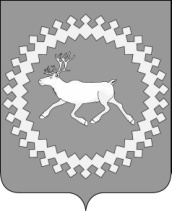 Совет     муниципального района     «Ижемский»Показатели2010 год2010 год2015год2015годПоказателиОбъем производстваУД ВЕСВ РК, %Объем работ В % к 2013 годуОБЪЕМ работ по виду «Строительство», тыс.руб310059742,1Объём промышленной продукции (в фактически действовавших ценах), млн. руб.22200,7Индекс промышленного производства , в процентах к предыдущему году93,7Пиломатериалы, тыс. куб. м1,9*0,3Хлеб и хлебобулочные изделия, т11042,4Масло животное, тонн61,916,3Показатели.2015Детские дошкольные учреждения2620Численность учащихся в детских дошкольных учреждениях, тыс. чел.1,11,648Количество мест   в существующих ДОУ, тыс.чел1,648Число общеобразовательных учреждений 2422Численность учащихся, тыс. чел.2,32,178Количество мест   в существующих школах5,925Учреждения дополнительного образования24Численность учащихся в учреждениях дополнительного образования, тыс. чел.1,9Показатели.2015 г.Число больничных учреждений 13Число больничных коек*104102Число стационаров  дневного пребывания при ЛПУ «Ижемская ЦРБ», коек (в 2 смены)2929 Число амбулаторно- поликлинической сети,  посещений, .465/ 5 объектов465/5 объектовФельшерско-акушерские пункты, объект**20Показатели.2015 гБиблиотеки1818Количество томов в библиотеках171492Музеи11Детские музыкальные, художественные и хореографические школы12Культурно-досуговые учреждения, объект2524Количество зрительных  мест 3173Количество кв. м  пола спортивных залов3894/ 19 объектовКоличество открытых площадок ,кв.м35332Протяженность лыжных трасс, км27Наименование показателя2014 год2015 год2020 год2030 годОбщая площадь жилых помещений, приходящаяся в среднем на одного жителя, кв. м на человек23,024,62835ПлощадкиУдельный размер территории, м2/чел. в подрайонеУдельный размер территории, м2/чел. в подрайонеУдельный размер территории, м2/чел. в подрайонеСреднийразмер одной площадки, м2Расстояние до окон жилых и общественных зданий, мПлощадки1Г1Д1ВСреднийразмер одной площадки, м2Расстояние до окон жилых и общественных зданий, мДля игр детей  дошкольного и младшего школьного возраста0,30,50,73012Для отдыха взрослого населения0,050,10,11010Для занятий физкультурой1,01,01,08040/10*Для хозяйственных целей (в т.ч. размещения мусоросборников) 0,10,10,11020Для стоянки автомашин4,04,04,022,5(18)**в соответствиис СанПиН 2.2.1/2.1.1.1200* В знаменателе – если шумовые характеристики на спортплощадках не создают превышения уровня шума в помещениях (при использовании крытых площадок или при установке площадок для настольного тенниса).                                                                                                                                                         ** В скобках – при примыкании участков для стоянки к проезжей части улиц и проездов. * В знаменателе – если шумовые характеристики на спортплощадках не создают превышения уровня шума в помещениях (при использовании крытых площадок или при установке площадок для настольного тенниса).                                                                                                                                                         ** В скобках – при примыкании участков для стоянки к проезжей части улиц и проездов. * В знаменателе – если шумовые характеристики на спортплощадках не создают превышения уровня шума в помещениях (при использовании крытых площадок или при установке площадок для настольного тенниса).                                                                                                                                                         ** В скобках – при примыкании участков для стоянки к проезжей части улиц и проездов. * В знаменателе – если шумовые характеристики на спортплощадках не создают превышения уровня шума в помещениях (при использовании крытых площадок или при установке площадок для настольного тенниса).                                                                                                                                                         ** В скобках – при примыкании участков для стоянки к проезжей части улиц и проездов. * В знаменателе – если шумовые характеристики на спортплощадках не создают превышения уровня шума в помещениях (при использовании крытых площадок или при установке площадок для настольного тенниса).                                                                                                                                                         ** В скобках – при примыкании участков для стоянки к проезжей части улиц и проездов. * В знаменателе – если шумовые характеристики на спортплощадках не создают превышения уровня шума в помещениях (при использовании крытых площадок или при установке площадок для настольного тенниса).                                                                                                                                                         ** В скобках – при примыкании участков для стоянки к проезжей части улиц и проездов. Примечания:1  Приведенные показатели относятся ко всей межмагистральной территории (кварталу) в целом, включая территорию отдельных участков, выделяемых под объекты капитального строительства.2  Хозяйственные площадки для мусоросборников следует располагать не далее 100 м от наиболее удалённого входа в жилое здание. К площадкам мусоросборников должны быть обеспечены подъезды, позволяющие маневрировать обслуживающему мусоровозному транспорту.3  Расстояния от площадок для мусоросборников до площадок для игр детей, отдыха взрослого населения и физкультурных площадок следует принимать не менее 20 м.4  Детские игровые площадки в обязательном порядке должны быть оснащены оборудованием, разрабатываемым индивидуально или принимаемым по типовым альбомам. Примечания:1  Приведенные показатели относятся ко всей межмагистральной территории (кварталу) в целом, включая территорию отдельных участков, выделяемых под объекты капитального строительства.2  Хозяйственные площадки для мусоросборников следует располагать не далее 100 м от наиболее удалённого входа в жилое здание. К площадкам мусоросборников должны быть обеспечены подъезды, позволяющие маневрировать обслуживающему мусоровозному транспорту.3  Расстояния от площадок для мусоросборников до площадок для игр детей, отдыха взрослого населения и физкультурных площадок следует принимать не менее 20 м.4  Детские игровые площадки в обязательном порядке должны быть оснащены оборудованием, разрабатываемым индивидуально или принимаемым по типовым альбомам. Примечания:1  Приведенные показатели относятся ко всей межмагистральной территории (кварталу) в целом, включая территорию отдельных участков, выделяемых под объекты капитального строительства.2  Хозяйственные площадки для мусоросборников следует располагать не далее 100 м от наиболее удалённого входа в жилое здание. К площадкам мусоросборников должны быть обеспечены подъезды, позволяющие маневрировать обслуживающему мусоровозному транспорту.3  Расстояния от площадок для мусоросборников до площадок для игр детей, отдыха взрослого населения и физкультурных площадок следует принимать не менее 20 м.4  Детские игровые площадки в обязательном порядке должны быть оснащены оборудованием, разрабатываемым индивидуально или принимаемым по типовым альбомам. Примечания:1  Приведенные показатели относятся ко всей межмагистральной территории (кварталу) в целом, включая территорию отдельных участков, выделяемых под объекты капитального строительства.2  Хозяйственные площадки для мусоросборников следует располагать не далее 100 м от наиболее удалённого входа в жилое здание. К площадкам мусоросборников должны быть обеспечены подъезды, позволяющие маневрировать обслуживающему мусоровозному транспорту.3  Расстояния от площадок для мусоросборников до площадок для игр детей, отдыха взрослого населения и физкультурных площадок следует принимать не менее 20 м.4  Детские игровые площадки в обязательном порядке должны быть оснащены оборудованием, разрабатываемым индивидуально или принимаемым по типовым альбомам. Примечания:1  Приведенные показатели относятся ко всей межмагистральной территории (кварталу) в целом, включая территорию отдельных участков, выделяемых под объекты капитального строительства.2  Хозяйственные площадки для мусоросборников следует располагать не далее 100 м от наиболее удалённого входа в жилое здание. К площадкам мусоросборников должны быть обеспечены подъезды, позволяющие маневрировать обслуживающему мусоровозному транспорту.3  Расстояния от площадок для мусоросборников до площадок для игр детей, отдыха взрослого населения и физкультурных площадок следует принимать не менее 20 м.4  Детские игровые площадки в обязательном порядке должны быть оснащены оборудованием, разрабатываемым индивидуально или принимаемым по типовым альбомам. Примечания:1  Приведенные показатели относятся ко всей межмагистральной территории (кварталу) в целом, включая территорию отдельных участков, выделяемых под объекты капитального строительства.2  Хозяйственные площадки для мусоросборников следует располагать не далее 100 м от наиболее удалённого входа в жилое здание. К площадкам мусоросборников должны быть обеспечены подъезды, позволяющие маневрировать обслуживающему мусоровозному транспорту.3  Расстояния от площадок для мусоросборников до площадок для игр детей, отдыха взрослого населения и физкультурных площадок следует принимать не менее 20 м.4  Детские игровые площадки в обязательном порядке должны быть оснащены оборудованием, разрабатываемым индивидуально или принимаемым по типовым альбомам. Показатели2014 г.2030 г.124Дети в возрасте 0 - 17 лет, человек3474*3931Дошкольные учреждения0-6 года 12961506При  охвате 90 %11661356Итого детей, посещающих дошкольные учреждения - чел. на 1000 жителей, расчетный норматив6670Общеобразовательные школыШкольники в возрасте 7-17 лет, чел.21782425Охват100100Всего подлежит обучению в общеобразовательной школе, чел. / 1000 жит.123125Наименование вида учреждения здравоохраненияЕдиница измеренияЗначение показателяОбеспеченность поликлиникамипосещений в смену/коек дневного пребывания, на 1000 человек26/2Больницыкоек на 1000 человек7,78Объекты посещенияРасчетные единицыЧисло                                                                                                                                                             машиномест на  расчетную едницуБольницы100 коек4-6Поликлиники100 посещений в смену2-3Объекты посещенияРасчетные единицыЧисло                                                                                                                                                             машиномест на  расчетную едницуЧисло                                                                                                                                                             машиномест на  расчетную едницуСпортивные сооружения с трибунами более 500 зрителей100 мест4-104-10Базы отдыха100 посетителей100 посетителей   10-15Дома отдыха, санатории100 отдыхающих и бслуживающего персонала3-53-5Объекты посещенияРасчетные единицыЧисло                                                                                                                                                             машиномест на  расчетную едницуАдмиистративно-управленческие учреждения100 служащих15-25Объекты коммерческо-деловой и финансовой сфер100 служащих20-35Научные и проектные организации, ВУЗы100 сотрудников10-35Промышленные и коммунально-складские объекты100 сотрудников10-15Торговые центры, универмаги, магазины с площадью торгового зала больше 200м2м2 торговой площади5-7Рынки100 торговых мест40-50Рестораны, кафе общегородского значения100 мест8-15Театры, цирки, концертные залы; кинотеатры общегородского значения100 мест15-20Музеи, выставки100 посетителей10-12Гостиницы высшей категории100 мест12-20Почие гостиницы100 мест8-10Вокзалы всех типов транспорта100 пассажиров,в час “пик”10-15Объекты посещенияРасчетные единицыЧисло                                                                                                                                                             машиномест на  расчетную едницуЧисло                                                                                                                                                             машиномест на  расчетную едницуГородские парки100 посетителей5-75-7Пляжи 100 посетителей15-2015-20Лесопарки и заповедники100 посетителей7-107-10Базы отдыха100 посетителей100 посетителей   10-15Береговые базы маломерного флота100 посетителей10-1510-15Дома отдыха, санатории100 отдыхающих и бслуживающего персонала3-53-5Мотели и кемпингиПо расчетной вместимостиПо расчетной вместимостиПредприятия общественного питания, торговли, бытового обслуживания в зонах отдыха100 мест7-107-10Степень благоустройства поселенийЭлектропотребление, кВт·ч /год на 1 чел.Использование максимума электрической нагрузки, ч/годПоселки и сельские поселения (без кондиционеров) не оборудованные стационарными электроплитами 9504100оборудованные стационарными электроплитами (100% охвата)13504400Степень благоустройства районов жилой застройкиУдельное хозяйственно-питьевое водопотребление в населенных пунктах на одного жителя среднесуточное (за год), л/сутЗастройка зданиями, оборудованными внутренним водопроводом и канализацией, без ванн125-160То же, с ванными и местными водонагревателями160-230То же, с централизованным горячим водоснабжением220-280Примечания
1 Для районов застройки зданиями с водопользованием из водоразборных колонок удельное среднесуточное (за год) водопотребление на одного жителя следует принимать 30-50 л/сут.
2 Удельное водопотребление включает расходы воды на хозяйственно-питьевые и бытовые нужды в общественных зданиях (по классификации, принятой в СП 44.13330), за исключением расходов воды для домов отдыха, санитарно-туристских комплексов и детских оздоровительных лагерей, которые должны приниматься согласно СП 30.13330 и технологическим данным.
3 Количество воды на нужды промышленности, обеспечивающей население продуктами, и неучтенные расходы при соответствующем обосновании допускается принимать дополнительно в размере 10-20% суммарного расхода на хозяйственно-питьевые нужды населенного пункта.Примечания
1 Для районов застройки зданиями с водопользованием из водоразборных колонок удельное среднесуточное (за год) водопотребление на одного жителя следует принимать 30-50 л/сут.
2 Удельное водопотребление включает расходы воды на хозяйственно-питьевые и бытовые нужды в общественных зданиях (по классификации, принятой в СП 44.13330), за исключением расходов воды для домов отдыха, санитарно-туристских комплексов и детских оздоровительных лагерей, которые должны приниматься согласно СП 30.13330 и технологическим данным.
3 Количество воды на нужды промышленности, обеспечивающей население продуктами, и неучтенные расходы при соответствующем обосновании допускается принимать дополнительно в размере 10-20% суммарного расхода на хозяйственно-питьевые нужды населенного пункта.ВодопотребителиHopмы расхода воды (в том числе горячей), м³ на человека в годМногоквартирные жилые дома:9,47с водопроводом и канализацией без ванн9,47с водопроводом, канализацией и ваннами с водонагревателями, работающими на твердом топливе14,95с централизованным горячим водоснабжением, оборудованные умывальниками, мойками и душами19,57с сидячими ваннами, оборудованными душами22,92с ваннами длиной от 1500 до 1700 мм, оборудованными душами24,91Гостиницы с общими ваннами и душами11,96Гостиницы с душами во всех отдельных номерах22,92Гостиницы с ваннами в отдельных номерах, % от общего числа номеров:19,23до 2519,23Больницы, клиники со стационаром:11,46с общими ваннами и душевыми11,46с санитарными узлами, приближенными к палатам20,08инфекционные23,92Санатории, дома отдыха, детские лагеря отдыха, дома рыбака, охотника, турбазы и т.д.:с ваннами при всех жилых комнатах19,93с душами при всех жилых комнатах14,95Поликлиники, поликлиники специализированные1,30Детские дошкольные учрежденияс дневным пребыванием детей:со столовыми, работающими на полуфабрикатах2,14со столовыми, работающими на сырье, и прачечными, оборудованными автоматическими стиральными машинами7,47с круглосуточным пребыванием детей:со столовыми, работающими на полуфабрикатах3,89со столовыми, работающими на сырье, и прачечными, оборудованными автоматическими стиральными машинами9,27Прачечные:механизированные7,47немеханизированные4,00Банки, административные здания для размещения административных помещений и офисов1,20Школы, школы   специализированные, учреждения среднего специального и высшего образования, учебные центры с душевыми при гимнастических залах и буфетами, реализующими готовую продукцию1,71Аптеки, оптики, кабинеты, консультации, отдельно стоящие и встроенные в жилые здания и нежилые здания, расположенные по красной линии застройки:торговый зал (приемный кабинет) и подсобные помещения1,20лаборатория приготовления лекарств30,89Рестораны, бары, кафе, предприятия питания, закусочные, столовые, кулинарии, предприятия питания в жилых зданиях, расположенных по красной линии застройки:для приготовления пищи:реализуемой в обеденном зале1,20продаваемой на дом1,00Торговые центры, супермаркеты торговой площадью от 3500 кв. м, универсамы, универмаги, торговые центры торговой площадью                     до 3500 кв. м24,91Торгово-складские,оптовые базы  в зданиях24,91Магазины общей площадью               100-500 кв.м, магазины общей площадью                   до 100 кв.м19,93Автосалоны, совмещенные с мастерскими, автомойками гарантийного и предпродажного обслуживания19,93Розничные рынки: универсальные, специализированныеДома быта, ателье, пункты проката, химчистки, ремонт обуви, фотоателье, парикмахерские, ритуальные услуги, ремонтные мастерские5,58Кинотеатры, дома культуры (зрелищные учреждения)0,40Клубные, досугово-развлекательные и религиозные учреждения0,86Стадионы и спортзалы:для зрителей3,00для физкультурников (с учетом приема душа)5,00для спортсменов10,00№п/пСельское поселениеВсего(км)В том числеВ том числе«Зимник»(км)№п/пСельское поселениеВсего(км)Дороги с твёрдым Покрытием (км)Грунтовые дороги(км)«Зимник»(км)1п. Том21-21,00.4(переправа)2с. Сизябск43,35-43,35-3с. Мохча21,1-21,1-4с. Краснобор18.515.612,91-5п. Щельяюр34,40,3534,05-6с. Кельчиюр18,50-13,0-7с. Ижма33,91,532,4-8с. Брыкаланск7,2-7,2-9с. Кипиево11-11-10с. Няшабож7-7-Итого215,967,45203,01-  Категория   сельских улиц    и дорог         Основное         назначение    Расчетнаяскорость движения,  км/ч    Ширина   полосы  движения,    м     Число   полос  движения  Ширина  пешеходной  части   тротуара,     м     Поселковая    дорога        Связь  сельскогонаселенного  местас  внешнимидорогами   общейсети        60       3,5      2        -     Главная улица Связь   жилыхтерриторий  собщественным центром       40       3,5    2 - 3  1,5 - 2,25Улица в жилой застройке: Улица в жилой застройке: Улица в жилой застройке: Улица в жилой застройке: Улица в жилой застройке: Улица в жилой застройке: основная      Связь внутри жилыхтерриторий  и сглавной улицей понаправлениям  синтенсивным движением    40       3,0      2    1,0 - 1,5 второстепенная(переулок)    Связь междуосновными   жилымиулицами     30      2,75      2       1,0    проезд        Связь жилых домов,расположенных вглубине  квартала,с улицей      20     2,75 -     3,0      1       1,0    хозяйственный проезд,       скотопрогон   Прогон  личногоСкота  и   проездгрузового транспорта  кприусадебным  участкам      30       4,5      1        -     № п/пСельское поселениеВсего(км)Показатель уровня обеспеченности автомобильными дорогами местного значения в границах населенных пунктов поселения (км/ км2  территории)1п. Том212,462с. Сизябск43,355,8733с. Мохча21,15,494с. Краснобор18.514,425п. Щельяюр34,46,796с. Кельчиюр18,504,07с. Ижма33,94,498с. Брыкаланск7,23,269с. Кипиево115,4210с. Няшабож75,55Итого215,96№ п/пНаименование предприятия,класс опасностиРазмер СЗЗ, м1Производства лесопильные – класс IV     1002Деревообрабатывающее производство, класс III3003Промышленные объекты и производства(мясоперерабатывающие, консервные, рыбокоптильные производства методом холодного и горячего копчения)– класс III 3004Промышленные объекты и производства  (хлебопекарные, молочные и маслобойные,      производства, – класс IV1005Малые предприятия и цеха малой мощности: по переработке мяса до 5 тонн в сутки без копчения; молока - до 10 т/сутки, производство хлеба и хлебобулочных изделий - до 2,5 т/сутки, рыбы - до 10 т/сутки, предприятия по производству кондитерских изделий до 0,5 т/сутки, класс V506Фермы крупного рогатого скота более 100 и  менее 1200 голов (всех специализаций), фермы коневодческие, овцеводческие на 5-30 тыс.голов,. птицеводческие до 100 тыс.кур-несушек и до 1 млн.бройлеров зверофермы,-  класс III   3007Тепличные и парниковые хозяйства, хозяйства с содержанием животных (свинарники, коровники, питомники, конюшни, зверофермы) до 100 голов, класс IV1008Хозяйства с содержанием животных (свинарники, коровники, питомники, конюшни, зверофермы) до 50 голов.  -  класс V   509Склады хранения пищевых продуктов (мясных, молочных, кондитерских, овощей, фруктов, напитков и др.), лекарственных, промышленных и хозяйственных товаров, класс V5010Сельские кладбища5011Кладбища смешанного и традиционного захоронения площадью 10 и менее га10012Котельные, ТЭЦ, класс III **                                                                              30013Автозаправочные станции для заправки транспортных средств жидким и газовым моторным топливом, мойка автомобилей с количеством постов от 2 до5, класс IV10014Автозаправочные станции, предназначенные только для заправки легковых транспортных средств жидким моторным топливом, с наличием не более 3 топливораздаточных колонок, в том числе с объектами обслуживания водителей и пассажиров (магазин сопутствующих товаров, кафе и санитарные узлы). класс V5015Площадка временного складирования ТБО мусороперегрузочные станции, класс IV10016Полигоны по размещению, обезвреживанию, захоронению токсичных отходов производства и потребления 1-2 классов опасности, Скотомогильники с захоронением в ямах, класс I1000Наименование показателя2014 год2015 год2020 год2030 годОбщая площадь жилых помещений, приходящаяся в среднем на одного жителя, кв. м на человек22,424,62835ПлощадкиУдельный размер территории, м2/чел. в подрайонеУдельный размер территории, м2/чел. в подрайонеУдельный размер территории, м2/чел. в подрайонеСреднийразмер одной площадки, м2Расстояние до окон жилых и общественных зданий, мПлощадки1Г1Д1ВСреднийразмер одной площадки, м2Расстояние до окон жилых и общественных зданий, мДля игр детей  дошкольного и младшего школьного возраста0,30,50,73012Для отдыха взрослого населения0,050,10,11010Для занятий физкультурой1,01,01,08040/10*Для хозяйственных целей (в т.ч. размещения мусоросборников) 0,10,10,11020Для стоянки автомашин4,04,04,022,5(18)**в соответствиис СанПиН 2.2.1/2.1.1.1200* В знаменателе – если шумовые характеристики на спортплощадках не создают превышения уровня шума в помещениях (при использовании крытых площадок или при установке площадок для настольного тенниса).                                                                                                                                                         ** В скобках – при примыкании участков для стоянки к проезжей части улиц и проездов. * В знаменателе – если шумовые характеристики на спортплощадках не создают превышения уровня шума в помещениях (при использовании крытых площадок или при установке площадок для настольного тенниса).                                                                                                                                                         ** В скобках – при примыкании участков для стоянки к проезжей части улиц и проездов. * В знаменателе – если шумовые характеристики на спортплощадках не создают превышения уровня шума в помещениях (при использовании крытых площадок или при установке площадок для настольного тенниса).                                                                                                                                                         ** В скобках – при примыкании участков для стоянки к проезжей части улиц и проездов. * В знаменателе – если шумовые характеристики на спортплощадках не создают превышения уровня шума в помещениях (при использовании крытых площадок или при установке площадок для настольного тенниса).                                                                                                                                                         ** В скобках – при примыкании участков для стоянки к проезжей части улиц и проездов. * В знаменателе – если шумовые характеристики на спортплощадках не создают превышения уровня шума в помещениях (при использовании крытых площадок или при установке площадок для настольного тенниса).                                                                                                                                                         ** В скобках – при примыкании участков для стоянки к проезжей части улиц и проездов. * В знаменателе – если шумовые характеристики на спортплощадках не создают превышения уровня шума в помещениях (при использовании крытых площадок или при установке площадок для настольного тенниса).                                                                                                                                                         ** В скобках – при примыкании участков для стоянки к проезжей части улиц и проездов. Примечания:1  Приведенные показатели относятся ко всей межмагистральной территории (кварталу) в целом, включая территорию отдельных участков, выделяемых под объекты капитального строительства.2  Хозяйственные площадки для мусоросборников следует располагать не далее 100 м от наиболее удалённого входа в жилое здание. К площадкам мусоросборников должны быть обеспечены подъезды, позволяющие маневрировать обслуживающему мусоровозному транспорту.3  Расстояния от площадок для мусоросборников до площадок для игр детей, отдыха взрослого населения и физкультурных площадок следует принимать не менее 20 м.4  Детские игровые площадки в обязательном порядке должны быть оснащены оборудованием, разрабатываемым индивидуально или принимаемым по типовым альбомам. Примечания:1  Приведенные показатели относятся ко всей межмагистральной территории (кварталу) в целом, включая территорию отдельных участков, выделяемых под объекты капитального строительства.2  Хозяйственные площадки для мусоросборников следует располагать не далее 100 м от наиболее удалённого входа в жилое здание. К площадкам мусоросборников должны быть обеспечены подъезды, позволяющие маневрировать обслуживающему мусоровозному транспорту.3  Расстояния от площадок для мусоросборников до площадок для игр детей, отдыха взрослого населения и физкультурных площадок следует принимать не менее 20 м.4  Детские игровые площадки в обязательном порядке должны быть оснащены оборудованием, разрабатываемым индивидуально или принимаемым по типовым альбомам. Примечания:1  Приведенные показатели относятся ко всей межмагистральной территории (кварталу) в целом, включая территорию отдельных участков, выделяемых под объекты капитального строительства.2  Хозяйственные площадки для мусоросборников следует располагать не далее 100 м от наиболее удалённого входа в жилое здание. К площадкам мусоросборников должны быть обеспечены подъезды, позволяющие маневрировать обслуживающему мусоровозному транспорту.3  Расстояния от площадок для мусоросборников до площадок для игр детей, отдыха взрослого населения и физкультурных площадок следует принимать не менее 20 м.4  Детские игровые площадки в обязательном порядке должны быть оснащены оборудованием, разрабатываемым индивидуально или принимаемым по типовым альбомам. Примечания:1  Приведенные показатели относятся ко всей межмагистральной территории (кварталу) в целом, включая территорию отдельных участков, выделяемых под объекты капитального строительства.2  Хозяйственные площадки для мусоросборников следует располагать не далее 100 м от наиболее удалённого входа в жилое здание. К площадкам мусоросборников должны быть обеспечены подъезды, позволяющие маневрировать обслуживающему мусоровозному транспорту.3  Расстояния от площадок для мусоросборников до площадок для игр детей, отдыха взрослого населения и физкультурных площадок следует принимать не менее 20 м.4  Детские игровые площадки в обязательном порядке должны быть оснащены оборудованием, разрабатываемым индивидуально или принимаемым по типовым альбомам. Примечания:1  Приведенные показатели относятся ко всей межмагистральной территории (кварталу) в целом, включая территорию отдельных участков, выделяемых под объекты капитального строительства.2  Хозяйственные площадки для мусоросборников следует располагать не далее 100 м от наиболее удалённого входа в жилое здание. К площадкам мусоросборников должны быть обеспечены подъезды, позволяющие маневрировать обслуживающему мусоровозному транспорту.3  Расстояния от площадок для мусоросборников до площадок для игр детей, отдыха взрослого населения и физкультурных площадок следует принимать не менее 20 м.4  Детские игровые площадки в обязательном порядке должны быть оснащены оборудованием, разрабатываемым индивидуально или принимаемым по типовым альбомам. Примечания:1  Приведенные показатели относятся ко всей межмагистральной территории (кварталу) в целом, включая территорию отдельных участков, выделяемых под объекты капитального строительства.2  Хозяйственные площадки для мусоросборников следует располагать не далее 100 м от наиболее удалённого входа в жилое здание. К площадкам мусоросборников должны быть обеспечены подъезды, позволяющие маневрировать обслуживающему мусоровозному транспорту.3  Расстояния от площадок для мусоросборников до площадок для игр детей, отдыха взрослого населения и физкультурных площадок следует принимать не менее 20 м.4  Детские игровые площадки в обязательном порядке должны быть оснащены оборудованием, разрабатываемым индивидуально или принимаемым по типовым альбомам. № п/пНаименование предприятия,класс опасностиРазмер СЗЗ, м1Производства лесопильные – класс IV     1002Деревообрабатывающее производство, класс III3003Промышленные объекты и производства(мясоперерабатывающие, консервные, рыбокоптильные производства методом холодного и горячего копчения)– класс III 3004Промышленные объекты и производства  (хлебопекарные, молочные и маслобойные,      производства, – класс IV1005Малые предприятия и цеха малой мощности: по переработке мяса до 5 тонн в сутки без копчения; молока - до 10 т/сутки, производство хлеба и хлебобулочных изделий - до 2,5 т/сутки, рыбы - до 10 т/сутки, предприятия по производству кондитерских изделий до 0,5 т/сутки, класс V506Фермы крупного рогатого скота более 100 и  менее 1200 голов (всех специализаций), фермы коневодческие, овцеводческие на 5-30 тыс.голов,. птицеводческие до 100 тыс.кур-несушек и до 1 млн.бройлеров зверофермы,-  класс III   3007Тепличные и парниковые хозяйства, хозяйства с содержанием животных (свинарники, коровники, питомники, конюшни, зверофермы) до 100 голов, класс IV1008Хозяйства с содержанием животных (свинарники, коровники, питомники, конюшни, зверофермы) до 50 голов.  -  класс V   509Склады хранения пищевых продуктов (мясных, молочных, кондитерских, овощей, фруктов, напитков и др.), лекарственных, промышленных и хозяйственных товаров, класс V5010Сельские кладбища5011Кладбища смешанного и традиционного захоронения площадью 10 и менее га10012Котельные, ТЭЦ, класс III **                                                                              30013Автозаправочные станции для заправки транспортных средств жидким и газовым моторным топливом, мойка автомобилей с количеством постов от 2 до5, класс IV10014Автозаправочные станции, предназначенные только для заправки легковых транспортных средств жидким моторным топливом, с наличием не более 3 топливораздаточных колонок, в том числе с объектами обслуживания водителей и пассажиров (магазин сопутствующих товаров, кафе и санитарные узлы). класс V5015Площадка временного складирования ТБО мусороперегрузочные станции, класс IV10016Полигоны по размещению, обезвреживанию, захоронению токсичных отходов производства и потребления 1-2 классов опасности, Скотомогильники с захоронением в ямах, класс I1000ВодопотребителиHopмы расхода воды (в том числе горячей), м³ на человека в годМногоквартирные жилые дома:9,47с водопроводом и канализацией без ванн9,47с водопроводом, канализацией и ваннами с водонагревателями, работающими на твердом топливе14,95с водопроводом, канализацией и ваннами с газовыми водонагревателями18,93с централизованным горячим водоснабжением, оборудованные умывальниками, мойками и душами19,57с сидячими ваннами, оборудованными душами22,92с ваннами длиной от 1500 до 1700 мм, оборудованными душами24,91Гостиницы с общими ваннами и душами11,96Гостиницы с душами во всех отдельных номерах22,92Гостиницы с ваннами в отдельных номерах, % от общего числа номеров:19,23до 2519,23Больницы, клиники со стационаром:11,46с общими ваннами и душевыми11,46с санитарными узлами, приближенными к палатам20,08инфекционные23,92Санатории, дома отдыха, детские лагеря отдыха, дома рыбака, охотника, турбазы и т.д.:с ваннами при всех жилых комнатах19,93с душами при всех жилых комнатах14,95Поликлиники, поликлиники специализированные1,30Детские дошкольные учрежденияс дневным пребыванием детей:со столовыми, работающими на полуфабрикатах2,14со столовыми, работающими на сырье, и прачечными, оборудованными автоматическими стиральными машинами7,47с круглосуточным пребыванием детей:со столовыми, работающими на полуфабрикатах3,89со столовыми, работающими на сырье, и прачечными, оборудованными автоматическими стиральными машинами9,27Прачечные:механизированные7,47немеханизированные4,00Банки, административные здания для размещения административных помещений и офисов1,20Школы, школы   специализированные, учреждения среднего специального и высшего образования, учебные центры с душевыми при гимнастических залах и буфетами, реализующими готовую продукцию1,71Аптеки, оптики, кабинеты, консультации, отдельно стоящие и встроенные в жилые здания и нежилые здания, расположенные по красной линии застройки:торговый зал (приемный кабинет) и подсобные помещения1,20лаборатория приготовления лекарств30,89Рестораны, бары, кафе, предприятия питания, закусочные, столовые, кулинарии, предприятия питания в жилых зданиях, расположенных по красной линии застройки:для приготовления пищи:реализуемой в обеденном зале1,20продаваемой на дом1,00Торговые центры, супермаркеты торговой площадью от 3500 кв. м, универсамы, универмаги, торговые центры торговой площадью                     до 3500 кв. м24,91Торгово-складские,оптовые базы  в зданиях24,91Магазины общей площадью               100-500 кв.м, магазины общей площадью                   до 100 кв.м19,93Автосалоны, совмещенные с мастерскими, автомойками гарантийного и предпродажного обслуживания19,93Розничные рынки: универсальные, специализированныеДома быта, ателье, пункты проката, химчистки, ремонт обуви, фотоателье, парикмахерские, ритуальные услуги, ремонтные мастерские5,58Кинотеатры, дома культуры (зрелищные учреждения)0,40Клубные, досугово-развлекательные и религиозные учреждения0,86Стадионы и спортзалы:для зрителей3,00для физкультурников (с учетом приема душа)5,00для спортсменов10,001Правила применения расчетных показателей местных нормативов градостроительного проектирования МО МР  «Ижемский»42Область применения расчетных показателей местных нормативов градостроительного проектирования МО МР  «Ижемский»5«Изьва»муниципальнöй районсаСöвет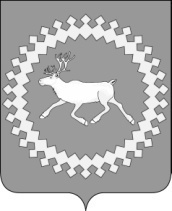 Советмуниципального района«Ижемский»«Изьва»муниципальнöй районсаСöвет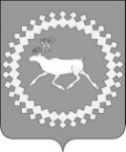 Советмуниципального района«Ижемский»«О внесении изменений в решение Совета муниципального района «Ижемский» от 20 июня 2012 года № 4-13/6 «О создании контрольно-счетного органа муниципального района «Ижемский»«Изьва»муниципальнöй районсаСöвет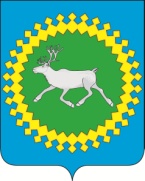 Советмуниципального района«Ижемский»Приложение 1к решению Совета муниципального района "Ижемский"к решению Совета муниципального района "Ижемский""Об исполнении бюджета муниципального образования"Об исполнении бюджета муниципального образованиямуниципального района "Ижемский" за 2015 год"муниципального района "Ижемский" за 2015 год"от 27 июня 2016 года № 5-11/1от 27 июня 2016 года № 5-11/1Доходы бюджета муниципального образования муниципального района "Ижемский" за 2015 год по кодам классификации доходов бюджетовДоходы бюджета муниципального образования муниципального района "Ижемский" за 2015 год по кодам классификации доходов бюджетовДоходы бюджета муниципального образования муниципального района "Ижемский" за 2015 год по кодам классификации доходов бюджетовДоходы бюджета муниципального образования муниципального района "Ижемский" за 2015 год по кодам классификации доходов бюджетовКод бюджетной классификацииКод бюджетной классификацииНаименование кодаКассовое исполнение (тыс. рублей)ВСЕГО ДОХОДОВ:ВСЕГО ДОХОДОВ:ВСЕГО ДОХОДОВ:927 543,24048Федеральная служба по надзору в сфере природопользованияФедеральная служба по надзору в сфере природопользования330,100481 12 01010 01 0000 120Плата за выбросы загрязняющих веществ в атмосферный воздух стационарными объектами124,530481 12 01020 01 0000 120Плата за выбросы загрязняющих веществ в атмосферный воздух передвижными объектами14,370481 12 01030 01 0000 120Плата за сбросы загрязняющих веществ в водные объекты113,530481 12 01040 01 0000 120Плата за размещение отходов производства и потребления77,150481 12 01070 01 0000 120Плата за выбросы загрязняющих веществ, образующихся при сжигании на факельных установках и (или) рассеивании попутного нефтяного газа0,52076Федеральное агентство по  рыболовствуФедеральное агентство по  рыболовству756,100761 16 25030 01 0000 140Денежные взыскания (штрафы) за нарушение законодательства об охране и использовании животного мира206,000761 16 43000 01 0000 140Денежные взыскания (штрафы) за нарушение законодательства Российской Федерации об административных правонарушениях, предусмотренные статьей 20.25 Кодекса Российской Федерации об административных правонарушениях14,000761 16 90050 05 0000 140Прочие поступления от денежных взысканий (штрафов) и иных сумм в возмещение ущерба, зачисляемые в бюджеты муниципальных районов536,10081Федеральная служба по ветеринарному и фитосанитарному надзоруФедеральная служба по ветеринарному и фитосанитарному надзору50,000811 16 90050 05 0000 140Прочие поступления от денежных взысканий (штрафов) и иных сумм в возмещение ущерба, зачисляемые в бюджеты муниципальных районов50,00100Федеральное казначействоФедеральное казначейство4 907,381001 03 02230 01 0000 110Доходы от уплаты акцизов на дизельное топливо, подлежащие распределению между бюджетами субъектов Российской Федерации и местными бюджетами с учетом установленных дифференцированных нормативов отчислений в местные бюджеты1 710,731001 03 02240 01 0000 110Доходы от уплаты акцизов на моторные масла для дизельных и (или) карбюраторных (инжекторных) двигателей, подлежащие распределению между бюджетами субъектов Российской Федерации и местными бюджетами с учетом установленных дифференцированных нормативов отчислений в местные бюджеты46,341001 03 02250 01 0000 110Доходы от уплаты акцизов на автомобильный бензин, подлежащие распределению между бюджетами субъектов Российской Федерации и местными бюджетами с учетом установленных дифференцированных нормативов отчислений в местные бюджеты3 370,341001 03 02260 01 0000 110Доходы от уплаты акцизов на прямогонный бензин, подлежащие распределению между бюджетами субъектов Российской Федерации и местными бюджетами с учетом установленных дифференцированных нормативов отчислений в местные бюджеты-220,03106Федеральная служба по надзору в сфере транспортаФедеральная служба по надзору в сфере транспорта18,201061 16 90050 05 0000 140Прочие поступления от денежных взысканий (штрафов) и иных сумм в возмещение ущерба, зачисляемые в бюджеты муниципальных районов18,20141Федеральная служба по надзору в сфере защиты прав потребителей и благополучия человекаФедеральная служба по надзору в сфере защиты прав потребителей и благополучия человека3,501411 16 28000 01 0000 140Денежные взыскания (штрафы) за нарушение законодательства в области обеспечения санитарно-эпидемиологического благополучия человека и законодательства в сфере защиты прав потребителей3,50150Федеральная служба по труду и занятостиФедеральная служба по труду и занятости4,001501 16 43000 01 0000 140Денежные взыскания (штрафы) за нарушение законодательства Российской Федерации об административных правонарушениях, предусмотренные статьей 20.25 Кодекса Российской Федерации об административных правонарушениях4,00157Федеральная служба государственной статистикиФедеральная служба государственной статистики3,001571 16 90050 05 0000 140Прочие поступления от денежных взысканий (штрафов) и иных сумм в возмещение ущерба, зачисляемые в бюджеты муниципальных районов3,00161Федеральная антимонопольная службаФедеральная антимонопольная служба3,001611 16 33050 05 0000 140Денежные взыскания (штрафы) за нарушение законодательства Российской Федерации о контрактной системе в сфере закупок товаров, работ, услуг для обеспечения государственных и муниципальных нужд для нужд муниципальных районов3,00177Министерство Российской Федерации по делам гражданской обороны, чрезвычайным ситуациям и ликвидации последствий стихийных бедствийМинистерство Российской Федерации по делам гражданской обороны, чрезвычайным ситуациям и ликвидации последствий стихийных бедствий40,301771 16 90050 05 0000 140Прочие поступления от денежных взысканий (штрафов) и иных сумм в возмещение ущерба, зачисляемые в бюджеты муниципальных районов40,30182Федеральная налоговая службаФедеральная налоговая служба202 015,881821 01 02010 01 0000 110Налог на доходы физических лиц с доходов, источником которых является налоговый агент, за исключением доходов, в отношении которых исчисление и уплата налога осуществляются в соответствии со статьями 227, 2271 и 228 Налогового кодекса Российской Федерации183 784,731821 01 02020 01 0000 110Налог на доходы физических лиц с доходов, полученных от осуществления деятельности физическими лицами, зарегистрированными в качестве индивидуальных предпринимателей, нотариусов, занимающихся частной практикой, адвокатов, учредивших адвокатские кабинеты и других лиц, занимающихся частной практикой в соответствии со статьей 227 Налогового кодекса Российской Федерации418,971821 01 02030 01 0000 110Налог на доходы физических лиц с доходов,  полученных физическими лицами в соответствии со статьей 228 Налогового Кодекса Российской Федерации552,151821 05 01011 01 0000 110Налог, взимаемый с налогоплательщиков, выбравших в качестве объекта налогообложения доходы4 499,741821 05 01012 01 0000 110Налог, взимаемый с налогоплательщиков, выбравших в качестве объекта налогообложения доходы (за налоговые периоды, истекшие до 1 января 2011 года)0,141821 05 01021 01 0000 110Налог, взимаемый с налогоплательщиков, выбравших в качестве объекта налогообложения доходы, уменьшенные на величину расходов714,111821 05 01022 01 0000 110Налог, взимаемый с налогоплательщиков, выбравших в качестве объекта налогообложения доходы, уменьшенные на величину расходов (за налоговые периоды, истекшие до 1 января 2013 года)0,301821 05 02010 02 0000 110Единый налог на вмененный доход для отдельных видов деятельности10 998,341821 05 02020 02 0000 110Единый налог на вмененный доход для отдельных видов деятельности (за налоговые периоды, истекшие до 1 января 2013 года)-4,971821 05 03010 01 0000 110Единый сельскохозяйственный налог44,181821 05 04020 02 0000 110Налог, взимаемый в связи с применением патентной системы налогообложения, зачисляемый в бюджеты муниципальных районов55,001821 08 03010 01 0000 110Государственная пошлина по делам, рассматриваемым в судах общей юрисдикции, мировыми судьями (за исключением  Верховного Суда Российской Федерации)943,171821 16 03010 01 0000 140Денежные взыскания (штрафы) за нарушение законодательства о налогах и сборах, предусмотренные статьями 116, 118, статьей 119.1, пунктами 1 и 2 статьи 120, статьями 125, 126, 128, 129, 129.1, 132, 133, 134, 135, 135.1 Налогового кодекса Российской Федерации5,671821 16 03030 01 0000 140Денежные взыскания (штрафы) за административные правонарушения в области налогов и сборов, предусмотренные Кодексом Российской Федерации об административных правонарушениях4,35188Министерство внутренних дел Российской ФедерацииМинистерство внутренних дел Российской Федерации722,581881 16 08010 01 0000 140Денежные взыскания (штрафы) за административные правонарушения в области государственного регулирования производства и оборота этилового спирта, алкогольной, спиртосодержащей продукции10,001881 16 08020 01 0000 140Денежные взыскания (штрафы) за административные правонарушения в области государственного регулирования производства и оборота табачной продукции2,501881 16 30030 01 0000 140Прочие денежные взыскания (штрафы) за  правонарушения в области дорожного движения188,901881 16 43000 01 0000 140Денежные взыскания (штрафы) за нарушение законодательства Российской Федерации об административных правонарушениях, предусмотренные статьей 20.25 Кодекса Российской Федерации об административных правонарушениях64,071881 16 90050 05 0000 140Прочие поступления от денежных взысканий (штрафов) и иных сумм в возмещение ущерба, зачисляемые в бюджеты муниципальных районов457,11321Федеральная служба государственной регистрации, кадастра и картографииФедеральная служба государственной регистрации, кадастра и картографии6,593211 16 25060 01 0000 140Денежные взыскания (штрафы) за нарушение земельного законодательства6,59825Министерство экономического развития Республики КомиМинистерство экономического развития Республики Коми3,008251 16 33050 05 0000 140Денежные взыскания (штрафы) за нарушение законодательства Российской Федерации о контрактной системе в сфере закупок товаров, работ, услуг для обеспечения государственных и муниципальных нужд для нужд муниципальных районов3,00828Министерство архитектуры, строительства и коммунального хозяйства Республики КомиМинистерство архитектуры, строительства и коммунального хозяйства Республики Коми15,008281 16 90050 05 0000 140Прочие поступления от денежных взысканий (штрафов) и иных сумм в возмещение ущерба, зачисляемые в бюджеты муниципальных районов15,00832Комитет жилищно-комунального хозяйства Республики КомиКомитет жилищно-комунального хозяйства Республики Коми22,008321 16 90050 05 0000 140Прочие поступления от денежных взысканий (штрафов) и иных сумм в возмещение ущерба, зачисляемые в бюджеты муниципальных районов22,00841Служба Республики Коми по техническому надзоруСлужба Республики Коми по техническому надзору3,108411 16 90050 05 0000 140Прочие поступления от денежных взысканий (штрафов) и иных сумм в возмещение ущерба, зачисляемые в бюджеты муниципальных районов3,10850Министерство природных ресурсов и охраны окружающей среды Республики КомиМинистерство природных ресурсов и охраны окружающей среды Республики Коми137,008501 16 25030 01 0000 140Денежные взыскания(штрафы) за нарушение законодательства об охране и использовании животного мира1,008501 16 25050 01 0000 140Денежные взыскания (штрафы) за нарушение законодательства в области охраны окружающей среды136,00875Министерство образования Республики Коми Министерство образования Республики Коми 155,988751 16 90050 05 0000 140Прочие поступления от денежных взысканий (штрафов) и иных сумм в возмещение ущерба, зачисляемые в бюджеты муниципальных районов155,98903Администрация муниципального района "Ижемский"Администрация муниципального района "Ижемский"38 012,749031 11 05013 10 0000 120Доходы, получаемые в виде арендной платы за земельные участки, государственная собственность на которые не разграничена и которые расположены в границах поселений, а также средства от продажи права на заключение договоров аренды указанных земельных участков4 977,069031 11 05035 05 0000 120Доходы от сдачи в аренду имущества, находящегося в оперативном управлении органов управления муниципальных районов и созданных ими учреждений (за исключением имущества муниципальных автономных учреждений)1 070,889031 13 02995 05 0000 130Прочие доходы от компенсации затрат  бюджетов муниципальных районов527,489031 14 06013 10 0000 430Доходы от продажи земельных участков, государственная собственность на которые не разграничена и которые расположены в границах поселений226,329031 16 90050 05 0000 140Прочие поступления от денежных взысканий (штрафов) и иных сумм в возмещение ущерба, зачисляемые в бюджеты муниципальных районов4,849031 17 01050 05 0000 180Невыясненные поступления, зачисляемые в бюджеты муниципальных районов2,069031 17 05050 05 0000 180Прочие неналоговые доходы бюджетов муниципальных районов1,509032 02 02009 05 0000 151 Субсидии на государственную поддержку малого и среднего предпринимательства, включая крестьянские (фермерские) хозяйства за счет средств,поступающих из ФБ1 535,079032 02 02009 05 0000 151 Субсидии на реализацию мероприятий муниципальных программ развития малого и среднего предпринимательства за счет средств, поступающих из РБ270,639032 02 02999 05 0000 151Субсидии на содержание автомобильных дорог общего пользования местного значения2 871,719032 02 02999 05 0000 151Субсидии на оборудование и содержание ледовых переправ и зимних автомобильных дорог общего пользования местного значения2 455,999032 02 02999 05 0000 151Субсидии на реализацию малых проектов в сфере благоустройства сельских населенных пунктов300,009032 02 02999 05 0000 151Субсидии на возмещение выпадающих доходов организаций речного транспорта, осуществляющих пассажирские перевозки речным транспортом во внутримуниципальном сообщении на территории Республики Коми4 204,009032 02 02999 05 0000 151Субсидии на реализацию малых проектов в сфере сельского хозяйства463,469032 02 02999 05 0000 151Субсидии на софинансирование расходных обязательств муниципальных районов, возникающих при реализации муниципальных программ (подпрограмм, основных мероприятий) поддержки социально ориентированных некоммерческих организаций125,189032 02 03007 05 0000 151Субвенции бюджетам муниципальных районов на составление (изменение) списков кандидатов в присяжные заседатели федеральных судов общей юрисдикции в Российской Федерации3,109032 02 03024 05 0000 151Субвенции на осуществление государственного полномочия Республики Коми по отлову и содержанию безнадзорных животных74,499032 02 03024 05 0000 151Субвенции на осуществление госполномочия РК по расчету и предоставлению субвенций бюджетам поселений на осуществление госполномочия РК по опред. перечня должн. лиц ОМС,уполном. составл. протоколы об админ. правонар.предусм.част.3,4 ст.35,009032 02 03024 05 0000 151Субвенции на осуществление государственного полномочия Республики Коми по определению перечня должностных лиц органов местного самоуправления, уполномоченных составлять протоколы об административных правонарушениях, предусмотренных частями 3, 4 статьи 3 Закона Республики Коми «Об административной ответственности в Республике Коми»78,029032 02 03024 05 0000 151Субвенции на осуществление переданных государственных полномочий по обеспечению жильем отдельных категорий граждан, установленных Федеральными законами от 12 января 1995 года № 5-ФЗ "О  ветеранах" и от 24 ноября 1995 года № 181-ФЗ "О социальной защите инвалидов в Российской Федерации"11,509032 02 03024 05 0000 151Субвенции на реализацию Закона РК "О наделении органов местного самоуправления отдельными государственными полномочиями в области государственной поддержки граждан РФ, имеющих право на получение субсидий (социальных выплат) на приобретение или строительство жилья"286,169032 02 03024 05 0000 151Субвенции на осуществлении переданных государственных полномочий по обеспечению детей-сирот и детей, оставшихся без попечения родителей, а также лиц из числа детей-сирот и детей, оставшихся без попечения родителей, жилыми помещениями муниципальног жилищного фонда по договорам соцнайма34,509032 02 03024 05 0000 151Субвенции бюджетам муниципальных районов на строительство, приобретение, реконструкцию, ремонт жилых помещений для обеспечения детей-сирот и детей, оставшихся без попечения родителей, а также лиц из числа детей-сирот и детей, оставшихся без попечения родителей, жилыми помещениями муниципального жилищного фонда, предоставляемыми по договорам социального найма4 757,609032 02 03024 05 0000 151Субвенции на осуществление переданных государственных полномочий по возмещению убытков, возникающих в результате государственного регулирования цен на топливо твердое, реализуемое гражданам и используемое для нужд отопления58,939032 02 03024 05 0000 151Субвенции бюджетам муниципальных районов на возмещение убытков, возникающих в результате государственного регулирования цен на топливо твердое, реализуемое гражданам и используемое для нужд отопления465,209032 02 03070 05 0000 151Субвенции бюджетам муниципальных районов на обеспечение жильем отдельных категорий граждан, установленных Федеральными законами от 12 января 1995 года № 5-ФЗ "О  ветеранах" и от 24 ноября 1995 года № 181-ФЗ "О социальной защите инвалидов в Российской Федерации"866,409032 02 03119 05 0000 151Субвенции бюджетам муниципальных районов на предоставление жилых помещений детям-сиротам и детям, оставшимся без попечения родителей, лицам из их числа по договорам найма специализированных жилых помещений3 042,409032 02 04014 05 0000 151Межбюджетные трансферты, передаваемые бюджетам муниципальных районов из бюджетов поселений на осуществление переданных полномочий поселений по начислению и приему платежей за найм жилья, взысканию задолженности по платежам за найм, проведению работ по приватизации жилья гражданами441,309032 02 04014 05 0000 151Межбюджетные трансферты на осуществление переданных полномочий поселений по разработке и утверждению нормативных и правовых актов по предупреждению и ликвидации последствий чрезвычайных ситуаций в границах поселения3,009032 07 05030 05 0000 180Прочие безвозмездные поступления в бюджеты муниципальных районов9 220,009032 19 05000 05 0000 151Возврат остатков субсидий, субвенций и иных межбюджетных трансфертов, имеющих целевое назначение, прошлых лет из бюджетов муниципальных районов-371,04905Контрольно-счетный орган муниципального района "Ижемский" - контрольно-счетная комиссия муниципального района "Ижемский"Контрольно-счетный орган муниципального района "Ижемский" - контрольно-счетная комиссия муниципального района "Ижемский"99,709052 02 04014 05 0000 151Межбюджетные трансферты, передаваемые бюджетам муниципальных районов из бюджетов поселений на осуществление переданных полномочий поселений по осуществлению внешнего муниципального финансового контроля99,70956Управление культуры администрации муниципального района "Ижемский"Управление культуры администрации муниципального района "Ижемский"1 979,229561 13 02995 05 0000 130Прочие доходы от компенсации затрат бюджетов муниципальных районов16,979562 02 02009 05 0000 151Субсидии на содействие обеспечению деятельности информационно-маркетинговых центров малого и среднего предпринимательства на территориях муниципальных образований119,309562 02 02051 05 0000 151 Судсидии на реализацию мероприятий федеральной целевой программы "Культура России (2012-2018 годы)" за счет средств, поступающих из федерального бюджета116,389562 02 02999 05 0000 151Субсидии бюджетам муниципальных районов на реализацию малых проектов в сфере культуры300,009562 02 02999 05 0000 151Субсидии на мероприятия по обеспечению первичных мер пожарной безопасности муниципальных учреждений сферы культуры136,409562 02 02999 05 0000 151Субсидии обновление материально-технической базы, приобретение специального оборудования, музыкальных инструментов для оснащения муниципаль-ных учреждений сферы культуры, в том числе для сельских учреждений культуры97,809562 02 02999 05 0000 151Субсидия на комплектование документных (книжных) фондов библиотек муниципальных образований за счет средств, поступающих из республиканского бюджета32,909562 02 04025 05 0000 151Межбюджетные трансферты, передаваемые бюджетам муниципальных районов на комплектование книжных фондов библиотек муниципальных образований5,909562 02 04041 05 0000 151Межбюджетные трансферты, передаваемые бюджетам муниципальных районов, на подключение общедоступных библиотек Российской Федерации к сети Интернет и развитие системы библиотечного дела с учетом задачи расширения информационных технологий и оцифровки53,579562 02 04052 05 0000 151Межбюджетные трансферты, передаваемые бюджетам муниципальных районов государственную поддержку муниципальных учреждений культуры, находящихся на территориях сельских поселений100,009562 02 04999 05 0000 151Иные межбюджетные трансферты на мероприятия по увековечению памяти выдающихся деятелей и заслуженных лиц, а также исторических событий и памятных дат1 000,00964Отдел физической культуры, спорта и туризма администрации муниципального района "Ижемский" Отдел физической культуры, спорта и туризма администрации муниципального района "Ижемский" 640,009642 02 02999 05 0000 151Субсидии на мероприятия по проведению оздоровительной кампании детей640,00975Управление образования администрации муниципального района "Ижемский"Управление образования администрации муниципального района "Ижемский"486 384,269751 13 02995 05 0000 130Прочие доходы от компенсации затрат  бюджетов муниципальных районов110,669752 02 02051 05 0000 151Субсидии на реализацию мероприятий государственной программы РФ "Доступная среда" на 2011-2015 годы за счет средств ФБ756,009752 02 02999 05 0000 151Субсидии на мероприятия по проведению оздоровительной кампании детей887,169752 02 02999 05 0000 151Субсидии на укрепление материально-технической базы и создание безопасных условий в муниципальных образовательных организациях (создание условий для занятия физической культурой и спортом)3 600,009752 02 03029 05 0000 151Субсидии на проведение мероприятий по формированию сети базовых общеобразовательных организаций, в которых созданы условия для инклюзивного обучения детей-инвалидов400,009752 02 03029 05 0000 151Субвенции бюджетам муниципальных районов на компенсацию части родительской платы за содержание ребенка в муниципальных образовательных учреждениях, реализующих основную общеобразовательную программу дошкольного образования8 225,009752 02 03999 05 0000 151Субвенции на реализацию муниципальными дошкольными и муниципальными общеобразовательными организациями в Республике Коми образовательных программ463 199,909752 02 04999 05 0000 151Иные межбюджетные трансферты на организацию питания обучающихся 1-4 классов в муниципальных образовательных организациях в Республике Коми, реализующих образовательную программу начального общего образования
Иные межбюджетные трансферты на организацию питания обучающихся 1-4 классов в муниципальных образовательных организациях в Республике Коми, реализующих образовательную программу начального общего образования
Иные межбюджетные трансферты на организацию питания обучающихся 1-4 классов в муниципальных образовательных организациях в Республике Коми, реализующих образовательную программу начального общего образования8 131,209752 18 05010 05 0000 180Доходы бюджетов муниципальных районов от возврата бюджетными учреждениями остатков субсидий прошлых лет1 328,899752 19 05000 05 0000 151Возврат остатков субсидий, субвенций и иных межбюджетных трансфертов, имеющих целевое назначение, прошлых лет из бюджетов муниципальных районов-254,55992Финансовое управление администрации муниципального района "Ижемский"Финансовое управление администрации муниципального района "Ижемский"191 230,619921 18 05000 05 0000 180Поступления в бюджеты муниципальных районов (перечисления из бюджетов муниципальных районов) по урегулированию расчетов между бюджетами бюджетной системы Российской Федерации по распределенным доходам6,009922 02 01001 05 0000 151Дотации бюджетам муниципальных районов на выравнивание бюджетной обеспеченности83 954,909922 02 01003 05 0000 151Дотации бюджетам муниципальных районов на поддержку мер по обеспечению сбалансированности бюджетов91 863,509922 02 03003 05 0000 151Субвенции бюджетам муниципальных районов на  государственную регистрацию актов гражданского состояния130,809922 02 03015 05 0000 151Субвенции бюджетам муниципальных районов на осуществление  первичного воинского учета на территориях, где отсутствуют военные комиссариаты1 667,059922 02 03024 05 0000 151Субвенции на осуществление переданных государственных полномочий по расчету и предоставлению субвенций бюджетам поселений на осуществление полномочий на государственную регистрацию актов гражданского состояния на территории Республики Коми, где отсутствуют органы записи актов гражданского состояния, в соответствии с Законом Республики Коми от 23.12.2008 г. № 143-РЗ "О наделении органов местного самоуправления муниципальных образований муниципальных районов в Республике Коми государственными полномочиями по расчету и предоставлению субвенций бюджетам поселений на осуществление полномочий на государственную регистрацию актов гражданского состояния на территории Республики Коми, где отсутствуют органы записи актов гражданского состояния"4,509922 02 03024 05 0000 151Субвенции на осуществление переданных государственных полномочий по расчету и предоставлению субвенций бюджетам поселений на осуществление полномочий по первичному воинскому учету на территориях, где отсутствуют военные комиссариаты, в соответствии с Законом Республики Коми от 24.11.2008 г. № 137-РЗ "О наделении органов местного самоуправления муниципальных районов в Республике Коми государственными полномочиями по расчету и предоставлению субвенций бюджетам поселений на осуществление полномочий по первичному воинскому учету на территориях, где отсутствуют военные комиссариаты"4,509922 02 03024 05 0000 151Субвенции бюджетам муниципальных районов на реализацию государственных полномочий по расчету и предоставлению дотаций на выравнивание уровня бюджетной обеспеченности поселений в Республике Коми536,609922 02 03024 05 0000 151Субвенции на осуществление государственного полномочия Республики Коми по определению перечня должностных лиц органов местного самоуправления, уполномоченных составлять протоколы об административных правонарушениях, и созданию административных комиссий в целях привлечения к административной ответственности, предусмотренной статьями 6,7 и 8 Закона Республики Коми "Об административной ответственности в Республике Коми"141,869922 02 03024 05 0000 151Субвенции на осуществление госполномочий РК по расчету и предоставлению субвенций бюджетам поселений на осуществление полномочий в сфере административной ответственности5,009922 02 03024 05 0000 151Субвенции на осуществление государственного полномочия Республики Коми по предоставлению мер социальной поддержки в форме выплаты денежной компенсации педагогическим работникам муниципальных образовательных организаций в Республике Коми, работающим и проживающим в сельских населенных пунктах или поселках городского типа12 775,409922 02 04014 05 0000 151Межбюджетные трансферты, передаваемые бюджетам муниципальных районов из бюджетов поселений на осуществление переданных полномочий поселений по формированию, исполнению и текущему контролю за исполнением бюджетов поселений140,50Приложение 2Приложение 2Приложение 2Приложение 2к решению Совета муниципального района "Ижемский"к решению Совета муниципального района "Ижемский"к решению Совета муниципального района "Ижемский"к решению Совета муниципального района "Ижемский""Об исполнении бюджета муниципального образования"Об исполнении бюджета муниципального образования"Об исполнении бюджета муниципального образования"Об исполнении бюджета муниципального образованиямуниципального района Ижемский за 2015 год"муниципального района Ижемский за 2015 год"муниципального района Ижемский за 2015 год"муниципального района Ижемский за 2015 год"от 27 июня 2016 года № 5-11/1от 27 июня 2016 года № 5-11/1от 27 июня 2016 года № 5-11/1от 27 июня 2016 года № 5-11/1Расходы бюджета муниципального образования  муниципального района "Ижемский" за 2015 год по разделам, подразделам классификации расходов бюджетов Российской ФедерацииРасходы бюджета муниципального образования  муниципального района "Ижемский" за 2015 год по разделам, подразделам классификации расходов бюджетов Российской ФедерацииРасходы бюджета муниципального образования  муниципального района "Ижемский" за 2015 год по разделам, подразделам классификации расходов бюджетов Российской ФедерацииРасходы бюджета муниципального образования  муниципального района "Ижемский" за 2015 год по разделам, подразделам классификации расходов бюджетов Российской ФедерацииНаименование РзПРКассовое исполнение (тыс. рублей)1234Общегосударственные вопросы0100     71 837,75   Функционирование законодательных (представительных) органов государственной власти и представительных органов муниципальных образований0103          343,09   Функционирование Правительства Российской Федерации, высших исполнительных органов государственной власти субъектов Российской Федерации, местных администраций0104     44 354,31   Обеспечение деятельности финансовых, налоговых и таможенных органов и органов финансового (финансово-бюджетного) надзора0106     14 531,82   Обеспечение проведения выборов и референдумов0107       1 191,04   Другие общегосударственные вопросы0113     11 417,49   Национальная оборона0200       1 667,05   Мобилизационная и вневойсковая подготовка0203       1 667,05   Национальная безопасность и правоохранительная деятельность0300       2 605,66   Защита населения и территории от чрезвычайных ситуаций природного и техногенного характера, гражданская оборона0309       2 605,66   Национальная экономика0400     23 160,20   Сельское хозяйство и рыболовство0405       4 463,46   Транспорт0408       8 009,23   Дорожное хозяйство (дорожные фонды)0409       7 669,29   Другие вопросы в области национальной экономики0412       3 018,22   Жилищно-коммунальное хозяйство0500     17 111,94   Жилищное хозяйство0501       6 755,92   Коммунальное хозяйство0502       7 371,45   Благоустройство0503       1 649,57   Другие вопросы в области жилищно-коммунального хозяйства0505       1 335,00   Образование0700   662 577,40   Дошкольное образование0701   121 593,28   Общее образование0702   506 385,27   Молодежная политика и оздоровление детей0707       1 758,80   Другие вопросы в области образования0709     32 840,05   Культура,  кинематография0800     82 328,81   Культура0801     75 422,70   Другие вопросы в области культуры, кинематографии0804       6 906,11   Социальная политика1000     23 576,48   Пенсионное обеспечение1001       5 158,66   Социальное обеспечение населения1003       2 392,82   Охрана семьи и детства1004     16 025,00   Физическая культура и спорт1100       7 770,57   Физическая культура1101       4 150,58   Массовый спорт1102       1 290,26   Другие вопросы в области физической культуры и спорта1105       2 329,73   Межбюджетные трансферты  общего характера бюджетам бюджетной системы Российской Федерации 1400     39 469,10   Дотации на выравнивание бюджетной обеспеченности субъектов Российской Федерации и муниципальных образований1401     25 832,00   Иные дотации1402     13 637,10   ВСЕГО РАСХОДОВ   932 104,96   Приложение 3Приложение 3Приложение 3Приложение 3Приложение 3Приложение 3Приложение 3к решению Совета муниципального района "Ижемский"к решению Совета муниципального района "Ижемский"к решению Совета муниципального района "Ижемский"к решению Совета муниципального района "Ижемский"к решению Совета муниципального района "Ижемский"к решению Совета муниципального района "Ижемский"к решению Совета муниципального района "Ижемский""Об исполнении бюджета муниципального образования"Об исполнении бюджета муниципального образования"Об исполнении бюджета муниципального образования"Об исполнении бюджета муниципального образования"Об исполнении бюджета муниципального образования"Об исполнении бюджета муниципального образования"Об исполнении бюджета муниципального образованиямуниципального района Ижемский за 2015 год"муниципального района Ижемский за 2015 год"муниципального района Ижемский за 2015 год"муниципального района Ижемский за 2015 год"муниципального района Ижемский за 2015 год"муниципального района Ижемский за 2015 год"муниципального района Ижемский за 2015 год"от 27 июня 2016 года № 5-11/1от 27 июня 2016 года № 5-11/1от 27 июня 2016 года № 5-11/1от 27 июня 2016 года № 5-11/1от 27 июня 2016 года № 5-11/1от 27 июня 2016 года № 5-11/1от 27 июня 2016 года № 5-11/1Расходы бюджета муниципального образования муниципального района "Ижемский" за 2015 год по ведомственной структуре расходов бюджета муниципального образования муниципального района "Ижемский" Расходы бюджета муниципального образования муниципального района "Ижемский" за 2015 год по ведомственной структуре расходов бюджета муниципального образования муниципального района "Ижемский" Расходы бюджета муниципального образования муниципального района "Ижемский" за 2015 год по ведомственной структуре расходов бюджета муниципального образования муниципального района "Ижемский" Расходы бюджета муниципального образования муниципального района "Ижемский" за 2015 год по ведомственной структуре расходов бюджета муниципального образования муниципального района "Ижемский" Расходы бюджета муниципального образования муниципального района "Ижемский" за 2015 год по ведомственной структуре расходов бюджета муниципального образования муниципального района "Ижемский" Расходы бюджета муниципального образования муниципального района "Ижемский" за 2015 год по ведомственной структуре расходов бюджета муниципального образования муниципального района "Ижемский" Расходы бюджета муниципального образования муниципального района "Ижемский" за 2015 год по ведомственной структуре расходов бюджета муниципального образования муниципального района "Ижемский" Наименование ГлРЗПРКЦСРВР Сумма (тыс. рублей) 1234567Совет муниципального района "Ижемский"901343,09Общегосударственные вопросы0100343,09Функционирование законодательных (представительных)  органов государственной власти и представительных органов муниципальных образований0103343,09Непрограммные направления деятельности010399 0 0000343,09Руководство и управление в сфере установленных функций органов местного самоуправления (центральный аппарат)010399 0 8204343,09Закупка товаров, работ и услуг для государственных (муниципальных) нужд010399 0 8204200343,09Администрация муниципального района «Ижемский»903114 489,48Общегосударственные вопросы010056 690,18Функционирование Правительства Российской Федерации, высших исполнительных органов государственной власти субъектов Российской Федерации, местных администраций010444 354,31Муниципальная программа муниципального образования муниципального района "Ижемский" "Муниципальное управление"010406 0 0000204,90Подпрограмма "Электронный муниципалитет"010406 3 0000200,00Автоматизация и модернизация рабочих мест специалистов администрации муниципального района «Ижемский» и муниципальных учреждений, осуществляющих работу с государственными и муниципальными информационными системами010406 3 0401200,00Закупка товаров, работ и услуг для государственных (муниципальных) нужд010406 3 0401200200,00Подпрограмма "Развитие муниципальной службы в муниципальном районе «Ижемский"010406 5 00004,90Организация непрерывного профессионального образования и развития работников010406 5 01014,90Закупка товаров, работ и услуг для государственных (муниципальных) нужд010406 5 01012004,90Непрограммные направления деятельности010499 0 000044 149,41Осуществление полномочий по составлению (изменению) списков кандидатов в присяжные заседатели федеральных судов общей юрисдикции в Российской Федерации010499 0 51203,10Закупка товаров, работ и услуг для государственных (муниципальных) нужд010499 0 51202003,10Осуществление переданных государственных полномочий по обеспечению детей-сирот и детей, оставшихся без попечения родителей, лиц из числа детей-сирот и детей, оставшихся без попечения родителей, жилыми помещениями специализированного муниципального жилищного фонда, предоставляемыми по договорам найма специализированных жилых помещений010499 0 730434,50Расходы на выплаты персоналу в целях обеспечения выполнения функций государственными (муниципальными) органами, казенными учреждениями, органами управления государственными внебюджетными фондами010499 0 730410033,60Закупка товаров, работ и услуг для государственных (муниципальных) нужд010499 0 73042000,90Осуществление переданных государственных полномочий по обеспечению жильем отдельных категорий граждан, установленных Федеральными законами от 12 января 1995 года № 5-ФЗ "О  ветеранах" и от 24 ноября 1995 года № 181-ФЗ "О социальной защите инвалидов в Российской Федерации"010499 0 730511,50Расходы на выплаты персоналу в целях обеспечения выполнения функций государственными (муниципальными) органами, казенными учреждениями, органами управления государственными внебюджетными фондами010499 0 730510011,20Закупка товаров, работ и услуг для государственных (муниципальных) нужд010499 0 73052000,30Осуществление переданных государственных полномочий по возмещению убытков, возникающих в результате государственного регулирования цен на топливо твердое, реализуемое гражданам и используемое для нужд отопления010499 0 730758,93Расходы на выплаты персоналу в целях обеспечения выполнения функций государственными (муниципальными) органами, казенными учреждениями, органами управления государственными внебюджетными фондами010499 0 730710055,93Закупка товаров, работ и услуг для государственных (муниципальных) нужд010499 0 73072003,00Осуществление переданных государственных полномочий в области государственной поддержки граждан Российской Федерации, имеющих право на получение субсидий (социальных выплат) на приобретение или строительство жилья, в соответствии с законом Республики Коми "О наделении органов местного самоуправления в Республике Коми отдельными государственными полномочиями в области государственной поддержки граждан Российской Федерации, имеющих право на получении субсидий (социальных выплат) на приобретение или строительство жилья"010499 0 7308286,16Расходы на выплаты персоналу в целях обеспечения выполнения функций государственными (муниципальными) органами, казенными учреждениями, органами управления государственными внебюджетными фондами010499 0 7308100278,03Закупка товаров, работ и услуг для государственных (муниципальных) нужд010499 0 73082008,13Осуществление государственного полномочия Республики Коми по отлову и содержанию безнадзорных животных010499 0 731259,62Расходы на выплаты персоналу в целях обеспечения выполнения функций государственными (муниципальными) органами, казенными учреждениями, органами управления государственными внебюджетными фондами010499 0 731210056,62Закупка товаров, работ и услуг для государственных (муниципальных) нужд010499 0 73122003,00Субвенции на осуществление государственного полномочия Республики Коми по определению перечня должностных лиц органов местного самоуправления, уполномоченных составлять протоколы об административных правонарушениях, предусмотренных частями 3, 4 статьи 3 Закона Республики Коми «Об административной ответственности в Республике Коми"010499 0 73177,10Расходы на выплаты персоналу в целях обеспечения выполнения функций государственными (муниципальными) органами, казенными учреждениями, органами управления государственными внебюджетными фондами010499 0 73171005,60Закупка товаров, работ и услуг для государственных (муниципальных) нужд010499 0 73172001,50Осуществление государственных полномочий Республики Коми по расчету и предоставлению субвенций бюджетам поселений на осуществление государственного полномочия Республики Коми по определению перечня должностных лиц органов местного самоуправления, уполномоченных составлять протоколы об административных правонарушениях, предусмотренных частями 3, 4  статьи 3 Закона Республики Коми «Об административной ответственности в Республике Коми"010499 0 73185,00Закупка товаров, работ и услуг для государственных (муниципальных) нужд010499 0 73182005,00Руководство и управление в сфере установленных функций органов местного самоуправления (центральный аппарат)010499 0 820439 935,90Расходы на выплаты персоналу в целях обеспечения выполнения функций государственными (муниципальными) органами, казенными учреждениями, органами управления государственными внебюджетными фондами010499 0 820410036 038,35Закупка товаров, работ и услуг для государственных (муниципальных) нужд010499 0 82042003 897,46Иные бюджетные ассигнования010499 0 82048000,09Глава местной администрации (исполнительно-распорядительного органа муниципального образования)010499 0 82083 747,60Расходы на выплаты персоналу в целях обеспечения выполнения функций государственными (муниципальными) органами, казенными учреждениями, органами управления государственными внебюджетными фондами010499 0 82081003 747,60Обеспечение проведения выборов и референдумов01071 191,04Непрограммные направления деятельности010799 0 00001 191,04Проведение выборов в представительный орган муниципального образования010799 0 00451 191,04Закупка товаров, работ и услуг для государственных (муниципальных) нужд010799 0 00452001 191,04Другие общегосударственные вопросы011311 144,83Муниципальная программа муниципального образования муниципального района "Ижемский" "Муниципальное управление"011306 0 00001 579,96Подпрограмма  "Управление муниципальным имуществом"011306 2 000034,00Вовлечение в оборот муниципального имущества МО МР "Ижемский011306 2 020134,00Закупка товаров, работ и услуг для государственных (муниципальных) нужд011306 2 020120034,00Подпрограмма "Электронный муниципалитет"011306 3 00001 320,88Подготовка и размещение информации в СМИ (печатные СМИ, электронные СМИ и Интернет, радио и телевидение)011306 3 0101250,39Закупка товаров, работ и услуг для государственных (муниципальных) нужд011306 3 0101200250,39Развитие и поддержка актуального состояния сайта администрации муниципального района «Ижемский»011306 3 010264,70Закупка товаров, работ и услуг для государственных (муниципальных) нужд011306 3 010220064,70Оказание муниципальных услуг (выполнение работ) многофункциональным центром предоставления государственных и муниципальных услуг011306 3 03011 005,79Предоставление субсидий бюджетным, автономным учреждениям и иным некоммерческим организациям011306 3 03016001 005,79Подпрограмма "Поддержка социально-ориентированных некоммерческих организаций"011306 6 0000225,08Оказание финансовой поддержки социально ориентированным некоммерческим организациям011306 6 010199,90Предоставление субсидий бюджетным, автономным учреждениям и иным некоммерческим организациям011306 6 010160099,90Субсидии на софинансирование расходных обязательств муниципальных районов, возникающих при реализации муниципальных программ (подпрограмм, основных мероприятий) поддержки социально ориентированных некоммерческих организаций011306 6 7243125,18Предоставление субсидий бюджетным, автономным учреждениям и иным некоммерческим организациям011306 6 7243600125,18Непрограммные направления деятельности011399 0 00009 564,87Выполнение других обязательств государства011399 0 09239 493,95Закупка товаров, работ и услуг для государственных (муниципальных) нужд011399 0 09232009 222,64Иные бюджетные ассигнования011399 0 0923800271,31Субвенции на осуществление государственного полномочия Республики Коми по определению перечня должностных лиц органов местного самоуправления, уполномоченных составлять протоколы об административных правонарушениях, предусмотренных частями 3, 4 статьи 3 Закона Республики Коми «Об административной ответственности в Республике Коми"011399 0 731770,92Межбюджетные трансферты011399 0 731750070,92Национальная безопасность и правоохранительная деятельность03002 605,66Защита населения и территории от чрезвычайных ситуаций природного и техногенного характера, гражданская оборона03092 605,66Муниципальная программа муниципального образования муниципального района "Ижемский" "Безопасность жизнедеятельности населения"030907 0 00001 845,71Подпрограмма  "Повышение пожарной безопасности на территории муниципального района "Ижемский""030907 1 00001 845,71Оперативное реагирование сил  и  средств  Ижемской  районной подсистемы Коми  республиканской  подсистемы   единой   государственной  системы  предупреждения  и   ликвидации   чрезвычайных     ситуаций  к  выполнению  задач  по  предупреждению   и ликвидации   последствий   чрезвычайных   ситуаций в период межсезоний вызванных природными и техногенными пожарами030907 1 0102400,00Закупка товаров, работ и услуг для государственных (муниципальных) нужд030907 1 0102200400,00Организация обустройства источников наружного водоснабжения на территории сельских поселений030907 1 03021 245,71Закупка товаров, работ и услуг для государственных (муниципальных) нужд030907 1 03022001 245,71Субсидии бюджетам сельских поселений на ремонт источников наружного водоснабжения в целях пожаротушения030907 1 2201200,00Межбюджетные трансферты030907 1 2201500200,00Непрограммные направления деятельности030999 0 0000759,95Обеспечение мероприятий по предупреждению и ликвидации последствий чрезвычайных ситуаций и стихийных бедствий 030999 0 9903759,95Закупка товаров, работ и услуг для государственных (муниципальных) нужд030999 0 9903200759,95Национальная экономика040023 115,31Сельское хозяйство и рыболовство04054 463,46Муниципальная программа муниципального образования муниципального района "Ижемский" "Развитие экономики"040505 0 00004 463,46Подпрограмма "Развитие агропромышленного комплекса в Ижемском районе"040505 2 00004 463,46Финансовая поддержка сельскохозяйственных организаций, крестьянских (фермерских) хозяйств040505 2 01014 000,00Иные бюджетные ассигнования040505 2 01018004 000,00Реализация малых проектов в сфере сельского хозяйства040505 2 7255463,46Иные бюджетные ассигнования040505 2 7255800463,46Транспорт04088 009,23Муниципальная программа муниципального образования муниципального района "Ижемский" «Развитие транспортной системы"040808 0 00008 009,23Подпрограмма  "Организация транспортного обслуживания населения на территории муниципального района "Ижемский""040808 2 00008 009,23Организация осуществления перевозок пассажиров и багажа автомобильным транспортом040808 2 01013 578,23Иные бюджетные ассигнования040808 2 01018003 578,23Организация осуществления перевозок пассажиров и багажа водным транспортом040808 2 0102227,00Иные бюджетные ассигнования040808 2 0102800227,00Возмещение выпадающих доходов организаций речного транспорта,              
осуществляющих пассажирские перевозки речным транспортом во       
внутримуниципальном сообщении040808 2 72284 204,00Иные бюджетные ассигнования040808 2 72288004 204,00Дорожное хозяйство (дорожные фонды)04097 669,29Муниципальная программа муниципального образования муниципального района "Ижемский" «Развитие транспортной системы"040908 0 00007 669,29Подпрограмма "Развитие транспортной инфраструктуры и дорожного хозяйства"040908 1 00007 603,80Обеспечение содержания, ремонта и капитального ремонта автомобильных дорог общего пользования муниципального значения040908 1 01011 968,37Закупка товаров, работ и услуг для государственных (муниципальных) нужд040908 1 01012001 968,37Обустройство и содержание ледовых переправ и зимних автомобильных дорог общего пользования местного значения040908 1 0103384,11Закупка товаров, работ и услуг для государственных (муниципальных) нужд040908 1 0103200384,11Проведение работ по технической инвентаризации и государственной регистрации прав на автомобильные дороги общего пользования местного значения и внесение сведений о них в государственный кадастр недвижимости040908 1 020194,00Закупка товаров, работ и услуг для государственных (муниципальных) нужд040908 1 020120094,00 Оборудование и содержание ледовых переправ и зимних автомобильных дорог общего пользования местного значения040908 1 72212 455,99Закупка товаров, работ и услуг для государственных (муниципальных) нужд040908 1 72212002 455,99Содержание автомобильных дорог общего пользования местного значения040908 1 72222 701,33Закупка товаров, работ и услуг для государственных (муниципальных) нужд040908 1 72222002 701,33Подпрограмма "Повышение безопасности дорожного движения на территории муниципального района "Ижемский""040908 3 000065,49Обеспечение обустройства и содержания технических средств организации дорожного движения на автомобильных дорогах общего пользования местного значения040908 3 030165,49Закупка товаров, работ и услуг для государственных (муниципальных) нужд040908 3 030120065,49Другие вопросы в области национальной экономики04122 973,33Муниципальная программа муниципального образования муниципального района "Ижемский" «Территориальное развитие"041201 0 000034,50Подпрограмма «Обеспечение благоприятного и безопасного проживания граждан на территории Ижемского района и качественными жилищно-коммунальными услугами населения»041201 2 000034,50Выявление бесхозяйных объектов недвижимого имущества, используемых для передачи энергетических ресурсов, организации постановки в установленном порядке таких объектов на учет в качестве бесхозяйных объектов недвижимого имущества и затем признанию права муниципальной собственности на такие бесхозяйные объекты недвижимого имущества041201 2 030334,50Закупка товаров, работ и услуг для государственных (муниципальных) нужд041201 2 030320034,50Муниципальная программа муниципального образования муниципального района "Ижемский" "Развитие экономики"041205 0 00002 473,63Подпрограмма "Малое и среднее предпринимательство в Ижемском районе"041205 1 00002 463,63Финансовая поддержка субъектов малого и среднего предпринимательства041205 1 0201657,93Иные бюджетные ассигнования041205 1 0201800657,93Государственная поддержка малого и среднего предпринимательства, включая крестьянские (фермерские) хозяйства041205 1 50641 535,07Иные бюджетные ассигнования041205 1 50648001 535,07Реализация мероприятий муниципальных программ развития малого и среднего предпринимательства041205 1 7219270,63Иные бюджетные ассигнования041205 1 7219800270,63Подпрограмма "Развитие  внутреннего и въездного туризма на территории Ижемского района»041205 3 000010,00Предоставление туристских продуктов Ижемского района на международных российских и республиканских мероприятиях в сфере туризма041205 3 020110,00Закупка товаров, работ и услуг для государственных (муниципальных) нужд041205 3 020120010,00Непрограммные направления деятельности041299 0 0000465,20Возмещение убытков, возникающих в результате государственного регулирования цен на топливо твердое, реализуемое гражданам и используемое для нужд отопления041299 0 7306465,20Иные бюджетные ассигнования041299 0 7306800465,20Жилищно-коммунальное хозяйство050017 111,94Жилищное хозяйство05016 755,92Муниципальная программа муниципального образования муниципального района "Ижемский" «Территориальное развитие"050101 0 000035,52Подпрограмма «Обеспечение благоприятного и безопасного проживания граждан на территории Ижемского района и качественными жилищно-коммунальными услугами населения»050101 2 000035,52Реализация мероприятий по капитальному ремонту многоквартирных домов050101 2 010235,52Закупка товаров, работ и услуг для государственных (муниципальных) нужд050101 2 010220035,52Муниципальная адресная программа "Переселение граждан из аварийного жилищного фонда на территории муниципального района "Ижемский" на 2013 - 2015 годы"050109 0 00005 990,40Обеспечение мероприятий по переселению граждан из аварийного жилищного фонда с учетом необходимости развития малоэтажного жилищного строительства за счет средств, поступивших от государственной корпорации Фонд содействия реформированию жилищно-коммунального хозяйства050109 0 95032 144,08Капитальные вложения в объекты государственной (муниципальной) собственности050109 0 95034002 144,08Обеспечение мероприятий по переселению граждан из аварийного жилищного фонда с учетом необходимости развития малоэтажного строительства050109 0 96033 846,32Капитальные вложения в объекты государственной (муниципальной) собственности050109 0 96034003 846,32Непрограммные направления деятельности050199 0 0000730,00Авторский надзор за строительством многоквартирного жилого дома в п. Щельяюр050199 0 970230,00Закупка товаров, работ и услуг для государственных (муниципальных) нужд050199 0 970220030,00Мероприятия по благоустройству территории многоквартирного жилого дома в п. Щельяюр050199 0 9703700,00Закупка товаров, работ и услуг для государственных (муниципальных) нужд050199 0 9703200700,00Коммунальное хозяйство05027 371,45Муниципальная программа муниципального образования муниципального района "Ижемский" «Территориальное развитие"050201 0 000089,26Подпрограмма «Обеспечение благоприятного и безопасного проживания граждан на территории Ижемского района и качественными жилищно-коммунальными услугами населения»050201 2 000089,26Строительство и реконструкция объектов водоотведения и очистки сточных вод 050201 2 030289,26Закупка товаров, работ и услуг для государственных (муниципальных) нужд050201 2 030220089,26Непрограммные направления деятельности050299 0 00007 282,19Обслуживание муниципальных котельных, приобретение и доставка угля050299 0 93027 212,77Предоставление субсидий бюджетным, автономным учреждениям и иным некоммерческим организациям050299 0 93026007 212,77Выполнение работ по сбору исходных данных и подготовке обоснования по строительству подземной водозаборной скважины и водопровода в с. Кипиево050299 0 970469,42Закупка товаров, работ и услуг для государственных (муниципальных) нужд050299 0 970420069,42Благоустройство05031 649,57Муниципальная программа муниципального образования муниципального района "Ижемский" «Территориальное развитие"050301 0 00001 649,57Подпрограмма «Обеспечение благоприятного и безопасного проживания граждан на территории Ижемского района и качественными жилищно-коммунальными услугами населения»050301 2 0000314,87Субсидии на реализацию малых проектов в сфере благоустройства050301 2 7248300,00Межбюджетные трансферты050301 2 7248500300,00Осуществление переданных государственных полномочий Республики Коми по отлову и содержанию безнадзорных животных050301 2 731214,87Закупка товаров, работ и услуг для государственных (муниципальных) нужд050301 2 731220014,87Подпрограмма «Развитие систем  обращения с отходами»050301 3 00001 334,70Строительство межпоселенческого полигона твердых бытовых отходов в  с. Ижма и объекта размещения (площадки хранения) твердых бытовых отходов в с. Сизябск Ижемского  района, в том числе проектно-изыскательские работы050301 3 01011 334,70Закупка товаров, работ и услуг для государственных (муниципальных) нужд050301 3 010120083,00Капитальные вложения в объекты государственной (муниципальной) собственности050301 3 01014001 251,70Другие вопросы в области жилищно-коммунального хозяйства05051 335,00Непрограммные направления деятельности050599 0 00001 335,00Оказание муниципальных услуг (выполнение работ) муниципальным учреждением "Жилищное управление"050599 0 93011 335,00Предоставление субсидий бюджетным, автономным учреждениям и иным некоммерческим организациям050599 0 93016001 335,00Образование0700323,93Общее образование0702323,93Муниципальная программа муниципального образования муниципального района "Ижемский" "Развитие образования"070202 0 0000323,93Строительство и реконструкция объектов  дошкольного и общего образования 070202 0 0104323,93Закупка товаров, работ и услуг для государственных (муниципальных) нужд070202 0 0104200323,93Социальная политика100014 642,46Пенсионное обеспечение10015 158,66Непрограммные направления деятельности100199 0 00005 158,66Пенсии за выслугу лет лицам, замещавшим должности муниципальной службы и выборные должности в органах местного самоуправления100199 0 10495 158,66Социальное обеспечение и иные выплаты населению100199 0 10493005 158,66Социальное обеспечение населения10031 683,80Муниципальная программа муниципального образования муниципального района "Ижемский" «Территориальное развитие"100301 0 00001 518,80Подпрограмма "Строительство, обеспечение качественным, доступным жильем населения Ижемского района"100301 1 00001 518,80Содействие в предоставлении государственной поддержки на приобретение (строительство)  жилья молодым семьям100301 1 0406386,10Социальное обеспечение и иные выплаты населению100301 1 0406300386,10Мероприятия подпрограммы "Обеспечение жильем молодых семей" федеральной целевой программы "Жилище" на 2011-2015 годы100301 1 5020201,60Социальное обеспечение и иные выплаты населению100301 1 5020300201,60Обеспечение жильем отдельных категорий граждан, установленных федеральными законами от 12 января 1995 года № 5-ФЗ "О  ветеранах" и от 24 ноября 1995 года № 181-ФЗ "О социальной защите инвалидов в Российской Федерации"100301 1 5135703,12Социальное обеспечение и иные выплаты населению100301 1 5135300703,12Предоставление социальных выплат молодым семьям на приобретение жилого помещения или создание объекта индивидуального жилищного строительства100301 1 7210227,98Социальное обеспечение и иные выплаты населению100301 1 7210300227,98Непрограммные направления деятельности100399 0 0000165,00Резервный фонд администрации муниципального района "Ижемский"100399 0 9273165,00Социальное обеспечение и иные выплаты населению100399 0 9273300165,00Охрана семьи и детства10047 800,00Муниципальная программа муниципального образования муниципального района "Ижемский" «Территориальное развитие"100401 0 00007 800,00Подпрограмма "Строительство, обеспечение качественным, доступным жильем населения Ижемского района"100401 1 00007 800,00Обеспечение предоставления жилых помещений детям-сиротам и детям, оставшимся без попечения родителей, лицам из их числа по договорам найма специализированных жилых помещений 100401 1 50823 042,40Капитальные вложения в объекты государственной (муниципальной) собственности100401 1 50824003 042,40Строительство, приобретение, реконструкция, ремонт жилых помещений для обеспечения детей-сирот и детей, оставшихся без попечения родителей, лиц из числа детей-сирот и детей, оставшихся без попечения родителей, жилыми помещениями муниципального специализированного жилищного фонда, предоставляемыми по договорам найма специализированных жилых помещений 100401 1 73034 757,60Капитальные вложения в объекты государственной (муниципальной) собственности100401 1 73034004 757,60Контрольно-счетный орган муниципального района "Ижемский" - контрольно-счетная комиссия муниципального района "Ижемский"9051 352,29Общегосударственные вопросы01001 352,29Обеспечение деятельности финансовых, налоговых и таможенных органов и органов финансового (финансово-бюджетного) надзора01061 352,29Непрограммные направления деятельности010699 0 00001 352,29Руководство и управление в сфере установленных функций органов местного самоуправления (центральный аппарат)010699 0 8204179,59Закупка товаров, работ и услуг для государственных (муниципальных) нужд010699 0 8204200179,59Руководитель контрольно-счетной палаты муниципального образования и его заместители010699 0 82051 172,70Расходы на выплаты персоналу в целях обеспечения выполнения функций государственными (муниципальными) органами, казенными учреждениями, органами управления государственными внебюджетными фондами010699 0 82051001 172,70Управление культуры администрации муниципального района "Ижемский"95691 461,06Национальная экономика040044,89Другие вопросы в области национальной экономики041244,89Муниципальная программа муниципального образования муниципального района "Ижемский" "Развитие экономики"041205 0 000044,89Подпрограмма "Развитие въездного и внутреннего туризма на территории Ижемского района"041205 3 000044,89Рекламно-информационное обеспечение продвижения туристских продуктов041205 3 020244,89Предоставление субсидий бюджетным, автономным учреждениям и иным некоммерческим организациям041205 3 020260044,89Образование07008 445,62Общее образование07028 445,62Муниципальная программа муниципального образования муниципального района "Ижемский" "Развитие и сохранение культуры"070203 0 00008 213,95Укрепление и модернизация материально-технической базы объектов сферы культуры и искусства070203 0 0101212,30Предоставление субсидий бюджетным, автономным учреждениям и иным некоммерческим организациям070203 0 0101600212,30Реализация концепции информатизации сферы культуры и искусства070203 0 010210,00Предоставление субсидий бюджетным, автономным учреждениям и иным некоммерческим организациям070203 0 010260010,00Обеспечение первичных мер пожарной безопасности муниципальных учреждений культуры и искусства070203 0 010624,00Предоставление субсидий бюджетным, автономным учреждениям и иным некоммерческим организациям070203 0 010660024,00Стимулирование деятельности и повышение профессиональной компетентности работников учреждений культуры и искусства070203 0 02034,88Предоставление субсидий бюджетным, автономным учреждениям и иным некоммерческим организациям070203 0 02036004,88Оказание муниципальных услуг (выполнение работ) учреждениями дополнительного образования070203 0 02047 962,77Предоставление субсидий бюджетным, автономным учреждениям и иным некоммерческим организациям070203 0 02046007 962,77Непрограммные направления деятельности070299 0 0000231,67Осуществление государственного полномочия Республики Коми по предоставлению мер социальной поддержки в форме денежной компенсации педагогическим работникам муниципальных образовательных организаций в Республике Коми, работающим и проживающим в сельских населенных пунктах или поселках городского типа070299 0 7319231,67Социальное обеспечение и иные выплаты населению070299 0 7319300231,67Культура, кинематография080082 328,81Культура080175 422,70Муниципальная программа муниципального образования муниципального района "Ижемский" "Развитие и сохранение культуры"080103 0 000075 184,10Укрепление и модернизация материально-технической базы объектов сферы культуры и искусства080103 0 0101793,32Предоставление субсидий бюджетным, автономным учреждениям и иным некоммерческим организациям080103 0 0101600793,32Реализация концепции информатизации сферы культуры и искусства080103 0 010230,00Предоставление субсидий бюджетным, автономным учреждениям и иным некоммерческим организациям080103 0 010260030,00Оказание муниципальных услуг (выполнение работ) библиотеками080103 0 010316 578,74Предоставление субсидий бюджетным, автономным учреждениям и иным некоммерческим организациям080103 0 010360016 578,74Комплектование книжных (документных) фондов библиотек080103 0 0104375,70Предоставление субсидий бюджетным, автономным учреждениям и иным некоммерческим организациям080103 0 0104600375,70Оказание муниципальных услуг (выполнение работ) музеями080103 0 01053 059,77Предоставление субсидий бюджетным, автономным учреждениям и иным некоммерческим организациям080103 0 01056003 059,77Обеспечение первичных мер пожарной безопасности муниципальных учреждений культуры и искусства080103 0 0106265,10Предоставление субсидий бюджетным, автономным учреждениям и иным некоммерческим организациям080103 0 0106600265,10Оказание муниципальных услуг (выполнение работ) учреждениями культурно-досугового типа080103 0 020140 248,56Предоставление субсидий бюджетным, автономным учреждениям и иным некоммерческим организациям080103 0 020160040 248,56Поддержка художественного народного творчества, сохранение традиционной культуры080103 0 0202786,05Предоставление субсидий бюджетным, автономным учреждениям и иным некоммерческим организациям080103 0 0202600786,05Стимулирование деятельности и повышение профессиональной компетентности работников учреждений культуры и искусства080103 0 020319,40Предоставление субсидий бюджетным, автономным учреждениям и иным некоммерческим организациям080103 0 020360019,40Оказание муниципальных услуг (выполнение работ) прочими учреждениями080103 0 030311 184,51Предоставление субсидий бюджетным, автономным учреждениям и иным некоммерческим организациям080103 0 030360011 184,51Реализация мероприятий федеральной целевой программы "Культура России (2012 - 2018 годы)"080103 0 5014116,38Предоставление субсидий бюджетным, автономным учреждениям и иным некоммерческим организациям080103 0 5014600116,38Комплектование книжных фондов библиотек муниципальных образований и государственных библиотек городов Москвы и Санкт-Петербурга080103 0 51445,90Предоставление субсидий бюджетным, автономным учреждениям и иным некоммерческим организациям080103 0 51446005,90Подключение общедоступных библиотек Российской Федерации к сети "Интернет" и развитие системы библиотечного дела с учетом задачи расширения информационных технологий и оцифровки080103 0 514653,57Предоставление субсидий бюджетным, автономным учреждениям и иным некоммерческим организациям080103 0 514660053,57Выплата поощрения лучшим муниципальным учреждениям культуры, находящимся на территориях сельских поселений, на 2015 год за счет средств, поступающих из федерального бюджета080103 0 5147100,00Предоставление субсидий бюджетным, автономным учреждениям и иным некоммерческим организациям080103 0 5147600100,00Укрепление материально-технической базы муниципальных учреждений культуры080103 0 7215234,20Предоставление субсидий бюджетным, автономным учреждениям и иным некоммерческим организациям080103 0 7215600234,20Комплектование документных фондов библиотек муниципальных образований080103 0 724532,90Предоставление субсидий бюджетным, автономным учреждениям и иным некоммерческим организациям080103 0 724560032,90Реализация малых проектов в сфере культуры080103 0 7246300,00Предоставление субсидий бюджетным, автономным учреждениям и иным некоммерческим организациям080103 0 7246600300,00Проведение мероприятий по увековечению памяти выдающихся деятелей и заслуженных лиц, а также исторических событий и памятных дат080103 0 74051 000,00Предоставление субсидий бюджетным, автономным учреждениям и иным некоммерческим организациям080103 0 74056001 000,00Муниципальная программа муниципального образования муниципального района "Ижемский" "Развитие экономики"080105 0 0000238,60Подпрограмма "Малое и среднее предпринимательство в Ижемском районе"080105 1 0000238,60Информационно-консультационная поддержка малого и среднего предпринимательства080105 1 0102119,30Предоставление субсидий бюджетным, автономным учреждениям и иным некоммерческим организациям080105 1 0102600119,30Содействие обеспечению деятельности информационно-маркетинговых центров малого и среднего предпринимательства на территориях муниципальных образований080105 1 7218119,30Предоставление субсидий бюджетным, автономным учреждениям и иным некоммерческим организациям080105 1 7218600119,30Другие вопросы в области культуры, кинематографии08046 906,11Муниципальная программа муниципального образования муниципального района "Ижемский" "Развитие и сохранение культуры"080403 0 00006 906,11Руководство и управление в сфере установленных функций органов местного самоуправления (центральный аппарат)080403 0 82042 056,68Расходы на выплаты персоналу в целях обеспечения выполнения функций государственными (муниципальными) органами, казенными учреждениями, органами управления государственными внебюджетными фондами080403 0 82041001 850,12Закупка товаров, работ и услуг для государственных (муниципальных) нужд080403 0 8204200205,16Иные бюджетные ассигнования080403 0 82048001,40Руководство и управление в сфере установленных функций органов местного самоуправления (централизованная бухгалтерия)080403 0 82064 849,43Расходы на выплаты персоналу в целях обеспечения выполнения функций государственными (муниципальными) органами, казенными учреждениями, органами управления государственными внебюджетными фондами080403 0 82061004 699,24Закупка товаров, работ и услуг для государственных (муниципальных) нужд080403 0 8206200150,19Социальная политика1000641,74Социальное обеспечение населения1003641,74Непрограммные направления деятельности100399 0 0000641,74Предоставление мер социальной поддержки по оплате жилья и коммунальных услуг специалистам муниципальных учреждений100399 0 1050641,74Предоставление субсидий бюджетным, автономным учреждениям и иным некоммерческим организациям100399 0 1050600641,74Отдел физической культуры, спорта и туризма администрации муниципального района "Ижемский"9647 770,57Физическая культура и спорт11007 770,57Физическая культура 11014 150,58Муниципальная программа муниципального образования муниципального района "Ижемский" "Развитие физической культуры и спорта"110104 0 00004 150,58Оказание муниципальных услуг (выполнение работ) учреждениями физкультурно-спортивной направленности 110104 0 02013 240,79Предоставление субсидий бюджетным, автономным учреждениям и иным некоммерческим организациям110104 0 02016003 240,79Укрепление материально-технической базы учреждений физкультурно-спортивной направленности110104 0 020283,08Закупка товаров, работ и услуг для государственных (муниципальных) нужд110104 0 020220061,58Предоставление субсидий бюджетным, автономным учреждениям и иным некоммерческим организациям110104 0 020260021,50Организация, проведение официальных муниципальных соревнований  для выявления перспективных и талантливых спортсменов, а также обеспечение участия спортсменов муниципального района «Ижемский» в официальных межмуниципальных, республиканских, межрегиональных, всероссийских соревнованиях110104 0 0502826,71Закупка товаров, работ и услуг для государственных (муниципальных) нужд110104 0 0502200826,71Массовый спорт11021 290,26Муниципальная программа муниципального образования муниципального района "Ижемский" "Развитие физической культуры и спорта"110204 0 00001 290,26Реализация малых проектов в сфере физической культуры и спорта110204 0 0104120,00Закупка товаров, работ и услуг для государственных (муниципальных) нужд110204 0 0104200120,00Пропаганда и популяризация физической культуры и спорта среди населения Ижемского района110204 0 040130,26Закупка товаров, работ и услуг для государственных (муниципальных) нужд110204 0 040120030,26Организация, проведение официальных физкультурно-оздоровительных  и спортивных мероприятий для населения, в том числе для  лиц с ограниченными возможностями здоровья110204 0 0501500,00Закупка товаров, работ и услуг для государственных (муниципальных) нужд110204 0 0501200500,00Реализация малых проектов в сфере физической культуры и спорта110204 0 7250640,00Закупка товаров, работ и услуг для государственных (муниципальных) нужд110204 0 7250200640,00Другие вопросы в области физической культуры и спорта11052 329,73Муниципальная программа муниципального образования муниципального района "Ижемский" "Развитие физической культуры и спорта"110504 0 00002 329,73Реализация постановления администрации МР "Ижемский"  от 09.08.2011 г. № 536 "Об учреждении стипендии руководителя администрации муниципального района "Ижемский" спортсменам высокого класса, участвующим во Всероссийских спортивных мероприятиях"110504 0 600160,00Социальное обеспечение и иные выплаты населению110504 0 600130060,00Руководство и управление в сфере установленных функций органов местного самоуправления (центральный аппарат)110504 0 82042 269,73Расходы на выплаты персоналу в целях обеспечения выполнения функций государственными (муниципальными) органами, казенными учреждениями, органами управления государственными внебюджетными фондами110504 0 82041002 110,93Закупка товаров, работ и услуг для государственных (муниципальных) нужд110504 0 8204200158,80Управление образования администрации муниципального района "Ижемский"975662 100,13Образование0700653 807,85Дошкольное образование0701121 593,28Муниципальная программа муниципального образования муниципального района "Ижемский" "Развитие образования"070102 0 0000118 786,13Обеспечение деятельности (оказание муниципальных услуг) муниципальных организаций070102 0 010119 420,83Предоставление субсидий бюджетным, автономным учреждениям и иным некоммерческим организациям070102 0 010160019 420,83Строительство и реконструкция объектов  дошкольного и общего образования 070102 0 0104479,15Закупка товаров, работ и услуг для государственных (муниципальных) нужд070102 0 0104200121,25Капитальные вложения в объекты государственной (муниципальной) собственности070102 0 0104400357,90Проведение противопожарных мероприятий070102 0 0106944,45Предоставление субсидий бюджетным, автономным учреждениям и иным некоммерческим организациям070102 0 0106600944,45Проведение мероприятий по энергосбережению и повышению энергетической эффективности070102 0 0107975,03Предоставление субсидий бюджетным, автономным учреждениям и иным некоммерческим организациям070102 0 0107600975,03Создание условий для функционирования муниципальных учреждений (организаций)070102 0 01085 514,28Закупка товаров, работ и услуг для государственных (муниципальных) нужд070102 0 010820096,22Предоставление субсидий бюджетным, автономным учреждениям и иным некоммерческим организациям070102 0 01086005 418,06Развитие кадрового и инновационного потенциала педагогических работников муниципальных образовательных организаций070102 0 020120,90Закупка товаров, работ и услуг для государственных (муниципальных) нужд070102 0 020120020,90Строительство и реконструкция организаций дошкольного и общего образования070102 0 72021 074,58Закупка товаров, работ и услуг для государственных (муниципальных) нужд070102 0 72022001 074,58Реализация муниципальными дошкольными и муниципальными общеобразовательными организациями в Республике Коми образовательных программ 070102 0 730190 356,91Закупка товаров, работ и услуг для государственных (муниципальных) нужд070102 0 730120067,07Предоставление субсидий бюджетным, автономным учреждениям и иным некоммерческим организациям070102 0 730160090 289,84Непрограммные направления деятельности070199 0 00002 807,15Осуществление государственного полномочия Республики Коми по предоставлению мер социальной поддержки в форме денежной компенсации педагогическим работникам муниципальных образовательных организаций в Республике Коми, работающим и проживающим в сельских населенных пунктах или поселках городского типа070199 0 73192 807,15Социальное обеспечение и иные выплаты населению070199 0 73193002 807,15Общее образование0702497 615,72Муниципальная программа муниципального образования муниципального района "Ижемский" "Развитие образования"070202 0 0000472 294,99Обеспечение деятельности (оказание муниципальных услуг) муниципальных организаций070202 0 010166 681,31Предоставление субсидий бюджетным, автономным учреждениям и иным некоммерческим организациям070202 0 010160066 681,31Строительство и реконструкция объектов  дошкольного и общего образования 070202 0 01042 498,00Капитальные вложения в объекты государственной (муниципальной) собственности070202 0 01044002 498,00Строительство и реконструкция объектов  дошкольного и общего образования 070202 0 0104460,00Предоставление субсидий бюджетным, автономным учреждениям и иным некоммерческим организациям070202 0 0104600460,00Обеспечение доступности приоритетных объектов и услуг в приоритетных сферах жизнедеятельности инвалидов и других маломобильных групп граждан070202 0 010557,62Предоставление субсидий бюджетным, автономным учреждениям и иным некоммерческим организациям070202 0 010560057,62Проведение противопожарных мероприятий070202 0 0106676,00Предоставление субсидий бюджетным, автономным учреждениям и иным некоммерческим организациям070202 0 0106600676,00Проведение мероприятий по энергосбережению и повышению энергетической эффективности070202 0 01072 099,96Предоставление субсидий бюджетным, автономным учреждениям и иным некоммерческим организациям070202 0 01076002 099,96Создание условий для функционирования муниципальных учреждений (организаций)070202 0 010812 927,06Закупка товаров, работ и услуг для государственных (муниципальных) нужд070202 0 01082003 987,61Предоставление субсидий бюджетным, автономным учреждениям и иным некоммерческим организациям070202 0 01086008 939,45Развитие кадрового и инновационного потенциала педагогических работников муниципальных образовательных организаций070202 0 020118,10Закупка товаров, работ и услуг для государственных (муниципальных) нужд070202 0 020120018,10Развитие системы поддержки талантливых детей и одаренных учащихся070202 0 0202930,00Закупка товаров, работ и услуг для государственных (муниципальных) нужд070202 0 0202200632,40Предоставление субсидий бюджетным, автономным учреждениям и иным некоммерческим организациям070202 0 0202600297,60Развитие муниципальной системы оценки качества образования070202 0 020540,74Закупка товаров, работ и услуг для государственных (муниципальных) нужд070202 0 020520040,74Совершенствование деятельности муниципальных образовательных организаций по сохранению, укреплению здоровья обучающихся и воспитанников070202 0 020632,86Закупка товаров, работ и услуг для государственных (муниципальных) нужд070202 0 020620032,86Мероприятия по профилактике безнадзорности и правонарушений среди несовершеннолетних070202 0 030312,70Закупка товаров, работ и услуг для государственных (муниципальных) нужд070202 0 030320012,70Обеспечение допризывной подготовки учащихся муниципальных образовательных организаций к военной службе070202 0 0304130,45Закупка товаров, работ и услуг для государственных (муниципальных) нужд070202 0 0304200130,45Реализация мероприятий государственной программы Российской Федерации "Доступная среда" на 2011-2015 годы070202 0 5027756,00Предоставление субсидий бюджетным, автономным учреждениям и иным некоммерческим организациям070202 0 5027600756,00Укрепление материально-технической базы и создание безопасных условий в муниципальных образовательных организациях070202 0 72013 600,00Предоставление субсидий бюджетным, автономным учреждениям и иным некоммерческим организациям070202 0 72016003 600,00Проведение мероприятий по формированию сети базовых общеобразовательных организаций, в которых созданы условия для инклюзивного обучения детей-инвалидов070202 0 7244400,00Предоставление субсидий бюджетным, автономным учреждениям и иным некоммерческим организациям070202 0 7244600400,00Реализация муниципальными дошкольными и муниципальными общеобразовательными организациями в Республике Коми образовательных программ 070202 0 7301372 842,99Закупка товаров, работ и услуг для государственных (муниципальных) нужд070202 0 73012001 445,44Предоставление субсидий бюджетным, автономным учреждениям и иным некоммерческим организациям070202 0 7301600371 397,55Организация питания обучающихся 1-4 классов в муниципальных образовательных организациях в Республике Коми, реализующих образовательную программу начального общего образования070202 0 74018 131,20Предоставление субсидий бюджетным, автономным учреждениям и иным некоммерческим организациям070202 0 74016008 131,20Муниципальная программа муниципального образования муниципального района "Ижемский" "Развитие физической культуры и спорта"070204 0 000015 294,14Оказание муниципальных услуг (выполнение работ) учреждениями дополнительного образования детей физкультурно-спортивной направленности070204 0 020314 135,05Предоставление субсидий бюджетным, автономным учреждениям и иным некоммерческим организациям070204 0 020360014 135,05Ведомственная целевая программа "Развитие лыжных гонок и национальных видов спорта "Северное многоборье"070204 0 02041 159,09Предоставление субсидий бюджетным, автономным учреждениям и иным некоммерческим организациям070204 0 02046001 159,09Муниципальная программа муниципального образования муниципального района "Ижемский" "Развитие транспортной системы"070208 0 000065,40Подпрограмма "Повышение безопасности дорожного движения на территории муниципального района "Ижемский""070208 3 000065,40Проведение районных соревнований юных инспекторов движения «Безопасное колесо» среди учащихся школ муниципального района «Ижемский070208 3 020145,00Закупка товаров, работ и услуг для государственных (муниципальных) нужд070208 3 020120045,00Обеспечение участия команды учащихся школ муниципального района «Ижемский» на республиканских соревнованиях «Безопасное колесо»070208 3 020520,40Закупка товаров, работ и услуг для государственных (муниципальных) нужд070208 3 020520020,40Непрограммные направления деятельности070299 0 00009 961,19Осуществление государственного полномочия Республики Коми по предоставлению мер социальной поддержки в форме денежной компенсации педагогическим работникам муниципальных образовательных организаций в Республике Коми, работающим и проживающим в сельских населенных пунктах или поселках городского типа070299 0 73199 736,58Социальное обеспечение и иные выплаты населению070299 0 73193009 736,58Резервный фонд администрации муниципального района "Ижемский" по предупреждению и ликвидации чрезвычайных ситуаций и последствий стихийных бедствий070299 0 9274224,61Предоставление субсидий бюджетным, автономным учреждениям и иным некоммерческим организациям070299 0 9274600224,61Молодежная политика и оздоровление детей07071 758,80Муниципальная программа муниципального образования муниципального района "Ижемский" "Развитие образования"070702 0 00001 758,80Создание условий для вовлечения молодежи в социальную практику, гражданского образования и патриотического воспитания молодежи, содействие формированию правовых, культурных и нравственных ценностей среди молодежи070702 0 030131,00Закупка товаров, работ и услуг для государственных (муниципальных) нужд070702 0 030120031,00Поддержка талантливой молодежи 070702 0 030244,80Закупка товаров, работ и услуг для государственных (муниципальных) нужд070702 0 030220044,80Обеспечение оздоровления и отдыха детей Ижемского района 070702 0 0401501,87Закупка товаров, работ и услуг для государственных (муниципальных) нужд070702 0 0401200162,99Социальное обеспечение и иные выплаты населению070702 0 040130053,60Предоставление субсидий бюджетным, автономным учреждениям и иным некоммерческим организациям070702 0 0401600285,28Организация трудовых объединений в образовательных организациях и совместно с предприятиями для несовершеннолетних подростков в возрасте от 14 до 18 лет070702 0 0402293,97Предоставление субсидий бюджетным, автономным учреждениям и иным некоммерческим организациям070702 0 0402600293,97Мероприятия по проведению оздоровительной кампании детей070702 0 7204887,16Предоставление субсидий бюджетным, автономным учреждениям и иным некоммерческим организациям070702 0 7204600887,16Другие вопросы в области образования070932 840,05Муниципальная программа муниципального образования муниципального района "Ижемский" "Развитие образования"070902 0 000032 791,45Руководство и управление в сфере установленных функций органов местного самоуправления (центральный аппарат)070902 0 820416 375,58Расходы на выплаты персоналу в целях обеспечения выполнения функций государственными (муниципальными) органами, казенными учреждениями, органами управления государственными внебюджетными фондами070902 0 820410014 172,42Закупка товаров, работ и услуг для государственных (муниципальных) нужд070902 0 82042002 203,16Руководство и управление в сфере установленных функций органов местного самоуправления (централизованная бухгалтерия)070902 0 820616 415,87Расходы на выплаты персоналу в целях обеспечения выполнения функций государственными (муниципальными) органами, казенными учреждениями, органами управления государственными внебюджетными фондами070902 0 820610015 892,02Закупка товаров, работ и услуг для государственных (муниципальных) нужд070902 0 8206200523,85Непрограммные направления деятельности070999 0 000048,60Межбюджетные трансферты на осуществление переданных полномочий района по доставке и выдаче заработной платы работникам образовательных организаций в соответствии с заключенными соглашениями070999 0 240148,60Межбюджетные трансферты070999 0 240150048,60Социальная политика10008 292,28Социальное обеспечение населения100367,28Непрограммные направления деятельности100399 0 000067,28Предоставление мер социальной поддержки по оплате жилья и коммунальных услуг специалистам муниципальных учреждений100399 0 10502,53Предоставление субсидий бюджетным, автономным учреждениям и иным некоммерческим организациям100399 0 10506002,53Мероприятия в области социальной политики100399 0 105164,75Социальное обеспечение и иные выплаты населению100399 0 105130064,75Охрана семьи и детства10048 225,00Муниципальная программа муниципального образования муниципального района "Ижемский" "Развитие образования"100402 0 00008 225,00Предоставление компенсации родителям (законным представителям) платы за присмотр и уход за детьми, посещающими образовательные организации на территории Республики Коми, реализующие образовательную программу дошкольного образования100402 0 73028 225,00Предоставление субсидий бюджетным, автономным учреждениям и иным некоммерческим организациям100402 0 73026008 225,00Финансовое управление администрации муниципального района "Ижемский"99254 588,34Общегосударственные вопросы010013 452,19Обеспечение деятельности финансовых, налоговых и таможенных органов и органов финансового (финансово-бюджетного) надзора010613 179,53Муниципальная программа муниципального образования муниципального района "Ижемский" "Муниципальное управление"010606 0 000013 165,53Подпрограмма "Управление муниципальными финансами и муниципальным долгом"010606 1 000013 165,53Руководство и управление в сфере установленных функций органов местного самоуправления (центральный аппарат)010606 1 820413 165,53Расходы на выплаты персоналу в целях обеспечения выполнения функций государственными (муниципальными) органами, казенными учреждениями, органами управления государственными внебюджетными фондами010606 1 820410012 422,11Закупка товаров, работ и услуг для государственных (муниципальных) нужд010606 1 8204200742,70Иные бюджетные ассигнования010606 1 82048000,72Непрограммные направления деятельности010699 0 000014,00Осуществление переданных государственных полномочий Республики Коми по расчету и предоставлению субвенций бюджетам поселений на осуществление полномочий на государственную регистрацию актов гражданского состояния на территории Республики Коми, где отсутствуют органы записи актов гражданского состояния, в соответствии с Законом Республики Коми "О наделении органов местного самоуправления муниципальных образований муниципальных районов в Республике Коми государственными полномочиями по расчету и предоставлению субвенций бюджетам поселений на осуществление полномочий на государственную регистрацию актов гражданского состояния на территории Республики Коми, где отсутствуют органы записи актов гражданского состояния"010699 0 73094,50Закупка товаров, работ и услуг для государственных (муниципальных) нужд010699 0 73092004,50Осуществление переданных государственных полномочий по расчету и предоставлению субвенций бюджетам поселений на осуществление полномочий по первичному воинскому учету на территориях, где отсутствуют военные комиссариаты, в соответствии с Законом Республики Коми "О наделении органов местного самоуправления муниципальных районов в Республике Коми государственными полномочиями по расчету и предоставлению субвенций бюджетам поселений на осуществление полномочий по первичному воинскому учету на территориях, где отсутствуют военные комиссариаты"010699 0 73104,50Закупка товаров, работ и услуг для государственных (муниципальных) нужд010699 0 73102004,50Осуществление государственных полномочий Республики Коми по расчету и предоставлению субвенций бюджетам поселений на осуществление полномочий в сфере административной ответственности010699 0 73165,00Закупка товаров, работ и услуг для государственных (муниципальных) нужд010699 0 73162005,00Другие общегосударственные вопросы0113272,66Непрограммные направления деятельности011399 0 0000272,66Субвенции на осуществление полномочий Российской Федерации по государственной регистрации актов гражданского состояния 011399 0 5930130,80Межбюджетные трансферты011399 0 5930500130,80Субвенции на осуществление государственных полномочий Республики Коми по определению перечня должностных лиц органов местного самоуправления, уполномоченных составлять протоколы об административных правонарушениях, и созданию административных комиссий в целях привлечения к административной ответственности, предусмотренной статьями 6, 7 и 8 Закона Республики Коми «Об административной ответственности в Республике Коми011399 0 7315141,86Межбюджетные трансферты011399 0 7315500141,86Национальная оборона02001 667,05Мобилизационная и вневойсковая подготовка02031 667,05Непрограммные направления деятельности020399 0 00001 667,05Субвенции на осуществление первичного воинского учета на территориях, где отсутствуют военные комиссариаты020399 0 51181 667,05Межбюджетные трансферты020399 0 51185001 667,05Межбюджетные трансферты  общего характера бюджетам бюджетной системы Российской Федерации 140039 469,10Дотации на выравнивание бюджетной обеспеченности субъектов Российской Федерации и муниципальных образований140125 832,00Муниципальная программа муниципального образования муниципального района "Ижемский" "Муниципальное управление"140106 0 000025 832,00Подпрограмма "Управление муниципальными финансами и муниципальным долгом"140106 1 000025 832,00Дотации на выравнивание бюджетной обеспеченности сельских поселений140106 1 210125 295,40Межбюджетные трансферты140106 1 210150025 295,40Реализация государственных полномочий по расчету и предоставлению дотаций на выравнивание бюджетной обеспеченности  поселений140106 1 7311536,60Межбюджетные трансферты140106 1 7311500536,60Иные дотации140213 637,10Непрограммные направления деятельности140299 0 000013 637,10Дотации поселениям на поддержку мер по обеспечению сбалансированности бюджетов140299 0 210213 637,10Межбюджетные трансферты140299 0 210250013 637,10ВСЕГО РАСХОДОВВСЕГО РАСХОДОВВСЕГО РАСХОДОВВСЕГО РАСХОДОВВСЕГО РАСХОДОВВСЕГО РАСХОДОВ932 104,96Приложение  4Приложение  4к решению Совета муниципального района "Ижемский"к решению Совета муниципального района "Ижемский""Об исполнении бюджета муниципального образования"Об исполнении бюджета муниципального образованиямуниципального района Ижемский за 2015 год"муниципального района Ижемский за 2015 год"от 27 июня 2016 года № 5-11/1от 27 июня 2016 года № 5-11/1Источники финансирования дефицита бюджета муниципального образования муниципального  района "Ижемский" за 2015 год по кодам  классификации источников финансирования дефицитов бюджетов Российской ФедерацииИсточники финансирования дефицита бюджета муниципального образования муниципального  района "Ижемский" за 2015 год по кодам  классификации источников финансирования дефицитов бюджетов Российской ФедерацииИсточники финансирования дефицита бюджета муниципального образования муниципального  района "Ижемский" за 2015 год по кодам  классификации источников финансирования дефицитов бюджетов Российской ФедерацииИсточники финансирования дефицита бюджета муниципального образования муниципального  района "Ижемский" за 2015 год по кодам  классификации источников финансирования дефицитов бюджетов Российской ФедерацииИсточники финансирования дефицита бюджета муниципального образования муниципального  района "Ижемский" за 2015 год по кодам  классификации источников финансирования дефицитов бюджетов Российской ФедерацииИсточники финансирования дефицита бюджета муниципального образования муниципального  района "Ижемский" за 2015 год по кодам  классификации источников финансирования дефицитов бюджетов Российской ФедерацииИсточники финансирования дефицита бюджета муниципального образования муниципального  района "Ижемский" за 2015 год по кодам  классификации источников финансирования дефицитов бюджетов Российской ФедерацииИсточники финансирования дефицита бюджета муниципального образования муниципального  района "Ижемский" за 2015 год по кодам  классификации источников финансирования дефицитов бюджетов Российской ФедерацииИсточники финансирования дефицита бюджета муниципального образования муниципального  района "Ижемский" за 2015 год по кодам  классификации источников финансирования дефицитов бюджетов Российской ФедерацииИсточники финансирования дефицита бюджета муниципального образования муниципального  района "Ижемский" за 2015 год по кодам  классификации источников финансирования дефицитов бюджетов Российской ФедерацииКод Код Код Код Код Код Код Код Наименование  Кассовое исполнение (тыс. рублей) 1111111123ИСТОЧНИКИ ВНУТРЕННЕГО ФИНАНСИРОВАНИЯ ДЕФИЦИТА БЮДЖЕТА4 561,72 992Финансовое управление администрации муниципального района "Ижемский"4 561,72 99201050000000000000Изменение остатков средств на счетах по учету средств бюджета4 561,72 «Изьва»муниципальнöй районсаСöвет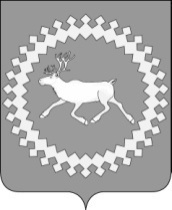 Советмуниципального района«Ижемский»Приложение 1Приложение 1Приложение 1Приложение 1к решению Совета муниципального района "Ижемский" "О внесениик решению Совета муниципального района "Ижемский" "О внесениик решению Совета муниципального района "Ижемский" "О внесениик решению Совета муниципального района "Ижемский" "О внесенииизменений в решение Совета муниципального района "Ижемский"изменений в решение Совета муниципального района "Ижемский"изменений в решение Совета муниципального района "Ижемский"изменений в решение Совета муниципального района "Ижемский""О бюджете муниципального образования муниципального района "О бюджете муниципального образования муниципального района "О бюджете муниципального образования муниципального района "О бюджете муниципального образования муниципального района "Ижемский" на 2016 год и плановый период 2017 и 2018 годов""Ижемский" на 2016 год и плановый период 2017 и 2018 годов""Ижемский" на 2016 год и плановый период 2017 и 2018 годов""Ижемский" на 2016 год и плановый период 2017 и 2018 годов"от 27 июня 2016 года № 5-11/2от 27 июня 2016 года № 5-11/2от 27 июня 2016 года № 5-11/2от 27 июня 2016 года № 5-11/2"Приложение 1"Приложение 1"Приложение 1"Приложение 1к решению Совета  муниципального района "Ижемский" "О бюджетек решению Совета  муниципального района "Ижемский" "О бюджетек решению Совета  муниципального района "Ижемский" "О бюджетек решению Совета  муниципального района "Ижемский" "О бюджетемуниципального образования муниципального района "Ижемский" муниципального образования муниципального района "Ижемский" муниципального образования муниципального района "Ижемский" муниципального образования муниципального района "Ижемский" на 2016 год и плановый период 2017 и 2018 годовна 2016 год и плановый период 2017 и 2018 годовна 2016 год и плановый период 2017 и 2018 годовна 2016 год и плановый период 2017 и 2018 годовРаспределение бюджетных ассигнований по  целевым статьям (муниципальным программам и непрограммным направлениям деятельности), группам видов расходов классификации расходов бюджетов на 2016 годРаспределение бюджетных ассигнований по  целевым статьям (муниципальным программам и непрограммным направлениям деятельности), группам видов расходов классификации расходов бюджетов на 2016 годРаспределение бюджетных ассигнований по  целевым статьям (муниципальным программам и непрограммным направлениям деятельности), группам видов расходов классификации расходов бюджетов на 2016 годРаспределение бюджетных ассигнований по  целевым статьям (муниципальным программам и непрограммным направлениям деятельности), группам видов расходов классификации расходов бюджетов на 2016 годНаименование КЦСРВР Сумма (тыс. рублей) 1345Муниципальная программа муниципального образования муниципального района "Ижемский" «Территориальное развитие"01 0 00 0000025 985,4Подпрограмма "Строительство, обеспечение качественным, доступным жильем населения Ижемского района"01 1 00 0000018 377,4Разработка документов территориального проектирования, в т.ч. актуализация документов территориального планирования МО МР «Ижемский», разработка местных нормативов градостроительного проектирования01 1 11 00000160,0Закупка товаров, работ и услуг для обеспечения  государственных (муниципальных) нужд01 1 11 00000200160,0Формирование земельных участков для последующего предоставления в целях индивидуального жилищного строительства и для последующей реализации их в целях индивидуального жилищного строительства01 1 22 0000060,0Закупка товаров, работ и услуг для обеспечения  государственных (муниципальных) нужд01 1 22 0000020060,0Реализация инвестиционных проектов по обеспечению новых земельных участков инженерной и дорожной инфраструктурой для целей жилищного строительства, с разработкой проектов планировок территорий 01 1 24 000001 600,0Закупка товаров, работ и услуг для обеспечения  государственных (муниципальных) нужд01 1 24 000002001 600,0Реализация мероприятий по переселению граждан из аварийного жилищного фонда01 1 41 0000080,2Закупка товаров, работ и услуг для обеспечения  государственных (муниципальных) нужд01 1 41 0000020080,2Предоставление земельных участков для индивидуального жилищного строительства или ведения личного подсобного хозяйства с возможностью возведения жилого дома с целью предоставления на бесплатной основе семьям, имеющим трех и более детей01 1 42 00000395,6Закупка товаров, работ и услуг для обеспечения  государственных (муниципальных) нужд01 1 42 00000200395,6Содействие в предоставлении государственной  поддержки  на приобретение (строительство)  жилья отдельных категорий граждан, установленных законодательством Республики Коми01 1 45 00000723,0Обеспечение жильем отдельных категорий граждан, установленных федеральными законами от 12 января 1995 года № 5-ФЗ "О ветеранах" и от 24 ноября 1995 года № 181-ФЗ "О социальной защите инвалидов в Российской Федерации"01 1 45 51350723,0Социальное обеспечение и иные выплаты населению01 1 45 51350300723,0Осуществление государственных полномочий по обеспечению жилыми помещениями муниципального специализированного жилищного фонда, детей-сирот и детей, оставшихся без попечения родителей, лиц из числа детей-сирот и детей, оставшихся без попечения родителей01 1 47 0000015 358,6Обеспечение предоставления жилых помещений детям-сиротам и детям, оставшимся без попечения родителей, лицам из их числа по договорам найма специализированных жилых помещений01 1 47 508202 936,9Капитальные вложения в объекты государственной (муниципальной) собственности01 1 47 508204002 936,9Строительство, приобретение, реконструкция, ремонт жилых помещений для обеспечения детей-сирот и детей, оставшихся без попечения родителей, лиц из числа детей-сирот и детей, оставшихся без попечения родителей, жилыми помещениями муниципального специализированного жилищного фонда, предоставляемыми по договорам найма специализированных жилых помещений01 1 47 R082012 421,7Капитальные вложения в объекты государственной (муниципальной) собственности01 1 47 R082040012 421,7Подпрограмма «Обеспечение благоприятного и безопасного проживания граждан на территории Ижемского района и качественными жилищно-коммунальными услугами населения»01 2 00 000007 608,0Реализация мероприятий по капитальному ремонту многоквартирных домов01 2 12 00000137,6Закупка товаров, работ и услуг для обеспечения  государственных (муниципальных) нужд01 2 12 00000200137,6Реализация малых проектов в сфере благоустройства01 2 21 00000400,0Предоставление субсидий на реализацию малых проектов в сфере благоустройства01 2 21 72480400,0Межбюджетные трансферты01 2 21 72480500400,0Отлов безнадзорных животных на территории Ижемского района01 2 22 0000072,9Осуществление государственного полномочия Республики Коми по организации проведения на территории соответствующего муниципального образования мероприятий по отлову и содержанию безнадзорных животных01 2 22 7312072,9Предоставление субсидий бюджетным, автономным учреждениям и иным некоммерческим организациям01 2 22 7312060072,9Обеспечение функционирования деятельности муниципального учреждения "Жилищное управление"01 2 23 000001 624,1Предоставление субсидий бюджетным, автономным учреждениям и иным некоммерческим организациям01 2 23 000006001 624,1Строительство и реконструкция объектов водоснабжения01 2 31 000002 669,1Строительство объектов водоснабжения01 2 31 910002 466,0Капитальные вложения в объекты государственной (муниципальной) собственности01 2 31 910004002 466,0Строительство водопроводных сетей01 2 31 L0180203,1Капитальные вложения в объекты государственной (муниципальной) собственности01 2 31 L0180400203,1Строительство и реконструкция объектов водоотведения и очистки сточных вод01 2 32 000002 200,0Капитальные вложения в объекты государственной (муниципальной) собственности01 2 32 000004002 200,0Выявление бесхозяйных объектов недвижимого имущества, используемых для передачи энергетических ресурсов, организации постановки в установленном порядке таких объектов на учет в качестве бесхозяйных объектов недвижимого имущества и затем признанию права муниципальной собственности на такие бесхозяйные объекты недвижимого имущества01 2 33 00000127,9Закупка товаров, работ и услуг для обеспечения  государственных (муниципальных) нужд01 2 33 00000200127,9Энергосбережение и повышение энергетической эффективности01 2 34 00000116,4Закупка товаров, работ и услуг для обеспечения  государственных (муниципальных) нужд01 2 34 00000200116,4Организация работ по надежному теплоснабжению01 2 35 00000260,0Закупка товаров, работ и услуг для обеспечения  государственных (муниципальных) нужд01 2 35 00000200200,0Предоставление субсидий бюджетным, автономным учреждениям и иным некоммерческим организациям01 2 35 0000060060,0Муниципальная программа муниципального образования муниципального района "Ижемский" "Развитие образования"02 0 00 00000612 248,4Реализация организациями, осуществляющими образовательную деятельность, дошкольных, основных и дополнительных общеобразовательных программ 02 0 11 00000524 642,3Обеспечение деятельности (оказание муниципальных услуг) муниципальных организаций02 0 11 1100069 625,6Предоставление субсидий бюджетным, автономным учреждениям и иным некоммерческим организациям02 0 11 1100060069 625,6Реализация муниципальными дошкольными и муниципальными общеобразовательными организациями в Республике Коми образовательных программ02 0 11 73010455 016,7Предоставление субсидий бюджетным, автономным учреждениям и иным некоммерческим организациям02 0 11 73010600455 016,7Компенсация за содержание ребенка (присмотр и уход за ребенком) в государственных, муниципальных образовательных организациях, а также иных образовательных организациях на территории Республики Коми, реализующих основную общеобразовательную программу дошкольного образования02 0 12 000009 041,8Предоставление компенсации родителям (законным представителям) платы за присмотр и уход за детьми, посещающими образовательные организации на территории Республики Коми, реализующие образовательную программу дошкольного образования02 0 12 730209 041,8Предоставление субсидий бюджетным, автономным учреждениям и иным некоммерческим организациям02 0 12 730206009 041,8Строительство и реконструкция организаций в сфере образования02 0 13 000002 527,5Строительство и реконструкция организаций дошкольного, общего и дополнительного образования02 0 13 110002 527,5Закупка товаров, работ и услуг для обеспечения  государственных (муниципальных) нужд02 0 13 11000200270,8Капитальные вложения в объекты государственной (муниципальной) собственности02 0 13 110004002 256,7Проведение противопожарных мероприятий02 0 15 00000510,0Предоставление субсидий бюджетным, автономным учреждениям и иным некоммерческим организациям02 0 15 00000600510,0Проведение мероприятий по энергосбережению и повышению энергетической эффективности02 0 16 000001 300,0Предоставление субсидий бюджетным, автономным учреждениям и иным некоммерческим организациям02 0 16 000006001 300,0Создание условий для функционирования муниципальных образовательных организаций02 0 17 0000030 840,6Расходы на реализацию основного мероприятия02 0 17 1100030 750,6Закупка товаров, работ и услуг для обеспечения  государственных (муниципальных) нужд02 0 17 110002003 125,0Предоставление субсидий бюджетным, автономным учреждениям и иным некоммерческим организациям02 0 17 1100060027 625,6Создание в общеобразовательных организациях, расположенных в сельской местности, условий для занятий физической культурой и спортом02 0 17 L097090,0Предоставление субсидий бюджетным, автономным учреждениям и иным некоммерческим организациям02 0 17 L097060090,0Организация питания учащихся 1-4 классов в муниципальных образовательных организациях, реализующих программу начального общего образования02 0 18 000008 005,7Организация питания обучающихся 1-4 классов в муниципальных образовательных организациях в Республике Коми, реализующих образовательную программу начального общего образования02 0 18 740108 005,7Предоставление субсидий бюджетным, автономным учреждениям и иным некоммерческим организациям02 0 18 740106008 005,7Развитие кадрового и инновационного потенциала педагогических работников муниципальных образовательных организаций02 0 21 0000046,0Расходы на выплаты персоналу в целях обеспечения выполнения функций государственными (муниципальными) органами, казенными учреждениями, органами управления государственными внебюджетными фондами02 0 21 000001007,0Закупка товаров, работ и услуг для обеспечения  государственных (муниципальных) нужд02 0 21 0000020039,0Развитие системы поддержки талантливых детей и одаренных учащихся02 0 22 00000630,0Расходы на выплаты персоналу в целях обеспечения выполнения функций государственными (муниципальными) органами, казенными учреждениями, органами управления государственными внебюджетными фондами02 0 22 00000100338,8Закупка товаров, работ и услуг для обеспечения  государственных (муниципальных) нужд02 0 22 00000200171,2Предоставление субсидий бюджетным, автономным учреждениям и иным некоммерческим организациям02 0 22 00000600120,0Реализация мер по профилактике детского дорожного травматизма, безнадзорности и правонарушений среди несовершеннолетних02 0 23 0000010,0Закупка товаров, работ и услуг для обеспечения  государственных (муниципальных) нужд02 0 23 0000020010,0Развитие муниципальной системы оценки качества образования02 0 24 0000060,0Расходы на выплаты персоналу в целях обеспечения выполнения функций государственными (муниципальными) органами, казенными учреждениями, органами управления государственными внебюджетными фондами02 0 24 0000010010,0Закупка товаров, работ и услуг для обеспечения  государственных (муниципальных) нужд02 0 24 0000020050,0Создание условий для вовлечения молодежи в социальную практику, гражданского образования и патриотического воспитания молодежи, содействие формированию правовых, культурных и нравственных ценностей среди молодежи02 0 31 0000025,0Расходы на выплаты персоналу в целях обеспечения выполнения функций государственными (муниципальными) органами, казенными учреждениями, органами управления государственными внебюджетными фондами02 0 31 0000010010,0Закупка товаров, работ и услуг для обеспечения  государственных (муниципальных) нужд02 0 31 0000020015,0Поддержка талантливой молодежи02 0 32 0000040,0Расходы на выплаты персоналу в целях обеспечения выполнения функций государственными (муниципальными) органами, казенными учреждениями, органами управления государственными внебюджетными фондами02 0 32 000001005,0Закупка товаров, работ и услуг для обеспечения  государственных (муниципальных) нужд02 0 32 0000020035,0Обеспечение допризывной подготовки учащихся муниципальных образовательных организаций к военной службе02 0 34 0000065,0Расходы на выплаты персоналу в целях обеспечения выполнения функций государственными (муниципальными) органами, казенными учреждениями, органами управления государственными внебюджетными фондами02 0 34 0000010065,0Обеспечение оздоровления и отдыха детей Ижемского района02 0 41 000001 350,8Мероприятия по проведению оздоровительной кампании детей02 0 41 72040812,8Предоставление субсидий бюджетным, автономным учреждениям и иным некоммерческим организациям02 0 41 72040600812,8Мероприятия по проведению оздоровительной кампании детей Ижемского района02 0 41 S2040538,0Расходы на выплаты персоналу в целях обеспечения выполнения функций государственными (муниципальными) органами, казенными учреждениями, органами управления государственными внебюджетными фондами02 0 41 S2040100150,0Предоставление субсидий бюджетным, автономным учреждениям и иным некоммерческим организациям02 0 41 S2040600388,0Организация трудовых объединений в образовательных организациях и совместно с предприятиями для несовершеннолетних подростков в возрасте от 14 до 18 лет02 0 42 00000462,0Расходы на реализацию основного мероприятия02 0 42 S2040462,0Предоставление субсидий бюджетным, автономным учреждениям и иным некоммерческим организациям02 0 42 S2040600462,0Руководство и управление в сфере установленных функций органов местного самоуправления02 0 51 0000032 691,7Руководство и управление в сфере установленных функций органов местного самоуправления (центральный аппарат)02 0 51 8204016 818,6Расходы на выплаты персоналу в целях обеспечения выполнения функций государственными (муниципальными) органами, казенными учреждениями, органами управления государственными внебюджетными фондами02 0 51 8204010015 113,8Закупка товаров, работ и услуг для обеспечения  государственных (муниципальных) нужд02 0 51 820402001 498,3Иные бюджетные ассигнования02 0 51 82040800206,5Руководство и управление в сфере установленных функций органов местного самоуправления (централизованная бухгалтерия)02 0 51 8206015 873,1Расходы на выплаты персоналу в целях обеспечения выполнения функций государственными (муниципальными) органами, казенными учреждениями, органами управления государственными внебюджетными фондами02 0 51 8206010015 098,1Закупка товаров, работ и услуг для обеспечения  государственных (муниципальных) нужд02 0 51 82060200590,0Социальное обеспечение и иные выплаты населению02 0 51 82060300185,0Муниципальная программа муниципального образования муниципального района "Ижемский" "Развитие и сохранение культуры"03 0 00 0000094 210,6Укрепление и модернизация материально-технической базы объектов сферы культуры и искусства03 0 11 00000927,3Укрепление и модернизация материально-технической базы объектов сферы культуры03 0 11 11000427,9Предоставление субсидий бюджетным, автономным учреждениям и иным некоммерческим организациям03 0 11 11000600427,9Укрепление и модернизация материально-технической базы объектов сферы  искусства03 0 11 12000300,0Предоставление субсидий бюджетным, автономным учреждениям и иным некоммерческим организациям03 0 11 12000600300,0Укрепление материально-технической базы муниципальных учреждений сферы культуры 03 0 11 7215099,7Предоставление субсидий бюджетным, автономным учреждениям и иным некоммерческим организациям03 0 11 7215060099,7Приобретение специального оборудования, музыкальных инструментов для оснащения муниципальных учреждений сферы культуры03 0 11 S215099,7Предоставление субсидий бюджетным, автономным учреждениям и иным некоммерческим организациям03 0 11 S215060099,7Реализация концепции информатизации сферы культуры и искусства03 0 12 0000098,2Реализация концепции информатизации сферы культуры03 0 12 1100040,0Предоставление субсидий бюджетным, автономным учреждениям и иным некоммерческим организациям03 0 12 1100060040,0Реализация концепции информатизации сферы  искусства03 0 12 1200010,0Предоставление субсидий бюджетным, автономным учреждениям и иным некоммерческим организациям03 0 12 1200060010,0Подключение общедоступных библиотек Российской Федерации к сети "Интернет" и развитие системы библиотечного дела с учетом задачи расширения информационных технологий и оцифровки03 0 12 5146048,2Предоставление субсидий бюджетным, автономным учреждениям и иным некоммерческим организациям03 0 12 5146060048,2Развитие библиотечного дела03 0 13 0000017 067,9Оказание муниципальных услуг (выполнение работ) библиотеками03 0 13 1110016 579,2Предоставление субсидий бюджетным, автономным учреждениям и иным некоммерческим организациям03 0 13 1110060016 579,2Подписка периодических изданий03 0 13 11300400,0Предоставление субсидий бюджетным, автономным учреждениям и иным некоммерческим организациям03 0 13 11300600400,0Комплектование книжных фондов библиотек муниципальных образований и государственных библиотек городов Москвы и Санкт-Петербурга03 0 13 514405,7Предоставление субсидий бюджетным, автономным учреждениям и иным некоммерческим организациям03 0 13 514406005,7Комплектование документных фондов библиотек муниципальных образований 03 0 13 7245033,0Предоставление субсидий бюджетным, автономным учреждениям и иным некоммерческим организациям03 0 13 7245060033,0Комплектование книжных (документных) фондов библиотек03 0 13 S245050,0Предоставление субсидий бюджетным, автономным учреждениям и иным некоммерческим организациям03 0 13 S245060050,0Оказание муниципальных услуг (выполнение работ) музеями03 0 14 000002 922,2Предоставление субсидий бюджетным, автономным учреждениям и иным некоммерческим организациям03 0 14 000006002 922,2Создание безопасных условий в муниципальных учреждениях культуры и искусства03 0 15 00000309,0Обеспечение первичных мер пожарной безопасности муниципальных учреждений культуры 03 0 15 11000285,0Предоставление субсидий бюджетным, автономным учреждениям и иным некоммерческим организациям03 0 15 11000600285,0Обеспечение первичных мер пожарной безопасности муниципальных учреждений  искусства03 0 15 1200024,0Предоставление субсидий бюджетным, автономным учреждениям и иным некоммерческим организациям03 0 15 1200060024,0Оказание муниципальных услуг (выполнение работ) учреждениями культурно-досугового типа03 0 21 0000041 927,8Предоставление субсидий бюджетным, автономным учреждениям и иным некоммерческим организациям03 0 21 0000060041 927,8Поддержка художественного народного творчества, сохранение традиционной культуры03 0 22 000001 289,7Предоставление субсидий бюджетным, автономным учреждениям и иным некоммерческим организациям03 0 22 000006001 289,7Стимулирование деятельности и повышение профессиональной компетентности работников учреждений культуры и искусства03 0 23 0000040,0Предоставление субсидий бюджетным, автономным учреждениям и иным некоммерческим организациям03 0 23 0000060040,0Оказание муниципальных услуг (выполнение работ) учреждениями дополнительного образования03 0 24 000009 753,3Предоставление субсидий бюджетным, автономным учреждениям и иным некоммерческим организациям03 0 24 000006009 753,3Реализация малых проектов в сфере культуры и искусства03 0 25 00000781,2Реализация малых проектов в сфере культуры и искусства03 0 25 S246047,2Предоставление субсидий бюджетным, автономным учреждениям и иным некоммерческим организациям03 0 25 S246060047,2Реализация малых проектов в области этнокультурного развития народов03 0 25 S257070,0Предоставление субсидий бюджетным, автономным учреждениям и иным некоммерческим организациям03 0 25 S257060070,0Реализация малых проектов в сфере культуры03 0 25 72460258,5Предоставление субсидий бюджетным, автономным учреждениям и иным некоммерческим организациям03 0 25 72460600258,5Реализация малых проектов в области этнокультурного развития народов, проживающих на территории Республики Коми03 0 25 72570405,5Предоставление субсидий бюджетным, автономным учреждениям и иным некоммерческим организациям03 0 25 72570600405,5Руководство и управление в сфере установленных функций органов местного самоуправления 03 0 31 000007 442,0Руководство и управление в сфере установленных функций органов местного самоуправления (центральный аппарат)03 0 31 820402 470,9Расходы на выплаты персоналу в целях обеспечения выполнения функций государственными (муниципальными) органами, казенными учреждениями, органами управления государственными внебюджетными фондами03 0 31 820401002 204,4Закупка товаров, работ и услуг для обеспечения  государственных (муниципальных) нужд03 0 31 82040200266,5Руководство и управление в сфере установленных функций органов местного самоуправления (централизованная бухгалтерия)03 0 31 820604 971,1Расходы на выплаты персоналу в целях обеспечения выполнения функций государственными (муниципальными) органами, казенными учреждениями, органами управления государственными внебюджетными фондами03 0 31 820601004 798,4Закупка товаров, работ и услуг для обеспечения  государственных (муниципальных) нужд03 0 31 82060200172,7Осуществление деятельности прочих учреждений03 0 33 0000011 652,0Расходы на выплаты персоналу в целях обеспечения выполнения функций государственными (муниципальными) органами, казенными учреждениями, органами управления государственными внебюджетными фондами03 0 33 0000010011 189,5Закупка товаров, работ и услуг для обеспечения  государственных (муниципальных) нужд03 0 33 00000200457,9Иные бюджетные ассигнования03 0 33 000008004,6Муниципальная программа муниципального образования муниципального района "Ижемский" "Развитие физической культуры и спорта"04 0 00 0000023 149,3Реализация малых проектов в сфере физической культуры и спорта04 0 14 00000360,0Расходы на реализацию основного мероприятия04 0 14 S250060,0Закупка товаров, работ и услуг для обеспечения  государственных (муниципальных) нужд04 0 14 S250020060,0Реализация малых проектов в сфере физической культуры и спорта04 0 14 72500300,0Закупка товаров, работ и услуг для обеспечения  государственных (муниципальных) нужд04 0 14 72500200300,0Оказание муниципальных услуг (выполнение работ) учреждениями физкультурно-спортивной направленности04 0 21 000003 064,2Предоставление субсидий бюджетным, автономным учреждениям и иным некоммерческим организациям04 0 21 000006003 064,2Укрепление материально-технической базы учреждений физкультурно-спортивной направленности04 0 22 00000151,7Закупка товаров, работ и услуг для обеспечения  государственных (муниципальных) нужд04 0 22 00000200151,7Оказание муниципальных услуг (выполнение работ) учреждениями дополнительного образования детей физкультурно-спортивной направленности04 0 23 0000014 663,4Предоставление субсидий бюджетным, автономным учреждениям и иным некоммерческим организациям04 0 23 0000060014 663,4Ведомственная целевая программа "Развитие лыжных гонок и национальных видов спорта "Северное многоборье"04 0 24 000001 500,0Предоставление субсидий бюджетным, автономным учреждениям и иным некоммерческим организациям04 0 24 000006001 500,0Пропаганда и популяризация физической культуры и спорта среди населения Ижемского района04 0 41 0000010,0Закупка товаров, работ и услуг для обеспечения  государственных (муниципальных) нужд04 0 41 0000020010,0Организация, проведение официальных физкультурно-оздоровительных и спортивных мероприятий для населения, в том числе для лиц с ограниченными возможностями здоровья04 0 51 00000210,0Расходы на выплаты персоналу в целях обеспечения выполнения функций государственными (муниципальными) органами, казенными учреждениями, органами управления государственными внебюджетными фондами04 0 51 0000010053,6Закупка товаров, работ и услуг для обеспечения  государственных (муниципальных) нужд04 0 51 00000200156,4Организация, проведение официальных муниципальных соревнований для выявления перспективных и талантливых спортсменов, также обеспечение участия спортсменов муниципального района «Ижемский» в официальных межмуниципальных, республиканских, межрегиональных, всероссийских соревнованиях04 0 52 00000748,0Расходы на выплаты персоналу в целях обеспечения выполнения функций государственными (муниципальными) органами, казенными учреждениями, органами управления государственными внебюджетными фондами04 0 52 00000100551,3Закупка товаров, работ и услуг для обеспечения  государственных (муниципальных) нужд04 0 52 00000200196,7Руководство и управление в сфере установленных функций органов местного самоуправления 04 0 61 000002 382,0Руководство и управление в сфере установленных функций органов местного самоуправления (центральный аппарат)04 0 61 820402 382,0Расходы на выплаты персоналу в целях обеспечения выполнения функций государственными (муниципальными) органами, казенными учреждениями, органами управления государственными внебюджетными фондами04 0 61 820401002 272,0Закупка товаров, работ и услуг для обеспечения  государственных (муниципальных) нужд04 0 61 82040200109,2Иные бюджетные ассигнования04 0 61 820408000,8Поддержка спортсменов высокого класса04 0 62 0000060,0Реализация постановления администрации МР "Ижемский" от 09.08.2011 г. № 536 "Об учреждении стипендии руководителя администрации муниципального района "Ижемский" спортсменам высокого класса, участвующим во Всероссийских спортивных мероприятиях"04 0 62 6000060,0Социальное обеспечение и иные выплаты населению04 0 62 6000030060,0Муниципальная программа муниципального образования муниципального района "Ижемский" "Развитие экономики"05 0 00 000001 549,3Подпрограмма "Малое и среднее предпринимательство в Ижемском районе"05 1 00 00000519,3Информационно-консультационная поддержка малого и среднего предпринимательства05 1 12 00000119,3Содействие функционированию информационно-маркетингового центра малого и среднего предпринимательства05 1 12 92000119,3Предоставление субсидий бюджетным, автономным учреждениям и иным некоммерческим организациям05 1 12 92000600119,3Финансовая поддержка субъектов малого и среднего предпринимательства05 1 21 00000400,0Реализация малых проектов в сфере предпринимательства05 1 21 72560300,0Иные бюджетные ассигнования05 1 21 72560800300,0Реализация малых проектов в сфере малого предпринимательства05 1 21 S2560100,0Иные бюджетные ассигнования05 1 21 S2560800100,0Подпрограмма "Развитие агропромышленного комплекса в Ижемском районе"05 2 00 000001 000,0Финансовая поддержка сельскохозяйственных организаций, крестьянских (фермерских) хозяйств05 2 11 000001 000,0Иные бюджетные ассигнования05 2 11 000008001 000,0Подпрограмма "Развитие внутреннего и въездного туризма на территории Ижемского района"05 3 00 0000030,0Рекламно-информационное  обеспечение продвижения туристских продуктов05 3 22 S220030,0Предоставление субсидий бюджетным, автономным учреждениям и иным некоммерческим организациям05 3 22 S220060030,0Муниципальная программа муниципального образования муниципального района "Ижемский" "Муниципальное управление"06 0 00 0000050 002,7Подпрограмма "Управление муниципальными финансами и муниципальным долгом"06 1 00 0000043 144,9Выравнивание бюджетной обеспеченности сельских поселений06 1 14 0000028 499,0Дотации на выравнивание бюджетной обеспеченности сельских поселений06 1 14 2101027 962,2Межбюджетные трансферты06 1 14 2101050027 962,2Субвенции на реализацию государственных полномочий по расчету и предоставлению дотаций на выравнивание бюджетной обеспеченности  поселений06 1 14 73110536,8Межбюджетные трансферты06 1 14 73110500536,8Обслуживание муниципального долга МР "Ижемский"06 1 17 00000103,8Обслуживание государственного (муниципального) долга06 1 17 00000700103,8Руководство и управление в сфере установленных функций органов местного самоуправления 06 1 31 0000014 542,1Руководство и управление в сфере установленных функций органов местного самоуправления (центральный аппарат)06 1 31 8204014 542,1Расходы на выплаты персоналу в целях обеспечения выполнения функций государственными (муниципальными) органами, казенными учреждениями, органами управления государственными внебюджетными фондами06 1 31 8204010012 865,0Закупка товаров, работ и услуг для обеспечения  государственных (муниципальных) нужд06 1 31 820402001 667,1Иные бюджетные ассигнования06 1 31 8204080010,0Подпрограмма "Управление муниципальным имуществом"06 2 00 00000152,8Признание прав, регулирование отношений по имуществу для муниципальных нужд и оптимизация состава (структуры) муниципального имущества МО МР «Ижемский» 06 2 11 0000072,8Закупка товаров, работ и услуг для обеспечения  государственных (муниципальных) нужд06 2 11 0000020072,8Вовлечение в оборот муниципального имущества МО МР "Ижемский "06 2 21 0000080,0Закупка товаров, работ и услуг для обеспечения  государственных (муниципальных) нужд06 2 21 0000020080,0Подпрограмма "Электронный муниципалитет "06 3 00 000006 425,0Подготовка и размещение информации в СМИ (печатные СМИ, электронные СМИ и Интернет, радио и телевидение)06 3 11 00000300,0Закупка товаров, работ и услуг для обеспечения  государственных (муниципальных) нужд06 3 11 00000200300,0Развитие и поддержка актуального состояния сайта администрации муниципального района «Ижемский»06 3 12 0000015,0Закупка товаров, работ и услуг для обеспечения  государственных (муниципальных) нужд06 3 12 0000020015,0Оказание муниципальных услуг (выполнение работ) многофункциональным центром предоставления государственных и муниципальных услуг06 3 31 000006 025,0Предоставление субсидий бюджетным, автономным учреждениям и иным некоммерческим организациям06 3 31 000006006 025,0Автоматизация и модернизация рабочих мест специалистов администрации муниципального района «Ижемский» и муниципальных учреждений, осуществляющих работу с государственными и муниципальными информационными системами06 3 41 0000085,0Закупка товаров, работ и услуг для обеспечения  государственных (муниципальных) нужд06 3 41 0000020085,0Подпрограмма "Поддержка социально ориентированных некоммерческих организаций"06 6 00 00000280,0Оказание финансовой поддержки социально ориентированным некоммерческим организациям06 6 11 00000280,0Предоставление субсидий бюджетным, автономным учреждениям и иным некоммерческим организациям06 6 11 00000600280,0Муниципальная программа муниципального образования муниципального района "Ижемский" "Развитие транспортной системы"08 0 00 0000027 555,0Подпрограмма "Развитие транспортной инфраструктуры и дорожного хозяйства"08 1 00 0000023 052,9Обеспечение содержания, ремонта и капитального ремонта автомобильных дорог общего пользования местного значения08 1 11 0000011 253,3Расходы на реализацию основного мероприятия08 1 11 410008 193,8Закупка товаров, работ и услуг для обеспечения  государственных (муниципальных) нужд08 1 11 410002007 637,8Предоставление субсидий бюджетным, автономным учреждениям и иным некоммерческим организациям08 1 11 41000600556,0Содержание автомобильных дорог общего пользования местного значения08 1 11 722203 028,5Закупка товаров, работ и услуг для обеспечения  государственных (муниципальных) нужд08 1 11 722202003 028,5Содержание автомобильных дорог общего пользования местного значения08 1 11 S222031,0Закупка товаров, работ и услуг для обеспечения  государственных (муниципальных) нужд08 1 11 S222020031,0Оборудование и содержание ледовых переправ и зимних автомобильных дорог общего пользования местного значения08 1 12 0000010 060,0Оборудование и содержание ледовых переправ и зимних автомобильных дорог общего пользования местного значения08 1 12 722109 657,8Закупка товаров, работ и услуг для обеспечения  государственных (муниципальных) нужд08 1 12 722102009 657,8Расходы на реализацию основного мероприятия08 1 12 S2210402,2Закупка товаров, работ и услуг для обеспечения  государственных (муниципальных) нужд08 1 12 S2210200402,2Содержание элементов наплавного моста08 1 13 000001 172,1Предоставление субсидий бюджетным, автономным учреждениям и иным некоммерческим организациям08 1 13 000006001 172,1Реализация малых проектов в сфере дорожной деятельности08 1 14 0000026,0Реализация малых проектов в сфере дорожной деятельности за счет средств местного бюджета08 1 14 S249026,0Закупка товаров, работ и услуг для обеспечения  государственных (муниципальных) нужд08 1 14 S249020026,0Проведение работ по технической инвентаризации и государственной регистрации прав на автомобильные дороги общего пользования местного значения и внесение сведений о них в государственный кадастр недвижимости08 1 21 00000541,5Закупка товаров, работ и услуг для обеспечения  государственных (муниципальных) нужд08 1 21 00000200541,5Подпрограмма "Организация транспортного обслуживания населения на территории муниципального района "Ижемский""08 2 00 000003 736,8Организация осуществления перевозок пассажиров и багажа автомобильным транспортом08 2 11 000001 111,9Иные бюджетные ассигнования08 2 11 000008001 111,9Организация осуществления перевозок пассажиров и багажа водным транспортом08 2 12 000002 624,9Возмещение выпадающих доходов организаций речного транспорта, осуществляющих пассажирские перевозки речным транспортом во внутримуниципальном сообщении08 2 12 722802 493,6Иные бюджетные ассигнования08 2 12 722808002 493,6Расходы на реализацию основного мероприятия08 2 12 S2280131,3Иные бюджетные ассигнования08 2 12 S2280800131,3Подпрограмма "Повышение безопасности дорожного движения на территории муниципального района "Ижемский""08 3 00 00000765,3Проведение районных соревнований юных инспекторов движения «Безопасное колесо» среди учащихся школ муниципального района «Ижемский08 3 21 0000055,0Закупка товаров, работ и услуг для обеспечения  государственных (муниципальных) нужд08 3 21 0000020055,0Обеспечение участия команды учащихся школ муниципального района «Ижемский» на республиканских соревнованиях «Безопасное колесо»08 3 27 0000045,0Расходы на выплаты персоналу в целях обеспечения выполнения функций государственными (муниципальными) органами, казенными учреждениями, органами управления государственными внебюджетными фондами08 3 27 0000010045,0Обеспечение обустройства и содержания технических средств организации дорожного движения на автомобильных дорогах общего пользования местного значения08 3 31 00000665,3Закупка товаров, работ и услуг для обеспечения  государственных (муниципальных) нужд08 3 31 00000200359,7Предоставление субсидий бюджетным, автономным учреждениям и иным некоммерческим организациям08 3 31 00000600305,6Непрограммные направления деятельности99 0 00 00000167 630,3Выполнение других обязательств государства99 0 00 0923067 021,0Закупка товаров, работ и услуг для обеспечения  государственных (муниципальных) нужд99 0 00 0923020066 596,1Иные бюджетные ассигнования99 0 00 09230800424,9Пенсии за выслугу лет лицам, замещавшим должности муниципальной службы и выборные должности в органах местного самоуправления99 0 00 104905 128,0Социальное обеспечение и иные выплаты населению99 0 00 104903005 128,0Предоставление мер социальной поддержки по оплате жилья и коммунальных услуг специалистам муниципальных учреждений99 0 00 10500741,0Предоставление субсидий бюджетным, автономным учреждениям и иным некоммерческим организациям99 0 00 10500600741,0Мероприятия в области социальной политики99 0 00 10510100,0Социальное обеспечение и иные выплаты населению99 0 00 10510300100,0Дотации поселениям на поддержку мер по обеспечению сбалансированности бюджетов99 0 00 210207 101,4Межбюджетные трансферты99 0 00 210205007 101,4Субвенции на осуществление первичного воинского учета на территориях, где отсутствуют военные комиссариаты99 0 00 511801 649,2Межбюджетные трансферты99 0 00 511805001 649,2Составление (изменение) списков кандидатов в присяжные заседатели федеральных судов общей юрисдикции в Российской Федерации99 0 00 5120057,8Закупка товаров, работ и услуг для обеспечения  государственных (муниципальных) нужд99 0 00 5120020057,8Проведение Всероссийской сельскохозяйственной переписи в 2016 году99 0 00 539101 126,0Закупка товаров, работ и услуг для обеспечения  государственных (муниципальных) нужд99 0 00 539102001 126,0Субвенции на осуществление полномочий Российской Федерации по государственной регистрации актов гражданского состояния99 0 00 59300148,0Межбюджетные трансферты99 0 00 59300500148,0Осуществление переданных государственных полномочий по обеспечению детей-сирот и детей, оставшихся без попечения родителей, лиц из числа детей-сирот и детей, оставшихся без попечения родителей, жилыми помещениями муниципального специализированного жилищного фонда, предоставляемыми по договорам найма специализированных жилых помещений, и по обеспечению жильем отдельных категорий граждан, установленных Федеральными законами от 12 января 1995 года № 5-ФЗ "О ветеранах" и от 24 ноября 1995 года № 181-ФЗ "О социальной защите инвалидов в Российской Федерации"99 0 00 7304051,7Расходы на выплаты персоналу в целях обеспечения выполнения функций государственными (муниципальными) органами, казенными учреждениями, органами управления государственными внебюджетными фондами99 0 00 7304010050,4Закупка товаров, работ и услуг для обеспечения  государственных (муниципальных) нужд99 0 00 730402001,3Возмещение убытков, возникающих в результате государственного регулирования цен на топливо твердое, реализуемое гражданам и используемое для нужд отопления99 0 00 73060980,0Иные бюджетные ассигнования99 0 00 73060800980,0Осуществление государственного полномочия Республики Коми, предусмотренного подпунктом «а» пункта 5 статьи 1 Закона Республики Коми «О наделении органов местного самоуправления в Республике Коми отдельными государственными полномочиями Республик Коми"99 0 00 7307058,9Расходы на выплаты персоналу в целях обеспечения выполнения функций государственными (муниципальными) органами, казенными учреждениями, органами управления государственными внебюджетными фондами99 0 00 7307010055,9Закупка товаров, работ и услуг для обеспечения  государственных (муниципальных) нужд99 0 00 730702003,0Осуществление переданных государственных полномочий в области государственной поддержки граждан Российской Федерации, имеющих право на получение субсидий (социальных выплат) на приобретение или строительство жилья, в соответствии с законом Республики Коми "О наделении органов местного самоуправления в Республике Коми отдельными государственными полномочиями в области государственной поддержки граждан Российской Федерации, имеющих право на получении субсидий (социальных выплат) на приобретение или строительство жилья"99 0 00 73080286,2Расходы на выплаты персоналу в целях обеспечения выполнения функций государственными (муниципальными) органами, казенными учреждениями, органами управления государственными внебюджетными фондами99 0 00 73080100279,7Закупка товаров, работ и услуг для обеспечения  государственных (муниципальных) нужд99 0 00 730802006,5Осуществление переданных государственных полномочий Республики Коми по расчету и предоставлению субвенций бюджетам поселений на осуществление полномочий на государственную регистрацию актов гражданского состояния на территории Республики Коми, где отсутствуют органы записи актов гражданского состояния, в соответствии с Законом Республики Коми "О наделении органов местного самоуправления муниципальных образований муниципальных районов в Республике Коми государственными полномочиями по расчету и предоставлению субвенций бюджетам поселений на осуществление полномочий на государственную регистрацию актов гражданского состояния на территории Республики Коми, где отсутствуют органы записи актов гражданского состояния"99 0 00 730904,5Закупка товаров, работ и услуг для обеспечения  государственных (муниципальных) нужд99 0 00 730902004,5Осуществление переданных государственных полномочий по расчету и предоставлению субвенций бюджетам поселений на осуществление полномочий по первичному воинскому учету на территориях, где отсутствуют военные комиссариаты, в соответствии с Законом Республики Коми "О наделении органов местного самоуправления муниципальных районов в Республике Коми государственными полномочиями по расчету и предоставлению субвенций бюджетам поселений на осуществление полномочий по первичному воинскому учету на территориях, где отсутствуют военные комиссариаты"99 0 00 731004,5Закупка товаров, работ и услуг для обеспечения  государственных (муниципальных) нужд99 0 00 731002004,5Осуществление государственного полномочия Республики Коми по организации проведения на территории соответствующего муниципального образования мероприятий по отлову и содержанию безнадзорных животных99 0 00 7312058,9Расходы на выплаты персоналу в целях обеспечения выполнения функций государственными (муниципальными) органами, казенными учреждениями, органами управления государственными внебюджетными фондами99 0 00 7312010055,9Закупка товаров, работ и услуг для обеспечения  государственных (муниципальных) нужд99 0 00 731202003,0Субвенции на осуществление государственного полномочия Республики Коми по определению перечня должностных лиц органов местного самоуправления, уполномоченных составлять протоколы об административных правонарушениях, предусмотренных частями 3, 4 статьи 3, статьями 4, 6, 7 и 8 Закона Республики Коми "Об административной ответственности в Республике Коми"99 0 00 73150270,6Расходы на выплаты персоналу в целях обеспечения выполнения функций государственными (муниципальными) органами, казенными учреждениями, органами управления государственными внебюджетными фондами99 0 00 7315010016,8Закупка товаров, работ и услуг для обеспечения  государственных (муниципальных) нужд99 0 00 731502006,0Межбюджетные трансферты99 0 00 73150500247,8Осуществление государственных полномочий Республики Коми по расчету и предоставлению субвенций бюджетам поселений на осуществление государственного полномочия Республики Коми по определению перечня должностных лиц органов местного самоуправления, уполномоченных составлять протоколы об административных правонарушениях, предусмотренных частями 3, 4 статьи 3, статьями 6, 7 и 8 Закона Республики Коми "Об административной ответственности в Республике Коми"99 0 00 7316010,0Закупка товаров, работ и услуг для обеспечения  государственных (муниципальных) нужд99 0 00 7316020010,0Осуществление государственного полномочия Республики Коми по предоставлению мер социальной поддержки в форме выплаты денежной компенсации педагогическим работникам муниципальных образовательных организаций в Республике Коми, работающим и проживающим в сельских населенных пунктах или поселках городского типа99 0 00 7319018 186,0Социальное обеспечение и иные выплаты населению99 0 00 7319030018 186,0Проведение капитального или текущего ремонта жилых помещений ветеранов Великой Отечественной войны 1941- 1945 годов, членов семей ветеранов Великой Отечественной войны 1941 - 1945 годов, не имеющих оснований для обеспечения жильем в соответствии с Указом Президента РФ от 07 мая 2008 года № 714  "Об обеспечении жильем ветеранов Великой Отечественной войны 1941- 1945 годов", проживающих на территории Республики Коми99 0 00 740606 400,0Социальное обеспечение и иные выплаты населению99 0 00 740603006 400,0Руководство и управление в сфере установленных функций органов местного самоуправления (центральный аппарат)99 0 00 8204043 998,5Расходы на выплаты персоналу в целях обеспечения выполнения функций государственными (муниципальными) органами, казенными учреждениями, органами управления государственными внебюджетными фондами99 0 00 8204010037 477,3Закупка товаров, работ и услуг для обеспечения  государственных (муниципальных) нужд99 0 00 820402006 254,1Социальное обеспечение и иные выплаты населению99 0 00 82040300230,0Иные бюджетные ассигнования99 0 00 8204080037,1Руководитель контрольно-счетной палаты муниципального образования и его заместители99 0 00 820501 073,3Расходы на выплаты персоналу в целях обеспечения выполнения функций государственными (муниципальными) органами, казенными учреждениями, органами управления государственными внебюджетными фондами99 0 00 820501001 073,3Глава местной администрации (исполнительно-распорядительного органа муниципального образования)99 0 00 820803 026,3Расходы на выплаты персоналу в целях обеспечения выполнения функций государственными (муниципальными) органами, казенными учреждениями, органами управления государственными внебюджетными фондами99 0 00 820801003 026,3Резервный фонд администрации муниципального района "Ижемский"99 0 00 92730100,0Социальное обеспечение и иные выплаты населению99 0 00 9273030010,0Иные бюджетные ассигнования99 0 00 9273080090,0Резервный фонд администрации муниципального района "Ижемский" по предупреждению и ликвидации чрезвычайных ситуаций и последствий стихийных бедствий99 0 00 92740100,0Иные бюджетные ассигнования99 0 00 92740800100,0Оказание муниципальных услуг (выполнение работ) муниципальным учреждением "Жилищное управление"99 0 00 93010491,7Предоставление субсидий бюджетным, автономным учреждениям и иным некоммерческим организациям99 0 00 93010600491,7Обслуживание муниципальных котельных, приобретение и доставка угля99 0 00 930205 654,3Предоставление субсидий бюджетным, автономным учреждениям и иным некоммерческим организациям99 0 00 930206005 654,3Строительство межпоселенческого полигона твердых бытовых отходов в с. Ижма и объекта размещения (площадки хранения) ТБО в с. Сизябск 99 0 00 930403 078,3Закупка товаров, работ и услуг для обеспечения  государственных (муниципальных) нужд99 0 00 930402003 078,3Реализация прочих функций, связанных с муниципальным управлением99 0 00 9401030,4Иные бюджетные ассигнования99 0 00 9401080030,4Выполнение работ по технологическому присоединению к электрическим сетям многоквартирного жилого дома в п.Щельяюр99 0 00 9701057,9Закупка товаров, работ и услуг для обеспечения  государственных (муниципальных) нужд99 0 00 9701020057,9Мероприятия по благоустройству территории многоквартирного жилого дома в п.Щельяюр99 0 00 97030310,3Закупка товаров, работ и услуг для обеспечения  государственных (муниципальных) нужд99 0 00 97030200310,3Оказание услуг по выполнению работ на комплексное техническое обследование объекта незавершенного строительства "Детский спортивный оздоровительный центр в с.Ижма"99 0 00 98010290,6Закупка товаров, работ и услуг для обеспечения  государственных (муниципальных) нужд99 0 00 98010200290,6Оказание услуг по доставке памятников для участников Великой Отечественной войны99 0 00 9802035,0Закупка товаров, работ и услуг для обеспечения  государственных (муниципальных) нужд99 0 00 9802020035,0ВСЕГО РАСХОДОВВСЕГО РАСХОДОВВСЕГО РАСХОДОВ1 002 331,0"Приложение 2Приложение 2Приложение 2Приложение 2Приложение 2к решению Совета муниципального района "Ижемский" "О внесениик решению Совета муниципального района "Ижемский" "О внесениик решению Совета муниципального района "Ижемский" "О внесениик решению Совета муниципального района "Ижемский" "О внесениик решению Совета муниципального района "Ижемский" "О внесенииизменений в решение Совета муниципального района "Ижемский"изменений в решение Совета муниципального района "Ижемский"изменений в решение Совета муниципального района "Ижемский"изменений в решение Совета муниципального района "Ижемский"изменений в решение Совета муниципального района "Ижемский""О бюджете муниципального образования муниципального района "О бюджете муниципального образования муниципального района "О бюджете муниципального образования муниципального района "О бюджете муниципального образования муниципального района "О бюджете муниципального образования муниципального района "Ижемский" на 2016 год и плановый период 2017 и 2018 годов""Ижемский" на 2016 год и плановый период 2017 и 2018 годов""Ижемский" на 2016 год и плановый период 2017 и 2018 годов""Ижемский" на 2016 год и плановый период 2017 и 2018 годов""Ижемский" на 2016 год и плановый период 2017 и 2018 годов"от 27 июня 2016 года № 5-11/2от 27 июня 2016 года № 5-11/2от 27 июня 2016 года № 5-11/2от 27 июня 2016 года № 5-11/2от 27 июня 2016 года № 5-11/2"Приложение 3"Приложение 3"Приложение 3"Приложение 3"Приложение 3к решению Совета  муниципального района "Ижемский" "О бюджетек решению Совета  муниципального района "Ижемский" "О бюджетек решению Совета  муниципального района "Ижемский" "О бюджетек решению Совета  муниципального района "Ижемский" "О бюджетек решению Совета  муниципального района "Ижемский" "О бюджетемуниципального образования муниципального района "Ижемский" муниципального образования муниципального района "Ижемский" муниципального образования муниципального района "Ижемский" муниципального образования муниципального района "Ижемский" муниципального образования муниципального района "Ижемский" на 2016 год и плановый период 2017 и 2018 годовна 2016 год и плановый период 2017 и 2018 годовна 2016 год и плановый период 2017 и 2018 годовна 2016 год и плановый период 2017 и 2018 годовна 2016 год и плановый период 2017 и 2018 годовВедомственная структура расходов бюджета Ведомственная структура расходов бюджета Ведомственная структура расходов бюджета Ведомственная структура расходов бюджета Ведомственная структура расходов бюджета муниципального района "Ижемский" на 2016 годмуниципального района "Ижемский" на 2016 годмуниципального района "Ижемский" на 2016 годмуниципального района "Ижемский" на 2016 годмуниципального района "Ижемский" на 2016 годНаименование ГлКЦСРВР Сумма (тыс. рублей) 12345Совет муниципального района "Ижемский"901370,0Непрограммные направления деятельности99 0 00 00000370,0Руководство и управление в сфере установленных функций органов местного самоуправления (центральный аппарат)99 0 00 82040370,0Расходы на выплаты персоналу в целях обеспечения выполнения функций государственными (муниципальными) органами, казенными учреждениями, органами управления государственными внебюджетными фондами99 0 00 82040100100,0Закупка товаров, работ и услуг для обеспечения  государственных (муниципальных) нужд99 0 00 82040200270,0Администрация муниципального района «Ижемский»903199 418,8Муниципальная программа муниципального образования муниципального района "Ижемский" «Территориальное развитие"01 0 00 0000025 985,4Подпрограмма "Строительство, обеспечение качественным, доступным жильем населения Ижемского района"01 1 00 0000018 377,4Разработка документов территориального проектирования, в т.ч. актуализация документов территориального планирования МО МР «Ижемский», разработка местных нормативов градостроительного проектирования01 1 11 00000160,0Закупка товаров, работ и услуг для обеспечения  государственных (муниципальных) нужд01 1 11 00000200160,0Формирование земельных участков для последующего предоставления в целях индивидуального жилищного строительства и для последующей реализации их в целях индивидуального жилищного строительства01 1 22 0000060,0Закупка товаров, работ и услуг для обеспечения  государственных (муниципальных) нужд01 1 22 0000020060,0Реализация инвестиционных проектов по обеспечению новых земельных участков инженерной и дорожной инфраструктурой для целей жилищного строительства, с разработкой проектов планировок территорий 01 1 24 000001 600,0Закупка товаров, работ и услуг для обеспечения  государственных (муниципальных) нужд01 1 24 000002001 600,0Реализация мероприятий по переселению граждан из аварийного жилищного фонда01 1 41 0000080,2Закупка товаров, работ и услуг для обеспечения  государственных (муниципальных) нужд01 1 41 0000020080,2Предоставление земельных участков для индивидуального жилищного строительства или ведения личного подсобного хозяйства с возможностью возведения жилого дома с целью предоставления на бесплатной основе семьям, имеющим трех и более детей01 1 42 00000395,6Закупка товаров, работ и услуг для обеспечения  государственных (муниципальных) нужд01 1 42 00000200395,6Содействие в предоставлении государственной  поддержки  на приобретение (строительство)  жилья отдельных категорий граждан, установленных законодательством Республики Коми01 1 45 00000723,0Обеспечение жильем отдельных категорий граждан, установленных федеральными законами от 12 января 1995 года № 5-ФЗ "О ветеранах" и от 24 ноября 1995 года № 181-ФЗ "О социальной защите инвалидов в Российской Федерации"01 1 45 51350723,0Социальное обеспечение и иные выплаты населению01 1 45 51350300723,0Осуществление государственных полномочий по обеспечению жилыми помещениями муниципального специализированного жилищного фонда, детей-сирот и детей, оставшихся без попечения родителей, лиц из числа детей-сирот и детей, оставшихся без попечения родителей01 1 47 0000015 358,6Обеспечение предоставления жилых помещений детям-сиротам и детям, оставшимся без попечения родителей, лицам из их числа по договорам найма специализированных жилых помещений01 1 47 508202 936,9Капитальные вложения в объекты государственной (муниципальной) собственности01 1 47 508204002 936,9Строительство, приобретение, реконструкция, ремонт жилых помещений для обеспечения детей-сирот и детей, оставшихся без попечения родителей, лиц из числа детей-сирот и детей, оставшихся без попечения родителей, жилыми помещениями муниципального специализированного жилищного фонда, предоставляемыми по договорам найма специализированных жилых помещений01 1 47 R082012 421,7Капитальные вложения в объекты государственной (муниципальной) собственности01 1 47 R082040012 421,7Подпрограмма «Обеспечение благоприятного и безопасного проживания граждан на территории Ижемского района и качественными жилищно-коммунальными услугами населения»01 2 00 000007 608,0Реализация мероприятий по капитальному ремонту многоквартирных домов01 2 12 00000137,6Закупка товаров, работ и услуг для обеспечения  государственных (муниципальных) нужд01 2 12 00000200137,6Реализация малых проектов в сфере благоустройства01 2 21 00000400,0Предоставление субсидий на реализацию малых проектов в сфере благоустройства01 2 21 72480400,0Межбюджетные трансферты01 2 21 72480500400,0Отлов безнадзорных животных на территории Ижемского района01 2 22 0000072,9Осуществление государственного полномочия Республики Коми по организации проведения на территории соответствующего муниципального образования мероприятий по отлову и содержанию безнадзорных животных01 2 22 7312072,9Предоставление субсидий бюджетным, автономным учреждениям и иным некоммерческим организациям01 2 22 7312060072,9Обеспечение функционирования деятельности муниципального учреждения "Жилищное управление"01 2 23 000001 624,1Предоставление субсидий бюджетным, автономным учреждениям и иным некоммерческим организациям01 2 23 000006001 624,1Строительство и реконструкция объектов водоснабжения01 2 31 000002 669,1Строительство объектов водоснабжения01 2 31 910002 466,0Капитальные вложения в объекты государственной (муниципальной) собственности01 2 31 910004002 466,0Строительство водопроводных сетей01 2 31 L0180203,1Капитальные вложения в объекты государственной (муниципальной) собственности01 2 31 L0180400203,1Строительство и реконструкция объектов водоотведения и очистки сточных вод01 2 32 000002 200,0Капитальные вложения в объекты государственной (муниципальной) собственности01 2 32 000004002 200,0Выявление бесхозяйных объектов недвижимого имущества, используемых для передачи энергетических ресурсов, организации постановки в установленном порядке таких объектов на учет в качестве бесхозяйных объектов недвижимого имущества и затем признанию права муниципальной собственности на такие бесхозяйные объекты недвижимого имущества01 2 33 00000127,9Закупка товаров, работ и услуг для обеспечения  государственных (муниципальных) нужд01 2 33 00000200127,9Энергосбережение и повышение энергетической эффективности01 2 34 00000116,4Закупка товаров, работ и услуг для обеспечения  государственных (муниципальных) нужд01 2 34 00000200116,4Организация работ по надежному теплоснабжению01 2 35 00000260,0Закупка товаров, работ и услуг для обеспечения  государственных (муниципальных) нужд01 2 35 00000200200,0Предоставление субсидий бюджетным, автономным учреждениям и иным некоммерческим организациям01 2 35 0000060060,0Муниципальная программа муниципального образования муниципального района "Ижемский" "Развитие образования"02 0 00 0000099,3Строительство и реконструкция организаций в сфере образования02 0 13 0000099,3Строительство и реконструкция организаций дошкольного, общего и дополнительного образования02 0 13 1100099,3Закупка товаров, работ и услуг для обеспечения  государственных (муниципальных) нужд02 0 13 1100020099,3Муниципальная программа муниципального образования муниципального района "Ижемский" "Развитие экономики"05 0 00 000001 400,0Подпрограмма "Малое и среднее предпринимательство в Ижемском районе"05 1 00 00000400,0Финансовая поддержка субъектов малого и среднего предпринимательства05 1 21 00000400,0Реализация малых проектов в сфере предпринимательства05 1 21 72560300,0Иные бюджетные ассигнования05 1 21 72560800300,0Реализация малых проектов в сфере малого предпринимательства05 1 21 S2560100,0Иные бюджетные ассигнования05 1 21 S2560800100,0Подпрограмма "Развитие агропромышленного комплекса в Ижемском районе"05 2 00 000001 000,0Финансовая поддержка сельскохозяйственных организаций, крестьянских (фермерских) хозяйств05 2 11 000001 000,0Иные бюджетные ассигнования05 2 11 000008001 000,0Муниципальная программа муниципального образования муниципального района "Ижемский" "Муниципальное управление"06 0 00 000006 857,8Подпрограмма "Управление муниципальным имуществом"06 2 00 00000152,8Признание прав, регулирование отношений по имуществу для муниципальных нужд и оптимизация состава (структуры) муниципального имущества МО МР «Ижемский» 06 2 11 0000072,8Закупка товаров, работ и услуг для обеспечения  государственных (муниципальных) нужд06 2 11 0000020072,8Вовлечение в оборот муниципального имущества МО МР "Ижемский "06 2 21 0000080,0Закупка товаров, работ и услуг для обеспечения  государственных (муниципальных) нужд06 2 21 0000020080,0Подпрограмма "Электронный муниципалитет "06 3 00 000006 425,0Подготовка и размещение информации в СМИ (печатные СМИ, электронные СМИ и Интернет, радио и телевидение)06 3 11 00000300,0Закупка товаров, работ и услуг для обеспечения  государственных (муниципальных) нужд06 3 11 00000200300,0Развитие и поддержка актуального состояния сайта администрации муниципального района «Ижемский»06 3 12 0000015,0Закупка товаров, работ и услуг для обеспечения  государственных (муниципальных) нужд06 3 12 0000020015,0Оказание муниципальных услуг (выполнение работ) многофункциональным центром предоставления государственных и муниципальных услуг06 3 31 000006 025,0Предоставление субсидий бюджетным, автономным учреждениям и иным некоммерческим организациям06 3 31 000006006 025,0Автоматизация и модернизация рабочих мест специалистов администрации муниципального района «Ижемский» и муниципальных учреждений, осуществляющих работу с государственными и муниципальными информационными системами06 3 41 0000085,0Закупка товаров, работ и услуг для обеспечения  государственных (муниципальных) нужд06 3 41 0000020085,0Подпрограмма "Поддержка социально ориентированных некоммерческих организаций"06 6 00 00000280,0Оказание финансовой поддержки социально ориентированным некоммерческим организациям06 6 11 00000280,0Предоставление субсидий бюджетным, автономным учреждениям и иным некоммерческим организациям06 6 11 00000600280,0Муниципальная программа муниципального образования муниципального района "Ижемский" "Развитие транспортной системы"08 0 00 0000027 455,0Подпрограмма "Развитие транспортной инфраструктуры и дорожного хозяйства"08 1 00 0000023 052,9Обеспечение содержания, ремонта и капитального ремонта автомобильных дорог общего пользования местного значения08 1 11 0000011 253,3Расходы на реализацию основного мероприятия08 1 11 410008 193,8Закупка товаров, работ и услуг для обеспечения  государственных (муниципальных) нужд08 1 11 410002007 637,8Предоставление субсидий бюджетным, автономным учреждениям и иным некоммерческим организациям08 1 11 41000600556,0Содержание автомобильных дорог общего пользования местного значения08 1 11 722203 028,5Закупка товаров, работ и услуг для обеспечения  государственных (муниципальных) нужд08 1 11 722202003 028,5Содержание автомобильных дорог общего пользования местного значения08 1 11 S222031,0Закупка товаров, работ и услуг для обеспечения  государственных (муниципальных) нужд08 1 11 S222020031,0Оборудование и содержание ледовых переправ и зимних автомобильных дорог общего пользования местного значения08 1 12 0000010 060,0Оборудование и содержание ледовых переправ и зимних автомобильных дорог общего пользования местного значения08 1 12 722109 657,8Закупка товаров, работ и услуг для обеспечения  государственных (муниципальных) нужд08 1 12 722102009 657,8Расходы на реализацию основного мероприятия08 1 12 S2210402,2Закупка товаров, работ и услуг для обеспечения  государственных (муниципальных) нужд08 1 12 S2210200402,2Содержание элементов наплавного моста08 1 13 000001 172,1Предоставление субсидий бюджетным, автономным учреждениям и иным некоммерческим организациям08 1 13 000006001 172,1Реализация малых проектов в сфере дорожной деятельности08 1 14 0000026,0Реализация малых проектов в сфере дорожной деятельности за счет средств местного бюджета08 1 14 S249026,0Закупка товаров, работ и услуг для обеспечения  государственных (муниципальных) нужд08 1 14 S249020026,0Проведение работ по технической инвентаризации и государственной регистрации прав на автомобильные дороги общего пользования местного значения и внесение сведений о них в государственный кадастр недвижимости08 1 21 00000541,5Закупка товаров, работ и услуг для обеспечения  государственных (муниципальных) нужд08 1 21 00000200541,5Подпрограмма "Организация транспортного обслуживания населения на территории муниципального района "Ижемский""08 2 00 000003 736,8Организация осуществления перевозок пассажиров и багажа автомобильным транспортом08 2 11 000001 111,9Иные бюджетные ассигнования08 2 11 000008001 111,9Организация осуществления перевозок пассажиров и багажа водным транспортом08 2 12 000002 624,9Возмещение выпадающих доходов организаций речного транспорта, осуществляющих пассажирские перевозки речным транспортом во внутримуниципальном сообщении08 2 12 722802 493,6Иные бюджетные ассигнования08 2 12 722808002 493,6Расходы на реализацию основного мероприятия08 2 12 S2280131,3Иные бюджетные ассигнования08 2 12 S2280800131,3Подпрограмма "Повышение безопасности дорожного движения на территории муниципального района "Ижемский""08 3 00 00000665,3Обеспечение обустройства и содержания технических средств организации дорожного движения на автомобильных дорогах общего пользования местного значения08 3 31 00000665,3Закупка товаров, работ и услуг для обеспечения  государственных (муниципальных) нужд08 3 31 00000200359,7Предоставление субсидий бюджетным, автономным учреждениям и иным некоммерческим организациям08 3 31 00000600305,6Непрограммные направления деятельности99 0 00 00000137 621,3Выполнение других обязательств государства99 0 00 0923067 021,0Закупка товаров, работ и услуг для обеспечения  государственных (муниципальных) нужд99 0 00 0923020066 596,1Иные бюджетные ассигнования99 0 00 09230800424,9Пенсии за выслугу лет лицам, замещавшим должности муниципальной службы и выборные должности в органах местного самоуправления99 0 00 104905 128,0Социальное обеспечение и иные выплаты населению99 0 00 104903005 128,0Составление (изменение) списков кандидатов в присяжные заседатели федеральных судов общей юрисдикции в Российской Федерации99 0 00 5120057,8Закупка товаров, работ и услуг для обеспечения  государственных (муниципальных) нужд99 0 00 5120020057,8Проведение Всероссийской сельскохозяйственной переписи в 2016 году99 0 00 539101 126,0Закупка товаров, работ и услуг для обеспечения  государственных (муниципальных) нужд99 0 00 539102001 126,0Осуществление переданных государственных полномочий по обеспечению детей-сирот и детей, оставшихся без попечения родителей, лиц из числа детей-сирот и детей, оставшихся без попечения родителей, жилыми помещениями муниципального специализированного жилищного фонда, предоставляемыми по договорам найма специализированных жилых помещений, и по обеспечению жильем отдельных категорий граждан, установленных Федеральными законами от 12 января 1995 года № 5-ФЗ "О ветеранах" и от 24 ноября 1995 года № 181-ФЗ "О социальной защите инвалидов в Российской Федерации"99 0 00 7304051,7Расходы на выплаты персоналу в целях обеспечения выполнения функций государственными (муниципальными) органами, казенными учреждениями, органами управления государственными внебюджетными фондами99 0 00 7304010050,4Закупка товаров, работ и услуг для обеспечения  государственных (муниципальных) нужд99 0 00 730402001,3Возмещение убытков, возникающих в результате государственного регулирования цен на топливо твердое, реализуемое гражданам и используемое для нужд отопления99 0 00 73060980,0Иные бюджетные ассигнования99 0 00 73060800980,0Осуществление государственного полномочия Республики Коми, предусмотренного подпунктом «а» пункта 5 статьи 1 Закона Республики Коми «О наделении органов местного самоуправления в Республике Коми отдельными государственными полномочиями Республик Коми"99 0 00 7307058,9Расходы на выплаты персоналу в целях обеспечения выполнения функций государственными (муниципальными) органами, казенными учреждениями, органами управления государственными внебюджетными фондами99 0 00 7307010055,9Закупка товаров, работ и услуг для обеспечения  государственных (муниципальных) нужд99 0 00 730702003,0Осуществление переданных государственных полномочий в области государственной поддержки граждан Российской Федерации, имеющих право на получение субсидий (социальных выплат) на приобретение или строительство жилья, в соответствии с законом Республики Коми "О наделении органов местного самоуправления в Республике Коми отдельными государственными полномочиями в области государственной поддержки граждан Российской Федерации, имеющих право на получении субсидий (социальных выплат) на приобретение или строительство жилья"99 0 00 73080286,2Расходы на выплаты персоналу в целях обеспечения выполнения функций государственными (муниципальными) органами, казенными учреждениями, органами управления государственными внебюджетными фондами99 0 00 73080100279,7Закупка товаров, работ и услуг для обеспечения  государственных (муниципальных) нужд99 0 00 730802006,5Осуществление государственного полномочия Республики Коми по организации проведения на территории соответствующего муниципального образования мероприятий по отлову и содержанию безнадзорных животных99 0 00 7312058,9Расходы на выплаты персоналу в целях обеспечения выполнения функций государственными (муниципальными) органами, казенными учреждениями, органами управления государственными внебюджетными фондами99 0 00 7312010055,9Закупка товаров, работ и услуг для обеспечения  государственных (муниципальных) нужд99 0 00 731202003,0Субвенции на осуществление государственного полномочия Республики Коми по определению перечня должностных лиц органов местного самоуправления, уполномоченных составлять протоколы об административных правонарушениях, предусмотренных частями 3, 4 статьи 3, статьями 4, 6, 7 и 8 Закона Республики Коми "Об административной ответственности в Республике Коми"99 0 00 73150108,7Расходы на выплаты персоналу в целях обеспечения выполнения функций государственными (муниципальными) органами, казенными учреждениями, органами управления государственными внебюджетными фондами99 0 00 7315010016,8Закупка товаров, работ и услуг для обеспечения  государственных (муниципальных) нужд99 0 00 731502006,0Межбюджетные трансферты99 0 00 7315050085,9Осуществление государственных полномочий Республики Коми по расчету и предоставлению субвенций бюджетам поселений на осуществление государственного полномочия Республики Коми по определению перечня должностных лиц органов местного самоуправления, уполномоченных составлять протоколы об административных правонарушениях, предусмотренных частями 3, 4 статьи 3, статьями 6, 7 и 8 Закона Республики Коми "Об административной ответственности в Республике Коми"99 0 00 731605,0Закупка товаров, работ и услуг для обеспечения  государственных (муниципальных) нужд99 0 00 731602005,0Проведение капитального или текущего ремонта жилых помещений ветеранов Великой Отечественной войны 1941- 1945 годов, членов семей ветеранов Великой Отечественной войны 1941 - 1945 годов, не имеющих оснований для обеспечения жильем в соответствии с Указом Президента РФ от 07 мая 2008 года № 714  "Об обеспечении жильем ветеранов Великой Отечественной войны 1941- 1945 годов", проживающих на территории Республики Коми99 0 00 740606 400,0Социальное обеспечение и иные выплаты населению99 0 00 740603006 400,0Руководство и управление в сфере установленных функций органов местного самоуправления (центральный аппарат)99 0 00 8204043 419,7Расходы на выплаты персоналу в целях обеспечения выполнения функций государственными (муниципальными) органами, казенными учреждениями, органами управления государственными внебюджетными фондами99 0 00 8204010037 377,3Закупка товаров, работ и услуг для обеспечения  государственных (муниципальных) нужд99 0 00 820402005 775,3Социальное обеспечение и иные выплаты населению99 0 00 82040300230,0Иные бюджетные ассигнования99 0 00 8204080037,1Глава местной администрации (исполнительно-распорядительного органа муниципального образования)99 0 00 820803 026,3Расходы на выплаты персоналу в целях обеспечения выполнения функций государственными (муниципальными) органами, казенными учреждениями, органами управления государственными внебюджетными фондами99 0 00 820801003 026,3Резервный фонд администрации муниципального района "Ижемский"99 0 00 9273010,0Социальное обеспечение и иные выплаты населению99 0 00 9273030010,0Оказание муниципальных услуг (выполнение работ) муниципальным учреждением "Жилищное управление"99 0 00 93010491,7Предоставление субсидий бюджетным, автономным учреждениям и иным некоммерческим организациям99 0 00 93010600491,7Обслуживание муниципальных котельных, приобретение и доставка угля99 0 00 930205 654,3Предоставление субсидий бюджетным, автономным учреждениям и иным некоммерческим организациям99 0 00 930206005 654,3Строительство межпоселенческого полигона твердых бытовых отходов в с. Ижма и объекта размещения (площадки хранения) ТБО в с. Сизябск 99 0 00 930403 078,3Закупка товаров, работ и услуг для обеспечения  государственных (муниципальных) нужд99 0 00 930402003 078,3Выполнение работ по технологическому присоединению к электрическим сетям многоквартирного жилого дома в п.Щельяюр99 0 00 9701057,9Закупка товаров, работ и услуг для обеспечения  государственных (муниципальных) нужд99 0 00 9701020057,9Мероприятия по благоустройству территории многоквартирного жилого дома в п.Щельяюр99 0 00 97030310,3Закупка товаров, работ и услуг для обеспечения  государственных (муниципальных) нужд99 0 00 97030200310,3Оказание услуг по выполнению работ на комплексное техническое обследование объекта незавершенного строительства "Детский спортивный оздоровительный центр в с.Ижма"99 0 00 98010290,6Закупка товаров, работ и услуг для обеспечения  государственных (муниципальных) нужд99 0 00 98010200290,6Контрольно-счетный орган муниципального района "Ижемский" - контрольно-счетная комиссия муниципального района "Ижемский"9051 282,1Непрограммные направления деятельности99 0 00 000001 282,1Руководство и управление в сфере установленных функций органов местного самоуправления (центральный аппарат)99 0 00 82040208,8Закупка товаров, работ и услуг для обеспечения  государственных (муниципальных) нужд99 0 00 82040200208,8Руководитель контрольно-счетной палаты муниципального образования и его заместители99 0 00 820501 073,3Расходы на выплаты персоналу в целях обеспечения выполнения функций государственными (муниципальными) органами, казенными учреждениями, органами управления государственными внебюджетными фондами99 0 00 820501001 073,3Управление культуры администрации муниципального района "Ижемский"95695 492,2Муниципальная программа муниципального образования муниципального района "Ижемский" "Развитие и сохранение культуры"03 0 00 0000094 210,6Укрепление и модернизация материально-технической базы объектов сферы культуры и искусства03 0 11 00000927,3Укрепление и модернизация материально-технической базы объектов сферы культуры03 0 11 11000427,9Предоставление субсидий бюджетным, автономным учреждениям и иным некоммерческим организациям03 0 11 11000600427,9Укрепление и модернизация материально-технической базы объектов сферы  искусства03 0 11 12000300,0Предоставление субсидий бюджетным, автономным учреждениям и иным некоммерческим организациям03 0 11 12000600300,0Укрепление материально-технической базы муниципальных учреждений сферы культуры 03 0 11 7215099,7Предоставление субсидий бюджетным, автономным учреждениям и иным некоммерческим организациям03 0 11 7215060099,7Приобретение специального оборудования, музыкальных инструментов для оснащения муниципальных учреждений сферы культуры03 0 11 S215099,7Предоставление субсидий бюджетным, автономным учреждениям и иным некоммерческим организациям03 0 11 S215060099,7Реализация концепции информатизации сферы культуры и искусства03 0 12 0000098,2Реализация концепции информатизации сферы культуры03 0 12 1100040,0Предоставление субсидий бюджетным, автономным учреждениям и иным некоммерческим организациям03 0 12 1100060040,0Реализация концепции информатизации сферы  искусства03 0 12 1200010,0Предоставление субсидий бюджетным, автономным учреждениям и иным некоммерческим организациям03 0 12 1200060010,0Подключение общедоступных библиотек Российской Федерации к сети "Интернет" и развитие системы библиотечного дела с учетом задачи расширения информационных технологий и оцифровки03 0 12 5146048,2Предоставление субсидий бюджетным, автономным учреждениям и иным некоммерческим организациям03 0 12 5146060048,2Развитие библиотечного дела03 0 13 0000017 067,9Оказание муниципальных услуг (выполнение работ) библиотеками03 0 13 1110016 579,2Предоставление субсидий бюджетным, автономным учреждениям и иным некоммерческим организациям03 0 13 1110060016 579,2Подписка периодических изданий03 0 13 11300400,0Предоставление субсидий бюджетным, автономным учреждениям и иным некоммерческим организациям03 0 13 11300600400,0Комплектование книжных фондов библиотек муниципальных образований и государственных библиотек городов Москвы и Санкт-Петербурга03 0 13 514405,7Предоставление субсидий бюджетным, автономным учреждениям и иным некоммерческим организациям03 0 13 514406005,7Комплектование документных фондов библиотек муниципальных образований 03 0 13 7245033,0Предоставление субсидий бюджетным, автономным учреждениям и иным некоммерческим организациям03 0 13 7245060033,0Комплектование книжных (документных) фондов библиотек03 0 13 S245050,0Предоставление субсидий бюджетным, автономным учреждениям и иным некоммерческим организациям03 0 13 S245060050,0Оказание муниципальных услуг (выполнение работ) музеями03 0 14 000002 922,2Предоставление субсидий бюджетным, автономным учреждениям и иным некоммерческим организациям03 0 14 000006002 922,2Создание безопасных условий в муниципальных учреждениях культуры и искусства03 0 15 00000309,0Обеспечение первичных мер пожарной безопасности муниципальных учреждений культуры 03 0 15 11000285,0Предоставление субсидий бюджетным, автономным учреждениям и иным некоммерческим организациям03 0 15 11000600285,0Обеспечение первичных мер пожарной безопасности муниципальных учреждений  искусства03 0 15 1200024,0Предоставление субсидий бюджетным, автономным учреждениям и иным некоммерческим организациям03 0 15 1200060024,0Оказание муниципальных услуг (выполнение работ) учреждениями культурно-досугового типа03 0 21 0000041 927,8Предоставление субсидий бюджетным, автономным учреждениям и иным некоммерческим организациям03 0 21 0000060041 927,8Поддержка художественного народного творчества, сохранение традиционной культуры03 0 22 000001 289,7Предоставление субсидий бюджетным, автономным учреждениям и иным некоммерческим организациям03 0 22 000006001 289,7Стимулирование деятельности и повышение профессиональной компетентности работников учреждений культуры и искусства03 0 23 0000040,0Предоставление субсидий бюджетным, автономным учреждениям и иным некоммерческим организациям03 0 23 0000060040,0Оказание муниципальных услуг (выполнение работ) учреждениями дополнительного образования03 0 24 000009 753,3Предоставление субсидий бюджетным, автономным учреждениям и иным некоммерческим организациям03 0 24 000006009 753,3Реализация малых проектов в сфере культуры и искусства03 0 25 00000781,2Реализация малых проектов в сфере культуры и искусства03 0 25 S246047,2Предоставление субсидий бюджетным, автономным учреждениям и иным некоммерческим организациям03 0 25 S246060047,2Реализация малых проектов в области этнокультурного развития народов03 0 25 S257070,0Предоставление субсидий бюджетным, автономным учреждениям и иным некоммерческим организациям03 0 25 S257060070,0Реализация малых проектов в сфере культуры03 0 25 72460258,5Предоставление субсидий бюджетным, автономным учреждениям и иным некоммерческим организациям03 0 25 72460600258,5Реализация малых проектов в области этнокультурного развития народов, проживающих на территории Республики Коми03 0 25 72570405,5Предоставление субсидий бюджетным, автономным учреждениям и иным некоммерческим организациям03 0 25 72570600405,5Руководство и управление в сфере установленных функций органов местного самоуправления 03 0 31 000007 442,0Руководство и управление в сфере установленных функций органов местного самоуправления (центральный аппарат)03 0 31 820402 470,9Расходы на выплаты персоналу в целях обеспечения выполнения функций государственными (муниципальными) органами, казенными учреждениями, органами управления государственными внебюджетными фондами03 0 31 820401002 204,4Закупка товаров, работ и услуг для обеспечения  государственных (муниципальных) нужд03 0 31 82040200266,5Руководство и управление в сфере установленных функций органов местного самоуправления (централизованная бухгалтерия)03 0 31 820604 971,1Расходы на выплаты персоналу в целях обеспечения выполнения функций государственными (муниципальными) органами, казенными учреждениями, органами управления государственными внебюджетными фондами03 0 31 820601004 798,4Закупка товаров, работ и услуг для обеспечения  государственных (муниципальных) нужд03 0 31 82060200172,7Осуществление деятельности прочих учреждений03 0 33 0000011 652,0Расходы на выплаты персоналу в целях обеспечения выполнения функций государственными (муниципальными) органами, казенными учреждениями, органами управления государственными внебюджетными фондами03 0 33 0000010011 189,5Закупка товаров, работ и услуг для обеспечения  государственных (муниципальных) нужд03 0 33 00000200457,9Иные бюджетные ассигнования03 0 33 000008004,6Муниципальная программа муниципального образования муниципального района "Ижемский" "Развитие экономики"05 0 00 00000149,3Подпрограмма "Малое и среднее предпринимательство в Ижемском районе"05 1 00 00000119,3Информационно-консультационная поддержка малого и среднего предпринимательства05 1 12 00000119,3Содействие функционированию информационно-маркетингового центра малого и среднего предпринимательства05 1 12 92000119,3Предоставление субсидий бюджетным, автономным учреждениям и иным некоммерческим организациям05 1 12 92000600119,3Подпрограмма "Развитие внутреннего и въездного туризма на территории Ижемского района"05 3 00 0000030,0Рекламно-информационное  обеспечение продвижения туристских продуктов05 3 22 S220030,0Предоставление субсидий бюджетным, автономным учреждениям и иным некоммерческим организациям05 3 22 S220060030,0Непрограммные направления деятельности99 0 00 000001 132,3Предоставление мер социальной поддержки по оплате жилья и коммунальных услуг специалистам муниципальных учреждений99 0 00 10500733,0Предоставление субсидий бюджетным, автономным учреждениям и иным некоммерческим организациям99 0 00 10500600733,0Осуществление государственного полномочия Республики Коми по предоставлению мер социальной поддержки в форме выплаты денежной компенсации педагогическим работникам муниципальных образовательных организаций в Республике Коми, работающим и проживающим в сельских населенных пунктах или поселках городского типа99 0 00 73190364,3Социальное обеспечение и иные выплаты населению99 0 00 73190300364,3Оказание услуг по доставке памятников для участников Великой Отечественной войны99 0 00 9802035,0Закупка товаров, работ и услуг для обеспечения  государственных (муниципальных) нужд99 0 00 9802020035,0Отдел физической культуры и  спорта администрации муниципального района "Ижемский"9646 985,9Муниципальная программа муниципального образования муниципального района "Ижемский" "Развитие физической культуры и спорта"04 0 00 000006 985,9Реализация малых проектов в сфере физической культуры и спорта04 0 14 00000360,0Расходы на реализацию основного мероприятия04 0 14 S250060,0Закупка товаров, работ и услуг для обеспечения  государственных (муниципальных) нужд04 0 14 S250020060,0Реализация малых проектов в сфере физической культуры и спорта04 0 14 72500300,0Закупка товаров, работ и услуг для обеспечения  государственных (муниципальных) нужд04 0 14 72500200300,0Оказание муниципальных услуг (выполнение работ) учреждениями физкультурно-спортивной направленности04 0 21 000003 064,2Предоставление субсидий бюджетным, автономным учреждениям и иным некоммерческим организациям04 0 21 000006003 064,2Укрепление материально-технической базы учреждений физкультурно-спортивной направленности04 0 22 00000151,7Закупка товаров, работ и услуг для обеспечения  государственных (муниципальных) нужд04 0 22 00000200151,7Пропаганда и популяризация физической культуры и спорта среди населения Ижемского района04 0 41 0000010,0Закупка товаров, работ и услуг для обеспечения  государственных (муниципальных) нужд04 0 41 0000020010,0Организация, проведение официальных физкультурно-оздоровительных и спортивных мероприятий для населения, в том числе для лиц с ограниченными возможностями здоровья04 0 51 00000210,0Расходы на выплаты персоналу в целях обеспечения выполнения функций государственными (муниципальными) органами, казенными учреждениями, органами управления государственными внебюджетными фондами04 0 51 0000010053,6Закупка товаров, работ и услуг для обеспечения  государственных (муниципальных) нужд04 0 51 00000200156,4Организация, проведение официальных муниципальных соревнований для выявления перспективных и талантливых спортсменов, также обеспечение участия спортсменов муниципального района «Ижемский» в официальных межмуниципальных, республиканских, межрегиональных, всероссийских соревнованиях04 0 52 00000748,0Расходы на выплаты персоналу в целях обеспечения выполнения функций государственными (муниципальными) органами, казенными учреждениями, органами управления государственными внебюджетными фондами04 0 52 00000100551,3Закупка товаров, работ и услуг для обеспечения  государственных (муниципальных) нужд04 0 52 00000200196,7Руководство и управление в сфере установленных функций органов местного самоуправления 04 0 61 000002 382,0Руководство и управление в сфере установленных функций органов местного самоуправления (центральный аппарат)04 0 61 820402 382,0Расходы на выплаты персоналу в целях обеспечения выполнения функций государственными (муниципальными) органами, казенными учреждениями, органами управления государственными внебюджетными фондами04 0 61 820401002 272,0Закупка товаров, работ и услуг для обеспечения  государственных (муниципальных) нужд04 0 61 82040200109,2Иные бюджетные ассигнования04 0 61 820408000,8Поддержка спортсменов высокого класса04 0 62 0000060,0Реализация постановления администрации МР "Ижемский" от 09.08.2011 г. № 536 "Об учреждении стипендии руководителя администрации муниципального района "Ижемский" спортсменам высокого класса, участвующим во Всероссийских спортивных мероприятиях"04 0 62 6000060,0Социальное обеспечение и иные выплаты населению04 0 62 6000030060,0Управление образования администрации муниципального района "Ижемский"975646 372,6Муниципальная программа муниципального образования муниципального района "Ижемский" "Развитие образования"02 0 00 00000612 149,1Реализация организациями, осуществляющими образовательную деятельность, дошкольных, основных и дополнительных общеобразовательных программ 02 0 11 00000524 642,3Обеспечение деятельности (оказание муниципальных услуг) муниципальных организаций02 0 11 1100069 625,6Предоставление субсидий бюджетным, автономным учреждениям и иным некоммерческим организациям02 0 11 1100060069 625,6Реализация муниципальными дошкольными и муниципальными общеобразовательными организациями в Республике Коми образовательных программ02 0 11 73010455 016,7Предоставление субсидий бюджетным, автономным учреждениям и иным некоммерческим организациям02 0 11 73010600455 016,7Компенсация за содержание ребенка (присмотр и уход за ребенком) в государственных, муниципальных образовательных организациях, а также иных образовательных организациях на территории Республики Коми, реализующих основную общеобразовательную программу дошкольного образования02 0 12 000009 041,8Предоставление компенсации родителям (законным представителям) платы за присмотр и уход за детьми, посещающими образовательные организации на территории Республики Коми, реализующие образовательную программу дошкольного образования02 0 12 730209 041,8Предоставление субсидий бюджетным, автономным учреждениям и иным некоммерческим организациям02 0 12 730206009 041,8Строительство и реконструкция организаций в сфере образования02 0 13 000002 428,2Строительство и реконструкция организаций дошкольного, общего и дополнительного образования02 0 13 110002 428,2Закупка товаров, работ и услуг для обеспечения  государственных (муниципальных) нужд02 0 13 11000200171,5Капитальные вложения в объекты государственной (муниципальной) собственности02 0 13 110004002 256,7Проведение противопожарных мероприятий02 0 15 00000510,0Предоставление субсидий бюджетным, автономным учреждениям и иным некоммерческим организациям02 0 15 00000600510,0Проведение мероприятий по энергосбережению и повышению энергетической эффективности02 0 16 000001 300,0Предоставление субсидий бюджетным, автономным учреждениям и иным некоммерческим организациям02 0 16 000006001 300,0Создание условий для функционирования муниципальных образовательных организаций02 0 17 0000030 840,6Расходы на реализацию основного мероприятия02 0 17 1100030 750,6Закупка товаров, работ и услуг для обеспечения  государственных (муниципальных) нужд02 0 17 110002003 125,0Предоставление субсидий бюджетным, автономным учреждениям и иным некоммерческим организациям02 0 17 1100060027 625,6Создание в общеобразовательных организациях, расположенных в сельской местности, условий для занятий физической культурой и спортом02 0 17 L097090,0Предоставление субсидий бюджетным, автономным учреждениям и иным некоммерческим организациям02 0 17 L097060090,0Организация питания учащихся 1-4 классов в муниципальных образовательных организациях, реализующих программу начального общего образования02 0 18 000008 005,7Организация питания обучающихся 1-4 классов в муниципальных образовательных организациях в Республике Коми, реализующих образовательную программу начального общего образования02 0 18 740108 005,7Предоставление субсидий бюджетным, автономным учреждениям и иным некоммерческим организациям02 0 18 740106008 005,7Развитие кадрового и инновационного потенциала педагогических работников муниципальных образовательных организаций02 0 21 0000046,0Расходы на выплаты персоналу в целях обеспечения выполнения функций государственными (муниципальными) органами, казенными учреждениями, органами управления государственными внебюджетными фондами02 0 21 000001007,0Закупка товаров, работ и услуг для обеспечения  государственных (муниципальных) нужд02 0 21 0000020039,0Развитие системы поддержки талантливых детей и одаренных учащихся02 0 22 00000630,0Расходы на выплаты персоналу в целях обеспечения выполнения функций государственными (муниципальными) органами, казенными учреждениями, органами управления государственными внебюджетными фондами02 0 22 00000100338,8Закупка товаров, работ и услуг для обеспечения  государственных (муниципальных) нужд02 0 22 00000200171,2Предоставление субсидий бюджетным, автономным учреждениям и иным некоммерческим организациям02 0 22 00000600120,0Реализация мер по профилактике детского дорожного травматизма, безнадзорности и правонарушений среди несовершеннолетних02 0 23 0000010,0Закупка товаров, работ и услуг для обеспечения  государственных (муниципальных) нужд02 0 23 0000020010,0Развитие муниципальной системы оценки качества образования02 0 24 0000060,0Расходы на выплаты персоналу в целях обеспечения выполнения функций государственными (муниципальными) органами, казенными учреждениями, органами управления государственными внебюджетными фондами02 0 24 0000010010,0Закупка товаров, работ и услуг для обеспечения  государственных (муниципальных) нужд02 0 24 0000020050,0Создание условий для вовлечения молодежи в социальную практику, гражданского образования и патриотического воспитания молодежи, содействие формированию правовых, культурных и нравственных ценностей среди молодежи02 0 31 0000025,0Расходы на выплаты персоналу в целях обеспечения выполнения функций государственными (муниципальными) органами, казенными учреждениями, органами управления государственными внебюджетными фондами02 0 31 0000010010,0Закупка товаров, работ и услуг для обеспечения  государственных (муниципальных) нужд02 0 31 0000020015,0Поддержка талантливой молодежи02 0 32 0000040,0Расходы на выплаты персоналу в целях обеспечения выполнения функций государственными (муниципальными) органами, казенными учреждениями, органами управления государственными внебюджетными фондами02 0 32 000001005,0Закупка товаров, работ и услуг для обеспечения  государственных (муниципальных) нужд02 0 32 0000020035,0Обеспечение допризывной подготовки учащихся муниципальных образовательных организаций к военной службе02 0 34 0000065,0Расходы на выплаты персоналу в целях обеспечения выполнения функций государственными (муниципальными) органами, казенными учреждениями, органами управления государственными внебюджетными фондами02 0 34 0000010065,0Обеспечение оздоровления и отдыха детей Ижемского района02 0 41 000001 350,8Мероприятия по проведению оздоровительной кампании детей02 0 41 72040812,8Предоставление субсидий бюджетным, автономным учреждениям и иным некоммерческим организациям02 0 41 72040600812,8Мероприятия по проведению оздоровительной кампании детей Ижемского района02 0 41 S2040538,0Расходы на выплаты персоналу в целях обеспечения выполнения функций государственными (муниципальными) органами, казенными учреждениями, органами управления государственными внебюджетными фондами02 0 41 S2040100150,0Предоставление субсидий бюджетным, автономным учреждениям и иным некоммерческим организациям02 0 41 S2040600388,0Организация трудовых объединений в образовательных организациях и совместно с предприятиями для несовершеннолетних подростков в возрасте от 14 до 18 лет02 0 42 00000462,0Расходы на реализацию основного мероприятия02 0 42 S2040462,0Предоставление субсидий бюджетным, автономным учреждениям и иным некоммерческим организациям02 0 42 S2040600462,0Руководство и управление в сфере установленных функций органов местного самоуправления02 0 51 0000032 691,7Руководство и управление в сфере установленных функций органов местного самоуправления (центральный аппарат)02 0 51 8204016 818,6Расходы на выплаты персоналу в целях обеспечения выполнения функций государственными (муниципальными) органами, казенными учреждениями, органами управления государственными внебюджетными фондами02 0 51 8204010015 113,8Закупка товаров, работ и услуг для обеспечения  государственных (муниципальных) нужд02 0 51 820402001 498,3Иные бюджетные ассигнования02 0 51 82040800206,5Руководство и управление в сфере установленных функций органов местного самоуправления (централизованная бухгалтерия)02 0 51 8206015 873,1Расходы на выплаты персоналу в целях обеспечения выполнения функций государственными (муниципальными) органами, казенными учреждениями, органами управления государственными внебюджетными фондами02 0 51 8206010015 098,1Закупка товаров, работ и услуг для обеспечения  государственных (муниципальных) нужд02 0 51 82060200590,0Социальное обеспечение и иные выплаты населению02 0 51 82060300185,0Муниципальная программа муниципального образования муниципального района "Ижемский" "Развитие физической культуры и спорта"04 0 00 0000016 163,4Оказание муниципальных услуг (выполнение работ) учреждениями дополнительного образования детей физкультурно-спортивной направленности04 0 23 0000014 663,4Предоставление субсидий бюджетным, автономным учреждениям и иным некоммерческим организациям04 0 23 0000060014 663,4Ведомственная целевая программа "Развитие лыжных гонок и национальных видов спорта "Северное многоборье"04 0 24 000001 500,0Предоставление субсидий бюджетным, автономным учреждениям и иным некоммерческим организациям04 0 24 000006001 500,0Муниципальная программа муниципального образования муниципального района "Ижемский" "Развитие транспортной системы"08 0 00 00000100,0Подпрограмма "Повышение безопасности дорожного движения на территории муниципального района "Ижемский""08 3 00 00000100,0Проведение районных соревнований юных инспекторов движения «Безопасное колесо» среди учащихся школ муниципального района «Ижемский08 3 21 0000055,0Закупка товаров, работ и услуг для обеспечения  государственных (муниципальных) нужд08 3 21 0000020055,0Обеспечение участия команды учащихся школ муниципального района «Ижемский» на республиканских соревнованиях «Безопасное колесо»08 3 27 0000045,0Расходы на выплаты персоналу в целях обеспечения выполнения функций государственными (муниципальными) органами, казенными учреждениями, органами управления государственными внебюджетными фондами08 3 27 0000010045,0Непрограммные направления деятельности99 0 00 0000017 960,1Предоставление мер социальной поддержки по оплате жилья и коммунальных услуг специалистам муниципальных учреждений99 0 00 105008,0Предоставление субсидий бюджетным, автономным учреждениям и иным некоммерческим организациям99 0 00 105006008,0Мероприятия в области социальной политики99 0 00 10510100,0Социальное обеспечение и иные выплаты населению99 0 00 10510300100,0Осуществление государственного полномочия Республики Коми по предоставлению мер социальной поддержки в форме выплаты денежной компенсации педагогическим работникам муниципальных образовательных организаций в Республике Коми, работающим и проживающим в сельских населенных пунктах или поселках городского типа99 0 00 7319017 821,7Социальное обеспечение и иные выплаты населению99 0 00 7319030017 821,7Реализация прочих функций, связанных с муниципальным управлением99 0 00 9401030,4Иные бюджетные ассигнования99 0 00 9401080030,4Финансовое управление администрации муниципального района "Ижемский"99252 409,4Муниципальная программа муниципального образования муниципального района "Ижемский" "Муниципальное управление"06 0 00 0000043 144,9Подпрограмма "Управление муниципальными финансами и муниципальным долгом"06 1 00 0000043 144,9Выравнивание бюджетной обеспеченности сельских поселений06 1 14 0000028 499,0Дотации на выравнивание бюджетной обеспеченности сельских поселений06 1 14 2101027 962,2Межбюджетные трансферты06 1 14 2101050027 962,2Субвенции на реализацию государственных полномочий по расчету и предоставлению дотаций на выравнивание бюджетной обеспеченности  поселений06 1 14 73110536,8Межбюджетные трансферты06 1 14 73110500536,8Обслуживание муниципального долга МР "Ижемский"06 1 17 00000103,8Обслуживание государственного (муниципального) долга06 1 17 00000700103,8Руководство и управление в сфере установленных функций органов местного самоуправления 06 1 31 0000014 542,1Руководство и управление в сфере установленных функций органов местного самоуправления (центральный аппарат)06 1 31 8204014 542,1Расходы на выплаты персоналу в целях обеспечения выполнения функций государственными (муниципальными) органами, казенными учреждениями, органами управления государственными внебюджетными фондами06 1 31 8204010012 865,0Закупка товаров, работ и услуг для обеспечения  государственных (муниципальных) нужд06 1 31 820402001 667,1Иные бюджетные ассигнования06 1 31 8204080010,0Непрограммные направления деятельности99 0 00 000009 264,5Дотации поселениям на поддержку мер по обеспечению сбалансированности бюджетов99 0 00 210207 101,4Межбюджетные трансферты99 0 00 210205007 101,4Субвенции на осуществление первичного воинского учета на территориях, где отсутствуют военные комиссариаты99 0 00 511801 649,2Межбюджетные трансферты99 0 00 511805001 649,2Субвенции на осуществление полномочий Российской Федерации по государственной регистрации актов гражданского состояния99 0 00 59300148,0Межбюджетные трансферты99 0 00 59300500148,0Осуществление переданных государственных полномочий Республики Коми по расчету и предоставлению субвенций бюджетам поселений на осуществление полномочий на государственную регистрацию актов гражданского состояния на территории Республики Коми, где отсутствуют органы записи актов гражданского состояния, в соответствии с Законом Республики Коми "О наделении органов местного самоуправления муниципальных образований муниципальных районов в Республике Коми государственными полномочиями по расчету и предоставлению субвенций бюджетам поселений на осуществление полномочий на государственную регистрацию актов гражданского состояния на территории Республики Коми, где отсутствуют органы записи актов гражданского состояния"99 0 00 730904,5Закупка товаров, работ и услуг для обеспечения  государственных (муниципальных) нужд99 0 00 730902004,5Осуществление переданных государственных полномочий по расчету и предоставлению субвенций бюджетам поселений на осуществление полномочий по первичному воинскому учету на территориях, где отсутствуют военные комиссариаты, в соответствии с Законом Республики Коми "О наделении органов местного самоуправления муниципальных районов в Республике Коми государственными полномочиями по расчету и предоставлению субвенций бюджетам поселений на осуществление полномочий по первичному воинскому учету на территориях, где отсутствуют военные комиссариаты"99 0 00 731004,5Закупка товаров, работ и услуг для обеспечения  государственных (муниципальных) нужд99 0 00 731002004,5Субвенции на осуществление государственного полномочия Республики Коми по определению перечня должностных лиц органов местного самоуправления, уполномоченных составлять протоколы об административных правонарушениях, предусмотренных частями 3, 4 статьи 3, статьями 4, 6, 7 и 8 Закона Республики Коми "Об административной ответственности в Республике Коми"99 0 00 73150161,9Межбюджетные трансферты99 0 00 73150500161,9Осуществление государственных полномочий Республики Коми по расчету и предоставлению субвенций бюджетам поселений на осуществление государственного полномочия Республики Коми по определению перечня должностных лиц органов местного самоуправления, уполномоченных составлять протоколы об административных правонарушениях, предусмотренных частями 3, 4 статьи 3, статьями 6, 7 и 8 Закона Республики Коми "Об административной ответственности в Республике Коми"99 0 00 731605,0Закупка товаров, работ и услуг для обеспечения  государственных (муниципальных) нужд99 0 00 731602005,0Резервный фонд администрации муниципального района "Ижемский"99 0 00 9273090,0Иные бюджетные ассигнования99 0 00 9273080090,0Резервный фонд администрации муниципального района "Ижемский" по предупреждению и ликвидации чрезвычайных ситуаций и последствий стихийных бедствий99 0 00 92740100,0Иные бюджетные ассигнования99 0 00 92740800100,0ВСЕГО РАСХОДОВВСЕГО РАСХОДОВВСЕГО РАСХОДОВВСЕГО РАСХОДОВ1 002 331,0"Приложение 3Приложение 3к решению Совета муниципального района "Ижемский" "О внесениик решению Совета муниципального района "Ижемский" "О внесенииизменений в решение Совета муниципального района "Ижемский"изменений в решение Совета муниципального района "Ижемский""О бюджете муниципального образования муниципального района "О бюджете муниципального образования муниципального района "Ижемский" на 2016 год и плановый период 2017 и 2018 годов""Ижемский" на 2016 год и плановый период 2017 и 2018 годов"от 27 июня 2016 года № 5-11/2от 27 июня 2016 года № 5-11/2"Приложение  5к решению Совета  муниципального района "Ижемский" "О бюджетек решению Совета  муниципального района "Ижемский" "О бюджетемуниципального образования муниципального района "Ижемский"муниципального образования муниципального района "Ижемский" на 2016 год и плановый период 2017 и 2018 годов" на 2016 год и плановый период 2017 и 2018 годов"Источники Источники Источники Источники Источники Источники Источники Источники Источники Источники финансирования дефицита бюджета муниципального района "Ижемский" на 2016 годфинансирования дефицита бюджета муниципального района "Ижемский" на 2016 годфинансирования дефицита бюджета муниципального района "Ижемский" на 2016 годфинансирования дефицита бюджета муниципального района "Ижемский" на 2016 годфинансирования дефицита бюджета муниципального района "Ижемский" на 2016 годфинансирования дефицита бюджета муниципального района "Ижемский" на 2016 годфинансирования дефицита бюджета муниципального района "Ижемский" на 2016 годфинансирования дефицита бюджета муниципального района "Ижемский" на 2016 годфинансирования дефицита бюджета муниципального района "Ижемский" на 2016 годфинансирования дефицита бюджета муниципального района "Ижемский" на 2016 годКод Код Код Код Код Код Код Код Наименование  Сумма (тыс. рублей) 111111112300001000000000000000ИСТОЧНИКИ ВНУТРЕННЕГО ФИНАНСИРОВАНИЯ ДЕФИЦИТОВ БЮДЖЕТОВ86 224,2 00001030000000000000Бюджетные кредиты от других бюджетов бюджетной системы Российской Федерации6 000,0 00001030100000000000Бюджетные кредиты от других бюджетов бюджетной системы Российской Федерации в валюте Российской Федерации6 000,0 00001030100000000700Получение бюджетных кредитов от других бюджетов бюджетной системы Российской Федерации в валюте Российской Федерации6 000,0 00001030100050000710Получение  кредитов от других бюджетов бюджетной системы Российской Федерации бюджетами муниципальных районов в валюте Российской Федерации6 000,0 00001050000000000000Изменение остатков средств на счетах по учету средств бюджетов80 224,2 "Приложение 4Приложение 4Приложение 4к решению Совета муниципального района "Ижемский" "О внесениик решению Совета муниципального района "Ижемский" "О внесениик решению Совета муниципального района "Ижемский" "О внесенииизменений в решение Совета муниципального района "Ижемский"изменений в решение Совета муниципального района "Ижемский"изменений в решение Совета муниципального района "Ижемский""О бюджете муниципального образования муниципального района "О бюджете муниципального образования муниципального района "О бюджете муниципального образования муниципального района "Ижемский" на 2016 год и плановый период 2017 и 2018 годов""Ижемский" на 2016 год и плановый период 2017 и 2018 годов""Ижемский" на 2016 год и плановый период 2017 и 2018 годов"от 27 июня 2016 года № 5-11/2от 27 июня 2016 года № 5-11/2от 27 июня 2016 года № 5-11/2"Приложение 7к решению Совета  муниципального района "Ижемский" "О бюджетемуниципального образования  муниципального района "Ижемский"на 2016 год и плановый период 2017 и 2018 годов"Перечень главных администраторов доходов бюджета муниципального района "Ижемский"Перечень главных администраторов доходов бюджета муниципального района "Ижемский"Перечень главных администраторов доходов бюджета муниципального района "Ижемский"Код бюджетной классификации Российской ФедерацииКод бюджетной классификации Российской ФедерацииНаименование главного администратора доходов бюджета муниципального образования муниципальный район «Ижемский»главного администратора доходовдоходов бюджета муниципального образования Наименование главного администратора доходов бюджета муниципального образования муниципальный район «Ижемский»123903Администрация муниципального района «Ижемский»                         ИНН 1119002293 КПП 1119010019031 08 07150 01 1000 110 Государственная пошлина за выдачу разрешения на установку рекламной конструкции9031 08 07150 01 4000 110 Государственная пошлина за выдачу разрешения на установку рекламной конструкции9031 11 05013 10 0000 120Доходы, получаемые в виде арендной платы за земельные участки, государственная собственность на которые не разграничена и которые расположены в границах поселений, а также средства от продажи права на заключение договоров аренды указанных земельных участков9031 11 05035 05 0000 120Доходы от сдачи в аренду имущества, находящегося в оперативном управлении органов управления муниципальных районов и созданных ими учреждений (за исключением имущества муниципальных бюджетных и автономных учреждений)9031 11 07015 05 0000 120Доходы от перечисления части прибыли, остающейся после уплаты налогов и иных обязательных платежей муниципальных унитарных предприятий, созданных муниципальными районами9031 11 08050 05 0000 120Средства, получаемые от передачи имущества, находящегося в собственности муниципальных районов (за исключением имущества муниципальных бюджетных и автономных учреждений, а также имущества муниципальных унитарных предприятий, в том числе казенных), в залог, в доверительное управление9031 11 09045 05 0000 120Прочие поступления от использования имущества, находящегося в собственности муниципальных районов (за исключением имущества муниципальных бюджетных и автономных учреждений, а также имущества муниципальных унитарных предприятий, в том числе казенных)9031 13 01995 05 0000 130Прочие доходы от оказания платных услуг (работ) получателями средств бюджетов муниципальных районов 9031 13 02995 05 0000 130Прочие доходы от компенсации затрат бюджетов муниципальных районов9031 14 01050 05 0000 410Доходы от продажи квартир, находящихся в собственности муниципальных районов9031 14 02052 05 0000 410Доходы от реализации имущества, находящегося в  оперативном управлении учреждений, находящихся в ведении органов управления муниципальных районов (за исключением имущества муниципальных бюджетных и автономных учреждений), в части реализации основных средств по указанному имуществу9031 14 02052 05 0000 440Доходы от реализации имущества, находящегося в  оперативном управлении учреждений, находящихся в ведении органов управления муниципальных районов (за исключением имущества муниципальных бюджетных и автономных учреждений), в части реализации материальных запасов по указанному имуществу9031 14 02053 05 0000 410Доходы от реализации иного имущества, находящегося в собственности муниципальных районов (за исключением имущества муниципальных бюджетных и автономных учреждений, а также имущества муниципальных унитарных предприятий, в том числе казенных), в части реализации основных средств по указанному имуществу9031 14 02053 05 0000 440Доходы от реализации иного имущества, находящегося в собственности муниципальных районов (за исключением имущества муниципальных бюджетных и автономных учреждений, а также имущества муниципальных унитарных предприятий, в том числе казенных), в части реализации материальных запасов по указанному имуществу9031 14 03050 05 0000 440Средства от распоряжения и реализации конфискованного и иного имущества, обращенного в доходы муниципальных районов (в части реализации материальных запасов по указанному имуществу)9031 14 03050 05 0000 410Средства от распоряжения и реализации конфискованного и иного имущества, обращенного в доходы муниципальных районов (в части реализации основных средств по указанному имуществу)9031 14 06013 10 0000 430Доходы от продажи земельных участков, государственная собственность на которые не разграничена и которые расположены в границах поселений9031 16 90050 05 0000 140Прочие поступления от денежных взысканий (штрафов) и иных сумм в возмещение ущерба, зачисляемые в бюджеты муниципальных районов9031 17 01050 05 0000 180Невыясненные поступления, зачисляемые в бюджеты муниципальных районов9031 17 05050 05 0000 180Прочие неналоговые доходы бюджетов муниципальных районов9032 02 02008 05 0000 151Субсидии бюджетам муниципальных районов на обеспечение жильем молодых семей9032 02 02009 05 0000 151Субсидии бюджетам на государственную поддержку малого и среднего предпринимательства, включая крестьянские (фермерские) хозяйства9032 02 02021 05 0000 151Субсидии бюджетам муниципальных районов на осуществление капитального ремонта гидротехнических сооружений, находящихся в муниципальной собственности, и бесхозяйных гидротехнических сооружений9032 02 02051 05 0000 151Субсидии бюджетам муниципальных районов на реализацию федеральных целевых программ9032 02 02077 05 0000 151Субсидии бюджетам муниципальных районов на  бюджетные инвестиции в объекты капитального строительства собственности муниципальных образований9032 02 02088 05 0001 151Субсидии бюджетам муниципальных районов на обеспечение мероприятий по капитальному ремонту многоквартирных домов  за счет средств, поступивших от государственной корпорации Фонд содействия реформированию жилищно-коммунального хозяйства9032 02 02088 05 0002 151Субсидии бюджетам муниципальных районов на обеспечение мероприятий по переселению граждан из аварийного жилищного фонда за счет средств, поступивших от государственной корпорации Фонд содействия реформированию жилищно-коммунального хозяйства9032 02 02088 05 0004 151Субсидии бюджетам муниципальных районов на обеспечение мероприятий по переселению граждан из аварийного жилищного фонда с учетом необходимости развития малоэтажного жилищного строительства за счет средств, поступивших от государственной корпорации - Фонда содействия реформированию жилищно-коммунального хозяйства9032 02 02089 05 0001 151Субсидии бюджетам муниципальных районов на обеспечение мероприятий по капитальному ремонту многоквартирных домов за счет средств бюджетов9032 02 02089 05 0002 151Субсидии бюджетам муниципальных районов на обеспечение мероприятий по переселению граждан из  аварийного жилищного фонда  за счет средств бюджетов9032 02 02089 05 0004 151Субсидии бюджетам муниципальных районов на обеспечение мероприятий по переселению граждан из аварийного жилищного фонда с учетом необходимости развития малоэтажного жилищного строительства за счет средств бюджетов9032 02 02102 05 0000 151Субсидии бюджетам муниципальных районов на закупку автотранспортных средств и коммунальной техники9032 02 02999 05 0000 151Прочие субсидии бюджетам муниципальных районов9032 02 03002 05 0000 151Субвенции бюджетам муниципальных районов на осуществление полномочий по подготовке проведения статистических переписей9032 02 03007 05 0000 151Субвенции бюджетам муниципальных районов на составление списков кандидатов в присяжные заседатели федеральных судов общей юрисдикции в Российской Федерации9032 02 03024 05 0000 151Субвенции бюджетам муниципальных районов на выполнение передаваемых полномочий субъектов Российской Федерации9032 02 03026 05 0000 151Субвенции бюджетам муниципальных районов на обеспечение жилыми помещениями детей-сирот, детей, оставшихся без попечения родителей, а также детей, находящихся под опекой (попечительством), не имеющих закрепленного жилого помещения9032 02 03070 05 0000 151Субвенции бюджетам муниципальных районов на обеспечение жильем отдельных категорий граждан, установленных Федеральными законами от 12 января 1995 года № 5-ФЗ "О  ветеранах" и от 24 ноября 1995 года № 181-ФЗ "О социальной защите инвалидов в Российской Федерации"9032 02 03119 05 0000 151Субвенции бюджетам муниципальных районов на предоставление жилых помещений детям-сиротам и детям, оставшимся без попечения родителей, лицам из их числа по договорам найма специализированных жилых помещений9032 02 03121 05 0000 151Субвенции бюджетам муниципальных районов на проведение Всероссийской сельскохозяйственной переписи в 2016 году9032 02 03999 05 0000 151Прочие субвенции бюджетам муниципальных районов9032 02 04014 05 0000 151Межбюджетные трансферты, передаваемые бюджетам муниципальных районов из бюджетов поселений на осуществление части полномочий по решению вопросов местного значения в соответствии с заключенными соглашениями9032 02 04999 05 0000 151Прочие межбюджетные трансферты, передаваемые бюджетам муниципальных районов9032 07 05010 05 0000 180Безвозмездные поступления от физических и юридических лиц на финансовое обеспечение дорожной деятельности, в том числе добровольных пожертвований, в отношении автомобильных дорог общего пользования местного значения муниципальных районов9032 07 05020 05 0000 180Поступления от денежных пожертвований, предоставляемых физическими лицами получателям средств бюджетов муниципальных районов9032 07 05030 05 0000 180Прочие безвозмездные поступления в бюджеты муниципальных районов9032 18 05010 05 0000 151Доходы бюджетов муниципальных районов от возврата остатков субсидий, субвенций и иных межбюджетных трансфертов, имеющих целевое назначение, прошлых лет, из бюджетов поселений9032 18 05020 05 0000 151Доходы бюджетов муниципальных районов от возврата остатков субсидий, субвенций и иных межбюджетных трансфертов, имеющих целевое назначение, прошлых лет, из бюджетов государственных внебюджетных фондов9032 18 05010 05 0000 180Доходы бюджетов муниципальных районов от возврата бюджетными учреждениями остатков субсидий прошлых лет9032 19 05000 05 0000 151Возврат остатков субсидий, субвенций и иных межбюджетных трансфертов, имеющих целевое назначение, прошлых лет,  из бюджетов муниципальных районов905Контрольно-счетный орган муниципального района "Ижемский" - контрольно-счетная комиссия муниципального района "Ижемский" ИНН 1105022275 КПП 1105010019051 16 32000 05 0000 140Денежные взыскания, налагаемые в возмещение ущерба, причиненного в результате незаконного или нецелевого использования бюджетных средств (в части бюджетов муниципальных районов)9051 16 90050 05 0000 140Прочие поступления от денежных взысканий (штрафов) и иных сумм в возмещение ущерба, зачисляемые в бюджеты муниципальных районов9052 02 04014 05 0000 151Межбюджетные трансферты, передаваемые бюджетам муниципальных районов из бюджетов поселений на осуществление части полномочий по решению вопросов местного значения в соответствии с заключенными соглашениями956Управление культуры администрации муниципального района "Ижемский" ИНН 1105021874 КПП 1105010019561 11 05035 05 0000 120Доходы от сдачи в аренду имущества, находящегося в оперативном управлении органов управления муниципальных районов и созданных ими учреждений (за исключением имущества муниципальных бюджетных и автономных учреждений)9561 13 01995 05 0000 130Прочие доходы от оказания платных услуг (работ) получателями средств бюджетов муниципальных районов 9561 13 02995 05 0000 130Прочие доходы от компенсации затрат бюджетов муниципальных районов9561 16 90050 05 0000 140Прочие поступления от денежных взысканий (штрафов) и иных сумм в возмещение ущерба, зачисляемые в бюджеты муниципальных районов9561 17 01050 05 0000 180Невыясненные поступления, зачисляемые в бюджеты муниципальных районов9561 17 05050 05 0000 180Прочие неналоговые доходы бюджетов муниципальных районов9562 02 02009 05 0000 151Субсидии бюджетам на государственную поддержку малого и среднего предпринимательства, включая крестьянские (фермерские) хозяйства9562 02 02051 05 0000 151Субсидии бюджетам муниципальных районов на реализацию федеральных целевых программ9562 02 02077 05 0000 151Субсидии бюджетам муниципальных районов на  бюджетные инвестиции в объекты капитального строительства собственности муниципальных образований9562 02 02999 05 0000 151Прочие субсидии бюджетам муниципальных районов9562 02 03024 05 0000 151Субвенции бюджетам муниципальных районов на выполнение передаваемых полномочий субъектов Российской Федерации9562 02 03999 05 0000 151Прочие субвенции бюджетам муниципальных районов9562 02 04025 05 0000 151Межбюджетные трансферты, передаваемые бюджетам муниципальных районов на комплектование книжных фондов библиотек муниципальных образований9562 02 04041 05 0000 151Межбюджетные трансферты, передаваемые бюджетам муниципальных районов, на подключение общедоступных библиотек Российской Федерации к сети Интернет и развитие системы библиотечного дела с учетом задачи расширения информационных технологий и оцифровки9562 02 04052 05 0000 151Межбюджетные  трансферты,   передаваемые бюджетам  муниципальных   районов  государственную  поддержку муниципальных    учреждений    культуры, находящихся  на   территориях   сельских поселений9562 02 04999 05 0000 151Прочие межбюджетные трансферты, передаваемые бюджетам муниципальных районов9562 07 05020 05 0000 180Поступления от денежных пожертвований, предоставляемых физическими лицами получателям средств бюджетов муниципальных районов9562 07 05030 05 0000 180Прочие безвозмездные поступления в бюджеты муниципальных районов9562 18 05010 05 0000 180Доходы бюджетов муниципальных районов от возврата бюджетными учреждениями остатков субсидий прошлых лет9562 19 05000 05 0000 151Возврат остатков субсидий, субвенций и иных межбюджетных трансфертов, имеющих целевое назначение, прошлых лет,  из бюджетов муниципальных районов964Отдел физической культуры и спорта  администрации муниципального района "Ижемский" ИНН 1105021867                              КПП 1105010019641 13 01995 05 0000 130Прочие доходы от оказания платных услуг (работ) получателями средств бюджетов муниципальных районов 9641 13 02995 05 0000 130Прочие доходы от компенсации затрат бюджетов муниципальных районов9641 16 90050 05 0000 140Прочие поступления от денежных взысканий (штрафов) и иных сумм в возмещение ущерба, зачисляемые в бюджеты муниципальных районов9641 17 05050 05 0000 180Прочие неналоговые доходы бюджетов муниципальных районов9641 17 01050 05 0000 180Невыясненные поступления, зачисляемые в бюджеты муниципальных районов9642 02 02077 05 0000 151Субсидии бюджетам муниципальных районов на  бюджетные инвестиции в объекты капитального строительства собственности муниципальных образований9642 02 02999 05 0000 151Прочие субсидии бюджетам муниципальных районов9642 07 05020 05 0000 180Поступления от денежных пожертвований, предоставляемых физическими лицами получателям средств бюджетов муниципальных районов9642 07 05030 05 0000 180Прочие безвозмездные поступления в бюджеты муниципальных районов975Управление образования администрации муниципального района "Ижемский" ИНН 1105021881 КПП 1105010019751 13 01995 05 0000 130Прочие доходы от оказания платных услуг (работ) получателями средств бюджетов муниципальных районов 9751 13 02995 05 0000 130Прочие доходы от компенсации затрат бюджетов муниципальных районов9751 16 90050 05 0000 140Прочие поступления от денежных взысканий (штрафов) и иных сумм в возмещение ущерба, зачисляемые в бюджеты муниципальных районов9751 17 01050 05 0000 180Невыясненные поступления, зачисляемые в бюджеты муниципальных районов9751 17 05050 05 0000 180Прочие неналоговые доходы бюджетов муниципальных районов9752 02 02008 05 0000 151Субсидии бюджетам муниципальных районов на обеспечение жильем молодых семей9752 02 02051 05 0000 151Субсидии бюджетам муниципальных районов на реализацию федеральных целевых программ9752 02 02077 05 0000 151Субсидии бюджетам муниципальных районов на  бюджетные инвестиции в объекты капитального строительства собственности муниципальных образований9752 02 02204 05 0000 151Субсидии бюджетам муниципальных районов на модернизацию региональных систем дошкольного образования9752 02 02215 05 0000 151Субсидии бюджетам муниципальных районов на создание в общеобразовательных организациях, расположенных в сельской местности, условий для занятий физической культурой и спортом9752 02 02999 05 0000 151Прочие субсидии бюджетам муниципальных районов9752 02 03021 05 0000 151Субвенции  бюджетам муниципальных районов на ежемесячное денежное вознаграждение за классное руководство9752 02 03024 05 0000 151Субвенции бюджетам муниципальных районов на выполнение передаваемых полномочий субъектов Российской Федерации9752 02 03029 05 0000 151Субвенции бюджетам муниципальных районов на компенсацию части родительской платы за содержание ребенка в муниципальных образовательных учреждениях, реализующих основную общеобразовательную программу дошкольного образования9752 02 03078 05 0000 151Субвенции бюджетам муниципальных районов на модернизацию региональных систем общего образования9752 02 03999 05 0000 151Прочие субвенции бюджетам муниципальных районов9752 02 04999 05 0000 151Прочие межбюджетные трансферты, передаваемые бюджетам муниципальных районов9752 07 05020 05 0000 180Поступления от денежных пожертвований, предоставляемых физическими лицами получателям средств бюджетов муниципальных районов9752 07 05030 05 0000 180Прочие безвозмездные поступления в бюджеты муниципальных районов9752 18 05010 05 0000 151Доходы бюджетов муниципальных районов от возврата остатков субсидий, субвенций и иных межбюджетных трансфертов, имеющих целевое назначение, прошлых лет, из бюджетов поселений9752 18 05010 05 0000 180Доходы бюджетов муниципальных районов от возврата бюджетными учреждениями остатков субсидий прошлых лет9752 19 05000 05 0000 151Возврат остатков субсидий, субвенций и иных межбюджетных трансфертов, имеющих целевое назначение, прошлых лет,  из бюджетов муниципальных районов992Финансовое управление администрации муниципального района "Ижемский" ИНН 1119005840 КПП 1119010019921 11 03050 05 0000 120Проценты, полученные от предоставления бюджетных кредитов внутри страны за счет средств  бюджетов муниципальных районов9921 13 01995 05 0000 130Прочие доходы от оказания платных услуг (работ) получателями средств бюджетов муниципальных районов 9921 13 02995 05 0000 130Прочие доходы от компенсации затрат бюджетов муниципальных районов9921 16 32000 05 0000 140Денежные взыскания, налагаемые в возмещение ущерба, причиненного в результате незаконного или нецелевого использования бюджетных средств (в части бюджетов муниципальных районов)9921 16 90050 05 0000 140Прочие поступления от денежных взысканий (штрафов) и иных сумм в возмещение ущерба, зачисляемые в бюджеты муниципальных районов9921 17 01050 05 0000 180Невыясненные поступления, зачисляемые в бюджеты муниципальных районов9921 17 01050 10 0000 180Невыясненные поступления, зачисляемые в бюджеты поселений9921 17 05050 05 0000 180Прочие неналоговые доходы бюджетов муниципальных районов9921 18 05000 05 0000 180Поступления в бюджеты муниципальных районов (перечисления из бюджетов муниципальных районов) по урегулированию расчетов между бюджетами бюджетной системы Российской Федерации по распределенным доходам9922 02 01001 05 0000 151Дотации бюджетам муниципальных районов на выравнивание  бюджетной обеспеченности9922 02 01003 05 0000 151Дотации бюджетам муниципальных районов на поддержку мер по обеспечению сбалансированности бюджетов9922 02 02999 05 0000 151Прочие субсидии бюджетам муниципальных районов9922 02 03003 05 0000 151Субвенции бюджетам муниципальных районов на  государственную регистрацию актов гражданского состояния9922 02 03015 05 0000 151Субвенции бюджетам муниципальных районов на осуществление  первичного воинского учету на территориях, где отсутствуют военные комиссариаты9922 02 03024 05 0000 151Субвенции бюджетам муниципальных районов на выполнение передаваемых полномочий субъектов Российской Федерации9922 02 03999 05 0000 151Прочие субвенции бюджетам муниципальных районов9922 02 04014 05 0000 151Межбюджетные трансферты, передаваемые бюджетам муниципальных районов из бюджетов поселений на осуществление части полномочий по решению вопросов местного значения в соответствии с заключенными соглашениями9922 02 04999 05 0000 151Прочие межбюджетные трансферты, передаваемые бюджетам муниципальных районов9922 02 09024 05 0000 151Прочие безвозмездные поступления в бюджеты муниципальных районов от бюджетов субъектов Российской Федерации9922 07 05010 05 0000 180Безвозмездные поступления от физических и юридических лиц на финансовое обеспечение дорожной деятельности, в том числе добровольных пожертвований, в отношении автомобильных дорог общего пользования местного значения муниципальных районов9922 07 05020 05 0000 180Поступления от денежных пожертвований, предоставляемых физическими лицами получателям средств бюджетов муниципальных районов9922 07 05030 05 0000 180Прочие безвозмездные поступления в бюджеты муниципальных районов9922 08 05000 05 0000 180Перечисления из бюджетов муниципальных районов (в бюджеты муниципальных районов) для осуществления возврата (зачета) излишне уплаченных или взысканных сумм налогов, сборов и иных платежей, а также сумм процентов за несвоевременное осуществление такого возврата и процентов, начисленных на излишне взысканные суммы9922 08 05000 10 0000 180Перечисления из бюджетов поселений (в бюджеты поселений) для осуществления возврата (зачета) излишне уплаченных или излишне взысканных сумм налогов, сборов и иных платежей, а также сумм процентов за несвоевременное осуществление такого возврата и процентов, начисленных на излишне взысканные суммы9922 18 05010 05 0000 151Доходы бюджетов муниципальных районов от возврата остатков субсидий, субвенций и иных межбюджетных трансфертов, имеющих целевое назначение, прошлых лет, из бюджетов поселений9922 18 05020 05 0000 151Доходы бюджетов муниципальных районов от возврата остатков субсидий, субвенций и иных межбюджетных трансфертов, имеющих целевое назначение, прошлых лет, из бюджетов государственных внебюджетных фондов9922 18 05010 05 0000 180Доходы бюджетов муниципальных районов от возврата бюджетными учреждениями остатков субсидий прошлых лет9922 19 05000 05 0000 151Возврат остатков субсидий, субвенций и иных межбюджетных трансфертов, имеющих целевое назначение, прошлых лет,  из бюджетов муниципальных районов"Приложение 5Приложение 5Приложение 5к решению Совета муниципального района "Ижемский" "О внесениик решению Совета муниципального района "Ижемский" "О внесениик решению Совета муниципального района "Ижемский" "О внесенииизменений в решение Совета муниципального района "Ижемский"изменений в решение Совета муниципального района "Ижемский"изменений в решение Совета муниципального района "Ижемский""О бюджете муниципального образования муниципального района "О бюджете муниципального образования муниципального района "О бюджете муниципального образования муниципального района "Ижемский" на 2016 год и плановый период 2017 и 2018 годов""Ижемский" на 2016 год и плановый период 2017 и 2018 годов""Ижемский" на 2016 год и плановый период 2017 и 2018 годов"от 27 июня 2016 года № 5-11/2от 27 июня 2016 года № 5-11/2от 27 июня 2016 года № 5-11/2"Таблица 2"Таблица 2Приложения 10Распределение дотаций на 2016 год Распределение дотаций на 2016 год бюджетам поселений на поддержку мер по обеспечению сбалансированности бюджетовбюджетам поселений на поддержку мер по обеспечению сбалансированности бюджетовНаименование сельского поселенияСумма (тыс. рублей)Сельское поселение «Брыкаланск»1164,3Сельское поселение «Ижма»282,6Сельское поселение «Кельчиюр»614,9Сельское поселение «Кипиево»882,6Сельское поселение «Краснобор»397,9Сельское поселение «Мохча»374,8Сельское поселение «Няшабож»1298,0Сельское поселение «Сизябск»103,9Сельское поселение «Том»922,0Сельское поселение «Щельяюр»1060,4Всего7101,4"«Изьва»муниципальнöй районсаСöветСоветмуниципального района«Ижемский»«Изьва»муниципальнöй районсаСöветСоветмуниципального района«Ижемский»Об отчете руководителя администрации муниципального района «Ижемский» о результатах своей деятельности и  деятельности администрации района «Ижемский» за 2015 год№ПоказательЕдиницаизмеренияза 2015за 2014ПримечаниеИсточник информации1Доля налоговых и неналоговых доходов местного бюджета (за исключением поступлений налоговых доходов по дополнительным нормативам отчислений) в общем объеме собственных доходов бюджета муниципального образования (без учета субвенций)%14,78,7Финансовое управление администрации муниципального района «Ижемский»2Прирост количества малых предприятий, зарегистрированных и осуществляющих свою деятельность на территории муниципального образования% от предыдущего года96%96%в 2014 году количество малых предприятий – 26 (количество ИП -290), в 2015 году -  25 (количество ИП – 308)Статистический бюллетень № 02-76-83/2 за 2014г.  и №02-76-83/12 за 2015 г. 3Прирост оборота продукции и услуг, производимых малыми предприятиями, зарегистрированными и осуществляющими свою деятельность на территории муниципального образования, в постоянных ценах% от предыдущего года76%107%в 2014г. оборот продукции, производимой малыми предприятиями, составлял 988,8 млн. рублей, в 2015г. 776,5 млн. рублей. Снижение за счет сокращения количества малых предприятий. Опережающий темп роста цен над заработной платой сказался на покупательной способности населения, а в конечном итоге – на объемах реализации продукции, работ и услугСтатистический бюллетень № 02-76-83/2 за 2014г.  и № 02-76-83/12 за 2015 г.4Прирост среднесписочной численности работников (без внешних совместителей) малых предприятий, зарегистрированных и осуществляющих свою деятельность на территории муниципального образования% от предыдущего года82%90%ССЧ малых предприятий в 2014 г. составляла 722 человек, в 2015 г. – 592 человека. Снижение показателя произошло в т.ч. за счет снижения ССЧ работников по видам деятельности: «Строительство» - 101 чел., «транспорт и связь» - 11 чел., «Розничная и оптовая торговля»  - 6 чел., «Обрабатывающие производства» - 2 чел.Статистический бюллетень № 02-76-83/2 за 2014г.  и № 02-76-83/12 за 2015 г.5Наличие утвержденной "дорожной карты" внедрения на территории муниципального образования Стандарта деятельности органов местного самоуправления в Республике Коми по обеспечению благоприятного инвестиционного климатада/нетдадаПостановлением администрации муниципального района «Ижемский» от 22.12.2014 года № 1208 утверждена «дорожная карта» по внедрению муниципального инвестиционного стандарта на территории муниципального района «Ижемский»Администрация муниципального района «Ижемский»6Внедрение основных требований Стандарта деятельности органов местного самоуправления в Республике Коми по обеспечению благоприятного инвестиционного климатада/нетдадаПостановлением администрации муниципального района «Ижемский» от 22.12.2014 года № 1208 утверждена «дорожная карта» по внедрению муниципального инвестиционного стандарта на территории муниципального района «Ижемский»Администрация муниципального района «Ижемский»7Доля удовлетворенных заявлений на предоставление земельного участка для жилищного строительства в общем числе заявлений на предоставление земельного участка для жилищного строительства%96,694,5В 2014 году общее количество поданных заявлений 110, удовлетворенных заявлений 104. В 2015 году общее количество заявлений 59, удовлетворенных 57Администрация муниципального района «Ижемский»8Площадь земельных участков, предоставленных для строительства, в отношении которых с даты принятия решения о предоставлении земельного участка или подписания протокола о результатах торгов (конкурсов, аукционов) не было получено разрешение на ввод:объектов жилищного строительства - в течение 3 лет, иных объектов капитального строительства - в течение 5 леткв.м.00Показатель рассчитывается  в отношении объектов жилищного строительства и учитываются только данные по строительству многоквартирных домов.Администрация муниципального района «Ижемский»9Выполнение графика строительства, реконструкции, ремонта социальных объектов муниципальной собственности на территории муниципального образования в установленные сроки, строительство которых осуществляется за счет средств субсидий из республиканского бюджетада/нетдадаРемонт спортивных залов образовательных учреждений с. Няшабож и д. ЛастаУправление образования  муниципального района «Ижемский»10Наличие задолженности по заработной плате в организациях муниципальной формы собственности убратьтыс.руб.0,0-*По состоянию на 01.01.2016г. задолженность по заработной плате в организациях муниципальной формы собственности отсутствуетАдминистрация муниципального района «Ижемский»11Наличие утвержденной муниципальной программы (подпрограммы, основного мероприятия) по поддержке социально ориентированных некоммерческих организацийда/нетда-*Постановление от 30.12.2014 г. № 1262 «Об утверждении муниципальной программы муниципального образования муниципального района «Ижемский» «Муниципальное управление»В 2015г. оказана финансовая поддержка 3 НКО (ТОС) на сумму 225099,6 руб.Администрация муниципального района «Ижемский»12Доля объектов недвижимого имущества, в отношении которых завершена процедура государственной регистрации прав, в общем количестве выявленных неучтенных объектов недвижимости, расположенных на территории муниципального образования%4,7-*На 01.01.2016г. процент охвата территории мероприятиями по проведению сплошной инвентаризации составляет 85%. При инвентаризации выявлено 2284 (2269 - жилые дома, 15 - гаражи) неучтенных объекта недвижимого имущества. Из общего числа выявленных неучтенных объектов произведена регистрация 107 объектов.  Администрация муниципального района «Ижемский»13Доля граждан, положительно оценивающих состояние межнациональных отношений, в общем количестве граждан муниципального образования%84,688,9Средний показатель по Республике Коми составляет 92,8%Министерство национальной политики Республики Коми14Доля граждан, положительно оценивающих состояние межконфессиональных отношений, в общем количестве граждан муниципального образования%61,596,3Средний показатель по Республике Коми составляет 86,9%Министерство национальной политики Республики Коми15Отсутствие или снижение зафиксированных фактов терроризма и экстремизма на территории муниципального образованияда/нетдадаОМВД России по Ижемскому району16Место в рейтинге упоминаний глав (руководителей) администраций муниципальных образований в региональных средствах массовой информацииместо1111Место в рейтинге упоминаний в региональных средствах массовой информации рассчитывается исходя их количества публикаций в 2015 году в СМИ, распространяемых на территории Республики Коми, и включенных в электронный банк средств массовой информации. Место в рейтинге упоминаний - 11, количество упоминаний 148Министерство массовых коммуникаций, информатизации и связи Республики Коми17Отсутствие или снижение зафиксированных фактов проявлений ксенофобии, этнической дискриминации, национальной и расовой нетерпимости и других проявлений негативного отношения к лицам других национальностей и религиозных конфессий на территории муниципального образованияда/нетдадаМинистерство национальной политики Республики Коми, Министерство внутренних дел Республики Коми18Выполнение плана мероприятий ("дорожной карты") "Изменения в отраслях социальной сферы, направленные на повышение эффективности сферы культуры в Республике Коми"да/нетдадаУправление культуры АМР «Ижемский»19Выполнение плана мероприятий ("дорожной карты") по обустройству инженерной и дорожной инфраструктурой земельных участков, предоставленных или подлежащих предоставлению для индивидуального жилищного строительства семьям, имеющим трех и более детейда/нетнетнет«Дорожная карта» по обустройством инженерной инфраструктурой не принятаАдминистрация МР «Ижемский»20Выполнение плана мероприятий ("дорожной карты") "Переселение граждан из аварийного жилищного фонда (жилых помещений в многоквартирных домах, признанных в установленном порядке до 1 января 2012 года аварийными и подлежащими сносу или реконструкции в связи с физическим износом в процессе их эксплуатации)"да/нетданетВведен в эксплуатацию 10-квартирный жилой дом в п.Щельяюр. Расселен 1 аварийный домАдминистрация МР «Ижемский»21Доля детей в возрасте от 3 до 7 лет, получающих образовательную услугу и (или) услугу по их содержанию в муниципальных дошкольных образовательных организациях, в общей численности детей от 3 до 7 лет%95,994Управление образования муниципального района «Ижемский»22Доля занятого населения в возрасте от 25 до 65 лет, прошедшего повышение квалификации и (или) профессиональную подготовку, в общей численности занятого в области экономики населения этой возрастной группы%37,826,7Количество населения, прошедшего курсы повышения квалификации и (или профессиональную подготовку), в 2014 году  составило 894 человека при 3347 человек, занятых в области экономики населения этой возрастной группы. В 2015 году курсы повышения квалификации прошли 1263 человека при 3340, занятых в области экономики населения.Администрация муниципального района «Ижемский»База данных показателей муниципальных образований Республики Коми. Показатели, характеризующие состояние экономики и социальной сферы МОМР «Ижемский»23Доля детей в возрасте от 5 до 18 лет, обучающихся по дополнительным образовательным программам в муниципальных образовательных организациях, в общей численности детей данной возрастной группы%8755Управление образования муниципального района «Ижемский»24Доля муниципальных образований поселений в муниципальном районе с утвержденными документами территориального планирования и градостроительного зонирования в общем количестве муниципальных образований поселений (за исключением сельских поселений, в которых принято решение об отсутствии необходимости подготовки документов территориального планирования)%100100В 2014 году были утверждены документы территориального планирования муниципального района «Ижемский» и генеральные планы всех сельских поселенийАдминистрация муниципального района «Ижемский»25Количество административных процедур при реализации инвестиционно-строительных проектов в сфере жилищного строительстваединиц31В 2015г.3 муниципальные услуги: выдача разрешений на строительство, разрешений  на  ввод, выдача градостроительного плана земельного участкаАдминистрация муниципального района «Ижемский»26Сроки прохождения административных процедур при реализации инвестиционно-строительных проектов в сфере жилищного строительствадней5010В т.ч. сроки окончания услуги согласно утвержденным административным регламентам: «выдача разрешений на ввод» 10 дней, «выдача разрешений на строительство» 10 дней, «выдача градостроительного плана ЗУ» 30 днейАдминистрация муниципального района «Ижемский»27Расселенная площадь аварийного жилищного фонда в рамках республиканских адресных программкв. метров634,80В 2014 году началось строительство 10-квартирного жилого дома в п. Щельяюр, работы по строительству завершены в 2015 году. Расселенная площадь составила 634,8Администрация муниципального района «Ижемский»28Достижение плановых значений показателей по объему ввода жильяда/нетдадаПриказом Министерства архитектуры и строительства Республики Коми от 17.02.2014 г. № 76-ОД для муниципального района «Ижемский» установлен план ввода жилья в 2015 году в объеме 650 кв.м. По данным Комистата  2015 году на территории района введено в эксплуатацию 1004 кв.м., в т.ч. индивидуальными застройщиками – 369 кв.м.Министерство архитектуры и строительства Республики КомиСтатистический бюллетень № 01-21-36/24 за 2015 год29Доля выпускников муниципальных общеобразовательных организаций, поступивших в профессиональные образовательные организации и образовательные организации высшего образования, расположенные на территории Республики Коми, в общем числе выпускников муниципальных общеобразовательных организаций%85,478,4117 выпускников из 137 поступили в профессиональные образовательные организации РК – ВУЗы и СПО (33 выпускника поступили в ВУЗы за пределы РК)Управление образования муниципального района «Ижемский»30Доля выпускников муниципальных общеобразовательных организаций, получивших аттестат об основном (среднем) общем образовании, в общей численности выпускников муниципальных общеобразовательных организаций%98,2100В 9 классе не допущены к сдаче ГИА 2 ученика, в 11 классе -3 ученика к сдаче ЕГЭУправление образования муниципального района «Ижемский»31Миграционный прирост (отток) трудоспособного населения в другие регионы Россиитыс. чел.- 0,040- 0,027в 2015 году количество лиц, трудоспособного населения, выехавших в другие регионы России составило 114 человек, 74 человек прибыло в Ижемский район.в 2014 году количество лиц, трудоспособного населения, выехавших в другие регионы России составило 106 человек, 79 человек прибыло. База данных показателей муниципальных образований Республики Коми. Показатели, характеризующие состояние экономики и социальной сферы МОМР «Ижемский»32Коэффициент напряженности на рынке трудаединиц3,18По состоянию на 01.01.2015 года коэффициент напряженности на рынке труда составлял 8.По состоянию на 01.01.2016 года коэффициент напряженности на рынке труда составлял 3,1 (отношение количества безработных (289 чел.) к количеству вакансий (92 чел.) по состоянию на 01.01.2016г.)Статистический бюллетень № 01-21-36/24 за 2015 год33Комплексный показатель по реализации мероприятий по подготовке объектов жилищно-коммунального, газового и энергетического комплексов Республики Коми к работе в осенне-зимний период %10093,5Комплексный показатель учитывает подготовку жилищного фонда к ОЗП, подготовку котельных, тепловых сетей (в двухтрубном исчислении по всем видам собственности), ветхих тепловых сетей (в двухтрубном исчислении), водопроводных сетей, ветхих сетей водопроводаАдминистрация муниципального района «Ижемский»34Доля населения, охваченного организованной системой сбора и вывоза твердых и жидких бытовых отходов %22,530Снижение показателя произошло в связи с отказом обслуживающей организации от предоставления услуг по вывозу ТБОАдминистрация муниципального района «Ижемский»35Доля протяженности и освещенных частей улиц, проездов, набережных в их общей протяженности на конец отчетного года %73,551,0В 2015 году реализовался малый проект в сфере благоустройства сельских населенных пунктов: освещение новых жилых застроек в с. Мохча Администрация муниципального района «Ижемский»36Отсутствие или снижение численности пострадавших при несчастных случаях на  производстве с утратой трудоспособности на 1 день и более и со смертельным исходом в расчете на 1000 работающих по отношению к предыдущему годуда/нетдадаМинистерство труда и социальной защиты Республик КомиФИЗИЧЕСКАЯ КУЛЬТУРА И СПОРТОУ, в которое прибыл на работу (школы, ДОУ, УДОД)ДолжностьКоличествоМБОУ "Бакуринская СОШ", МБОУ "Ластинская НОШ"учитель начальных классов2МБОУ "Томская СОШ"учитель географии1МБОУ "Ветрепская ООШ", МБОУ "Щельяюрская СОШ"учитель физической культуры2МДОУ "Детский сад №2" с. Ижмавоспитатель1МБОУ "Щельяюрская СОШ", МБОУ "Гамская ООШ"учитель английского языка2МБОУ "Кипиевская СОШ"преподаватель-организатор ОБЖ, учитель технологии2МБОУ "Няшабожская СОШ"учитель истории и обществознания1МБОУ «Ижемская СОШ»Канева Мария АндреевнаЗолотая медальМБОУ «Ижемская СОШ»Репина Карина ВасильевнаЗолотая медальМБОУ «Ижемская СОШ»Чупрова Надежда МитрофановнаЗолотая медальМБОУ «Щельяюрская СОШ»Терентьева Мария ГригорьевнаЗолотая медальМБОУ «Щельяюрская СОШ»Ткачуков Дмитрий ВладимировичЗолотая медальМБОУ «Мохченская СОШ»Канева Яна АндреевнаЗолотая медальМБОУ «Мохченская СОШ»Сметанина Юлиана ФёдоровнаЗолотая медальМБОУ «Няшабожская СОШ»Бабикова Алина АлександровнаЗолотая медальМБОУ «Няшабожская СОШ»Витязева Оксана ВладимировнаЗолотая медальМБОУ «Красноборская СОШ»Бессонова Ксения МихайловнаЗолотая медальМБОУ «Кельчиюрская СОШ»Филиппова Елена ГригорьевнаЗолотая медальМБОУ «Кельчиюрская СОШ»Канева Агния ВасильевнаЗолотая медальМБОУ «Щельяюрская СОШ»Артеева Евгения АлександровнаСеребряная медальМБОУ «Щельяюрская СОШ»Хозяинов Владислав  ОлеговичСеребряная медаль